Шелдон Нидл, Виржиния ЭссенГалактический человек.			Перевод с английского на турецкий, далее                                на русский  Кыльчик М. /Турция/  (по личной просьбе). 1997гНа русском языке книга не издана.		Исходные данные книги  Правка по издательству этой книги в Турции принадлежит  Издательству «Акаша».   Copuright ?  Virginit Essent ? Shtldon Nidle 1996Оформление обложки : Агентство Сантра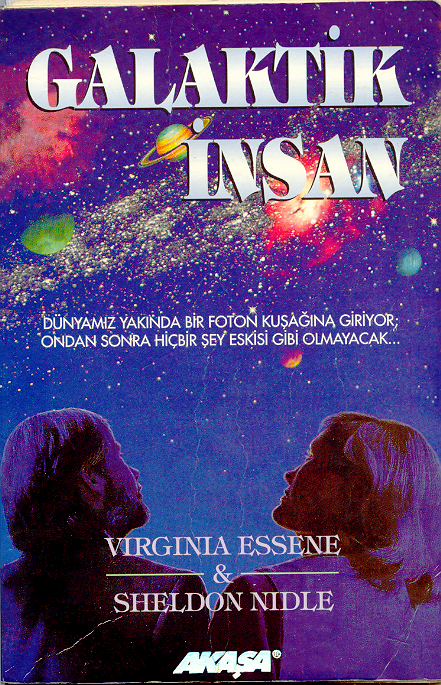 Издательство «Акаша»   ЛТД СоIstiklal Cad  Vis Sk. No : 6Dludgen  Istanbul    tel. 902122492015При обращении к авторам из Турции – они в работе и не занимаются книгами.		Посвящение.Посвящение Шелдона.	Эта книга посвящается Всевышнему, Господам Времени, Духовным Иерархиям, Галактической Федерации, галактической  семье Сириусцев, Ваште и Союзу Сириуцев, моему сыну  Нартури, Горт Ан Шаруи, в особенности, Мириам де Вера Нидле, сделавшей возможной эту работу посредством поддержки и любви.	« Лучше всего - это понять  мир и его песню, т.к. его гармония расскажет о вашем внутреннем содержимом» - из книги Понимания Сириуцев.		Посвящение Виржинии.	Мой труд в составлении    этой книги посвящен Единому Всевышнему, Духовным Иерархиям всех времен, уровней и мест, Господам Времени, всем жизненным формам, находящимся повсюду и вносящим вклад в расширение жизни, любовь и знания.	Кроме того, эта книга посвящена  позитивным галактическим людям, помогающим  в деле достижения Солнечной системой и планетой Земля большего сознания и света и, в частности, Сириусцам, в действительности, проявившим твердость от имени  человечества Земли. 	И, последнее, я хотела бы оказать честь делящимися со мною этим  общим наследством и постоянно расширяющимся космическим путешествием братьям - землянам.	Благодарность Шелдона.	Подготовка этого текста физически стала возможной благодаря усилиям многих, посвятивших себя людям. В частности, я искренне  благодарен Виржинии Эссен, прислушавшейся к божественному внутреннему голосу, обеспечившей составление этой книги.	Кроме того, я благодарен Даниилу Ригиросу за то, что, несмотря на личные труды, он перевел на бумагу  записи этой книги с ленты магнитолы. Если бы не его усилия, то мы бы не смогли за такое короткое время завершить эту книгу.	Я признателен также  и Мириам де Вера Нидл за координацию усилий каждого и рисунки из этой книги. Здесь я хотел бы вспомнить с благодарностью и о Томе и Твен Арагоне, познакомивших нас с Даниел. Кроме того, я в высшей степени благодарен Рону и Ленору Грант Майеру из нашей редакции за редактирование  текста книги, Роланду Г. Майеру за оказание помощи в процессе подготовки книги к печати, Лусилл Мартин за различного рода  содействия и ее исцеляющие магниты, благодаря которым прошла моя спинная боль.	Я благодарен также Тонни  Мкгеттигану,  Коллеен  Ани Маршаллу, Анаид Сару и Кати Мелиссо, Аче  за печатание этого текста, а также Шери Ди Сальво за то, что она поручила одному из сотрудников офиса расшифровать записи этой книги.	Благодарю также Шоу Имамото за исцеляющее лечение. Наиболее глубокую благодарность я приношу Пегги Мкконнелл за то, что он облегчил мой процесс нахождения исцеления, за его внутреннее видение и конструктивную поддержку. Не было бы его помощи, я не смог бы завершить эту книгу.		Благодарность Виржинии.	В первую очередь я хотела бы поблагодарить моего духовного брата Урс Винзенрейда за длительное сотрудничество, его поддержка фонда «Шаре» сделала возможными многие усилия.	Я приношу благодарность Дону Шираей Вилли, Дороти, Филю, Матери и Эмилии за их постоянную поддержку, а также другим знакомым, имен которых я не перечислила. Я хочу поблагодарить  также моего эдитора Рона  за его содействие в подготовке этой книги и в ее публикации, Даниилу  Ригиросу и Ив Мартини за их усилия, что они провели статьи в готовый к напечатанию вид, Карола - за его содействие  редактированию книги.	Я выражаю свое уважение всем членам фонда Шаре за их помощь, оказанную ими в нашей работе по изданию с 1985г, а также всем сотрудникам и добровольцам за их труды. Действительно, я им благодарна. Я хочу выразить свою  благодарность  и всем моим друзьям, находящихся в процессе пробуждения, пришедшим с тем, чтобы посредством их уникальных способностей и любви помочь  в этом необыкновенном приключении Земли и обогатившим мое путешествие.	В особенности, я приветствую со светом Мессии наших великолепных детей, обеспечивших более глубокое понимание нами того, кем мы на самом деле являемся, зачем мы сюда пришли.		Содержание	Преамбула –стр.3	Вступление Виржинии	-3Вначале-15Фотонная полоса-19Фотонная полоса - вопросы и ответы -28Влияние фотонной полосы на человеческое тело-37Забытая история Земли-52Со времен Атлантиды до Великого Потопа -66		 После Великого Потопа-80Всевышний и Миссия Защиты-92Цивилизация галактических людей-104Культура Лира/ Сириус и ваша судьба-118Галактическая федерация-132Заключительное слово Виржинии-146			Преамбула.	Расшифровка ряда лент разговора, записанных посредством устного потока сознания - трудная  работа, т.к. устное сообщение не содержит правильные предложения, параграфы и правила языковедения, знаки препинания, предлагаемые письменной речью.	Это в особенности значимо, когда письменная речь длинна, как книга, и имеется потребность в постоянстве упорядоченности и в ясности выражения. Поэтому   я хотела бы осветить   методы, используемые при подготовке этой книги.	Во-первых, сообщения внеземных существ, полученные через Вашту, и записанные на пленку, были переведены на бумагу. Часть вопросов-ответов из каждой главы была записана на пленку в результате ответов мастера Вашты на вопросы Виржинии посредством Шелдона.	Для более ясного понимания сообщений, эта книга была опубликована после проведения тщательной  эдиторской работы. Конечно, необходимо было проделать это  без изменений смысла.	Мариам же вложила важный вклад  в книгу посредством  изображенных  рисунков для лучшего усвоения читателем новых, непривычных  знаний. Мы можем сказать, что этот ее вклад, который она вложила с любовью, увеличил в сильной степени ценность книги.	Сейчас мы  испытываем большую радость, представляя эту книгу вниманию читателей, передавая сообщения наших братьев - Сириусцев готовым их слушать читателям.				Виржиния.  23 апреля 1994г.			Вступление Виржинии.	На вопросы о человечестве, стоящие на повестке дня на протяжении последних 1- тысяч лет и не исчезающие, даже, если мы верим в то, что знаем ответы: кто мы, кто или что нас создало,  и почему мы находимся сегодня на планете Земля?	Некоторые религии записанной истории, говорят о том, что Бог является нашим Творцом, и Он обеспечивает духовные энергии, поддерживающие наши физические тела на уровне материального бытия. Многие учения говорят о том, что даже, если настоящее физическое тело состарится и умрет, то дух или духовное сознание не умирает. 	Однако некоторые учения  оповещают о том, что мы не должны испытывать смерть. Какова же правда в этом  критическом вопросе о человечестве? Насколько нам известно, на Земле  появилось, но крайней мере одно существо, утверждающее, что оно находится здесь для того, чтобы победить  физическую смерть и стать образцом любви. Он учил, что мир и знания принесут любовь, которая приведет навечно человечество к состоянию абсолютно сознательного духовного просветления, называемого, как правило, раем.	Это великое существо, называемое Иисусом, сообщило о том, что мы не обязаны умереть и что мы  сможем достигнуть вновь бесконечной жизни в результате возрождения или роста. Сказано о том, что этот путь проходит не через войну или борьбу, а через любовь и всепрощение.	И действительно, возрождение и рост делают необходимой любовь. Вместо обвинения и наказания делает необходимым всепрощение. Однако  послания Иисуса были даны  обществу, состоящему из людей, гены которых были повреждены за тысячи лет до его прихода в результате проведения генетических опытов в Атлантиде. 	Конечно же, эти люди, жившие на Ближнем Востоке, смелые люди, и мы не можем даже представить величину страха и ужаса, пережитого ими. Но, если посмотреть сегодня на историю, то мы видим, что не были, не только осведомлены о цивилизации Египет, Шумеров  и Бабилля  и их связях с внеземными пришельцами, но даже не знали своей местной истории.	Помимо того, что, оставшиеся в живых на Среднем Востоке,  были разъединены абсолютным сознанием, как люди, более  того, они не имели каких либо  записей или архивов, свидетельствующих о произошедшем до них, т.к. большая часть их региональной истории была уничтожена во время Великого Потопа.	Предположим, что сегодня все наши  личные и общественные вещи, все наши записи и архивы уничтожены. Как долго мы бы помнили нашу историю, не было  бы забыто вскоре это прошлое, за исключением  передаваемых устно рассказов и мифов?  Каким образом могло быть обеспечено постоянство человечества при наличии этих испорченных генетических кодов?	Живущие  в те времена на Среднем Востоке потеряли тогда из-за этого Великого Потопа все данные о них самих и, кроме того, об азиатских странах и самой большой цивилизации Земли - о Лемурии. Т.к. они потеряли все данные  о Лемурии, ими были утеряна и информация об Атлантиде - последующем враге Лемурии.	Это и были атланты, подвергнувшие генетической мутации человеческий род, ослабившие его и, таким образом, доведшие до минимума его способности в результате их сотрудничества с автократическими структурами и повстанческими инопланетянами.	Большая часть наших прадедов - борцов пыталась справиться с ситуацией, в которой они оказались, при наличии 2-спирального ДНК, вместо бывших 12 –спирального, и соответственно с уменьшенными в 6 раз способностями, и все это происходило среди страшного планетарного бедствия, о котором мы не можем и представить.	Действительно, это падение и означает то, что уже не вспоминается информация о том, кто мы есть или же она  не записана исторически. Почти что часть каждой информации стерта с умственной памяти. Каким образом этот  человек в  прошлом мог помнить свою историю, не обладая   психическими способностями типа телепатия, видение и ощущением духовных энергии, налаживания связей с природой и т.д.?	Сегодня правда того, кто мы есть и почему мы здесь  находимся скрыта до сих пор глубоко, несмотря на то, что мы несколько лучше в вопросе достижения высокого сознания и психических способностей. Думаю, что это и является причиной ощущения нами того, что имеется большая тайна - самая большая тайна всех времен, которую нужно раскрыть.	На самом деле - это тайна, подталкивающая нас к тому, чтобы вспомнить нашу, данную Богом, природу и стать ее хозяевами...	Да, многие люди чувствуют на самом деле, что имеется не известная глава, ждущая своего раскрытия. Вопрос того, кто мы есть и  почему мы родились, постоянно притягивает их внимание. Многие из нас пытаются найти ответ на эти вопросы, который уменьшит наш внутренний поиск. Наряду с этим, мы иногда чувствуем, что живем в чужом мире, в котором чувствуем тоску по чистоте и силе, которой мы обладали некогда.	Несмотря на то, что некоторые индивидуумы нашли счастье и радость, как опору в своей жизни, другие же потрясены такими огорчающими  ситуациями как война,   жестокость, голод. Многие люди переживают состояние короткого блаженства, обещанного нашими религиями. Таким образом, есть люди, не соглашающиеся с тем, что Бог дает разрешение на наличие несправедливости по отношению к невинным людям, детям и младенцам, на то, чтобы люди были игрушкой в руках  убийц и лжецов. 	Эти беды и страдания приводят, особенно, если человек не верит в карму и в реинкарнацию, к глубокому страху, злости и депрессии. Такое переживание  страданий телом, умом и духом усложняет веру человечества в наличии невидимого существа, очень сильного Творца, но, одновременно, покинувшего людей, оставив их в руках тех, кто безжалостно пользуется контролем и властью над ними.	Многие люди задают вопрос, кто может любить и уважать такого Бога? Мы не можем дать слово относительно того, что, прочитав эту книгу, ваша вера в Бога усилится или же вы  более искренне будете любить и уважать его. Наряду с этим, мы  не обойдем вопрос того, кто нас сотворил, каким образом мы пришли в этот мир и какие изменения будут иметь место в будущем?	Мы хотим сконцентрироваться над тем, что происходит с точки зрения всего человечества, также возродить надежду в каждом слушающем. Прекрасные вещи наступают! Наступило время Возрождения!  Люди шагают индивидуально и массово  в сторону волнующего будущего, по сравнению с прошлыми ограничениями. 	Я хотела бы привести выдержку из моей книги «Новые клетки, новые тела, новая жизнь». «Возможно, ли хранить в нашей памяти до тех пор, пока наше сознание вновь не будет развито воспоминание о нашем закодированном, но одновременно и утерявшем свою живость, настоящем галактическом корне и его волнующих способностях? Возможно ли, что уже вновь наступило время того важного опыта, когда будут вновь приобретены способности всех молекул?»	Мой ответ на эти вопросы, конечно же, «Да». Уже наступило время того важного, когда вновь будут приобретены все способности молекул!  Это историческая точка пересечения, в которой мы  вновь потребуем и получим клеточные права нашего галактического корня, приобретенного нами с рождения в качестве детей Творца.	Однако, для того, чтобы  встретить эту возможность с живостью и доверием, которые она заслуживает,  мы должны хотеть  изучать нашу общую галактическую историю, отложив в сторону нашу земную историю.	Вы можете поинтересоваться, как это произойдет? Мы на самом деле имеем шанс, т.к. мы можем вспомнить наш настоящий корень и историю Земли, как минимум, посредством пяти путей. Пять путей того, как ежедневно  отличать правду. 	1.Мы можем использовать  внутренний источник знаний посредством медитативной работы, снов, видения, работы с дыхательными путями, метафизической работы, балансировки полюсов и энергии, помогающей снять духовные, умственные, чувствительные и физические ограничения.	Часто, по крайней мере, раз в неделю мы можем встречаться с людьми занимающимися, как и мы, внутренним очищением и целительством. Эта деятельность сделает нас более сильными! Эта светлая работа обеспечивает значительное усвоение нами правды, которую мы ищем и, кроме того, усилит нашу способность самоисцеления, решения планетарных проблем, достижения мира и счастья.2.Мы  можем изучать различные религиозные учения с тем, чтобы вместо отдельных подходов, достигнуть общего понимания и привнести  его  смысл  в соответствии с сегодняшним днем. Кроме того, мы можем использовать информацию, поступающую к нам с духовного мира и невидимых мастеров физической галактики.      3. Мы можем  изучать верные научные  изыскания с точки зрения возможных ценностей и их соответствия нашей сознательной ежедневной жизни, а также  поддерживать добровольцев в их работе по  исследованию и использованию  законов природы с тем, чтобы находить их положительное применение.Мы можем читать и слушать религиозные великие писания, легенды, народныесказки  и рассказы всех культур. В рассказах, передаваемых  у местных народов из уст в уста, содержатся огромная информация, в которой пожилые знатоки  раскрывают многие полезные тайны.5. Мы можем осмелиться поверить в то, что наша планета является живым существом, чувствующим потребность в том, чтобы ею управляли, а киты и дельфины являются не только ее хранителями, но и умными существами, способными налаживать контакты  с нами, людьми. В то время как сейчас большая часть человечества спит, мы можем выбрать - участвовать в  «господствующей роли» определенной в открытой форме в Евангелии и в других системах вероисповедания.	Поскольку многие люди не учитывают ценные знания местных народов и отказываются верить в то, кем на самом деле являются киты и дельфины, многие вещи, которые мы должны  знать, были утеряны. Также как и большой ошибкой, является то, что мы не соглашаемся и отказываемся видеть в нашей планете живое существо. Но, если мы откроем наш ум для того, чтобы воспринять это, то эти три источника помощи станут постоянно в будущем более ценными.	По мере того, как мы, проснувшись, сознательно будем приводить себя в соответствие с ними, частью нашей жизни станет доверие и радость. Большой источник помощи может быть, заложен во многих религиозных учениях, данных нам, как путеводители и многие люди следуют определенной религии, основанной на учении  бывших мастеров и озаренных.Наряду с этим, мы можем  быть  не в состоянии  изучить то, что было сказано  темивеликими мастерами в их священных пониманиях из-за начатого сегодняшнего научного и технологического подхода и знаний двадцатого века. Для того чтобы понять на самом деле с сегодняшним  восприятием эти священные писания, мы должны смотреть на них, учитывая в первую очередь способ работы различных энергетических приборов.	Если мы посмотрим на духовные учения с точки зрения их нравственных ценностей, кроме того, физических условий, описанных ими, то мы сможем найти новые ответы. Достигшие более прозрачного понимания согласятся с налаживанием контактов, с живущей на ближайших планетах и звездах нашей всезнающей галактической семьи, выбросив при этом из ума сценарий устрашающей сумятицы, ожидаемой многими людьми.	Но можем ли мы ухватиться за любовь, изучив настоящую историю Земли, так долго остававшуюся в тайне? После того, как мы узнали, что мы есть существа звездного семени, подвергнутые мутации с измененными генами и что в нижних мирах, в которых мы существуем, была на самом деле война? Останется ли в таком случае в нашем сердце любовь? Так как любовь является ключом к сознательному возврату к нашему корню и нашим способностям, и те, кто не является выражением сильной природы любви, не смогут легко войти в ускоренное развитие, представленное человечеству нашей духовной и галактической семьей.	Можем ли мы согласиться с тем, что директивы и правила почти всех религий содержат справочник, спущенный со звезд? Если посмотреть на эти ценные страницы, называемые нами священными, со знанием научного подхода, тогда может быть найден их новый смысл, который высветит великий план сегодняшнего дня.	В таком случае придите, давайте изучим эти священные тексты с тем, чтобы понять, что они обещают, и подумать, кем они были даны человечеству. Но сначала надо согласиться с тем, что ни одна религия не несет абсолютной правды.	Если вы не спокойны в вопросе исследования новых мыслей или нового понимания старого, то не чувствуйте себя, пожалуйста, обязанными прилагать эти усилия. Может быть, новые идеи и интерпретации не послужат вам сейчас, но, если вы чувствуете тоску по более полному исследованию человеческой истории, то влейтесь в наши ряды и будьте готовы задуматься над многим.	Нас не должно стыдить то, что мы  не знаем нашу собственную человеческую историю и планетарные условия творения.*  *  *	Мы не должны чувствовать вины в том, что наши  учебники не достаточны и, как правило, содержат неверную информацию. Будучи исследователями, мы пытаемся найти и заполнить эти пустоты с тем, чтобы другие люди, которые не могут найти время для того, чтобы стать внимательными исследователями, могли воспользоваться нашим вкладом.	Наша любовь и желание  учиться помогут не только нам, но и  другим. Потому эти знания не только,    для нашей планеты но и других  жизненных форм! Многие люди, живущие в Западных странах, развитых с технологической  точки зрения имеют тенденцию видеть в себе превосходство. Иногда мы думаем, что наша форма жизни или наша религия самые лучшие. Несмотря на то, что определенная позиция  японцев изменила конкуренцию в деловом мире. Восток видится, как правило, в более низком ракурсе. В частности, Индии не придается сильного значения с точки зрения нашей жизненной формы, в  то время, после Египта и Шумера, самые  старые записи  и архивы найдены в Индии.	И наша самая большая духовная сила пришла  из  Азии. Наряду с понятием о силе воздействия ума на материю и многими практиками альтернативного целительства на повседневную жизнь, большое влияние оказали и учения о медитации. Слава Богу, что слова Киплинга « Восток есть Восток, а Запад есть Запад и эти двое никогда не встретятся» - не отражают правды, т.к. большая часть нашего духовного  воодушевления в последнее время заискрилась, благодаря этим восточным верам и практике и, в частности, учения о медитации и освобождении от зависимости.	Без сомнения, эта восточная практика напомнила западным людям, что человек испытает глубокий религиозный смысл  в безмолвии. Это путь, не пройденный  в двадцатом  столетии многими христианами, даже, если все учителя и мастера  прошлого практиковали переход к контакту с внутренним источником.	Сам Иисус показал своим примером силу ежедневной практики медитации,  и сам он удалился от людей и пробыл сорок дней в пустыни. Не странно ли то, что современная  католическая церковь и  христианские секты не довели важность медитации и ежедневного безмолвия до рекомендуемого бывшими мастерами уровня? И не является ли  странным то, что жизненное послание о необходимости ежедневного обращения взора во внутрь, было передано учителями, пришедшими с земель противоположного берега океана?	Такое взаимовлияние идей и опытов - очень важная вещь и путешествие в другие страны может быть предупреждающим, стимулирующим  к действию. К примеру, посетители, видевшие статуи  древних людей Египта, заметят, что их форма головы заметно отличается от наших привычных форм. Эти головы были длинные и имеющие большую мощность мозга, свидетельствуют о том, как выглядели люди до трагического события, когда генетическая инженерия Атлантиды деформировала нашу мозговую структуру до сегодняшних  небольших ограниченных размеров.	Но кто нам рассказывает об этом сегодня  в наших имеющихся исторических книгах?Поскольку специалисты не имеют доказательств, сколько поколений не восприняли понятие настоящего наследства. Небольшое же количество ученых с открытыми идеями, осмелившиеся сказать, что имеются  часть других доказательств или выступившие против вер, в которых отсутствуют общепринятое творчество, как правило, были подвергнуты беспощадной критике или же нападению и стали предметом насмешек.	Это сопротивление продолжалось, несмотря на космологию греческой мифологии, египетские иероглифы, открыто свидетельствующие о походах внеземных  космических кораблей, и различные таблички шумеров - бабилов. На этих табличках написано о том, что эти походы стали причиной войн, развязанных с целью осуществления контроля над людьми, как с генетической  точки зрения, так и с точки зрения поведения.	Может ли человек, испытывающий потребность  в том, чтобы узнать правду, избегать доказательств, имеющихся в форме настенной надписи и фресок, рассказывающих о космических кораблях  и их влиянии?	Сегодня  имеются таблички, описывающие различные внеземные группы, спустившиеся на землю при помощи космических кораблей, налаживали контакты с определенными лидерами и группами Среднего Востока. Описания из самарийских раскопок об этих древних  исторических событиях наводят на  неизбежный вывод о том, что человечество посещали внеземные существа и даже управляли ими.	Более того, настоящая планета, которую ученые еще не определили физически, может появиться еще раз в настоящее время. В Священной книге Иоанн свидетельствует об этой планете. Коснувшись Священной книги, я хотела бы  посоветовать прочесть главы, описывающие ангелов и посланников, вступающих в контакт с пророками - Моисеем, Енохом, Ноем, Ильей, Изекеилем, Даниилом и Захарием.	Будучи людьми 20-века, мы можем увидеть, что некоторые из этих глав рассказывают о контакте  с внеземными существами, предсказывающими будущее и указывающими путь небольшой группе религиозных  и  чистых сердцем людей. 	Я верю в то, что вы увидите, что Священная книга содержит описание космических кораблей, искренне воспринятыми иначе людьми, которые  никогда не видели сегодняшнее оружие и авиационную технику. Я верю, что вы, прочитаете  с большим знанием эти старые описания, т.к. на протяжении тысячи лет люди ничего не знали о, кажущихся нам обычными, вещах.	Без сомнения, наше техническое знание обеспечит восприятие нами космического смысла описанных в Священной книге событий. Такая перспектива была недостижима для тех чистых  сердцем людей, не имеющих такого технического опыта. Даже мы до конца 60-х не видели из космоса нашу планету и с трудом могли воспринять того, кто знал и описывал, каким образом Земля выглядит с космоса.	Читая  Священную книгу и рассказы об ангелах и посланиях, которые были составлены не имеющими технического опыта людьми, нам необходимо держать наше воображение на уровне современного опыта. 	Наша обязанность не состоит в том, чтобы не отрицать факт того, что Господь вел людей путем таких великих существ, как Иисус, Будда и их всезнающего  влияния и полного любви намерения. 	Главная проблема заключается в том, чтобы  понять, что Творец сотворил по всей Вселенной различные жизненные формы и, что в этой Вселенной имеются в огромном количестве уровни сознания  и физические существа. Думать наоборот - это ограничение, с которым человечество не сможет справиться, т.к. со времен Второй мировой войны, когда мы бросили атомную бомбу, наши наблюдения  за НЛО возросли в потрясающей форме.	Для того чтобы увидеть, что описывает не технический человек слушателю, откроем Старый Завет Священной книги, что на самом деле описывали евреи до христианского периода, используя при описании ангелов, посланников, Бога такую терминологию, как ветер, буря, молния, гром, очень блестящий свет, туман, огонь и постоянно имеющиеся облака.	Нет, не потому, что умственно они были менее развиты, они   описали настолько сильный опыт, они сделали все возможное, чтобы передать свое наблюдение в верной и неискаженной форме. После этих отношений и событий, описанных в Священной книге, мы можем подумать, что в этих священных писаниях содержатся другие вещи, не осознанные старыми поколениями, т.к. они не пережили опыта, который бы им помог.	Изучим особенно  описание  из второй книги Старого Завета - Исход 19, гл.16-21. « И утром третьего дня был гром и молнии  и тяжелая туча над горою....   и  настолько высокий трубный голос прозвучал, что каждый, кто  был в лагере, задрожал. Затем Моисей вывел людей за пределы лагеря, чтобы они встретились с Богом, и они остановились у подножия горы. Гора Синай  была окутана туманом, т.к. Господь приземлился на ней, испуская огонь, и его туман возвысился, как туман известковой печи, и вся гора была сильно сотрясена. По мере усиления трубного голоса, Моисей заговорил, и Бог отвечал ему громом небес. Затем Господь спустился на гору  Синай и Моисей, чтобы встретиться с Ним, взошел наверх и Бог сказал Моисею - -Вернись и предупреди людей, что, если они, приблизившись, посмотрят на Меня, то погибнут»	Если спросить себя, кто в этом описании спустился, то нельзя будет назвать это существо очень вежливым, ангелоподобным, не так ли? Напротив, это дает людям чувство наличия нечто механического и опасного. Может ли это быть космический корабль, распространяющий радиацию, которая может повредить народу?	Космический аппарат с ракетным звуком или операция по спуску, являющаяся причиной  огромной пыли, огненного тумана и невероятного грома -  события, ставшие причиной того, что Моисей поверил  в общение напрямую с Богом.	Моя цель - не выказывать неуважение к пророку Моисею. Но кто бы не был подвергнут сумятице, не попав в вышеописанную ситуацию? Кто бы не спутал такое событие с настоящим контактом с Богом? Кто бы это ни был, этот посетитель заботится о безопасности людей и затем передает Моисею определенные правила и советы, необходимые для нравственного поведения.	Это, по крайней мере, вестник, передавший учение о том, каково должно быть обязательное поведение и практика в повседневной жизни. На самом деле, этот визит  является началом  длительных отношений   с Моисеем. 	Человек может задуматься над тем, необходимо ли или нет питать сомнения по поводу этих галактических посланников? Были ли это физические внеземные  существа или же  настоящие представители духовной силы? У них было послание, которое они передадут и передали. Это событие с громом, огнем и туманом привило народам Среднего Востока  продолжающуюся до сих пор практику.	 В Священной книге имеется бесконечное число таких описаний, стоящих изучения и  их можно оценить с различных точек зрения. Мы можем изучить книги Исанаха, Изекеиля и Даниила  и даже снова пророка Захария.Конечно же, не должны забывать и о Пророчестве Иоанна, постоянно притягивающего внимание христиан, могут прочесть слова Исамаха  « вещи летающие, как облако», взглядом 20 столетия и задуматься над тем, является ли это описанное  облако только видением Исамаха или же авиатехникой, обладающей физическими особенностями.	Если это есть всего лишь описание физического предмета, то, что это может быть? Откуда он пришел?  Наряду со снами и видениями, являющимся   личным опытом, возможно ли, что Священная книга содержит действительное описание физических  событий и ситуаций? События, однозначно, охарактеризованные древними людьми, не имеющими опыта с воздушной техникой и приборами связи? 	Или может быть, что священные книги содержат определенные вещи  обоих планов? Может быть Енох, шагавший с Богом, шел на самом деле , не рядом с Творцом Всей Жизни, но также  очень  важным и ценным для людей существом, более низкого уровня. Возможно ли, что эти многоуважаемые и глубоко ценимые нами пророки, видели, как сны и видения, так и пережили настоящий физический  опыт с  этерическими существами?	Возможно, ли было, чтобы эти существа могли быть галактическими людьми, обладающими большими знаниями о технических приборах и средствах связи? Уменьшат ли эти предположения ценность наших пророков и предков? Или же, будучи генетически измененными людьми, они сделали все возможное, чтобы понять информацию, поступающую с наших солнечной и галактической систем, а также условия и события того времени? Нет, это ни в коем случае не принижает их.	Если мы и должны что-либо сделать, так это чувствовать восхищение искренностью и желанием, которые они питали в вопросе того, чтобы рассказать  неграмотным по сравнению с нами, людьми, пережитый ими опыт.	По-моему  пророчество требует от человека в огромной степени самопосвящения. И я могу испытывать только чувство уважения по отношению к этим людям, сделавшим все возможное, чтобы предупредить, духовно питать и просветить генетически более слабые, чем мы, несознательные человеческие общества.	Представьте, что вы шагаете вместе с Богом, получаете знания об ангелах, бежавших из рая и затем пытаетесь рассказать о своем опыте другим людям. На самом деле это должно быть очень трудно! И как иначе описать свой опыт, кроме как « В колесах были колеса». Если бы мы сегодня, увидели внеземных «богов», то насколько  успешно могли передать наш опыт  жившим людям столетиями позже?	Что могли подумать  о наших простых описаниях более развитые люди - галактические люди? Без сомнения, они имеют понимающие головы и сердца, будучи нашими старшими братьями и сестрами. Вероятнее всего, что они будут рады нашему желанию развиться, учиться и выражать решительность нашего сердца самыми простыми объяснениями.	Посмотрим этими глазами на пророка Даниила шагавшего вдоль реки Тигр с существами, возможно с галактическими людьми, обладающими высокой технологией. Так же посмотрим и на пророка Захария и его завораживающий опыт с « летающими колесницами». На самом деле, послания всех пророков могут иметь своим источником  очень личные сны и видения, но адресованные всей планете, а так же телепатическая связь и физические контакты с внеземными существами.	Возможно ли, что в некоторых ситуациях может быть  их наложение друг на друга.. В это время, как предполагается должно свершиться видение Иоанна. Мы можем прочитать его глазами человека двадцатого столетия, соглашающегося с идеей о космическом путешествии, НЛО, космических ракетах.	Конечно же, нельзя утверждать, что все верят в НЛО, даже, если  и в последние годы  постепенно растет вера в эту возможность, согласно анкетному вопроснику Галлуп. После опроса  1984г, проведенного в Америке, Галлуп заявил, что 80 % населения верит  в летающие тарелки.	Мы благодарны также нашим прадедам, жившим в период  Священной книги, этих великих людей, любящих, как только можно, Бога и доверяющих ему,  за их бесценное наследие.  Мы должны уважать этих людей, имеющих сильно ограниченное представление о механике и затрудняющихся среди многоязычников даже поверить в Единого Бога.	Насколько мы сегодня много знаем о Творце Жизни, чтобы быть уверенными в том, что узнаем его, когда встретимся? Не будем ли мы контактировать с определенными посредниками, которые  будут вместе с нами, вероятнее всего умственно и физически?	Да, даже Иисус  сказал, что сможет вызвать десять тысяч ангелов. Вы задумались ли над тем, если бы они появились, то на кого бы были похожи? Или же Иисус,  каким будет  его второе пришествие, обещанное им? И кто будет сопровождать этого полного любви и поддерживающего постоянно человечество Господина Света?	Не интересно ли вам, кто придет, каким он будет? Предполагаете ли вы, как нашим историкам будет трудно описать такое чрезвычайно важное событие? И в особенности при описании языком, который будет легко понять будущим поколениям...	Согласно некоторым данным,  Вифлиемская звезда не есть звезда,  определили научно, а большой космический корабль. В этой информации говорится о том, что нормальные звезды не могут так двигаться, так держаться по отношению к другим объектам. И по этому вопросу люди начали спорить. Таким образом, если мы позволим нашему пониманию описанных событий прошлого указать нам путь, то мы можем постараться быть правыми и управлять или уничтожать не согласных с нами людей, т.е. ситуация, может сильно отличить нас от других.	Продолжая исследовать цель этой книги, необходимо учесть и информацию, помогающую нам найти ответы на вопросы, представленные многими культурами и занимающие наш ум. Откуда мы пришли? Почему мы здесь, куда мы идем?	К примеру, для того, чтобы не концентрироваться на западных религиях и священных писаниях, было бы очень интересно  прочесть широко описанную историю самых старых священных писаний Индии - Веды.. Священные писания Веды представляют более ясную и определенную информацию о влиянии галактических существ, более подвинутых, чем земные  наблюдатели, о вере людей в космические корабли, о войнах в небесах и на Земле.	 Язык санскрит в Индии обладает кладезю слов, содержащих различные этапы сознания, посредством которого можно достичь многих  во время медитации, как минимум 50 уровней в противовес нашего английских слов, имеющихся в небольшом количестве. И чтение их священных писаний - Вед  дает нам другой смысл великих событий, пережитых в высоких измерениях и на Земле.	Здесь мы можем найти рассказы о великом существе Индии, имеющем  диск, типа лазера, с названием Сударано. В священных индийских писаниях и в особенности, как сказано в Вишну Прано Кришна использовал это оружие, чтобы уничтожить врагов, имеющих ядерные приборы и сонические отражатели.Но, есть  идущие дальше доказательство того, что Индия была местом высокоразвитой цивилизации, часто контактирующей с внеземными  существами и имеющей летающие объекты, называемые Виманой. На самом деле в Виманика Шастра идет речь о летающих аппаратах, работающих на солнечном излучении и о носителях имеющих страшное оружие. 	Другой древний текст Самароангана Сутрадхара открыто описывает принципы, необходимые для строительства Виманы и дает пояснения к использованию этого аппарата в военных и мирных условиях. Кроме того, рассказ содержит историю и об индийских богах и героях, воюющих на летающих носителях. Летающих носителях под названием Самака, произведенных из специального металла, впитывающего температуру и препятствующих ослеплению пилотов «слепыми лучами», используя своего рода меч «Зеркало Пинжула».  Кажется, что в то время сильно развитым техническим оснащением обладали или земляне или галактические люди или же сразу те и другие.	Вновь имеются комментарии к оружию Марика, что указывает на наличие около 4-5 тысяч лет назад в Индии общества с высокоразвитой  технологией. Все  индийские учения типа Махабхараты, Рамаяны и Ригведы ведут речь  о летающих кораблях различной формы и величины. В них зачастую содержатся  фразы « большие многоэтажные и действующие сами  по себе». Издавая гармоничный  звук, они могут летать в воздухе или же «»боги сами сошли с небес на землю на этих аппаратах, и ,благодаря им, люди так же могут летать.	 Но индусы не есть наш единственный источник. Сегодня мы не должны думать о том, что рассказы, сказки и писания многих мировых культур являются неразумным вымыслом примитивных людей, несмотря на то, что религии уже не существуют в сильной форме. Подумайте о великой греческой литературе со многими богами и богинями или же рассказах скандинавских стран. 	Что здесь происходило? Кто были эти существа, описанные как пришедшие с сильных, потрясающих и высоких миров?	Многие древние местные цивилизации Южной и Средней Америки, типа майи, оставили после себя много описаний космических пришельцев вне земли, глубоко повлиявших на них. Так же как и Великая Пирамида, в Египте, имеются пирамиды  в Гватемале и   Мексике и, не смотря на их большое количество, эти объекты были найдены западными странами не важными. Благодаря астрономическим данным, пирамидам  и, в особенности, учениям о времени, эти старые культуры могут быть признаны  более развитыми цивилизациями по сравнению с большими цивилизациями Европы и Северной Америки, за исключением местного народа хопи, живущего на юге  Юго-запада США.	Внуки местного народа хопи говорят о том, что некоторые прадеды пришли с космоса и, что ожидается их скорый возврат сюда. В одном из рассказов говорится о том, когда полетит железная птица, вновь будет иметь место объединение в рамках мира и дружбы с заморскими семьями, и это будет событие, указывающее на возврат высоких  миров и их вмешательство в земное дело. 	До этого события, этого вмешательства Паханы, который принесет на планету,  так долго ожидаемое тысячелетие, согласие и мир, необходимо будет серьезное очищение на земле.	Рассказы майи, ацтеков и инков ведут речь о подготовительном периоде перед возвратом спасителей и богинь.  Такие имена, как Вирачарака, Кэтзолкоотл могут   не быть столь знакомыми западному обществу, как Иисус, Мария, Авраам и Моисей, но чтение слов этих великих существ оказывает сильное влияние на людей.До того, как посетить музей, в котором были   выставлены их великие комментарии в форме стихов и учения,  я  так же была  далека от этих учений, читая глубоко духовные переживания, испытанные мною,   глубокую правду, выраженную  ими в   ритмичной форме.Конечно же,  ни одно из них не перечеркивает нашего христианского наследия! Это в большей степени является вещью, указывающей на то, что многим цивилизациям, народам и развитию их верований оказывалась постоянная поддержка, и им давали надежду, несмотря на огромные действия людей в определенное время и месте.И как бы далеко мы не находились  от нашего космического наследия и сознания,  вскоре мы вновь его потребуем.! Однако, для этого мы, западное общество, должны освободиться от самовлюбленности, по сравнению  с существовавшей ранее цивилизациями и открыть свой ум тому, что раньше происходило в рамках нашей новой культуры, сформировавшейся за короткое время  .Много раз отмечалось что, так называемые примитивные племена, обладали глубокой культурой. В доказательство этому я могу указать на догонов Северной Африки, обладающих в высшей степени потрясающими данными в астрономии, которыми они в нормальной ситуации не могли бы владеть ни в какой форме.На самом деле, точные знания догонов о созвездии Сириус, оборот звездной группы Сириус, их сравнительное положение по отношению друг к другу, не были известны астрономам даже через много лет после их опубликования. Те же данные о Сириусе А  и Сириусе  В  были подтверждены недавними открытиями астрономов сегодняшнего дня!Я верю, что нам надо оказывать уважение знаниям догонов о космосе, передаваемых согласно традиции из уст в уста духовными лидерами. Мы должны задать себе вопрос, каким образом шаман, так называемого примитивного общества, мог нарисовать периоды планеты Сириус и других небесных измерений, не обнаруженных еще нашими астрономами и ранее не известными.Мы можем многому научиться у этих народов, называемых  нами  примитивными,   их методы лечения, использования целительных растений и силы ума над материей. Богатый пример силы местных народов и их чистоты составляют аборигены Австралии, эти люди развили на протяжении шестидесяти  тысяч лет их сознательную чистоту и естественную жизнь.В то время, как называемые цивилизованные нации, обходят друг друга,  рушат и поджигают мир, эти люди остались верны Матери - Земле и всей Жизни. То, что последние из них существа  вскоре перейдут на высокие духовные уровни - вовсе не удивительно!Таким образом, изучая записи многих не западных культур, типа майя, появляется картина, содержащая влияние пришельцев с НЛО и космоса на землян и событий. Да, есть духовные существа, любящие людей и передающие им учения, появляясь перед людьми иногда во сне и во время видения или физически - существа с этерического или невидимого  миров.Однако,  кроме того, речь идет и о физических  контактах с внеземными существами, менее известные нами, другими жизненными формами. Как показано было в сериале «Космический путь» и других современных космических программах, может быть мы познакомились с другими   жизненными формами.В таком случае, будучи западным обществом, очень важно и необходимо, чтобы мы перестали видеть в себе превосходство типа того, что у нас есть все ответы, и изучать все увеличивающиеся численно доказательства, не содержащихся в   книгах об истории Земли.  Отсутствие физических доказательств в больших науках, типа геологии, антропологии, астрономии не означает того, что такой истории не было. Тот, разрушивший все потоп, без сомнения, наряду со многими жизнями не оставил и физических доказательств. Правильная роль науки  - в том, чтобы скромно осуществлять поиск и найти правду, в которой мы нуждаемся. На самом деле, необходимо продолжать поиск на чувственном уровне, изучать все проявления энергии и ее особенности с восхищением и открытостью  во взглядах. Однако,  в этой форме мы можем предположить, кто или какого рода энергия дает нам жизнь, и изучать качества энергии человеческого рода и ее использование.Несмотря на то, я не ученый, я питаю большое уважение к ученым, посвятивших себя научному обоснованию этих основных вопросов и часто я сравниваю себя с интерпретациями этих людей, тронувших мой ум и сердце. К примеру, на  эти слова Эйнштейна   я обратила свое внимание: - Я хочу знать только мысли Бога, все остальное есть  только дипзаписи. Его другой комментарий  к человеческой энергии таков: - Так как наши знания о человеке все еще  на начальном уровне, то имеются до сих пор  неизвестные человеческие эманации. Думали ли вы когда-нибудь о том, кто вы есть и нашли ли ответ на это?Может быть, вы знаете, кто и как вас сотворил? Может быть, вы хорошо знакомы с энергиями  этерического и магнетического полей. Кроме того, с теми невидимыми, но эффективными субтильными энергиями, т.е. невидимые силы, которые могут быть потоком творения и эманации.  Как до сих пор нами исследуется, для того чтобы заслужить огромные силы проявления, на которых настаивают наши духовные учителя, когда это возможно, необходимо будет соединение физической силы, известной в науке в 4-х проявлениях с субтильными силами.Каким бы ни был этот потайной мост,   кажется, что мы не смогли до конца его определить с точки зрения его использования обычным человеком. До сих пор это была тайна, но его тайная природа не останется навечно тайной. Новые примеры ждут своего открытия и использования человечеством, в этом я уверена.Почти что каждая большая религия пообещала, что мы сможем использовать Божественную энергию на умственном уровне для того, чтобы контролировать наши мысли и их результат. И многие религиозные пророчества, так же, как и распространенные легенды, предвещали для нас блестящее будущее, волнующий Золотой Век - в не зависимости от той ситуации, к которой мы сейчас находимся.Придите,  вновь согласимся  с тем, что то обещанное многими источниками время уже пришло. Что мы являемся существами, которые приобретут свой настоящий галактический корень и свою силу. Все же    необходимо провести исследование для того, чтобы  найти большие главы недостающие в наших исторических книгах, узнать новое о них и других жизненных формах и исследовать причину происходящего на Земле.Слава  Богу, что мы пытаемся сейчас определить, что может представлять собой эта действительность. И на самом деле каждый может достичь этих жизненных знаний, открывающих  сердца и ум, в которых мы нуждаемся для того, чтобы постичь настоящую  ограниченность земной жизни и цель нашего пребывания  здесь. Не прекрасно ли является наша попытка провести  самое необычное исследование, которое человек может только возложить на свои плечи? И то, что мы делаем это вместе во многих местах, во многих формах.Наша цель изложения данной книги заключается в том, что исследовать эти необычные, но исторически разрозненные идеи и доказательства на пользу всего человечества. Читая эту книгу, часто будет встречаться тема того, кто мы, люди есть, и почему мы находимся на планете Земля?Вы имеете свое понимание  и свое видение пути, к чему мы питаем уважение, однако, наша цель заключается в том, чтобы помочь вашему чутью или внутреннему знанию обеспечить равновесие с вашим умом. Конечно же, приведя вас   сюда - этот сердечный резонанс и чувственное место  продолжат указывать путь.И даже, если информация, полученная посредством канала медиума или озарения, считается спорной, именно поэтому мы считаем необходимым  представлять на рассмотрение новые знания и более широкую точку зрения.Трудно люди соглашаются с идеей информации, поступающей через живущих до сих пор медиумов и посредством озарения. Как кажется, доминирующей является вера в то, что очень давно существовали пророки, видиомисты, духовные учителя и психические чудеса, и что это было доступно немногим и очень особенным людям.Наряду с этим, в то время, как  сегодня население Земли постоянно увеличивается и достигает глобальной сети связи, не кажется ли, что постепенно большее число людей приобретают эти непривычные  способности? И постепенно большая их часть становится известной общественному мнению.Для меня лично главным уже не является вопрос того, что психические визионистские  и телепатические способности являются на самом деле возможными. Моим центром внимания является качество разделяемой со всеми информации и то, из какого источника поступает эта информация - посредством ангелов, великих духовных учителей, космических существ или умерших близких. И все же конечное решение о том, являются ли сведения, полученные посредством канала медиума верными и ценными для вас, должно быть принято  вами самими, и вы  должны решить имеют ли эти сведения тот качественный уровень, который  вы ищите в них.Большая часть информации, которую вы прочтете в этой книге, если сравните ее  с имеющимися историческими книгами, не может быть доказана. Однако, ценность этой информации частично в этом и заключается. Да, эта книга является призывом для вашего ума, сердца и души.Эту книгу мы представляем вашему вниманию с уважением и любовью. Сейчас, с вашего позволения, я хотела бы познакомить вас с Шелдон Нидл. Он начнет со своего собственного рассказа и затем поделится с вами галактической информацией каналов, для которой он послужил в качестве медиума.	С пожеланием любви и возможности служить. 			Виржиния Эссен.  Глава  1.В начале.	Для планеты Земля и этой глобальной цивилизации начинается рассвет великого дня.. Это может быть и «конец света», о чем говорится в Священной Книге и  в других пророчествах.  религиозных   и  местных  народов. Этот  « конец света»  будет означать наш рост, преобразование до абсолютно сознательного галактического человека и образования настоящей цивилизации галактических людей, которая будет,  одновременно,  и членом Галактической  Федерации.Сейчас, до того, как передать информацию об этих чрезвычайно важных событиях, источником  которых являются наши космические братья, хочу с вами поделиться рассказом о том, как я  узнал о чудесах, которые  вскоре  произойдут на Земле.Меня зовут  Шелдон Нидл, и я  назначен в  качестве представителя Галактической  Федерации. Это положение было и  определено галактическим существом и советником  с  Сириуса, имя  которого - Вашта.  Он пояснил мне, что информация,  которая  содержится  ниже в  книге, является  сообщением  сириусцев и Совета  их Возвышенных  мастеров и касается того, что в течении нескольких ближайших  лет произойдет с землянами.Мое отношение с моей  космической семьей и, в частности, с  сириуцами, начали развиваться, когда мне было  девять лет. Мы    недавно, вместе с  моей семьей , переехали  из, арендуемого нами дома в Буррало  Нью-Йорка,  в пригородный собственный домик. После того, как мы разместились дома, жизнь  вернулась  в нормальное русло; однако,  еще не прошло и двух месяцев, как  начали   происходить очень странные и ,сначала внешне пугающие, вещи. По ночам  два  мячика  голубовато-белого света  появлялись внезапно у  изголовья. Эти  два  странных света  были  величиной с кулак  взрослого человека  и  постоянно появлялись  перед тем , как я ложился спать.Сначала я  пугался  их и чувствовал себя  неуютно. В конце  концов, я принял решение  начать   исследовать их корни  и покончить с их появлением у  моего изголовья  по ночам. Для того, чтобы предотвратить проникновение в мою комнату света,  я , используя затемняющие занавески, плотные ленты и подобные материалы, превратил свою комнату  в подобие темного кладбища. Однако, по мере того, как моя комната становилась все темнее и темнее, беловато-голубой свет шаровидной формы искрился в моей комнате еще более ровно и  красиво.По мере того, как продолжалось эта странная деятельность, я начал, в действительности, беспокоиться  по поводу того, что  со  мной  произошло. Была ли это иллюзия?  Окружало ли меня что-то  нереальное или просто  изображение? Это время стало для меня одним из наиболее  вызывающих страх. Мои  вопросы начали становиться  постепенно более глубокими , мое удивление постепенно росло до тех пор, пока в одну ночь очень красивый  и  ласковый  мужской голос  не  заговорил  вдруг громко в моей комнате. Голос  сказал мне, что он  пришел  с , известной в  нашей Галактике, под названием «Сириус Б»,  звезды  и находится здесь  для  того,  чтобы  приступить к моему  обучению. Эти  познания затем  составят основу  моей  нынешней  миссии на этой планете и дадут  пояснения к  невероятным событиям, которые  произойдут в течении  нескольких лет.Однако, в те времена, в середине 50-х,  этот голос был  для меня,  все переворачивающим с ног на голову, опытом, т.к. я  счел его,  своего рода галлюцинацией. Голос понял это мое недоверие и сказал, что его целью  было  воспитать меня, используя  Любовь и Свет. Кроме того, он дал  слово, что докажет  на  простом примере  свое  существование. Он попросил, чтобы я снял, затемняющие окна , занавески и посмотрел на небо.  Проделав это, я  с  удивлением  увидел  в  атмосфере , появившиеся вдруг, странные, светящиеся,  как  непривычные  звезды и,  выстроившиеся в форме  V,  девять НЛО. Вашта. (хозяин голоса), сказал  мне, что  эти  корабли  могут выстроиться так, как  я  захочу.Изменив несколько  раз построение этих  кораблей, я спросил  Вашту , сталкиваюсь ли я  с этим событием  в первый  и последний раз  в моей  жизни, или же оно будет  постоянно повторяться.? Вашта ответил голосом, пробуждающим любовь и ласку, что это было  проделано для  того,  чтобы  я  согласился  с тем, что он  реально существует и поверил  в  его сообщения. Затем  я  спросил, могу ли я разделить с моей сестрой  видение этого потрясающего  зрелища,  и Вашта  согласился с моей  просьбой.Моя сестра хотела  играть, и мы  вдвоем  по ночам  продолжали совместно  игру, выстраивая  корабли сириусцев так, как нам хотелось. Эти ночные занятия привели нас в результате, к  вне-телесному  (астральному)   путешествию или  же к осуществлению физических  визитов на  основной  корабль Сириуса. В течении последующих   несколько лет, эти  визиты  и устные  обучения натолкнули нас на  уверенность в то, что  нас воспитывают  не  наши родители, а сириусцы, под руководством Вашты. Эти события привели к ирреальному существованию,  с точки зрения нас, и затруднили понимание  нами  того, что происходит. Это событие вовлекло  нас в сумятицу, было, одновременно , для нас  невероятно  красивым , в высшей степени полным любви и ласки. Оно было образцом нового взгляда на человеческую цивилизацию и человеческое  сознание.И все же,  эти послания и практика начали  создавать  во  мне противоречия. Сириусцы  чуть ли  не продолжили  выставлять напоказ волшебную  науку и дали пояснение к понятиям совершенно ошибочным с точки зрения  науки  землян о создании Галактики  и Вселенной. Однако, по мере того, как давали  пояснения  к своим  научным теориям, во мне росло противоречие  того, что я  оказался  посередине  между наукой Земли о Вселенной и их информацией.
 	В период после запуска  русскими первого спутника  (1958-1961гг)  я  принял участие  в летней  научно-познавательной программе, и это противоречие возникло в результате  моего, незнающего предела, вычитывания все и вся по каждой области. (Когда мне было семь лет, я читал тексты по физике и ведущей антропологии университетской  программы).Казалось, постепенно между  наукой Земли и  наукой звезд появился непреодолимый  водораздел. На самом деле, по мере того, как в науке  развивалась возможность роста карьеры, я почувствовал, что мне надо сделать выбор; приняв т.о. в начале средней школы невероятное решение, я попросил своих друзей  сириусцев покинуть меня, т.к. насколько бы  не была  их наука  невероятной  и удивительной, это сильно отрывало меня от  науки земного  типа, куда  я  достаточно  глубоко нырнул. Потому я попросил, чтобы они меня оставили. Они сделали это, однако, они ушли, сообщив, что вернутся в  мою жизнь в удобное  время и место.Затем, закончив  продвинутые курсы   по физике, химии и математике, я начал развивать свой интерес к  науке. Однако,  эта возможность потеряла силу  после того, как на  первом  курсе университета,   мною и  заместителем  заведующего  кафедрой физики, возникла  глубокая конфронтация. У нас с  ним  возник спор по вопросам механических  теорем Исаака  Ньютона и  их формулировке  при использовании  в современной науке, в мире и  в атомной физике. Этот  конфликт  вынудил  меня специализироваться ,  вместо физики, на политических  науках.В это время я интересовался одновременно антропологией, социологией  и рабочими  программами  в различных  областях.  Будучи  выпускником  университета,  у меня появилось желание специализироваться  по истории Юго- Восточной  Азии, охватывающей  такие страны,  как Малайзия, Филиппины и Индонезия.В 1970 г. после завершения аспирантуры, я ушел из академии и начал искать  работу. Однако, тяжелые, с экономической точки зрения, времена и моя склонность попадать  а  «тупиковые ситуации», стали  причиной того, что я  принял, в  результате, решение написать докторскую по вопросу  Юго- Восточной  Азии. В 1973г я  вернулся, сначала в  Иллинойс  и  затем  в  университет Южной Калифорнии,  где, наряду со специализацией по вопросам политических наук международного  ведения  народного хозяйства  и американского правительства , получил  еще одну степень  в области  политических  наук. В  конце 1975г,   для получения звания доктора, необходимо было только  закончить  диссертацию; однако, мне так и  не  удалось это сделать,  т.к. начал интересоваться  выпуском  познавательного  фильма  о жизни  и изобретениях Николы Тесла. Он  был гением, разработавшим  технологию  электричества,  до сих  не знающей аналогов в мире.Никола Тесла  был   героем  моих  различных  научно- рабочих  программ, за выполнение  которых, я  отвечал в летние месяцы, в  период моего  обучения  в начальной  и  средней  школах. Тогда я решил, что он  является  одним из непризнанных великих героев современной науки, т. к.  он был отцом современной науки об электричестве и всех изобретений, оставивший след в технологии  двадцатого века. Поэтому я и ухватился за появившийся шанс, вновь изучить и подготовить документальный фильм,  который  помог бы  людям  понять то  многое,  что Тесла посвятил человечеству. Это дало мне возможность изучить подробно некоторые необычные приборы Теслы, наподобие технологии силы рации, называемой  «увеличивающим проводником». Это изучение позволило  мне понять, каким образом теория Теслы использовалась  Советским  Союзом и Соединенными Штатами в  ведении  воздушных военных  маневров с  середины 70-х и  по сегодняшнее время.  Мои исследования Теслы ,  привели меня и некоторых моих  новый друзей к тому, что мы изобрели энергетические  аппараты.Разрабатывая различные проекты по  вопросу сменяющих одна другую технологиям, мне пришло в голову, что  появлению этих  проектов на  свет, не будет дано  разрешение,  даже , если  они  позволят производить  полезную технологию.   Я пришел  к  этому  убеждению, понаблюдав  за  разрушением, имевшим  место различных  фирм,  предпринявшим  попытку производить и  разрабатывать различные аппараты в Европе, а  также, встретившись с руководителями  различных  энергетических  компаний  и, познакомившись с  альтернативной  энергетической программой  Министерства  Энергетики.Наряду с этим, разработанные мною аппараты, даже, если и не дали возможность достичь коммерческого успеха, то появился  другой удобный  повод  для проведения оценки  формообразования  общества. Я начал интересоваться  тем, что я буду  делать в жизни, какими  должны быть  правильные и настоящие цели. В то же время, я начал думать о  влиянии  неземных существ  на  устройство нашего  мира.В то время, когда  в  газетах появились заметки  о комете Вильсона, близко , расположенной  к комете Галлея, мне стало интересно, имели ли  к  ней  какое-либо отношения  мои пророчества, начало которых приходились на 1985г. Работая  над различными энергетическими бесплатными    проектами, я  приобрел  друзей,  которые интересовались неизвестными  теориями и пытались найти  истинную природу ....Вильсона. В этом  вопросе мы создали  цепную связь и обнаружили, что, в действительности,  к Земле , под видом кометы Вильсона,  приближается звезда- корабль. Тогда  мы задумались над тем, что это , в действительности,  значит не только для нас, но и  для нашей планеты.	Углубляясь в изучение кометы Вильсона, и столкнувшись с исследователями, которые рассказали мне кое-что о  сириусцах и их отношениях к дельфинам и китам. , они мне сказали о существовании  возможных  связей   морских         млекопитающих с местными народами, основываясь при  этом на древних  легендах и традициях племен. 	Я, действительно, стал интересоваться , есть ли такая связь или  нет?  Затем  исследователь ,  изучивший отношение Земли  к планете Сириус, сказал  мне, что  в 1987г  произошли  изменения  в полюсах  Земли  и, в действительности, это было осуществлено  сириусцами для  того, чтобы  Земля  могла  в  безопасной  форме  войти  в фотонную полосу, приближающуюся  к  этой Солнечной системе. Я задумался над тем, что  все эти  данные  значат  для меня  и для  нашей цивилизации на  планете Земля.	В 1988г я  вновь услышал  голос Вашты. Он  сказал, что пришло время  вновь моей  активизации и о том,  что вещи , о  которых он  мне  говорил в моем   детстве, действительно  начнут  происходить. Первую часть познаний, которые я должен был освоить, составляли отношение Сириуса  с  Землей. Вашта сообщил также, что в ближайшем  будущем  наступит время, когда  я  смогу  воспользоваться  переданной     ими информацией.Уединившись, в то время, мне необходимо было  получить зачаровывавшую информацию  Вашты о Галактической Федерации и  ее истории, и, таким образом, пройти  подготовительный  период  обучения. Он мне  рассказал  о космических войнах и великих  разрушениях, предсказываемых  относительно этой  планеты. А также , он мне дал  гарантию того, что сириусцы не допустят, чтобы  произошли такие  бедствия и разрушения. По словам Вашты, это время они были заняты реализацией различных протоколов  посредством  Совета Федерации. Эти  протоколы должны  были положительно изменить эту  планету и ее  поход к человеческой цивилизации.  В то время, как эти мысли жужжали  вокруг меня, я  начал  понимать, что их действия  готовят меня в  качестве  представителя  и канала (медиума) Галактической  Федерации на этой планете. Они ставили также цель, связать  меня с  другими людьми, стоявшими  на пороге активизации, так же , как и  я. 	Однако, я находился в  это время в уединении и , потому смог познакомиться.   с относительно небольшим числом  людей.   В  течении последующих трех лет  Вашта, продолжил  готовить меня  для  того, чтобы я  мог стать  каналом-проводником информации с Сириуса. И все же я чувствовал  себя  очень странно, когда мне говорили о чудесных  вещах. Была ли это правда или  нет? Я очень хотел это знать. Я  имел потребность в доказательстве того,  к чему я готовился, будет настоящей миссией, а не  Своего рода плодом  фантазии.
     	 Когда я попросил доказательств,  Вашта сказал мне, что я смогу получить их  в начале 1992г  в Сеаттле,  во время гипнотического сеанса по возврату в  прошлое. Он сказал также, что во время этих гипнотических сеансов, произойдут  важные события, в результате которых, я  начну  выполнять свою  миссию.	В день, когда поднялась буря, и шел дождь,  я  выехал в Сеаттл. Обеспокоенность  моей сестры, по поводу того, к чему  приведут мои  верования, еще больше  усилили  мою  тревогу.  Я прошел через несколько гипнотических сеансов  в прошлое,  которые дали мне возможность упокоиться и утвердиться. Затем меня пригласила  выступить перед группой  доктор, проведшая гипнотические сеансы. Мои выступления имели такой большой успех, что я провел еще несколько конференций, которые представляли собою только начальную и подготовительную ступень.	Здесь Вашта сказал мне, что, в действительности, для того, чтобы могла начаться моя миссия, необходимо было решить некоторые вопросы личного характера. В результате, в мае, вернувшись из Сеттла в район залива Сан-Франциско и , решив эти вопросы,  я провел , оставшиеся до конца лета 1993г, время , готовясь к началу  своей миссии.	В июле 1993г, мой товарищ, по имени Айа ( с нею мы познакомились в апреле 1993г) обеспечила  проведение мною конференций на тему о роли Галактической  Федерации в нашей цивилизации и изменениях, которые должны были произойти на этой планете. Сначала я выступил перед ее  друзьями в Санта - Крузе, затем в ее родном городе Атолкадеро и снова в Санта -Крузе. Эти три  конференции позволили мне понять степень значимости моей миссии в передаче сообщений с Галактической Федерации об этой планете. Кроме того, я заметил, что изменения, происходящие на Земле, и в  Солнечной системе  составляют важную сферу   деятельности для Галактической Федерации. Моя обязанность состояла в том,  чтобы рано или поздно, широкие слои населения  узнали о связях с Сириусом , и разбудили  людей, которые  примут участие  в моих конференциях. Ключом здесь была  информационная  компания, которая  дала бы  возможность людям  понять свою роль в  вопросе создания новой галактической цивилизации на  планете Земля.	В августе 1993г я  внезапно начал проводить  «психические чтения».  На следующий день, после конференции в доме  Айа, она сказала, что назначила время трем ее знакомым на проведение сеанса психического чтения  и спросила, какова стоимость сеанса. Ответив  ей, что я не умею  проводить психические чтения, она сказала  - «уже знаешь». И это стало другим  направлением моей  миссии.	Таким образом, во время  моих сеансов я  начал давать людям  информацию об их настоящих корнях, о том,  с каких звездных  систем они пришли, и какова  их нынешняя миссия  в отношениях с Галактическою Федерацией.	 Во время  конференции, проведенной в сентябре 1993 г, мы  познакомились с Виржинией  Эссен и через короткое время, начали  рассматривать возможность оформить , переданную  мне информацию, в виде книги. В то же время,  с надеждой научиться пониманию окружающих  процессов,  я  начал изучать  галактическое  время,  его глубинный смысл	 В этой книге, наряду с описанной  нынешней  ситуацией, мои долгосрочные отношения с  Галактической   Федерацией, дали  возможность понять мир, что происходит сейчас  на этой планете.	В предлагаемой книге приводится информация, которую Вашта и его шесть советников - сириусцев , составляющих  Совет  Правления, попросили  меня  представить ее  вниманию  для оценки  читателя.Поверьте, пожалуйста, что  все, о чем я  буду  говорить, основывается  на переведенной  советниками - сириусцами  и  подтвержденных  другими фактами.          	 Надеюсь, что вы примите  на вооружение эту информацию, и  используете  ее,  если найдете ценной. Желаем вам осуществления  необходимых действий для того, чтобы  подготовиться  к  этим  изменениям.	Надеемся, что вы, поделившись  этой  информацией с  другими, поможете  им следовать по выбранному  ими  пути.Глава  2Фотонная полоса	Вашта и другие два члена  Совета Сириуса, расскажут о  важном, как с физической , так  и  с духовной  точек  зрения, событии , приближающемся  к  Земле.( Вашта является галактическим существом, получающем образование в  качестве нового  высокоразвитого учителя с Сириуса. После завершения проекта  над книгой будет переведен на уровень ( получит звание) возвышенного Учителя).  При передачеэтой информации, два специалиста с Сириуса - Аумтрон  и  Телетрон  по вопросам истории и науки , будут принимать участие, однако, по вашей книге основным  оратором  Совета  будет  - Вашта.	Мы здесь находимся для того, чтобы  рассказать вам о правде, касающейся вашей Солнечной системы, которую держат до сих пор в точке равновесия,  перед тем , как она , вероятно, после 1996 года , в еще неопределенные сроки, войдет  в очень большую световую полосу, называемую полосой фотонного света. Эта фотонная  полоса - огромная световая масса - средство, которое обеспечит приобретение  вами вновь полного самосознания и трансформацию  вашего  ДНК  и  системы чакр.	Эти невероятные изменения приведут не только вас, но и всю вашу планету  к изменениям  навечно. Так как фотонный свет позволит вашей планете и солнечной системе перейти с третьего уровня на пятый, а также обеспечит занять вашей планете новое место в Солнечной системе, более близкое к системе звезд Сириуса. Здесь вы можете задать следующий вопрос: что такое фотонный свет? Почему раньше я о нем ничего не слышал ?  Если он настолько важен, то почему  ученые не рассматривают этот вопрос?	Фотонная полоса в форме огромного круга, состоящего из частиц фотонного света, была обнаружена  впервые вашими учеными  в 1961 году  посредством  спутника вблизи Плеяд. В этой  книге мы будем говорить о том, что, что Земля входит в фотонную полосу, а иногда фотонная полоса приближается к Земле. Правдой является то, что  ваша Солнечная  система и  фотонный свет  приближаются    друг  к  другу.	Для тех, кто не знает, что такое частица фотонного света, мы можем сказать , что она  образуется  в результате столкновения  анти- электрона (позитрона) с электроном. Это мгновенное столкновение  приводит к  взаимоуничтожению двух частиц, масса, образовавшаяся в результате этого столкновения, преобразуется полностью в энергию, известную, как частицы света или фотоны. В первой четверти данного столетия один английский физик  Паул Дерак  выдвинул понятие того, что у каждой частицы  имеется , тождественная ей,  античастица. В то же время , доктор  Карл Дэвид Андерсон, получивший в 1936 году Нобелевскую премию, нашел в 1932 году первую из этих частиц - позитрон или позитивный электрон. В 50- х годах ваши ученые уже  знали о существовании  анти - протонов  и  анти - нейтронов.	Значение  этих  познаний состоит  не только в том, что доказаны предположения  др. Дерака. Также важным является и то, что ученые - земляне открыли новую, невиданную ранее, энергетическую  форму.  Эта энергия, образовывающаяся  в результате  столкновения  анти - частицы  с  частицей (например ,  анти - протона  с протоном), известна , как фотонная энергия, и она станет  основным  энергоисточником в будущем. На самом деле, новый энергетический век, в который  вступит  эта  планета, можно назвать  как  « век  фотонной энергии».	Фотонный  Свет  впервые  обнаружил  в  начале 18-го  века  известный английский астроном  Сёр Эдмунд   Халлей  во  время  изучения  им Плеяд.  Халлей получил  известность ,  благодаря  обнаружению им астероидов Халлей.  Халлей доказал, что, как минимум, три звезды  звездной группы Плеяд не расположены в  установленных в классическую эпоху греческими астрономами местах. Во время Халлей  их расположение настолько изменилось, что невозможно было утверждать будто бы  греки или Халлей ошибались. Поэтому Халлей пришел к выводу, что  Плеяды  движутся  постоянно вперед  в рамках  системы  вращения. Это понятие было подтверждено  через сто лет Фредерик  Вильгельм  Бесселом, благодаря  проведенным им  наблюдениям.  Бессел  обнаружил, что все звезды Плеяд  движутся  каждые  сто  лет в равномерном порядке  с оборотом в  5,5  секунд.  Паул  Отто  Хессе также  изучил систему  Плеяд и  увидел, что под углом  в 90 градусов  к  звездам Плеяд  в форме  бублика толщиной  в 759.864 миллиарда  миль, или  в 2000 солнечных  лет , находится   фотонный  свет. Наблюдения  Бессела  и  Хессе верны  и  сейчас. Земля завершает по этой  фотонной  полосе  период  в  24.000 - 26.000 лет.	Так как  Земля  войдет в фотонную полосу , вы должны знать, что это  значит для  человеческой  цивилизации.  Многие ваши астрологи, а также  ученые и  историки  верят  в то, что последующая  тысяча  лет   явится   началом  новой  эпохи  для  человечества. Согласно астрологам - землянам, этот  новый  век будет эпохой Водолея  и  временем,  когда, согласно вашей  науки,  произойдут  большие  изменения  в технологии  и  в  сознании.  Согласно же мнению ваших ученых  и  историков, это будет  период  великих   затруднений, с которыми  не  смогут справиться  социальные  и политические  структуры  вашей  цивилизации.  В любом  виде, это может  казаться сейчас  началом  нового и чудесного века  или вашего  уничтожения. Вопрос все же  остается  открытым - ваше приближение  к  фотонной полосе - какую роль оно сыграет  в этом сценарии ? 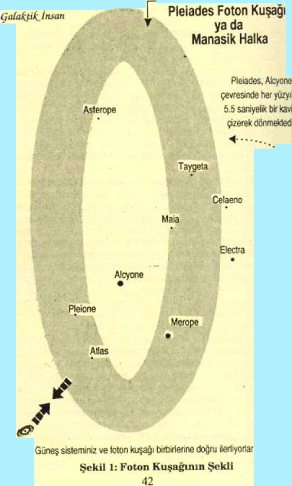 Рис.1    Плеяды вращаются вокруг Алкиона, очерчивая каждые 100 лет  радиус В5,5 сек. Ваша Солнечная система и фотонная полоса приближаются друг к другу. Для того, чтобы ответить на эти  вопросы  посмотрим  на саму фотонную полосу  ( см. рис.2 : разрез фотонной  полосы)  фотонная  полоса  может  быть   разделена на три части. Сначала вы пройдете через слепую зону. Это займет , по  грубым  подсчетам ,  5-6 дней, и три дня из них  будут  погружены во тьму. Вслед за этим,  вы  войдете  в основную часть полосы и  попадете в нескончаемый  дневной свет, т.е. ночи  совсем  не  будет  - 24 часа  суток будут  днем. Это  путешествие длится , как правило, 2000 лет  и завершается с выходом  вашей Солнечной системы  из  другого конца  фотонной  полосы, пройдя при этом  за 5-6 дней слепую зону (см. таблицу 1: ваш опыт пребывания в фотонной полосе).После	выхода вашей  Солнечной  системы	из			слепой зоны,  17 лет понадобится для того, чтобы			достичь баллончика спасения.							      Ширина  в  2000							      лет					Основная   фотонная  полоса		Выход  из	   слепой зоны		вход  в  слепую				       межуровневый		зону							спасательный 									баллончикСлепая зона			ваша  Солнечная системашириной  в 5- 6                         движется  к фотоннойдней				полосе	Рис. 2. Разрез фотонной полосыНаряду с этим, Высшая Творческая Сила ( Бог)  приняла решение о  вступлении в этот  период  вашей  Солнечной системы в межпространственный  спасательный балончик,  который толкнет  вашу Солнечную систему  и  выведет  ее,  посредством пятого измерения,  за пределы фотонного света,  после чего, приблизит ее к  точке, находящейся на  расстоянии в три световых года от  звездной  системы  Сириус  (сейчас Сириус находится от Земли на расстоянии  в  8,3 световых года).  Этого баллончика вы достигнете  порядка  2012 - 2013 гг., когда завершится этот период, а также  ваш опыт прохождения  через 24 - часовой день, и  вы вновь вернетесь к  программе 12 часового дня,  12 часовой  ночи.	Как  было сказано нами  выше, есть огромный  барьер, окутывающий фотонный свет, и  называемый   «слепой зоной».  Если бы вы  видели эту слепую зону, то поняли бы, что она, в действительности , содержит огромную энергетическую  полосу давления. Это место, где  магнитные   поля  сильно привязаны друг к другу, настолько, что  пройти  через него  магнитному  полю  третьего  измерения  без  изменений невозможно. Это значит, что магнитное поле вашей Земли и  Солнца  вынуждено будет измениться и  приобрести  новый тип.  Поэтому  вы должны ожидать того, что изменятся  электрическое, магнитное  поля, а также,  поле притяжения. Эти  изменения уже  наступают.	Вот  уже, как 20 -30 лет, магнитное поле Земли  уменьшается  постепенно градус за градусом , чуть ли  не до нуля. Многие земляне используют этот феномен в качестве доказательства  того, что в  конце этого  столетия   произойдет  изменение  в полюсах. Однако, этот Совет  и ученые с Сириуса могут дать вам  гарантию того, что изменений полюсов  не произойдет!  Эта ситуация, связанная с изменением  магнитного поля  Земли, является побочным результатом  давления фотонной полосы  на  вашу Солнечную систему.  При полном проявлении света фотонной полосы, ни один электроприбор не сможет быть использован. Это развитие событий означает, что , когда  Земля  войдет в фотонную полосу, будут  отключены , как батарейки , так  и электрозамыкание.  Для их включения появится  потребность в новой энергетической форме - фотонной  энергии.               При приближении к слепой зоне, другим  важным  событием  , как ожидается ,станет  увеличение давления  в атмосфере планеты и на  ее поверхности.  Как указывает на то усиление сейсмических  явлений, имевшие место  быть с  60-х  и по нынешнее время, эта ситуация с давлением  уже начинает проявлять  себя. Земля  находится  до сих пор в полосе  усиления  повсюду   землетрясений. То же самое можно сказать и  о вулканах. Кроме того, в природных условиях и  в нормах выпадения осадков,  налицо потрясающие изменения: засуха в Калифорнии, в Африке  над Сахарой, в Юго- Центральной  Индии и  в северных  районах Чили - примеры  изменений , происходящих  в результате влияния  фотона на  внутренние  течения  океанов. В добавлении к этому, озоновые дыры, появившиеся в начале 70-х,  указывают  на критические  изменения  другого  характера, причиной  которого  является   частичное приближение фотонной полосы. Более того, это приближающееся  событие, изменив в основе  период «солнечных  пятен» и далее  всю  поверхностную температуру  Солнца, повлияло таким образом  на  всю вашу Солнечную систему. Сейчас давайте посмотрим на Солнце и то, что с ним  произошло.	В 1987  и 1988 гг сириусцы  изменили полюса субтильных  тел  Солнца с тем, чтобы  фотонная  полоса не  повлияла в отрицательной  форме на вашу  Солнечную систему. Сначала мы изменили полюса субтильных тел  Солнца так, чтобы они  вновь стали гармонизировать  с системой  новых  энерголиний  в форме решетки, созданных Господами  Времени ( творческою - созидательно- контролирующая  сила Бога, занятая постоянным созиданием  этого  физического мира). Это  обеспечит  надежное вхождение Земли  в фотонную  полосу.Затем, ученые Галактической Федерации изменили  сроки  периода солнечных пятен , с целью обеспечения более легкой адаптации  Солнца к новому  положению субтильного тела. Для  солнечной  адаптации было создано ,в результате , иного характера - Солнце. Это новое  Солнце ответило увеличением  числа  солнечных  вспышек, а также, всеобщим  звездным охлаждением. В результате успешного  завершения этой операции, имевшееся  до этого большое давление на Солнечную систему,  ослабело. Если бы  этот межуровневый  полюс не был изменен, то  Солнце  было  бы  уничтожено  «слепой зоной»  фотонной полосы, а  Земля  бы  испарилась. Таким образом,  при приближении Земли  к  фотонной полосе , Солнце претерпело  значительные изменения,  и теперь уже  вы можете быть спокойны,  зная, что оно успешно  войдет в фотонную полосу.	Для  прямого и  надежного вхождения Солнца в фотонную полосу, необходимость  его регулировки имела две  причины. Во- первых,  фотонная полоса - это  межуровневый  аспект, обязывающий, чтобы  Солнце правильно и  в удобной позиции  вошло в  нее  (Солнце  должно быть  относительно  на низком уровне активности  и со способностью легко  адаптироваться  к  скорым  изменениям, связанными  с вхождением  в  фотонную полосу). Во-вторых,  необходимо было , чтобы Земля  находилась  под  контролем, а  межпространственные  энергетические  тела вашей  планеты были  легко адаптированы к  изменениям  до и  после вхождения  в  «слепую зону». Эти  изменения  и исправления  были осуществлены  с использованием  межуровневой  голограммы.	Эта  межуровневая световая пленка  (голограмма)  была  размещена  вокруг Солнца, с целью обеспечения  правильного  настроя  Солнечной  системы на фотонную полосу и ,  кроме того, ровного вхождения Земли в фотонную полосу. Эта  голограмма будет использована  затем при  переходе вашей Солнечной системы  на новое место, приближенное  к нашей   звездной системе , вблизи  Сириуса. Таким образом, необходимо было  расширить голограмму  вашей  планеты с охватом  при этом Солнца и  вашей Солнечной системы, а также отрегулировать входные  поля Солнца. Эта регулировка обеспечит  ваше  надежное  вступление, как в фотонную полосу, так и  занятие  вами нового положения в этой  галактике. (см. рис. 3: Сириус и ваша Солнечная система).Ваша Солнечная система,выйдя из спасательного баллончика,							займет свое  настоящее место  вблизи 	звездной системы Сириус.	   Этот переход  осуществится  в			Сириус               в течении  1-2 лет  				       	      									Созвездие  Большого				                    	   		     Пса Межпространственный     				 	                            спасительный  баллончик 														 					   		Рис.3   Сириус и ваша  Солнечная  система	Эта операция была проделана с успехом  посредством ряда очень важных операций, которые мы  хотим подчеркнуть. В первую очередь , были  изменены  полюса  Солнца. Затем   Галактическая  Федерация  направила  различные исследовательские  корабли  по  изучению атмосферы  и специально подготовленные опытные группы, которые объединили свою  деятельность с  межуровневой голограммой  Земли. Их  цель заключалась в том, чтобы  предпринять меры  для предотвращения  отрицательного  влияния  озоновой  дыры на  жизнь на  вашей планете. В  добавлению к этому,  эти  корабли  и  их команды ( экипажи),  смогут наблюдать  за  движение  земли и материков,  которые  будут  иметь место при приближении  вашей  планеты  и Солнечной системы  к  слепой  зоне и . при необходимости,  смогут  вмешиваться, и  все же  вы,  живущие на Земле, войдете  в фотонную  полосу  и потеряете  в мертвой  точке  ваши электромагнитные  поля. Как ранее  нами было  сказано,  это означает, что  при  вхождении в  фотонную полосу, вы  уже не сможете  пользоваться  вашими  электрическими  приборами. Поэтому  при образовании  новых  полей  притяжения  Земли и электрических  полей, вы должны начать   готовиться  к  этим большим  изменениям  в вашей  жизни. Эта , кажущаяся  в ваших  глазах, потеря  обеспечит  изменение  фотонных  энергополей на  уровне  под-атома,  которые,  в свою очередь,  станут  основными  энергопереработчиками  вашей Солнечной системы. С   изменением  всех  атомов и молекул,  будет  изменена и природа землян.  Вы  разовьетесь так, что  будете разительно отличаться  от  нынешнего  состояния. Поэтому  рассмотрим сейчас  весь  сценарий фотонной  полосы и  посмотрим , что  произойдет. Как  было сказано  ранее,  это  событие будет иметь  место после 1996 года. Если   никаких  изменений  не будет, то насколько уже сейчас видно, при приближении  вашей  планеты  к слепой зоне и  при погружении  вашей  Солнечной системы  в эту  зону-  образуется  большое  поле темноты. Внезапно сумерки  сменит абсолютная  темнота. Это  будет означать, будто бы  вся  планета  заброшена  в огромный  шкаф, дверь которого  захлопнулась. Солнце  исчезнет, и  вы  не  сможете  увидеть на темном небе  звезды. Давление слепой  зоны, ее  сжатие,  полностью отрежут  поступление лучей  Солнца и звезд, и день сменится  сразу  ночью (см. таблицу 1. Ваше прохождение через фотонную полосу).Таблица 1. Прохождение  через фотонную полосу. С  этой абсолютной темнотой  начнется  процесс изменений -  преобразований, и  вы  поймете, что вы вошли  в  слепую зону. Когда вы начнете  справляться  с шоком  этой абсолютной  темноты,  вы  обнаружите, что и другие  события  имеют  место. Не  только вы остались в  темноте, но и ваши электроприборы  не будут  уже  работать. Когда  вы нажмете на  кнопку,  электричество не  зажжется,  машины не сработают. Таким образом, вы  станете  совершенно новым миром. Однако, несмотря на  все  эти  невероятные сложности,  ваши тела преобразуются  в   невыразимой  форме.	Когда будут отключены электро и магнитные  поля  планеты, это станет началом  изменений  всех   атомов  на  Земле.  Атомы  ваших  тел  будут  изменены  так, чтобы  создать  новое  тело - полуэтерическое, а занавес, спущенный  на  ваше  сознание, будет  поднят. Вы  уже не будете  жить  в  ограниченном  трехмерном  измерении.  Вы станете  людьми,  живущими в  галактической  световой  реальности. Вы станете обладать  физическими  и  психическими  способностями, которыми  вы намеревались обладать с тех  пор, когда  вы покинули созвездие   Лиры  с целью распространения  в этой  Галактике знаний  в качестве  человеческой  расы и для  того, чтобы  быть  ее  защитниками.  Теперь уже  начнется  процесс  возврата  на  пятый уровень,  т.е.  « в гнездо».	Во второй   день атмосфера станет  сжиматься,  и  вы   почувствуете, что  под влиянием   давления  слепой  зоны  на  притяжение Земли, вы опухли и  сжаты. Однако, это состояние  будет  продолжаться  всего  лишь   два  дня.	По мере того, как  ваша  атмосфера  будет  сжиматься  и давить, а  все  существа будут  уплотняться   под  влиянием  этого  давления, самая  большая  опасность  будет скрыта  в   ядерных  веществах,  т.к. до сих  пор  будет  существовать  вероятность ядерной  цепной  реакции  и  огромных ,  уничтожающих  все,  радиоактивных   взрывов   веществ, атомные центры которых  делимы. Сжатие ядерной  энергии  в результате  атмосферного давления , может привести, помимо этих  взрывов, или ядерных  цепных  реакций, к огромным  пожарам. Поэтому ,  для  предотвращения  этой ядерной  опасности,  Галактическая Федерация  даст  разрешение  на спуск  техническим  кораблям  и   персоналу    на  Землю.Изменение, которое вы  затем  почувствуете, будет  представлять собою холод, вызванный  исчезновением  Солнца  (Это  - значительное падение температуры  будет означать  появление своего рода  ледникового периода.)  Эта   ситуация  появится  в результате  изменений  в межпространственном  полюсе Солнца, в  результате чего , его теплота  не  будет  доходить  до  Земли.На третий   день изменений  вы  увидите, как слабый свет,  напоминающий рассвет,  начнет  окутывать   вашу Землю. После этого вы  почувствуете  начало «влияния фотона». Это  влияние фотона очень  важно, т.к. оно  обеспечит овладение вами  новым  важным  энергоисточником. Этот  новый  энергоисточник  позволит вашей  планете  перестать зависеть от  углеродного  топлива. Кроме того, это  позволит вам  путешествовать  в Космосе, т.к. технология  работы на фотоне  лежит  в основе силовой  системы,  используемой  в космических  кораблях  Галактической  Федерации.С третьего  и четвертого  дня  вы познакомитесь  впервые, пусть и  слабо, с фотонной  энергией. Четвертый день быстро завершится и, когда  начнется  пятый день, климат вновь  начнет  теплеть  и наступит свет. Влияние  фотона  станет абсолютным  с конца третьего  дня. Уже  вы  сможете  использовать  оборудование  при помощи фотонной  световой  энергии. Все живые  существа на Земле  будут  оживлены фотонами , текущими  с основной части  фотонной полосы. Вы  войдете в  новый век  в новом теле.  Всего 144 часа,  или  5-6 дней , вхождения в фотонную полосу.Сейчас вы готовы  к  последующему этапу, когда  под влиянием  фотона  ваши психические способности будут  усилены. Эта фотонная энергия не только  обеспечит использование  вашим телом в  максимальной  форме энергии, но и создаст для ваших домов  и промышленности  энергию. Вы  войдете  в век  фотонной энергии. Космические полеты  станут для  вас очень  простыми и предпочтительным  видом путешествия.Начав раз жить в фотонной полосе, вы уже будете  находиться  в полностью реализованном  космическом  веке. При  помощи силы, обеспеченной  фотонной световой  энергией,  звезды и  другие планеты  станут близкими  настолько, что это будет  приравниваться  к путешествию  из города в город. При помощи  этой энергии станет  возможным также легко  путешествовать на Сириус  или  другую  близкую звезду, как  сейчас из  Калифорнии  в Нью-Йорк. Кроме того, среди  вас уже  будут находиться  ваши старшие  братья и сестры,  которых вы называете   инопланетянами,  с тем, чтобы  в этот  переходной период  помочь вам в  качестве  советников.Возврат  вашей  космической  семьи  указывает  на  значительные  изменения   в космических  отношениях  Земли с Космосом.  Господа Времени, контролирующие  ваш  вход в фотонную  полосу, обеспечат  преобразование вашей  планеты,  как  на сознательном,  так  и  на  физическом  уровнях  и , кроме того, ее переход на  более высокий  уровень.В большей  степени  этот  переход  с трехмерного  пространства  на  пятимерное есть  большой  подарок для  Земли, т.к.  в  результате  этих  преобразований, вы, выйдя  из-под контроля Плеяд, попадете под влияние Сириуса. Эта пятимерная  реальность означает, что  вы будете ближе к Сириусу и усвоите  культуру  Лира / Сириус  и , как это было 25.000 лет назад , во времена Лемурии,  вы будете находиться  под защитой Сириуса (см. рис. 4. Звездная система Сириус).						          					Ваша Солнечная Система				      Сириус		          приблизится  в 2012- 2013гг                                              	          к Сириусу	      		     									            		Созвездие 						 				Большого  Пса										                          	                                                           D        	        Увеличенное изображение	  	  	  B                 C	звездной  системы  Сириус 				    							Sirius  А										Е					Рис. 4  Звездная система  Сириус  		     По мере  изучения  настоящей  истории Земли, вы узнаете у   Галактической Федерации,  каким  образом  надо  использовать в пятом  измерении  эти  новые космические отношения.Да,  приближается  неописуемо  красивый Золотой Век, как  это предвещали  в течении  двух  тысячелетий  различные  религии   вашего сообщества . Этот приближающийся  Золотой Век,  будет веком,  когда  каждый  землянин  будет  иметь возможность  быть   таким,  каков  он  есть.  Это  будет время,  когда  вы  поймете  вашу истинную  историю, и  вновь  приобретете,  утерянные ранее,  способности  полного осознания. Приближающаяся  фотонная  полоса,  положит  конец  вашей   нынешней цивилизации  в том виде, какой  вы ее  сейчас  знаете. Более того,  вместе  с приближением  фотонного  света,  завершится  период,  (берущий  начало с  конца цивилизации  атлантов)   ограниченного  сознания  и отрицательного  иерархического государственного контроля. В результате , вы находитесь на  последнем  отрезке цивилизации  века,  глобализации  под  знаком Рыбы, который  приведет  вас,   действительно,  к чудесным  временам. (См. таблицу 2.  Галактическое  влияние  на Землю.)Таблица 2.  Галактическое влияние на ЗемлюНовое и  чудесное время, в  которое  вы войдете, обеспечит  проявление  вновь абсолютного потенциала  вашего сознания. Этот  факт был предсказан  в ваших Священных  Книгах, и  он станет веком, где  вы будете разговаривать со  всеми живыми организмами и  идти  вместе по  нему.  Это будет время,  когда  вы  будете  одно целое с  Духовной  Иерархией  Земли. И, кроме того, это  будет  время  возврата  к  тесному сотрудничеству,  в целях защиты Земли ,  с дельфинами и китами, а также с вашей Солнечной системой.Кроме того, вы находитесь на  пороге обнаружения вами  вашего настоящего «я»,  которое  способно использовать многие  психические способности. Да,  телепатия, телекинез, сверх-слышание, сверх- видение -  являются  психическими  способностями, сохранившимися  с  прошлого, как  наследственность. Кроме  того,  вы -  владельцы новых понятий , касательно того, как  вы  будете  строить ваши отношения эмпатически  (понимания чувства  друг друга),  и  как эти  правильные  человеческие отношения определят  конструктивные  мероприятия  для  их  использования  в управлении обществом  миролюбивой  формы.  Вместе  с  этими личными и  общественными  изменениями  появится  новая технология и новая наука, которую можно будет  использовать в безопасности. На самом деле, вы  стоите на пороге рождения  новой планеты, новой  галактической цивилизации и  нового галактического  человека.Вы , в качестве землян,  готовы создать потрясающий  период, еще лучше, чем Лемурия. Помогая  Духовной Иерархии  в вашей Солнечной  системе, вы  вернетесь  к вашей духовной базе, содержащей  принцип  быть защитниками Земли  и  других планет  вашей Солнечной системы.Однако, вы  должны понять, что  вы стоите на пороге  изменений и  новшеств, которые  приведут к  нашему  приземлению в качестве первого контакта. Первый такой контакт с  Духовной Иерархией и сириусцами  сделает  возможным  включение  всей  вашей Солнечной  системы  в Галактическую  Федерацию, и , таким  образом,  вы станете, как  было  сказано  выше, галактической  цивилизацией. Здесь вы  можете  быть уверены, что в  будущем  вы сможете  делиться  с  другими  звездными системами знаниями  посредством   Любви - такого рода практика  будет  продолжаться  в, постоянно  расширяющейся,  силе Господа  Бога. Это будет, действительно, потрясающий  и  чудесный период.По этой  главе у  вас может появиться  очень много вопросов. В следующей главе  Виржиния  задает Ваште и Совету Сириуса  вопросы,  касательно фотонной полосы.Глава 3Фотонная полоса.  Вопросы и ответы.( По причине того, что данные о фотонной полосе имеют жизненно важное значение, мы  приводим  ниже  главу, состоящую  из вопросов и ответов, которые ставят  целью, раскрыть  более подробно эти данные)     Виржиния. Приветствую Совет Сириуса и  прошу сообщить, с кем мы говорим ?      Вашта. Вы говорите с Ваштой. Сейчас рядом со мной находятся ученые  - Аумтрон и  историк  Телетрон, они  сегодня пришли  для  того, чтобы  вы  поняли вещи, которые должны  быть  известны. Аумтрон является  старшим  монахом - советником  из  клана  научной  инженерии  и, одновременно, одним  из представителей  сириусцев  в Центральном Солнечном Совете, находящимся  под  руководством  Метатрона. (Имена сириусцев,  с окончанием «трон» , указывают на галактическое звание , типа Господина или Учителя.)     	Виржиния. Перед тем, как выслушать информацию, которую Вы  нам передадите,  мы  хотели бы представить Вас нашим читателям. Пожалуйста, сообщите , из скольких  членов состоит Совет Сириуса,  и  какова  роль Вашты или его положение? Кроме того, могли бы Вы объяснить, почему вышеуказанные лица и   другие , помогают  нам , и  что они делают для  этого? Мы вынуждены спросить, кто Вы и  почему проводите эту работу, для  того, чтобы  наши читатели  могли  иметь представление  о том,  почему  Совет  посвятил себя  человечеству и проявляет к  нему  интерес.    	Вашта. Начнем  с общей информации о Совете Сириуса. Нас  всего - шесть человек, однако, только четверо  из них  окажут физическое  содействие  этой  книге. Другие два члена находятся  здесь для того, чтобы  держать энергию, поддерживать отношения  с Духовной Иерархией и  быть посредниками  между  звездной системой Сириус и вашей  Солнечной системой. Трое из четверых  членов Совета, оказывающих физическое содействие этой  книге (Вашта, Аумтрон, Телетрон) находятся здесь  для того, чтобы  передать  любого  рода техническую  информацию, которая  нужна будет в этой главе. В четвертой главе вы познакомитесь с женщиной  Сираи - членом Совета..	Мы находимся здесь по двум причинам. Во- первых, для того, чтобы показать этот проект, подготовленный сириусцами,  благодаря  их  Любви, питаемой к их детям, оплодотворенных  ими   тысячелетиями  раньше, во времена  древней Лемурии. Наш нынешний  интерес  проявляется  в том, чтобы  следить за вашим  духовным  развитием,     сотрудничеством  вашей  планеты и Солнечной системы  с  Духовной  Иерархией,   чтобы  земляне  еще  раз полностью осознали  себя.. Во- вторых, мы пришли,   чтобы  познакомить  вас с Галактической  Федерацией, созданной с целью  привнесения  в вашу  великолепную Галактику бескрайнего Света  Высшей  Созидающей Силы.	Поэтому мы  здесь, полные Любви Света,  для  того, чтобы  следить, помогать     в некотором  роде, принимать роды  новой цивилизации. Мы, т.е. члены этого Совета, ваши  «высокоразвитые учителя»,  назначены  на эту должность Высшим Советом, который  мы  называем  - «галактическое бытие».	Мы и  многие  высокоразвитые существа  наладили контакты от  вашего имени с ангелами, главными  ангелами и  возвышенными существами  этого  физического  мира. Они помогают  создавать новую энергию Любви  и знания во всей  Галактике, т.е. пришло  время  участия вашей  планеты в  галактической семье, состоящей  из  этих разных  существ.	Да, вы совершите большой  прыжок в новый Световой  Век и позволите  межуровнему Сознанию Месиха (Мессии)  влиять на вас в полном  понимании  этого слова. Сознание Месиха (Мессии) лежит в основе  творения. Оно приходит для  того, чтобы  сознание человека   достигло  большей  Любви, Света, и Единства  и, таким образом, все  мужчины и женщины  вашей  планеты  могли  взять на  себя ответственность по защите Земли и  вашей Солнечной системы.   	 Виржиния. Спасибо за  это описание и, кроме того, я  хочу поблагодарить всех,  служащих этой миссии помощи, всех  Вас. Сейчас я  хочу  задать посредством Вашты  вопрос Совету. Есть ли  в нашем  языке  другое слово, означающее  «фотонная полоса» или  же это - абсолютно новое понятие, которое мы  должны  усвоить?	Вашта. Эх. Эту  фотонную полосу вы можете  назвать  «идущей  большим светом». Фотон - это энергия,  которой вы еще  не  дали  название. Сейчас  энергия фотонной  полосы  находится  под  невидимым углом, который нельзя увидеть  без сильных астрономических  приборов. Правительства  вашей  планеты воспрепятствовали  тому, чтобы об, используемых  некоторыми людьми этих  приборов   знало общественное  мнение. Это давление создало  между  существами, которым была  дана  информация, о их настоящей природе, большую путаницу. Ваши приборы ограничены до сих  пор до такой степени, что они  не могут  дать  правильное определение фотонной  энергии. Поэтому  думайте о  ней, как о большом  Свете, отмеченном  в  истории  человечества, т.е. в  пророчествах  великих существ  за последние несколько тысяч  лет.	Виржиния. Это Свет  Бога или энергия Бога? С какого уровня или измерения он поступает?	Вашта. Он  находится на более  низком вибрационном  уровне, по- сравнению с чистой божественной световой  энергией. Он создан  для того, чтобы  привносить изменения  в сознание разных  звездных  систем и обеспечивать их  переход в  другие измерения. Здесь , на  Земле, это и  произойдет еще раз. Вы вновь  пройдете  через опыт этой полосы, в которую Земля  и Солнечная система  входили,   приблизительно каждые 26.000 лет (после каждого 26.000 -летнего периода) ваша  планета и  Солнечная система  переживают опыт фотонной полосы. Последний  такой  опыт имел  место 25.000 лет назад, когда  исчезла Лемурия, однако, причиной ее  исчезновения, как будет сказано ниже, было не  это событие.	Виржиния. Можете ли Вы  больше  рассказать о  характере энергии и  дать определение его измерению в форме, которая  нам будет   понятна.	Вашта. Это энергия, существующая  в третьем  и  четвертом  измерениях. Это - большая световая  энергия, себя  изменяющая,   преобразующая  и открывающая временные двери других  измерений. Четвертое  измерение, как  вы его называете, также  является  временной дверью. Поэтому, когда  бы Земля и ваша Солнечная система  не входила бы в фотонную полосу, под ее  всеизменяющим  влиянием  происходят большие изменения  в радиоактивной  деятельности  вашей  планеты и  в ее электро и магнитных  полях.  Эти  происходящие  изменения стали  причиной  больших природных  стихий  и катаклизмов (сильных  изменений в земной коре), поэтому вы можете  назвать его счастливым  пророчеством  (отеп), связанным  с изменениями, через которые  ваша планета  время от  времени проходит.	Виржиния.  В  изображении фотонной полосы (см. рис. 1),  она похожа на огромный  бублик, содержащий  энергии и частицы. Она все  время  похожа  на  эту форму ?	Вашта. Она время от времени изменялась, т.к. это  межпространственная энергия. Вместе с этим, то, что здесь показано, является  одним  из ее новых проявлений. Это рисунок, который мы  можем  дать в наиболее  приближенном виде. Ученые - земляне, открывшие фотонную полосу, и, которым дано было разрешение на проведение дискуссий по этому вопросу, распознали его гамму  лучи,  имеющиеся  в огромном  количестве, и то, что  она  излучает  другие тяжелые радиоактивные  частицы. Эта  радиация имеется вдоль   краев фотонной полосы по всей ее протяженности, и  ваши ученые сильно обеспокоены этим  фактом. Онако, для вашего более полного понимания, мы вам  дадим  информацию обо всем  этом  процессе. Ваша  планета находится в большом  световом  баллончике, в  голограмме, созданной  сириусцами в 1972 году. Эта  голограмма была  создана в ответ на действия темных сил, отрицательно изменивших полюса  вашего Солнца. Она была создана  для защиты  вашей Солнечной  системы и планеты  от отрицательных влияний  Солнца и , кроме того, полюса  вашего Солнца были  изменены в прямо  противоположном направлении. Это имело место в 1987-89 гг.	По причине очень больших   энергетических  изменений, привнесенных, как Господами Времени, так и  Духовной Иерархией, в вашей Солнечной системе постоянно происходят  различные  изменения- преобразования. По этой причине, действительная дата  вхождения в эту  полосу не может быть известна  ранее , чем за 2-6 месяцев  до реального вхождения. Мы спустимся  на вашу Землю   массами, с тем, чтобы защитить  вашу планету  от отрицательных  физических  событий и научить вас , как пользоваться фотонной энергией. Мы несем  помощь и  надежду ! Однако, дата  нашего прихода  зависит от энергетических  блоков на вашей  планете и изменений  в сознании человека. Мы можем  сказать, что вы  уже  приближаетесь  к захватывающему  дух  энергетической модели, которая  определит последнюю  точку вхождения в  этот огромный  фотонный свет  вашей  планеты и Солнечной системы.	Виржиния. Каково значение этой огромной формы  бублика?	Вашта. Это важно потому, что она  означает сияние  вокруг Галактики. Она функционирует так, будто бы обладает  энергией  над  головой ( макушечная чакра) высокоразвитого  существа. Это дуга  представляет, как  в физическом  понимании, так и  в символическом, то, что будет  делать  эта  энергия с людьми, с которыми  она сталкивается. Это для  них будет означать большой  божественный  экзамен и большие изменения в  их деятельности. Она откроет дорогу  в новую реальность и  новые измерения тем, кто  встретится с этой  полосой и подготовит их  к большому  экзамену, который они должны будут  пройти.	Виржиния.  По правде, это понятие - экстра- удивительная вещь!  Пожалуйста, могли бы  более подробно рассказать, почему в это время оказывается  помощь землянам и планете?	Вашта. Первая  причина состоит в том, что начиная  с 50-х, 60-х, 70-х и , в особенности, с ускорением в 80-х годах , сознание  людей сильно развивалось. Вторая причина  состоит в том,  что Духовная  Иерархия  Лейди Гайя ( это имя , которое мы дали  Земле и ее   ангелам, архангелам и возвышенным учителям) приняла  решение о спасении  цивилизации вашей  планеты, выступив  при  этом  против мнения Регионального Совета  Сириус  Галактической Федерации. Впервые , в начале 70-х, морские  млекопитающие и Духовная Иерархия  Земли  попросили смягчить для  людей некоторые  сложности, которым причиной  будет ваше  Солнце в период вхождения  в фотонную полосу.	Мы, сириусцы, посвятили себя оказанию помощи  Духовной Иерархии  вашей планеты и Солнечной системы и постоянно делаем  то, что, как  мы чувствуем, соответствует желанию Божественной Силы. Поэтому  мы  начали просить от вашего имени  у других  членов Регионального Совета Сириус Галактической Федерации, чтобы  они  обязательно защитили Землю от  неописуемых  природных стихий, которые обязательно  будут  иметь  место из-за  приближающейся  фотонной  полосы. 	В противном случае, фотонная полоса должна была, как об этом предвещали и предупреждали  вас медиумы, вызвать  бедствия. Вместе с этим, по причине вмешательства  Духовной Иерархии Земли  и  роста с 50-х годов сознания  человека, новому сценарию  было  дано преимущество, и  он сейчас реализовывается.	Виржиния. Сердечно благодарим Вас за  все усилия, которые  вы  приложили по этому вопросу. Т.е., иначе говоря, если бы морские млекопитающие,  Духовная Иерархия и вы, сириусцы, не призвали бы  Региональный Совет Сириуса Галактической Федерации о смягчении, то  разрушения  бы  продолжались?	Вашта. Да. Как видите, Региональный Совет Сириуса  Галактической Федерации (имеющий  предубеждения  относительно  вашей  планеты и Солнечной системы)  принял  ранее решение о том, что ваши  люди должны  пережить ( в отрицательном смысле) опыт фотонной  полосы. Человеческая  цивилизация, которая пережила мутацию на вашей  планете, не достигла уровня, который бы позволил  спасти ее  широкомасштабно, и поэтому это  решение было  принято. Однако, благодаря вмешательству  Духовной  Иерархии - ( Иисуса Месих и др., включая  духовных лидеров), а также , благодаря вмешательству морских млекопитающих  и , в результате нашего обращения от вашего имени в Галактическую Федерацию Сириуса с  просьбами, Региональный  Совет  Сириуса  принял, подготовленный нами,  нынешний положительный  план, разрешил предотвратить  этот страшный  опыт фотонной полосы.	Виржиния. Благодарим за  это вмешательство и уверена, что говорю от имени многих других людей. Услышав о  том, что в течении 5-6 дней, пребывания  в слепой зоне, будут отключены  электроприборы, многие люди сказали, что в  эти  дни , для получения тепла и света, они смогут  развести  костры в лагерях, зажечь  печки и плиты. Могли бы  вы сказать что-либо об использовании ,  вместо электроприборов, огня и других  заменителей ?	Вашта. Обогреватели, работающие на углях и дровах, будут  применимы, однако, мы  бы хотели,  чтобы все люди этой планеты приняли  наши  предложения. Знайте, что до  начала опыта с фотонной полосой  и до того, как эти  большие изменения станут  реальностью повседневной жизни этой планеты, мы  придем  к  вам на  помощь. Да, первая  контактная  команда, представляющая Галактическую Федерацию, спустится  на вашу планету в большом  составе. У нашего массового спуска есть одна цель. Эта цель состоит в том, чтобы помогать росту  вашей  планетарной цивилизации до уровня  цивилизации следующего  галактического  измерения. Поэтому,  для  удовлетворения основных  потребностей  в электроэнергии, в основной домашней  утвари и , кроме того,  для  обеспечения  едой и одеждой, мы создадим  необходимые  подразделения. Это позволит обеспечить все  самое необходимое каждому на  вашей планете. В результате  мы предпочли бы, чтобы использование, основанной на углероде технологии, было бы  доведено до минимума, т.к. необходимо будет очищать  вашу  атмосферу от токсических  веществ. Это значит, что надо избегать, насколько это возможно, использование топлива  на углероде, т.е. костров  в лагерях, газовых ламп  и печей,  или же снизить до минимума  эти возможности.Виржиния. Несмотря на то, что, как  Вы  сказали, полюса не изменятся  во время  предстоящих  изменений,  на этой планете увеличится давление. Некоторые люди думают, что это давление станет причиной  смешения тектонического слоя  и появления  большей части  землетрясений. Так ли  это? Могли бы  осветить этот  вопрос ?Вашта. Надо сказать, что фотонная полоса  повлияет на  появление  большой напряженности не только  на планете Земля, но и  во всей  Солнечной системе. Вместе с этим, вам  помогают в  этом направлении с трех  уровней . Первая  помощь  поступает  от великих  духовных   защитников и ангелов с различных  измерений. Вторую помощь оказывают  служащие  Божественной  силе в  форме человека. А третья   помощь поступает в лице нас; делаем  мы это  посредством создания  вокруг  вашей  планеты защитных  энергетических  полей.  Создающиеся , в результате объединения этих усилий ,  огромный  эффект,  снизит до минимума  опасность  землетрясений. Именно поэтому различные землетрясения на вашей  планете не являются  настолько опасными.Однако, даже, если эта активность будет  удержана на низком уровне, все же некоторые другие  проявления  будут иметь место, т.к.  выплескивание Землей накопившейся энергии- нормальное и  естественное явление. И эту  активность увеличивают подземные и надземные  взрывы ядерных  бомб, осуществляемые  людьми на этой планете. И некоторые  люди  на этой  планете, несмотря на  все наши усилия, погибнут.  Структура  домов в бедных странах и  здания, принадлежащие государству,  не смогут  выдержать даже самый  малый толчок; они  были построены  в ошибочной форме или же  их себестоимость  была очень невысока, так, что  они  не способны будут выстоять  при движении  Земли. К сожалению, в  результате  естественных  природных катаклизмов, будет  пережита кое -где  гибель; однако,  мы  можем  вас заверить в том, что мы проделали  большую работу  для снижения до минимума  активности природных  стихий, которые могли бы стать ,в противном случае,   причиной планетарной  разрухи.Виржиния. Да, благодарим Вас за  эту помощь и Ваш интерес. Но  все же , можете  Вы  представить, что подумает человек  с улицы, который  услышит, сказанное Вами о том,  что ученые Галактической Федерации  сделали  великое дело для  того, чтобы  отрегулировать Солнце. Для  многих  из  нас Солнце- это настолько  постоянный  жизненный  источник,  который  будет существовать  еще миллиарды лет. Можете  вы сказать, как  Вам удалось  такое невероятное  дело  проделать с успехом ?Вашта. Скажем  так, вокруг всех  планет и звезд  имеются  межуровневые входы. Они  расположены под  различными углами  вдоль всей орбиты.  К  примеру, Солнце - важная звезда  для  существования Земли. Однако, опять же это звезда. И , как  звезда, она  имеет  определенные жизненные сроки, как и  каждый человек  на вашей  планете. Поскольку Солнце  сейчас находится  в конце среднего  возраста, то оно  давно созрело и создало эти энергетические  входы, которые  контролируют его бытие. На самом деле  планеты и звезды  типа Солнца - это другие жизненные формы по  сравнению с тем, что вы думаете. По мере того, как  ваша  наука  будет  больше проявлять желание, чтобы  узнать правду, вы  сможете более подробно  изучить эти  «живые организмы  нового  типа».Вы  начнете  понимать, что  сказанное мною, не  есть только логичное , но, в то же время,  и научное изыскание. Весь процесс, таким образом, течет: имеющиеся  вокруг определенной  звезды  энергетические  входы, заряжаются  энергией  и изучаются. После того, как  полностью проведен анализ степени  дисбаланса, мы имеем возможность отрегулировать  различные  дисгармоничные  энергетические точки  этих входов. Когда активизируются энергетические  входы Солнца, тогда  энергетические блоки начинают светиться, как молнии, на очень высокой частоте  над  всей магнитосферой  Солнца,  (это охватывает всю  Солнечную систему, все ее планеты, астероиды и  др.) В основе проделанного было  это. Мы могли  рассказать  об  этом более подробно, однако, мы  хотим, чтобы  наше  разъяснение  выглядело простым, и мы  пока  избегаем передачи вашим  читателям  ненужной  сейчас  продвинутой математической  информации.Виржиния. Т.е. Вы говорите, что обладаете  возможностью изменить эти входные  точки? Или же в таких маневрах  должны были  принять участие и существа, которых Вы  называете Господами Времени?Вашта. Эти маневры, положительно изменившие  ваше Солнце, потребовали вмешательства  не только  нашей  науки, но и, одновременно,  Духовной  Иерархии. Эта Духовная  Иерархия  контролирует, окружающие Солнце, входы  (двери)  третьего, четвертого и пятого  измерений. После того, как  маневры  завершаются,  м.б. реализован  последний  этап  этих   положительных  изменений.Виржиния .Спасибо, есть ли у  ученых- землян  возможность  установить Солнце, отличное от  того, что было изучено  ранее  астрономическим способом?Вашта. Они обнаружат, что  магнитосфера и  кроносфера  звезды, называемой Солнце, претерпело большие  изменения, и  изменена  модель активности  солнечных пятен. Эти  феномены имели место, т.к. они - физическое проявление межпространственных  изменений, необходимых для взятия  под контроль Солнца и его  больших  движений, а также  защиты вашей  планеты от  бедствий.Мы вмешались для  того, чтобы  ваша  планета  и Солнечная система постепенно приближались к  более надежному  будущему, как это рекомендовала Духовная Иерархия. Знайте, что духовные  учителя, Господа  Времени и , наконец, сама Великая Божественная  Сила спасли вашу  планету  посредством  этой  операции.Виржиния. Мне было  сказано, что темные силы и силы Света работали  над тем, чтобы  взять наше Солнце и его планеты  ( в первую очередь Землю) под  контроль и для  того, чтобы  спасти эту  Солнечную систему, силы Света  изменили  нашу реальность. Вы сейчас хотели бы об  этом  сказать? В какой  мы  действительности живем  после того, как  Солнце было изменено, и мы  были  размещены в защитную голограмму?Вашта. Темные силы, как вы их называете, не хотели, чтобы  было изменено человечество, и мы осветили эту  Солнечную систему. Они пытались вмешаться  так, чтобы  было  изменено Солнце и вся его система, т.о. их деятельность определяла бы будущую судьбу  Солнечной системы.  Поэтому необходимо было наше  вмешательство, т.к.  Духовная  Иерархия Земли приняла решение о том, что судьба Земли  определялась не привнесенным извне планом, а ее  собственным судьбоносным планом.Т.о., наряду с Галактической Федерацией, мы, сириусцы, привлекли ученых с чистой душой для того, чтобы изменить всю эту  систему.  В результате, ваша  планета находится сейчас  в голограмме, которая не позволяет  видеть   вашу  реальность измененной. Однако,  пусть  вы еще  не знаете, но, в результате вмешательства  Галактической  Федерации , уже давно имеет  место  большое изменение. Сейчас это , произошедшее с вами, невиданное ранее событие , защищает  вас  от чрезмерного  психологического груза и стесненности. Обеспечено ваше  постепенное прохождение через изменения , в действительности,  находясь в этой планетарной голограмме. Эти  изменения обеспечат вашу судьбу, благодаря  которой, вы  будете жить в цивилизации  полноценного осознанного многомерного мира  в качестве  абсолютно осознанного человека.Виржиния. Эти темные силы  представлены «серыми» с Зета Ретикули, находящимися  здесь для  проведения  отрицательной деятельности?Вашта. Существа , о которых вы говорите, к сожалению, были  использованы темными силами  с целью создания в  вашей Солнечной системе и , в первую  очередь, на вашей  планете, страшного бедствия. Они  пытались создать Солнечную систему  нового типа, которая обеспечила  бы им  возможность продолжить свой  род и свое существование и, одновременно,  делали все возможное, чтобы предотвратить вмешательство  галактических  людей  вашей Солнечной  системы.. Это должно было изменить сильно корни и реальность вашей  Солнечной системы, т.к. это повлияло бы  на судьбу, на которую опираются  эти  корни и действительность.Виржиния. Эти  темные силы были  змеино-  или  динозавроподобными существами? Или же Вы  говорите о совершенно ином  энергетическом  источнике?Вашта. Эти серые с самого начала  были инструментом  этой темной энергии, вытекающей  из имеющегося  созидательного источника. Эта  энергия, как было обещано в великом пророчестве, сейчас  рассосалась. Это пророчество  сообщает о том, что вся  созидаемая  жизнь пройдет  через  периоды  тьмы и , в конце концов, достигнет света  и, на  уровне высших миров,  снова станет возможным объединение.Т.о., созидательный  процесс  проходит  через многие  периоды  света  и тьмы, пока, наконец, свет  будет  готов  проявиться. В настоящее  время  это и  имеет место  быть. Вы сейчас укрепляете световой  период в вашей  Солнечной системе. Темнота, которая  вас держит такое  длительное время в  бессознательном состоянии, уже большей  частью отходит на  задний план. Энергия тьмы  имеет минимальное  влияние в  вашей Солнечной системе, не смотря  на то, что  ее последние остатки  на вашей планете до  сих  пор  велики.             Виржиния. Рядовой человек , думающий о Солнце, наверняка,  думает  в рамках  слов - теплота и  свет. Имелось ли какой-либо  изменение  в  излучении Солнцем тепла и света?Вашта. Поступающие с Солнца тепло и свет, изменены,  так  как его энергия была использована в поддержку  этой  новой голограммы, размещенной  вокруг  всей Солнечной системы. Эта  голограмма  будет защищать вас, когда ваша планета войдет в фотонную полосу, и  поэтому энергия полюсов Солнца была изменена. Это проделано было для того, чтобы с успехом были осуществлены  изменения, которые должны  вот-вот  произойти  на Земле.Вирджиния Мы были рады узнать, что имеются  исследовательские  корабли  и, контролирующие озоновый слой, бригады. Могли бы Вы нам передать ваше нынешнее видение, касательно теперешней ситуации на Земле?Вашта. Многие части озонового слоя сейчас улучшены. Мы смогли отремонтировать большую часть опасных  зон  в северном и южном полушариях и, т.о предотвратить ситуацию, которая  угрожала бы  жизни людей  на  вашей  планете. Мы постоянно  контролируем  большие  озоновые дыры в  районах  северного и южного полюсов. Мы смогли  восстановить важную зону  над  Северным полюсом. Сейчас  мы работаем  над   Южным полюсом. Поэтому, знайте, что наша  нынешняя  работа укрепит  эти зоны, и  они  начнут возвращаться  к  старому  состоянию. Имеются  два  источника  у, создающих эту опасность,  давлений. Во- первых, - различные  химические  вещества, используемые  нефтехимической индустрией  на вашей  планете. Во- вторых, - это энергия  фотонной  полосы. Эта  энергия не только влияет  на поверхность Земли посредством  тектонических  действий, но  и  разрывает верхних  слой атмосферы.Виржиния. Благодарим Вас, что Вы  напомнили  нам о нашей ответственности,  за этот вопрос. Говоря о фотонной полосе, я  должна сказать, что лично я  обеспокоена  определенными деталями, на  которые указывают, когда речь заходит о предстоящих событиях  на Земле. Многие люди  в определенное время предрекали о том, что что-то  произойдет, однако, эти  предсказания  не сбылись. Когда Вы говорите о  времени с исчислением  после 1996 года, как о времени  прохождения людей  через опыт фотонной  полосы, каким образом  читатели могут  доверять  этому? Что делает возможным  вам  передавать  нам  такое сообщение?Вашта. Мы  доводим до вас информацию, переданную  нам нашими различными  специальными  алтарями, Господами  Времени и  Предвестниками Времени,  (представляющими  великую связь между  вами и Галактической Федерацией). Они отмечают, что ваша Солнечная  система и  Земля  столкнутся  с этой полосой  Света в  период  после  даты, которую мы  вам  дали  под знаком  изменений.  Наряду с этим, окончательное время  этой встречи зависит от  двух  очень важных факторов.Во- первых, расширение сознания  планеты Земля является важным предвестником этой  операции. По мере того, как  сознание планеты  расширяется, определится  наше окончательное  время  спуска  на Землю. Если  сознание будет естественным  образом возвышено во  время первых  контактных  спусков, то тогда  эта огромная операция будет  быстро  проделана. Мы  можем  осуществить эти  первые контакты в более  позднюю дату. Однако, если  есть большая  потребность на вашей Земле в том, чтобы  этот Свет  появился  в более  близкий  временной  отрезок, то тогда это событие  может начаться в  более  ранние  сроки.Второй  фактор  зависит от нашего, в лице Галактической Федерации и Духовной  Иерархии Лейди  Гайя,  желания осуществить этот сценарий тем или иным образом.  Все  союзники, запланировавшие это событие, сообщили о том,  что переданная  нами  вам   дата, определяет общие временные  рамки. Наряду с этим,  еще не принято решение  относительно  ни этого  первого контакта, ни  вхождения  в фотонную полосу.Когда однажды, благодаря  положительной  энергии  Духовной  Иерархии  этого Мира, будет достаточно рассеяна  тьма, определится  дата осуществления  эволюционного  процесса. Окончательная  дата этого огромного  предприятия не может быть еще  определена.Виржиния .Мы  знаем, что и Вы  не желаете, чтобы медиум  оказался  в стесненном  положении в этом вопросе. Поэтому  просим Вас быть  чуткими  к тому, чтобы  мы  могли давать верные даты и , при необходимости,  делать исправления.Вашта. Как вы знаете, еще  не определены  окончательно  временные отрезки вашего временного  опыта. Даже, когда  будет достигнута  договоренность об окончательных  сроках, может  быть изменено  биение светового  пульса Господ Времени, берущего  начало в  Божественном  Источнике, в воодушевляющей  Силе Творения. Так как, по мере  раскрытия  перед  взорами  этого  Великого Творения, только и только  они  знают точности.Виржиния. Мы  обеспокоены  тем, как  можно будет обеспечить  безопасный переход нам  и, особенно,  детям  через опыт фотонной полосы. Даже , если  Вы  и говорите о том, что  появятся  ваши  первые  контактные  силы и советники, то  наши правительства  все равно  ничего не делают для  того, чтобы  обеспечить  подготовку людей к этому  событию и помочь им  поверить в  него.Вашта. Мы  предлагаем  вам, чтобы  каждый , кто работает со Светом, т.е. с группой  ангелов и  защищающих существ, а  также,  кто  прилагает  усилия  для защиты  жизни в любом  виде и оказание помощи  людям  и морским млекопитающим в их развитии, должны  создавать между  собою  контактную  сеть.  Делясь самыми последними  событиями  между  собою и с окружающими  людьми, каждый, охваченный  этой  сетью светового общения, сможет  подготовиться   должным  образом  к  этому  событию.Кроме того, мы  хотели бы, чтобы  вы, создающие эту  информационную  сеть, собирались вместе и определяли  время для совместного медитирования. Планирует ваши действия, основанные  на вашем  сотрудничающем  сознании,  которые  вас успокоят и  обезопасят.  Будьте готовы  вместе действовать в мыслях и в поступках  во благо человечества. Т.к , действуя  во всех  уголках света  в объединенных группах, не обязательно, чтобы было очень много людей, которые привнесут эту  всеизменяющую энергию и сознание на вашу планету и укрепят ее  так, чтобы она поддерживала каждого и даже , не принимающих ее до сих пор.Виржиния. Спасибо. С этим  связан  последний  вопрос. Некоторые  верят в Кармическую Необходимость,  выраженную через осознание  людей, посредством  извлекаемых  ими  уроков и  их роста. Некоторые же верят  в то, что Божественная Воля обеспечивает  доступность  каждому  Абсолютной  Любви и  Всепрощения,  и  т.о. это стирает  всю  карму и отрицательные свойства.  Возможно ли, чтобы  такая Божественная Воля могла охватывать  все живущее на Земле  5-миллиардное человечество? Можете ли Вы сказать что-либо об этой  карме  и Божественной Воле?Вашта. В первую очередь мы хотели бы сказать, что  ваша планета  является планетой  проявления  Божественной Воли. Это планета, где каждый,  кто воплотился на  ней, смог  воплотиться  благодаря  Божественной Воле и  наличию возможности  Всепрощения.. Этот  закон  Света и Любви является  основой  Духовной  Иерархии и всего, что создано в ней и вокруг нее. Ваши люди  должны понять, что они  пришли на Землю, с тем, чтобы  привнести на всю эту  планету  Любовь и Свет.По мере того, как эволюционирует  ваша  Земля , люди поймут, что они пришли  на  Землю с этой целью. Т.к. с  падением  сознания на вашей планете и  затем  с расширением  его в сторону  окружающего света,  исчезнет  пелена, которая  препятствует  видению  людьми этого света. Мы можем  здесь провести  параллель со слепым  человеком,  вдруг  упавшего и  ударившегося головой. Перед  удивленными взорами окружающих, человек  обнаружил, что этот  несчастный  случай вновь дал  ему чудом  способность видеть. И такое же чудо будет  в ближайшее время  пережито  вами и  вашей планетой. Теперь  уже, будучи спасенными от темноты и слепоты,  вы  стоите на пороге приобретения  удивительного и невероятного  видения.Виржиния. Иначе говоря, в эволюции  нашего сознания,  которая  будет вызвана фотонной  полосой, наше  предыдущее сознание не создаст  барьера.Вашта. Верно. Земля  есть планета Божественной Благодати. Она становится планетой, которая ,действительно, станет образцом этой  Благодати  и  Любви  так, что каждый , кто будет приходить сюда  с  этой  Галактики, сможет  наблюдать  за достигнутыми  здесь результатами и  убедиться  в том, что ваша модель может  быть распространена по  всей Галактике.Виржиния. Т.о. мы станем  галактическими  людьми, которые явятся образцом для других  планет и звездных систем.?Вашта. Да. Ваша планета  была  создана в  этом Космосе  и в  этой  Галактике  для того, чтобы стать одной из световых  витрин  или моделей. Она  явится для  всей Галактики  местом  большого посвящения или  образцом  Света,  Любви  и Всепрощения. На   вашем  примере многие нерешительные, сомневающиеся  существа или же темные существа, увидят творение Божественной  Воли Творца. И .т.о. , следуя этому примеру, смогут  эволюционировать в  энергию Господ  Времени. И они, как было предсказано ранее многими  пророчествами, смогут  войти  в Бесконечный Световой Мир, действительно ангельский. Таково  будущее  вашей планеты. Это - большая  миссия  вашей планеты и , живущих на ней , людей. Вы находитесь на пороге вступления  в век, когда  ваша судьба  окончательно оформится  и будет проявлена.Виржиния. Благодарим за то, что Вы согласились быть сегодня с  нами. Перед тем, как попрощаться, хотели  бы Вы  поделиться с нами  Вашими мыслями, появившимися , возможно, в ходе  беседы?Вашта. Хотим  завершить эту беседу, передав  только одну последнюю мысль. Мы хотим, чтобы  каждый на вашей  планете  усвоил, что на Земле  развивается  век нового сознания. На самом деле,  при нынешней ситуации,  каждый человек на планете Земля  претерпел трансформацию с генетической  точки зрения; некоторые - небольшую,  другие - большую, в зависимости от  их  роли, которую они будут  играть  в вопросе строительства этой  новой   цивилизации. Вы пытаетесь понять, как  никогда  ранее, что из себя  представляет, окутывающая  вас , энергия. Это является частью плана - привнесение  вновь в человеческую цивилизацию этой новой  энергии  сознания и обеспечение возможности изменить, посредством  этой энергии., вашу цивилизацию в форме, невиданной ранее на протяжении тысячелетий. Поэтому , пожалуйста, сотрудничайте с этой  новой цивилизацией. То, что мы  делаем, есть не  что  иное, как обеспечение  поступления этой энергии  на  вашу Землю в соответствии  с волей, окутывающей вашу планету, Духовной  Иерархией и  помощью и  Абсолютной Любовью  морских млекопитающих.Мы  просим вас, чтобы  вы  ничего  страшного в  происходящем не  видели. Наоборот, это- подарок, как  проявление Любви, Света  и Божественной Воли, ведущих просыпающихся  детей  Земли,  к  великой  и  великолепной судьбе!             Глава  4                                        Влияние фотонной полосы  на тело человека.Для  освещения  этой главы  Совет Сириуса состоит из  Вашты, Сираи  и Телетрона.  Сираи,  женщина с Сириуса,  является  известным  биологом  и советником, а также  назначенным  должностным лицом  для  поддержания  контактов. Телетрон является  специалистом по  культуре   Лира / Сириус и , одновременно, известным историком   Галактики.В этой	 главе  мы будем  вести речь о  влиянии фотонной полосы,  в особенности, на  людей  и о том ,  что  это  значит  для  вашей  планеты и цивилизации.Как было нами ранее отмечено, в  результате  приближающейся  фотонной полосы, физические тела всех  землян  будут  абсолютно  изменены. Плотные  и грубые физические тела  преобразуются в полуэтерические или  в менее  плотные тела. Все типы тел разделены исследователями в этой области на три категории: 1) грубое  или очень физическое тело ( теперешний  ваш тип, тело третьего измерения), 2) этерическое тело  ( похожее на ауры, привидения  или тела высоких  измерений), 3) абсолютное духовное тело. Давайте теперь  посмотрим на то, каким , в результате изменений, ваше тело станет.	Первый тип - физическое тело - является до сих пор тело большинства  землян. Этот тип тела состоит из мяса и крови и  эта структура  стареет  и умирает  после относительно короткой жизни, протяженностью в пятьдесят, шестьдесят, семьдесят, восемьдесят и  м.б. в  девяносто - сто лет. 	В  наступающей  галактической  цивилизации это грубое физическое  тело  преобразуется  в полу-этерическое тело, которое  будет , в свою очередь, обладать  теми же способностями и  внешними данными, что и  нынешнее ваше тело и , в то же время, многими особенностями  абсолютно  этерического  тела. Эти изменения - преобразования  означают, что ваше тело сможет вновь себя омолодить и  быть,  действительно,  не стареющим. Ваше  полу-этерическое  тело сможет  во многих случаях  резонировать, как  мысленная форма, т.к.  ваш  ум  сможет менять ваше тело так же легко, как это  делает с мыслями. Наряду с этим,  это тело  внешне будет выглядеть  и восприниматься  так  же, как  ваше нынешнее тело. Более того, это новое тело будет  продолжать  переживать другую,  потрясающую  трансформацию, имеющую  отношение  к  конституции  ДНК  (см. рис.5. Сравнительная схема  конституции  молекул   ДНК). 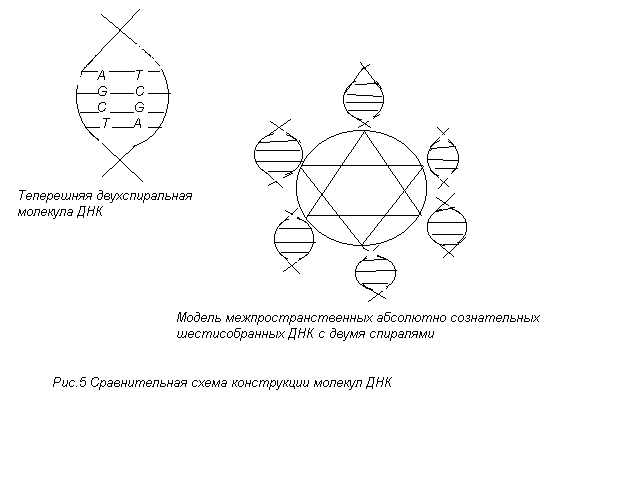            	 Информация  к рис.5.« Теперешняя двух спиральная  молекула ДНК   состоит из ряда ген и единиц: аденин - А ;  тимин - Т, гуанин-G ; ситозин - С.  А постоянно в паре с Т,  а G с С.Порядок построения пар нуклеиновых  кислот определяет разницу между  живыми  видами. Двух спиральная молекула  ДНК  несет информацию генетического  рода, типа-   цвета глаз, структуры  скелета.  В этом примере  одна спираль А- G -C-T  и т.д.  обладает противоположной спиралью T-C-G-А и наоборот. Это не означает, что в одной спирали молекулы ДНК  имеется всего  лишь четыре гены. На самом деле в молекуле ДНК одной человеческой клетки есть шесть  миллиардов  ген. Вы можете оживить этот ряд перед глазами в  виде длинной  и непрерывной нити.  	Модель  межпространственных  абсолютно сознательных  шести собранных молекул ДНК с двумя  спиралями.	Молекулы  ДНК  установлены на  межпространственных  точках  пересечения. Молекулы  пересекаются  и  обмениваются  информацией  посредством   энергии, переходящей с одного  входа  в  другой.Все  земляне живут  сечас  в  теле, обладающими  двумя  основными спиралями  ДНК,  в то время,  как   до  «падения»,   вы  владели  полным сознанием, содержащим 12  спиралей . Но мы  помогаем,  чтобы  ваши  спирали  ДНК  были  вновь увеличены  с 2 до 12 ( или в шесть раз больше). Эта  трансформация  преобразует  клеточную структуру  в  ее  естественный  вид и  обеспечит их свободное  вступление в  контакт  и  взаимодействие со  своей  собственной  межпространственной  сущностью-телом  (духом).  (См. рис. 6 . Межпространственная связь одной  из  двенадцати спиральной молекулы  ДНК).  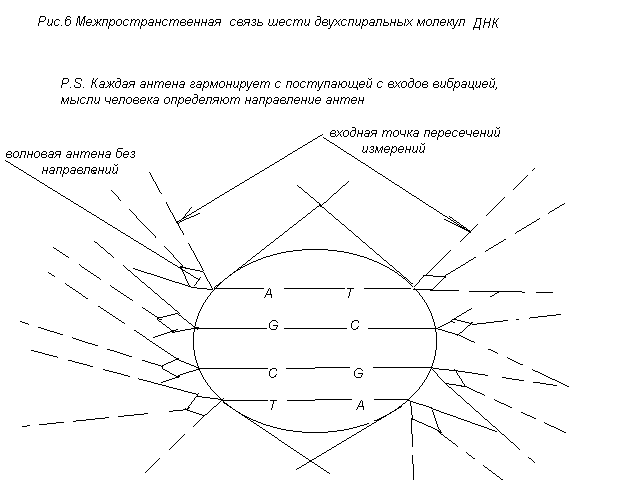 Это новое группирование будет в форме  «Звезды Давида », оно позволит  каждой клетке свободно контактировать с топографическими контрточками на других  уровнях. При необходимости сокращения и упрощения всей информации, каждая  из этих шести входных точек,  будет соединена с местом  перекрещивания  одного  из  измерений- 3,4, 5, 6, 7 и 8  нашей  многомерной Вселенной.Т.о. клетка сможет легко получать важную информацию, переданную духом клетке  и  ее  ДНК,  и   для  ее мгновенной  обработки,  владеть и  использовать многомерную  антенну  без - сторонних волн., которые будут  иметь форму  не электромагнитных волн, обладающих  способностью быть  излучаемыми  в любом  проявлении  действительности  и переноса при  этом  информации. Кроме того, будут изменены  центры чакр вашего тела.                              Ваша нынешняя система чакр.Эти  энергетические центры означают  на санскрите  «чакра»  (см. рис.7 :Призматические цвета и теперешняя система  чакр)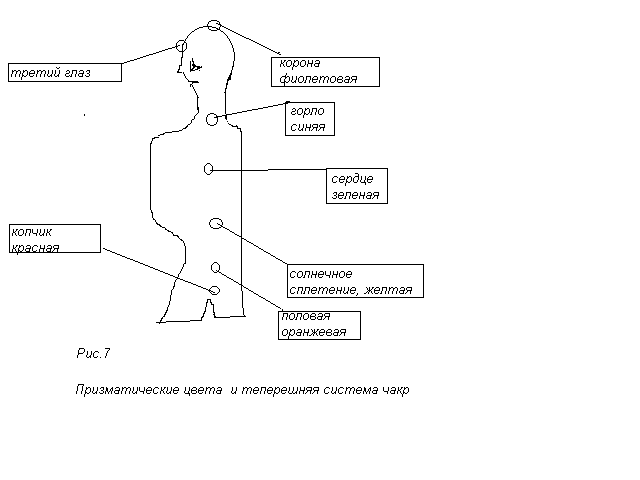 Эти энергетические  чакры в  вашем  теперешнем  теле  состоят  только из  семи энергетических  центров. Эти центры берут свое начало в  копчике и  завершаются  макушечной  чакрой. Они  расположены в следующем  порядке:Первую чакру  называют центром  копчика. Она  является основой тела  или основной  электрической  платформой. Она, наподобие функции земли  при типичном электрозамыкании радио,  соединяет электромагнитные   энерголиний тела с  Землей.Вторая чакра - половой центр. Эта чакра создает половые  чувственные  центры  (высшее  состояние  удовольствия) и  расположена в одинаковом  с половыми органами месте ( в этерическом теле).Третья чакра- расположена над солнечным сплетением.  Это- основной чувственный  центр тела (ненависть, злость, радость, смех)  и  физически  представлена областью  пупка, селезенки и печени.Четвертая чакра - сердечный центр. Эта чакра  является  центром  чувственного восприятия  или  Любви ( высшие  чувства),  расположена  в области  сердца  и  печени.Пятая  чакра - центр горла. Это центр связи, расположенный в области  горла.Шестая  чакра  называется  «третьим глазом» или  центром  Ажна. Этот центр расположен над  носом,  между  бровей и  является  центром  сосредоточения  таких способностей,  как различные  видения, видимые  психические  возможности.Седьмая чакра расположенная за макушкой головы, является  коронным центром. Это  центр, обеспечивающий связь  с вашим Высшим  Я.Аура или  энергетическое  поле тела  окутывают эти   центры (семь)  и  является показателем  того, насколько они достаточно  работают. Эти  чакры имеют  семь призматических  центров,  т.е. на каждую  чакру  приходится один  цвет. На самом деле, аура  и цвета отражают  здоровье  чакр и показывают в  тоже время,  насколько соответствующие части  тела  достаточно  работают.  Ваша  новая система чакр. Полуэтерическое тело.Для того, чтобы вы лучше  поняли эту систему  чакр, мы расскажем  сначала, как чакры вашего нового  полу-этерического тела  взаимодействуют.  Затем  мы дадим общую  информацию  о системе  из 13 чакр. Таким  образом,  вы  сможете  усвоить систему  энергетических  центров тела, до сих  пор  развивающихся.В вашем  новом,  полуэтерическом  теле,  будут  иметь  место довольно сильные изменения с точки зрения  функционирования этих  энергетических  центров и их взаимодействия. Сейчас, изучив, что значат эти  изменения, посмотрим, как они  влияют на  ваше новое полуэтерическое  тело. Для того, чтобы понять, каким  образом новая система чакр оживляет тело  и заставляет его работать, необходимо,  проследить за тем,  как взаимодействуют  чакры между  собой.Восьмая  и шестая  чакры новой системы  чакр  чувствительны  к  свету  (основа жизни - Свет),  поэтому  световые  частоты этих  центров войдут  в  резонансную связь друг с другом и будут  вырабатывать энергию  Любви. Этот результат позволит восьмой  и шестой  чакрам  войти  в  резонанс с  пятым  центром, т.е. с  новой  сердечной  чакрой. (См. рис.8.Взаимодействие жизненных  энергий в новой системе  чакр). езонанс восьмой, шестой и  пятой   чакр  имеет  своим  источником  энергию 11-ой чакры,  вырабатываемую гармонический  эффект,  который  дает  седьмой  чакре возможность  построения  дополнительных  тональностей.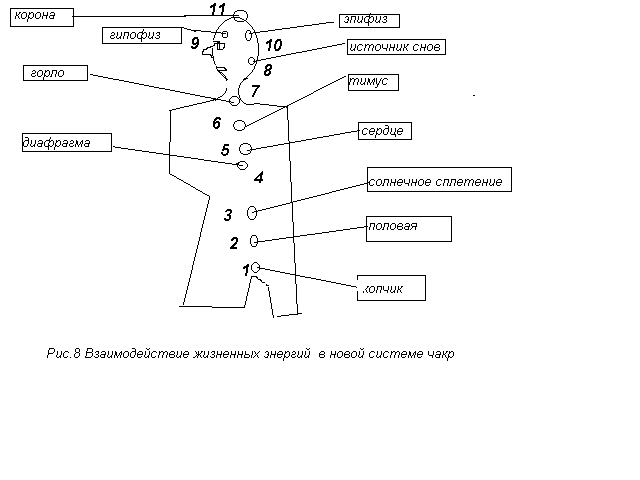  Эти тональные  энергии, проходя  через  голосовые  связки, обеспечивают прохождение  праны (энергия, вытекающая  из Матери Земли и дающая  жизнь)  к четвертой  чакре  или  к  центру  диафрагмы. Последний, обеспечивает   взаимодействие праны с  клетками  тела  и оживляет  его. Таким образом, вы  можете создать  модель  чакр,  позволяющую телу  зарядиться  полностью энергией и стать более  сильным.Конечно, самые   нижние три  чакры  сдерживают часть  духовной  силы  и объединяют ее  посредством   «серебреного коридора»  в  месте  нахождения солнечного сплетения (серебреный  кордон   является  целостностью  вибрационной модели  каждой  неповторимой  души). Этот путь энергий  души  объединяет  душу  с половиной вселенских  источников, берущих  начало в высоких  измерениях (называется  Вселенский Отец), и эта  связь  распределяет  энергию духа по  всему  телу.  Ключом этой операции является  третья чакра  или центр солнечного  сплетения. Солнечное сплетение содержит  «серебреный кордон»  и соединяет его с 1-ой и 2-ой  чакрами.  Вокруг него  имеется  система  электроэнергетических  линий  тела, соединяющая этот кордон  (называется Вселенская Мать)  с пятой и сердечной  чакрой, содержащей  другую  половину духовной силы. Вселенская  Мать и есть  другая половина силы - духа, формирующей  творческий  потенциал или  личность  высшего  Я (настоящего я).Сейчас мы осветим то,  каким  образом  функционирует система  чакр  из 13 энергетических  центров.  Как  нами  было отмечено ранее, ваша третья  чакра  связана с «серебреным коридором»  или  силой - духа. Для того, чтобы  понять  значимость этой чакры, вы  должны понять сначала, как  чакры связаны  друг с другом.Один из бывших центров, через который  поступает в тело  энергия, - шестая чакра,  и  этот центр расположен  в верхней части  плеч.  Эта входная точка берет  во внутрь половину  силы - духа (Вселенская Мать), которая   должна не смешаться  с другой половиной силы - духа.  Другая  половина  (Вселенский Отец)  посредством  третьей  чакры  течет во- внутрь и вступает  во взаимодействие с четвертой  чакрой  или центром  праны. Даже, если способность  четвертой  чакры  легко обрабатывать прану, в большей степени исчезает, все равно до сих пор  у землян эта функция выполняется. Эта способность будет вновь проявлена у галактических людей  и будет активизирована.Две нижние чакры - центры,  где сосредоточена  Кундалини (оживляющая клеточная энергия). Эти  центры постоянно  вырабатывают энергию Кундалини, используемую при  контроле системы обработки  праны (энергию  планетарной жизненной силы - третьей и четвертой чакрами.Вся  прана поступает через одиннадцатую чакру и течет  к  третьей  чакре. Здесь она встречается с энергией Кундалини, вытекающей  из  первой  чакры. Эти энергии, объединившись в третьей  чакре, выходят до одиннадцатой  или макушечной чакры. В результате энергия , пройдя через  двенадцатую и тринадцатую чакры, т.е. через галактический  женский  и галактический  мужской центры, выходит  наверх. Таким образом, тело  продолжает поддерживать  свое  мужское (правая сторона) и  женское (левая сторона)  начало. Нервная  система,  кровообращение и сознание  имеют  тенденцию  отражения  этого разделения на  мужское/женское  и пользования  этими энергиями. Наблюдая  за этими  реакциями, вы поймете, каким  образом  эти  различные жизненные  энергии взаимодействуют   в человеческом  теле. На самом деле, вы  начали  узнавать, каким образом  функционируют  чакры  для продолжения  телом  своего  существования  в качестве  носителя Света  Любви  и полного осознания.Как было сказано выше,  ваши чакры будут  преобразованы с нынешних  семи  центров  в одиннадцать  человеческих  центра. Эти  дополнительные четыре центра будут соединены  с  расположенными над макушкой  вашего поля ауры  двумя межпространственными  или этерическими  центрами, называемыми  галактическим мужским и галактическим  женским  центрами.На самом  деле, вы  будете иметь  всего 13 чакр. Две  из них будут полностью этерическими, одиннадцать же - частью физического тела. Ниже следует характеристика чакр (см. рис. 9. Новая система  чакр). 12- Галактический женский центр		 13-Галактический мужской центр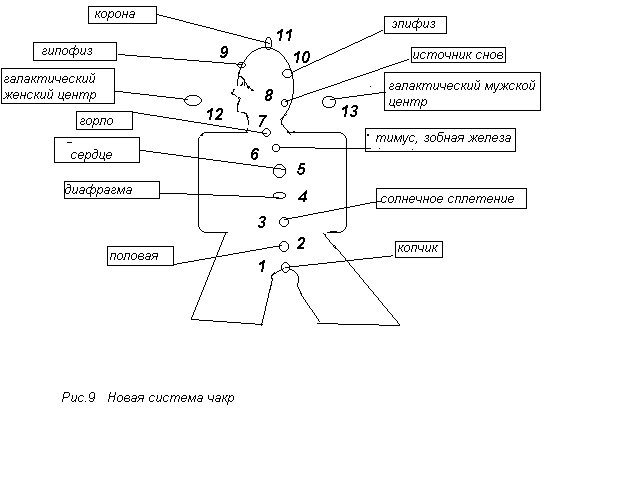 Первая чакра будет расположена там же, где и сейчас и будет также  называться копчиковым  центром.Вторая  чакра  вновь будет  половым центром.Третья чакра будет  продолжать функционировать в  виде  центра солнечного сплетения.Четвертая чакра  претерпит  первое  крупное изменение. Теперь уже она будет  называться центром  диафрагмы. Эта  новая чакра станет центром оживления  праны тела  или энергии  дыхания, а также обеспечит возможность справляться  со стрессом.  Прана или энергия  воздуха функционирует для  оживления тела и выноса из тела всех вредных для  здоровья  элементов.Пятая  чакра будет центром сердца. Она не только будет  центром интуитивной энергии и высших чувств, типа  Любви,  но и, кроме того, преобразуется  в центр выражения  очищенной, ангельской любви, вместо выражения всех  низменных  чувств.    Поскольку  ваше тело  приобретет более  этерическую форму  мышления, по сравнению с нынешней  абсолютной  формой, то оно будет обладать в высшей  степени  сильной, невиданной  ранее, системой  иммунитета. Шестая  чакра  или  зобная железа  будет  центром всех  этих  процессов. Тимус является, наиболее  неправильно  понятой  в человеческом  теле, слюнной железой. Этот парадокс охватывает и   чувствительность Тимуса  к радиации.  Высокий уровень радиации  в атмосфере  вашей планеты,  который является  причиной  старения, образовался 6000 лет назад  (до потопа)  в результате  расщепления  атмосферы (см. 5 и 6 главы). Эта    радиация стала причиной  того, что зобная железа  начала  быстро уменьшатся с детского  возраста у  людей, превращаясь в орган, который сократился с величины человеческого  сердца до величены с  горошину.После того, как будет осуществлен  переход в фотонную полосу, а человеческое тело примет новую галактическую форму, зобная железа увеличится  до размера  в треть  человеческого сердца. Это означает, что центр  зобной железы будет оставаться столь же  активным и сильным в организме  взрослого человека, как и  в  детском организме. Поэтому способность человеческого тела  преодолевать все  болезни  и сложности  окружающей  среды, будет достаточно высокой,  и  зобная железа не будет, сжимаясь, уменьшаться  по мере  старения человека. Иначе говоря, новый  центр зобной железы  позволит предотвратить старение  галактического  человека.Седьмая чакра - центр горла или центр общения- речи. Эта область вновь приобретет большую часть прежних способностей, т.к.- это канал для энергий, входящих через тело и распределяемых  по всему телу.Восьмая  чакра  называется  - источником  снов. Этот центр, рассматриваемый многими людьми, как  устаревшая  чакра,  расположен,  приблизительно в нижней части черепа, прямо под горлом. Эта чакра необходима  с точки  зрения  упорядочения абсолютно осознанным  существом своих  различных  снов и видений.Девятая  чакра преобразуется в контрольный центр сознания и будет развита полностью  в галактическом  человеке. Она распложена в нижне - средней  части мозга и состоит  из примитивного мозга и ткани гипофиза.  Она обеспечит сопротивляемость тела  галактического  человека  к  свету и  радиации, что  позволит ему  себя омолаживать. Шестая  чакра и девятая  чакра находятся во взаимодействии  таким образом, чтобы  оживлять,  лечить организм.Десятая  чакра будет известна, как третий глаз или центр  видения, т.к. она втягивает  в себя  высокие световые  частоты.  Эта чакра объединяется с восьмой  чакрой  для того,  чтобы  позволить  интерпретировать  поступающую  с высоких вибрационных  полей ума  информацию и видения.Одиннадцатая чакра  сейчас выполняет функции чакры макушки. Это место  соединения физического тела со спиритуальной энергией  для  поддержания тала  в бодром  состоянии.  Коронная чакра - место большой связи определенных  площадей ауры  тела  с центрами  двенадцатой  и  тринадцатой  чакр. Эти  последние духовные чакры  называются  галактическими мужскими  и женскими  энергетическими  центрами,  т.к. они содержат  прототипы  идеальных женщин и мужчин. Пожалуйста, обратите внимание, как взаимодействуют эти три чакры (11, 12 и 13 ) (см. рис. 10. Головные чакры в  качестве антенны  волн).Начиная с 11-ой чакры,  вы можете  объединить ее с 12 и 13  чакрами в форме  треугольника и  в  качестве  единицы. Затем  вы  можете провести  линии  между  8, 9 , 10 и 11 чакрами  (см.рис.10). 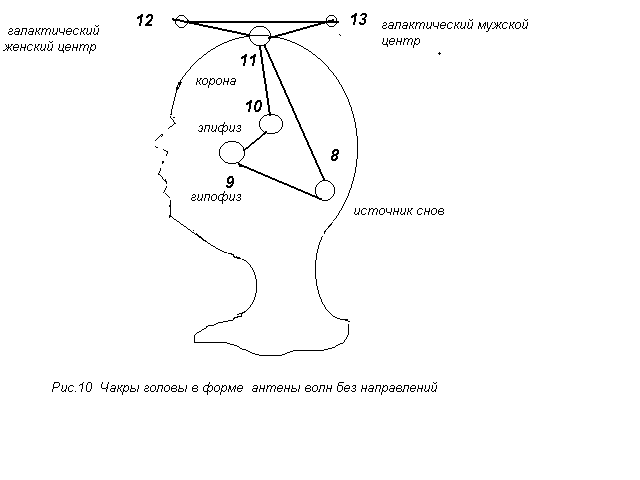 Это мысленное соединение создает антенну волн без направлений   (похожую  на высокочастотное не электромагнитное радио, получателя  и  проводника   высоких жизненных энергий).  Эта антенна обеспечивает передачу  энергий тела жизненной энергии  другим  и получение ее другими. Т.о.  верхние (11, 12 и 13)   и  нижние  (8,9,,10) центры мозга могут контактировать друг с другом  в непонятной  для  вас сейчас форме.Благодаря этим изменениям в системе чакр, части мозга, претерпевшие изменения в результате генетических опытов  в период  Атлантиды, смогут  вновь приобрести  прежнюю форму  и величину. Это обеспечит полное  использование  этой волновой  антенны и прохождение всех  психических энергий  через  такого  рода операции. На самом  деле,  люди  не  только  будут  обладать способностью первого  или основного видения, но и достигнут  «силы  второго видения», что означает овладение  психическими способностями  типа - телепатия, телекинез, сверхвидение и сверхслышание.По причине великих  изменений электрического характера  и  в сознании, которые  должны претерпеть все люди,  Галактическая Федерация, если  не  будет изменений во  взглядах, ставит целью массового  спуска  в  составе  советников, др. персонами,  включая  важную научную и  исцеляющую  технологию. Силы  этой Галактической Федерации скажут  вам, что произойдет  с вами, и как  эти  изменения повлияют  на  вас. Служащие  Галактической  Федерации научат  вас,  как  общаться  с другими  людьми и  нами, т.е. галактическими  людьми. Способности  общения необходимы с личной точки зрения, а также  с точки  зрения  преобразования  общества  планеты.После того, как однажды вы  получите руководство  к использованию проводников в вашем личном сознании, вам  необходимо будет научиться  себя контролировать, а также  вашу способность фантазировать, чтобы не нанести себе вреда!  Так как уже  вокруг будут   течь различные мысли положительные и отрицательные: желания, молитвы, огорчения и обеспокоенность  людей. Поэтому  вам необходимо научиться  упорядочивать эту  новую энергию и быть частью  этого  нового сознания.Второй  вещью, которой  вы должны научиться , станет  информация о том,  как вы должны строить отношение между  собою. Это до сих  пор  не понятная большинству землян  вещь. Эти правила поведения будут  вам переданы, что позволит вам  понять силы духовных  миров и физических  миров, окружающих  вас. Только после этого вы можете стать настоящими руководителями  вашей  планеты.Как было сказано ранее, вы переходите с третьего физического  измерения  на пятый ( полуэтерический) уровень. Вы переходите в измерение, где все умы  делятся общим  сознанием, и  где люди не живут, как сейчас, отдельными мирами. Кроме того,  вы  переходите  к сознанию,  при помощи которого люди  будут творить  «чудеса». Поэтому  каждый землянин  должен понять, что представляют  из себя  его способности  и его действительность.Галактическая Федерация предполагает  передать вам этот проект обучения  до того, как вы войдете  в фотонную полосу, т.е. после того, как будет упорядочен  новый процесс осознания, вам  необходимо будет понять, как пользоваться  и  контролировать свои мыслеформы, как  налаживать связь с умершими ранее  людьми. Всем  этим операциям  и методам вы  будете обучены советниками, приход  которых  на вашу планету, как  предполагается, будет осуществлен  до фотонной  полосы. Во время этого обучения  люди поймут, что народы  д.б. взаимосвязаны  посредством  широкой сети сознания.После изучения основных  качеств галактического человека, вы  сможете наслаждаться  умением  пользоваться  мысленными формами  для того,  чтобы обладать легким телом  и, победив  старость, омолаживаться. Кроме того, вы  будете  обладать  способностью  общения с другими людьми, растениями, животными и  Лейди Гая  и , кроме того, с умершими ранее людьми, ангелами и органами. Короче  говоря, вы  будете и  духовным и физическим существом.Когда все это будет  происходить, вам  надо будет помнить, что  наступает новый век для  всего человечества и эта  новая  действительность  становится  возможной,  благодаря  усилиям  Духовной Иерархии Земли  и Галактической  Федерации. Поэтому  радуйтесь тому, что с  вами происходит. Для того, чтобы понять происходящее  сегодня события, вам  необходимо изучить настоящую  историю Земли и  вашей Солнечной системы. В последующей главе  этой книги перед  вашими глазами  встанет тайная сторона  истории Земли , и мы объясним, каким образом эта тайная информация имеет отношение к тому, что происходит сейчас  вокруг  вас.У вас могут возникнуть вопросы, прочитав эту  главу. Далее Виржиния задает вопросы  Ваште относительно  влияния  фотонной полосы на тело человека.		Вопросы и ответы.   Виржиния. У меня есть вопрос касательно 12 спиралей  и  их  звезды Тетрохидрон. Я обучаю  медитации  звезды  Тетрохидрон с целью того, чтобы люди могли исцеляться  и осознавать  себя.  Двухуровневая  картина Звезды Давида  имеет отношение  к Тетроедрической звезде с большим числом  концов,  чем  6. Как Вы это можете объяснить?Вашта. Причиной того, что Тетроедроновая  звезда имеет отношение  к межпространственному человеку, является  большое световое  тело, окружающее  его клеточную структуру. Она - средство связи  между  межпространственными входами  (физический элемент - форма  Звезды  Давида). Поэтому  рассматривайте  ее как ,не указанный здесь, но присутствующий  во всех  операциях  слой, покрывающий  ДНК.Энергии, проходящие через световое тело вверх, преобразуются  в необходимую информацию, основанную на Свете и направляются на выходы  различных  измерений. Затем эта  информация направляется  через высшие  измерения, посредством светового тела,  к физической  Звезде Давида, обратно - к шести   двух- спиральным  ДНК.Виржиния . Вы  говорите о том, что  звезда Тетроедрон представляет собой частоту шестого измерения  или его вибрацию?Вашта. Она представляет  вибрацию четвертого измерения,  которую можно использовать в  трехмерном   пространстве, а также  вибрацию пятого измерения. Это является причиной того, что она  в основе представляет световое тело, являющееся  единицей  этой ( шести двух-спиральной) формы.Виржиния. Как Вы объясните , что  в основе развития различных чакр играют роль мозговые частоты  бета, альфа, тета и  дельта? В целом , могли  бы вы дать информацию о сне. Каким образом эти 13 чакр  повлияют на  нашу модель сна?.Вашта. Ваши ученые только-только начинают узнавать, как действует ум в качестве единицы Света  или голографического влияния.  Во  время,  нахождения в тета, дельта  или  других  волнах сонного состояния, ум сам себя открывает  для прохождения через измерения  для того, чтобы  снизить постоянное функционирование тела   до  минимального уровня у землян.Для процесса образования волн без  направления, в мозгу землян,  до сих  пор действующим методом,  необходимо абсолютно  сонное состояние. Таким  образом, постоянные функции мозга не  могут вмешиваться  в  передачу волн без направления  и получения их. Теперешняя мозговая антенна, использующая функцию волн без  направлений,  работает  с минимальной  эффективностью;  у  полностью осознанного человека, наоборот, волны  абсолютно сознательные. По этой  причине нет необходимости  здесь  снижать функции тела  до минимального уровня. Это основная разница между землянами и  абсолютно сознательными  галактическими людьми. Поэтому сознательные люди не будут испытывать, как земляне, большую потребность во сне, т.к. землянин  может  пользоваться  этими волнами  только при минимальном  функционировании тела  ( в состоянии сна). Воспользовавшись раз волнами, при помощи  функций мозга (различных измерений), можно получить данные,  необходимые для осуществления контроля  за различными функциями тела  и умственными операциями. Это позволит провести параллель  на  следующий день  между различными  энергетическими  моделями тела  и ума  посредством  обрабатывающих  функций мозга,  и это возможно только во время сна  землян. Однако, у абсолютно сознательного человека  эти функции м.б. приведены в действие и в состоянии бодрствования. Поэтому сон является формой оживления, восстановления сил для землян.  Это путь самооценки тела и связи между физическим телом и  делами, которые надо будет проделать на следующий день или в течении  года, месяца  и даже  недели.Виржиния. В таком случае, с переходом   к 13 чакрам  психоаналитические способности  также будут  иметь эту  же схему?Вашта. Да, однажды  войдя в гармонию с межпространственными  энергиями (легко полученными)- это и делают в настоящее время  медиумы - функционирование какого-либо человека с максимальной  отдачей  становится  очень легким делом. Именно поэтому абсолютно сознательный человек  гораздо выше подвергнутого мутации  землянина. Земляне  вынуждены  постоянно снижать  свою физическую активность, чтобы,  достаточно слабая  сейчас антенна волн,  могла работать и выдавать накопленные данные, а тело работать  с  максимальной эффективностью.Виржиния. Во время этого развития  различных чакр будет ли изменена в какой-то форме  эта связь, обеспечивающая  поступление  серебреного коридора, т.е. энергий в тело человека?Вашта. Она останется  той же . Человеческое тело  обладает способностями развить  систему  13  чакр. Это означает, что сможете  вновь обрести  малоизвестные другие способности.. Сейчас же  земляне вынуждены  работать на  низких ограниченных  уровнях. Вы должны понять, что эта жизненная  энергия электрического  и психического характера, поступающая  в имеющийся серебреный  кордон  третьей чакры, а затем  - в сердечный  кордон  четвертой  чакры, будет работать таким  же образом. Изменится только процесс  его  использования в теле и то,  насколько  эта операция будет эффективно осуществляться.Виржиния. Владеют ли сириусцы 13-ю чакрами в описанной Вами форме?  Или же есть сириусцы, обладающие иными моделями системы 13  чакр?Вашта. Многие сириусцы владеют , приведенным  нами здесь, понятием абсолютного сознания. Наряду с этим, некоторые , по причине их развития, обладают способностью менять функции для того, чтобы быть в  единении с  цивилизацией наподобие вашей. В целом, сириусцы - абсолютно сознательные существа, живущие  в абсолютно сознательной  цивилизации. После завершения прохождения через фотонную полосу, люди вашей планеты также будут обладать этими способностями.Виржиния. Могли бы вы описать внешний вид , средние физические размеры сириусцев, включая  такие характеристики, как рост,  вес, цвет кожи, волос и глаз,  для того, чтобы люди могли иметь  представление о них.Вашта. Цвет кожи сириусцев разделяется на два типа. Один из них - это раса, которую земляне могут найти слишком бледной. Другая  раса  имеет кожу  светло-голубого цвета. Мужчины обеих  рас имеют рост  в семь кадемов ( 1 кадем  равен  28 см.).  Женщины  же - от 5 до 6 кадемов. Обе расы  имеют ту же  цветовую гамму  волос и глаз, что у  землян  и  то же количество  пальцев на руках и ногах.  Они  внешне более высокие и  более   тонкие, чем  привычный для вас тип людей.Виржиния. Каковы цвета новых чакр.?Вашта. Новые  чакры сильно блестят, чуть ли не цвета  электрического типа, т.к. они  представляют  новую  энергию абсолютного сознания. Эти цвета сильно искрятся ! В один день мы  сможем описать эти цвета и назвать их,  но пока что вам достаточно знать, что эти  цвета блестят и  их сложно описать. Площадь распространения  этих цветов и их блеск  делится на две  части. Во- первых,  чакры , расположенные на  голове и над головой что означает  втягивание вовнутрь этих межпространственных способностей, - гораздо более сверкающие и их  цвета носят  более  электризованный  характер. Другие  чакры ( в области  гортани и ниже) помогают телу  достичь состояния эффективной  готовности быть  абсолютно использованным.  Несмотря на то, что они обладают достаточно живыми и блестящими цветами, все  же  чакры  головы - более искрящиеся.Виржиния. Понимаю. Спасибо. Могли бы вы дать объяснение термину «волевое воображение», который Вы употребили  выше?  Мы люди говорим об использовании силы мысли над  материей, но, если у Вас есть рекомендации относительно усиления этой операции, то мы были бы только рады.Вашта. Уже земляне начинают узнавать, что клеточная  структура  людей зависит в большей степени от воли  ума.  Сила  мысли  м.б. использована в наиболее высшей  плотности только, когда эта операция  будет  проводиться  абсолютно сознательно. Таким образом,  даже, если  люди вашей планеты обладают  большой волей  или намерением  что-либо сделать, они  должны усвоить, что их желания исполнятся.Таким образом,  их желания  д.б. достаточно сильными, чтобы  реализоваться. Если одно желание  почувствовать в  достаточной степени, то возможным становится сделать невероятное  или победить болезнь.Ум  человека обладает способностью осуществлять изменения  в структуре клетки тела,  включая сознание человека, создавать новые клетки. Эта реальность  становится понятием, с  которым  постепенно соглашается  ваша клеточная  биология.   Ваши люди, для  осуществления положительных  изменений, должны  распознать и использовать  потенциальную силу ума.  Использование вами вашей силы ума необходимо, с точки  зрения  основы, для того, что будет происходить, когда  эта способность  достигнет высшего  апогея, однако, вы  можете быть уверены, что наши советники помогут вам в этом вопросе.Виржиния. Т.е. Вы говорите о том, что  наши  учения об использовании ума до сих пор действительны? Или же есть  полезный метод, на  котором мы должны сосредоточиться?Вашта. Самой  важной вещью, которую следует  понять, является  то, что человечество обладает большой силой  воли, при помощи которого можно менять многое. Таким образом, при соединении  этой  воли  и положительного желания,  осуществляются  изменения.  Это ключ того,  каким образом  на вашей  планете  до сих пор  работают умы. Когда  расширенное осознанное  использование  ума станет действительностью для всех землян, тогда это понятие не будет  требовать какой-либо  специальной техники,   кроме как  того, чтобы  все галактические  люди поняли силу, которой  они обладают. Однако, для того, чтобы люди могли  использовать такого рода силу  не в разрушительной, а в конструктивной форме, необходимо развить новые  нравственные ценности.Виржиния. Да, спасибо, у нас есть обязательная потребность в  такого рода  системе ценностей. Есть ли еще  что-либо касательно волн без направлений?  В этой главе  этот вопрос был затронут поверхностно, но он имеет большое значение с точки зрения связи  поля ума, мозга и  клетки.Вашта. Волна без направлений является частотой, которая не  характеризуется    как  электромагнитная. Она распределяется  посредством  межпространственных выходов  и является  основой  различных энергий  творения. Свет  поступает с  волн  без направлений, он лежит  в основе творения.  Поскольку  волны без направления  являются  энергией   вне   времени  (бесконечными), то созидание основывается  на биении пульса, обозначенном Галактической Федерацией  в методологии творения, как  «биение  пульса  времени».  Это то, чем пользуется  человеческий ум для  выработки энергий, которые делают возможным все проявления физического  бытия.Виржиния. Т.е. Вы говорите о том,  что, используемые нами слова типа  «сила Вселенской  Жизни» или «Свет» , из-за отсутствия технических терминов, означают то же самое, что и понятие «волн без направлений »?Вашта. Да. Волны без направлений - это научный  термин  всех этих  понятий, которым люди дали различные имена.Виржиния. Как Вы знаете , я  со многими людьми участвую в медитации роста. Эта - восемнадцати  дыханий медитация и последнее дыхание не преподносится  учителем- землянином. Оно должно прийти изнутри  духа, от своих учителей  и путеводителей. Эта  медитация, действительно, является, как  я верю,  настолько очищающей, чтобы  лечить  тело и очищать  до  первых  восьми  клеток (до первых клеток, развивающихся  в теле человека).Вашта. Ключом  всех  изменений в человеке является то,  чтобы желание исходило из  внутреннего я -или, по вашему ,от высшего я.  Если это высшее я  будет находиться  в полном союзе со всем процессом, то  тогда на физическом уровне произойдут  невероятные  изменения  в структуре  определенных  клеток  организма. Таким образом,  станет  возможным  войти в основную составляющую  всего клеточного развития  человека. Это произойдет однажды, могут иметь место невероятные  события     и  на вашей планете произойдут чудеса.Виржиния. Что является  причиной того, что во  время  какой-либо медитации эти первые  восемь основных  клеток  не очищаются  или не  вылечиваются.?Вашта. Основа  человеческого рода лежит в этих  первых  клетках, т.к. они - первые клетки жизни. Они хранятся человеческим  телом в качестве  носителя  плана (синей копии). Этот  основной стержень не может  быть изменен без согласия  высшего  я  и ангельских  сил. Поэтому без  этих разрешений свыше, в теле не могут  происходить изменения,  типа чудес. Пока воля  каждого индивидуума, а также  условия, в которых  находится совместная  высшая воля всех  людей,  не ратифицируется иерархией духовных сущностей, эти  разрешения не могут быть получены.Виржиния. Понимаю. В таком случае, что происходит с этими  первыми клетками во время физической смерти?Вашта. Эти восемь клеток  исчезают, т.к. являются  частью  духовной  энергетической  модели этого существа.Виржиния. Тогда, куда деваются  данные и зафиксированные  сведения, носителями которых были  клетки?Вашта. Они уходят вместе с духовной сущностью этого существа  и сопровождают эту  жизненную  силу до ее духовных и  материальных  ( физических хранителей - защитников тела - это небесные хранители, ответственные за развитие  во время беременности тела  ребенка), до  света.Здесь небесные судьи, готовящие энергию  духа - сущность  к последующему воплощению, вновь проходят через  специальную  систему. На  настоящем этапе  развития - это основная опора   всей  жизни  землянина.Виржиния. Можете ли вы сказать что- либо о  действиях, переходящих от человека к человеку посредством  рождения, называемой  генетической датой и об  этих восьми клетках.Вашта. Эти восемь клеток  имеются , в качестве модели, во всех людях.Виржиния. Извините. Эти восемь клеток у всех одинаковы ?Вашта. Они похожи друг на друга у всех людей, но  имеются незначительные отличия. При скрещивании людей, эта модель энергии духа переходит в определенную клетку и сперму, благодаря которым, в  процессе  беременности формируется  человеческое  тело. Во  время  развития  беременности первая  клетка  делится  на две, эти  две- на четыре, затем эти четыре клетки - на восемь. При  образовании  этих  восьми клеток создается и укрепляется синяя  копия этого человека.. Затем хранители тела, которые сформируют его, берут за основу эти восемь  клеток и используют их  для создания тела  желаемого   духом - сущностью  небесными (ангельскими) судьями  и ими  (хранителями тела)  самими.Вашта.  Хранители тела обладают способностью преобразования кармических моделей  всех индивидуумов в структуру физического тела.  Решение об этой  кармической  модели принимается  небесными ( ангельскими) хранителями  до воплощения  духа в мире.Хранители тела берут  эту  кармическую энергию и , во время физического оплодотворения,  используют первые восемь клеток  для  создания  генетического  кода человека. Эта генетическая модель, состоящая из  восьми  клеток, используется затем при формировании всего человеческого тела. Эта созидающая операция означает использование передовых  законов  духовного магнетизма  и связь физического тела  с его биохимическими реакциями для обеспечения его развития  и зависимости его индивидуального духа от  него во время беременности.Виржиния. Если так, то , каким образом формируется  цвет глаз, форма глаз и т.д., а также  генетическая  модель семьи  определенной  человеческой  группы?Вашта. В начале, после того, как эти восемь клеток образованы, защитники тела  создают генетический код, для того, чтобы  сформировать  человеческое  тело, а это, в  свою очередь, определит  вышеуказанные вами внешние  данные. Таким образом, основная модель, содержащая информацию о росте, форме тела, цвете волос и глаз, кожи и, наконец, о  внешнем  виде тела, формируется  в соответствии с желанием силы духа небесных судей  и защитников тела. Эти конечные генетические коды формируются  параметрами, определяемыми спермой отца  и  яйцеклеткой матери.Вирджиния. В таком случае, можем ли мы считать, что, когда  мы  исцеляемся, то  часть всего генетического бассейна старых  поколений  нашей  семьи также оздоравливается?Вашта. Каждое  изменение в землянах  означает, что ваш генетический бассейн вновь формируется. Ваше генетическое понимание очень ограничено, с точки зрения того,  что  происходит с абсолютно сознательным  человеком. Для  генетического роста, форм  и  т.д. создается  основа, однако,  последнее слово  сохраняется за жизненной силой и ее хранителями, формирующими  каждый индивидуум.Виржиния. Могли бы  Вы  сказать, как появляются  физические отклонения  и генетические болезни?Вашта. У них есть две причины. Первый атлантический опыт создал,  живущих сегодня на вашей планете, подвергнутых  мутации,  людей. Причиной  этих генетических отклонений  стал  генетический  опыт Атлантиды, изменивших  в худшую сторону землян. Вторая  причина этих отклонений  заключается в том, что  земляне  не обладают полным сознанием, и, потому не имеют способности изменить свои генетические характеристики во время вхождения  в утробу  матери  или затем  во время  рождения.Это означает, что всю жизнь с вами будет оставаться то, с чем  вы родились. Это является  причиной  рождения многих умерших  детей, т.к. им  не  удалось с  успехом погрузить жизненную модель  в ткани живота. Так  как с началом  процесса  творения жизни, тело землянина не сможет быстро изменяться.Вирджиния. Каким образом соприкасается  решение духа о том, чтобы  плацента  была бы выведена, небесной ответственностью по вопросу формирования тела?Вашта. Защитники тела действуют  в соответствии  с окончательным  волевым решением  небесных судеб и  индивидуального духа. Если дух  откажется  завершить процесс воплощения в теле, то он сможет  предотвратить  успешное  развитие беременности.Виржиния. Насколько я  поняла, если дух принимает решение о том, чтобы прекратить этот процесс, то принимается  решение о смерти  ребенка в первые дни его жизни?Вашта. Верно. Многие люди на  вашей планете имеют  определенную цель, которой они хотят  достичь, используя воплощение. Поняв, в конце концов, что  при помощи этой генетической структуры невозможно будет достичь этих  реалий, этой судьбы, он имеет право покончить с  жизнью  при помощи защитников- ангелов.Виржиния. Что вы можете сказать о   системе  чакр,  ее отношение с клетками волн без направлений  или по другому  вопросу.Вашта. Мы  хотим, завершая, подчеркнуть, что люди  должны в своем  теле видеть целостную невероятную машину, обладающую многими  уровнями. Поняв  эти измерения,  и, представив их в виде единого  целого, человек сможет оценить, насколько потрясающую вещь  изобрели Господа Времени и Божественный источник. Землянин,  различив и  одобрив  ценность и знания  тела, поймет, наконец, насколько  чудесным образом  меняется  жизнь, когда он поступает совершенно  осознанно.Глава 5                        Забытая  история  Земли.Совет Сириуса  состоит сегодня  из Вашты,  Телетрона,  являющегося галактическим историком  и специалистом по вопросу цивилизации  и  культуры человеческой  Галактики, также Макахты - биолога  морских  млекопитающих, историком Сириуса  и геологом.В этой главе мы расскажем вам об истории всех старых цивилизаций, имевших место на Земле с самого начала  в течении 35 млн. лет. Этот  вопрос  важен, т. к. это позволит вам понять, почему  нынешние  галактические ситуации  сложились  таким образом, и почему  они отличаются  так сильно от событий, которые,  как вы считаете, имели место в прошлом  и , самое важное, что вы поймете  в результате  настоящую историю вашей  планеты и роль  человечества  в ее  развитии.Для того, чтобы достаточно ясно рассказать об  этих  человеческих  изменениях и показать читателю хронологию  этих событий, необходимо будет использовать шкалу линейного времени.  Давайте сейчас рассмотрим историю вашей Солнечной системы, начиная  с нечеловеческой  цивилизации на  вашей планете и до образования  последней человеческой  колонии, находящейся под влиянием культуры Лира/Сириус  и известный, как потерянный материк Лемурия. (см. рис.11. История  Земли от 35.млн.лет до н.э. - до 900 тыс. лет до н.э.)    Рис.11.	История  Земли : 35 млн. лет до н.э. - 900 тыс. лет до н.э.Приблизительно  35 млн.лет назад  Господа Времени и  Духовная Иерархия вашей Солнечной системы приняли решение о создании этерической  формы, обязанностью которой бы было охранять Землю и ее  Солнечную систему. Эта ангелоподобная  жизненная форма должна была служить до тех пор, пока бы  не эволюционировал более развитой, с физической точки зрения,  умный  и чувствительный  примат, который , в свою очередь, жил бы на  суше и охранял Землю. И, действительно, на планете Земля в течении  восьми  миллионов  лет  эволюционировала и развивалась  жизненная форма - примат ,  для того, чтобы  в один день занять место  временной  этерической  цивилизации, созданной  Духовной Иерархией.Первый высший план физической жизни на вашей планете  был  спроецирован Творцом и реализован Господами Времени так, чтобы он содержал большое разнообразие. Его разноплановость была необходима  для того, чтобы  определенное количество наземных  существ могло эволюционировать  до высоких  уровней ума  и чувств и  получить, таким образом, звание планетарных  защитников. Затем, приблизительно 26 млн. лет  назад , две  нечеловеческие космические  цивилизации спустились на эту планету и основали  колонии. Эти две  достаточно умные цивилизации были представлены пресмыкающееся  расой с малоизвестной звезды системы   Сагиттариус и  динозавроподобная  раса с  системы  Беллатрикс созвездия Орион.Эти две цивилизации  пришли в вашу  Солнечную систему  и объявили, что будут вести себя, как претендующие на право этой части Галактики, основываясь при этом на их совместной мифологии, предполагающей, что вся  Галактика является  их собственностью.Находящиеся в те времена  на  Земле этерическая жизненная форма  и ее  ангелоподобные  проводники , приняли решение о  проведении работ, направленных на то, чтобы, дать  разрешение образованию этих колоний и  обеспечить  изменения  в позиции  враждебно  настроенных цивилизации. В течение последующих  восьми миллионов  лет, по мере того, как  Духовная Иерархия  посылала  им  больше и больше  энергию  Любви, эти  две цивилизации начали постепенно соглашаться с  тем, чтобы  млекопитающие  животные стали обладать умом  и чувствами  и развивать свое сознание. Это первое создание (прародитель нынешних дельфинов и китов) было  наземным  млекопитающим существом. Они создали примитивное  аграрное общество и  развили способность выращивать  продукты  питания, которые бы подходили для  двух других развитых цивилизаций. Эта цивилизация, предшествовавшая  морским млекопитающим  существам , была стимулирована на развитие  способности  производить еду ,  и им была оказана помощь в передовых технологиях. Они легко обеспечили   пресмыкающиеся и динозавроподобные  цивилизации в продуктах  питания и наладили  с обеими  цивилизациями успешную, но  пассивную форму  сотрудничества.Эти три цивилизации существовали  вместе на  протяжении многих  лет и сотрудничали  на  любом  уровне. Развивалась торговля, и планета стояла  на пути разнородности,  важной, с точки  зрения жизненных форм, цивилизации и планетарной защиты.Десять миллионов лет назад  эти три цивилизации были заняты созданием технологий, основанных на развитых формах космического и межпространственного путешествия во времени. В то же время, существа с цивилизаций различных звездных систем стали навещать вашу  Солнечную  систему с тем, чтобы осуществлять обмен на этой планете. Эти межзвездные существа  распространили в другой звездной  системе весть, о том, что  эти , совершенно отличные друг от друга цивилизации, сотрудничают и, что  на  Земле  присутствует большое разнообразие жизненных  форм.Ваша Солнечная система стала притягивающей внимание, благодаря   ее редкой красоте,  разнообразию и  сотрудничеству - и,  благодаря происходящим  событиям, по всей Галактике разошлись  многие сказки  и пророчества. Эти сказания стали  причиной того, что  у различных союзнических  групп динозавроподобных / пресмыкающихся существ  с Ориона появилось желание посетить вашу Солнечную систему, т.к. они,  в соответствии с договорами, созданных между ними  динозавноподобных / премыкающихся Союзов, верили  в то, что без  их  ратификации  динозавроподобные / пресмыкающиеся  цивилизации  не должны с  другими сотрудничать.Поэтому некоторые группы с других  звезд Ориона   и Беллатрикс, начали  спускаться  в   вашу  Солнечную  систему и исследовать то, что  происходит , - их шокировало увиденное, т.к. это противоречило с сутью  их  писаний о творении,  на которые опирались все  их союзы. Эти писания могут быть переданы следующим образом. Они верили в то, что при образовании жизни в этой Галактике, все цивилизации   динозавроподобных / пресмыкающихся  существ были созданы Творцом по его подобию и им дано право управлять и пользоваться  всеми сотворенными  жизненными формами  в этой Галактике, т.к. им захочется. Более того, они  верили, что Творец желал, чтобы они не разрешали  какой- либо  низкой жизненной форме  выдвигать себя  в качестве защитников  жизненных форм  нашей Галактики, кроме как  их самих.Используя  этот принцип превосходства,  Союз    динозавроподобных / пресмыкающихся существ распространил в течении 16 млн. лет по  всей  Галактике жестокость и террор. Однако, три  цивилизации Земли,  не только продолжали существовать, но и , одновременно, были  равными межзвездной  культуре  Орион. Обе  нечеловеческие  группы,  увидев это неравноправие, решили  что-либо сделать по этому  вопросу. По этой  причине, группа  динозавроподобных  существ  с Ориона  стала  давить на динозавроподобную группу с Земли с  тем, чтобы создать специально обученную  вооруженную  группу в составе армии Орион, с единственной целью - уничтожить общество млекопитающих (прародителей  морских существ). Эта группа  млекопитающих  представляла собою наземный  вид, живущих ныне  в океане, млекопитающих (дельфинов и  китов).Лидеры предков нынешних  морских млекопитающих, используя  сознание широких масс и высокие психические способности, заметили, что  в динозавроподобных группах Земли происходит нечто опасное. Эти лидеры испугались того, что это может быть начало  войны, которая полностью уничтожит их  цивилизацию. Для того, чтобы быть уверенными, в правоте их сомнений, они собрали великих  предсказателей; в результате проведенной работы, они пришли к выводу, что группы динозавроподобных  и  пресмыкающихся  существ запланировали против них жестокий  договор. Встречи  этих  планов  предсказателей  и советников позволили  им принять ряд решений, однако, сначала их надо было обсудить с Духовной Иерархией Земли. Рассматриваемые  вопросы заключались в следующем. Во-первых,  каково намерение группы Беллатрикс по отношению  к этой  Солнечной системе? Во- вторых, если две другие цивилизации (динозавроподобные и пресмыкающиеся)  приняли решение уничтожить группу млекопитающих, то, что это будет значить с точки  зрения развития планеты.? В третьих, если эти две цивилизации совместно устроили  этот договор, то, каким  образом  млекопитающая группа должна отреагировать в  этой ситуации?  Если вышеизложенные предположения верны, то дает ли  Иерархия  группе млекопитающих разрешение быть осмотрительными и  напасть  на  противоположную сторону  первой?Духовная Иерархия сообщила, что группа млекопитающих права  в своих сомнения. В результате,  т.к. большинство лидеров динозавроподобных  и пресмыкающихся цивилизаций были против немедленного нападения на  группу млекопитающих, то для подготовки последней к  более раннему  наступлению было достаточно времени.Динозавроподобная группа с Ориона, прочитав длинные и жестокие тирады о пассивной позиции лидеров союзов Земли, убедила союзников-землян  в необходимости  поиска путей для уничтожения групп млекопитающих.  Динозавроподобная группа с Ориона и , в частности, со звезд, окружающих Орион, разработали стратегию, которая  позволила  бы  с успехом  завершить операцию по уничтожению млекопитающих. Согласно этому методу,  необходимо было использовать психологическое оружие. Эта техника позволила бы за относительно короткий  отрезок времени  обеспечить мгновенную смерть  млекопитающих, однако, не  нанесла бы  ущерба их  домам и  другим достижениям цивилизации.Таким образом, этот низкий план дал бы дополнительную пользу. Кроме того, он бы позволил  динозавроподобной  группе  изменить растения  и другие жизненные формы в соответствии с их личными потребностями.Млекопитающая группа и их старейшины, поняв, что этот  вражеский  план будет  реализован, пришли к выводу о том, что неоходимо покончить с демократическими идеалами, предполагающими сотрудничество с этими двумя цивилизациями. Благодаря их учителям, они могли запланировать успешный конец  этим двум цивилизациям.Стратегия группы млекопитающих  заключалась в использовании  ряда генераторов  диффузного  характера, с размещением  их  в  разрушительных целях  в центре их  родины. Эта родина простиралась со Средней Азии до  центра Восточной Европы. (см. рис 12. Карта родины  группы  млекопитающих и место  расположения генераторов). 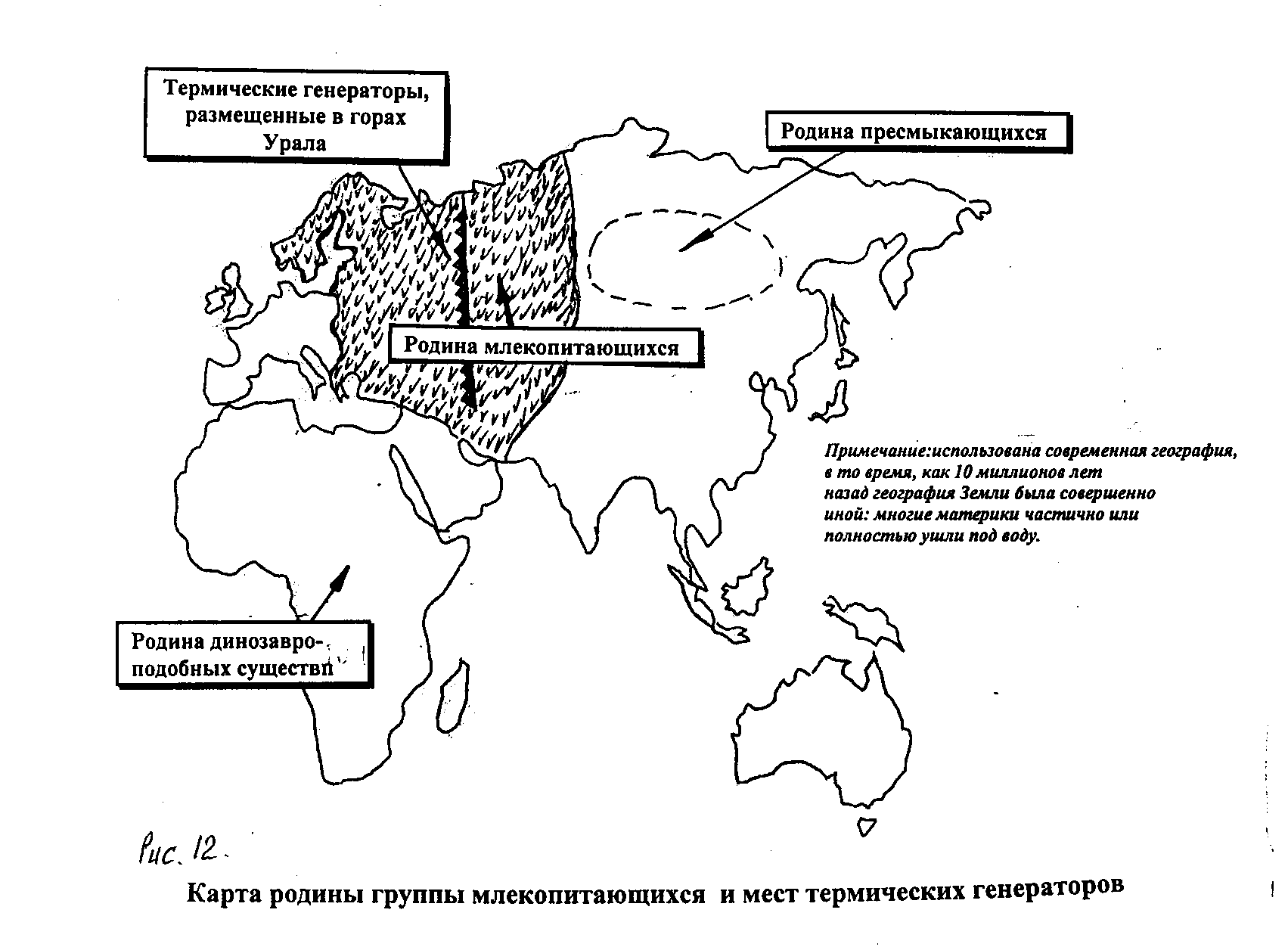 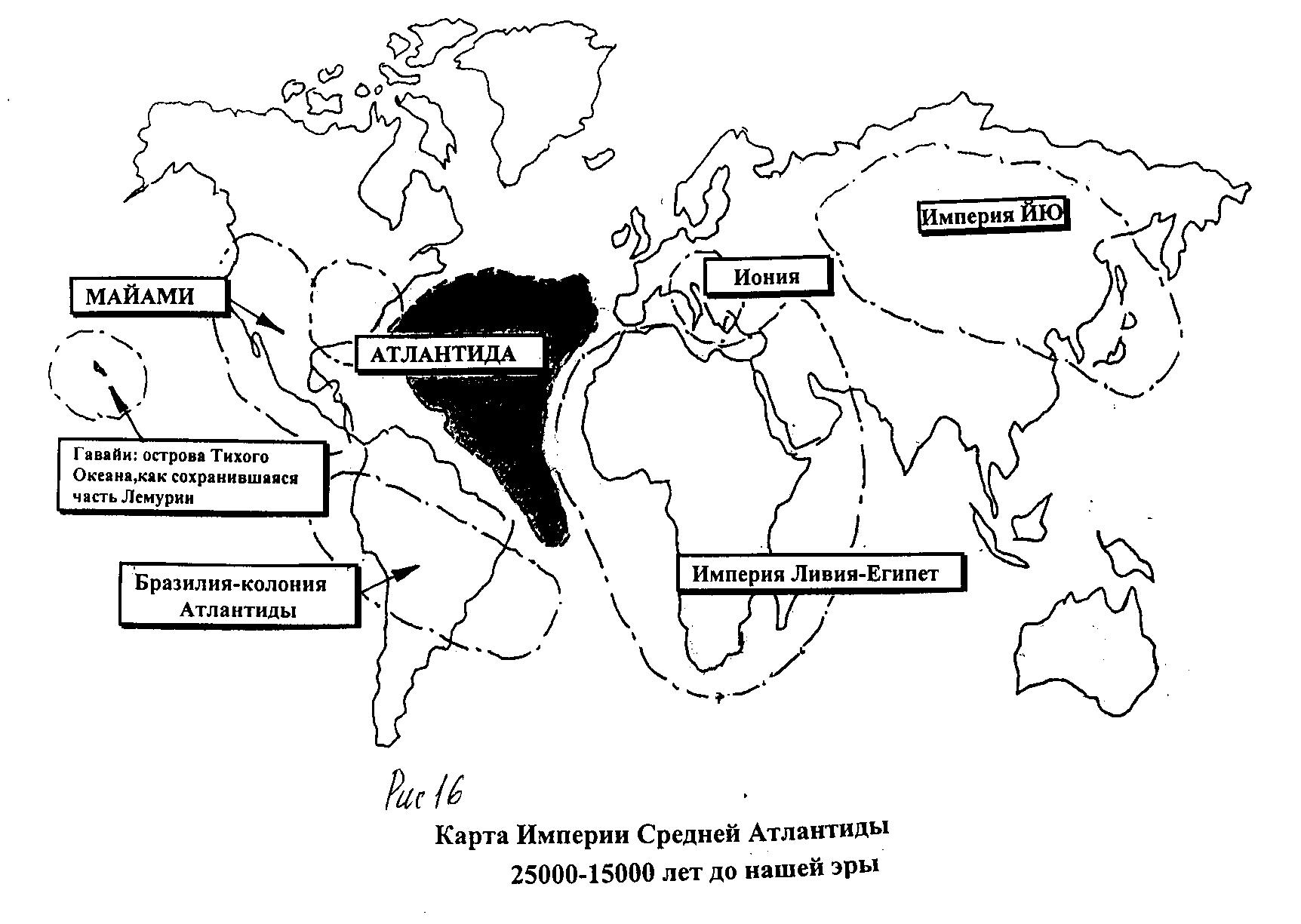 	 Они  приняли решение взорвать  эти генераторы и , таким образом уничтожить две другие  цивилизации.Однако,  для этого необходимо было получить согласие  Духовной Иерархии Земли. Лидеры группы млекопитающих рассказали также  Лейди  Гайе о том, каким , в результате низкого плана Союза  динозавроподобных / пресмыкающихся  существ, она подвергнется  изменениям. Духовная  Иерархия  Земли приняла решение касательно того, что принятый на вооружение динозавроподобной группой план  Ориона, действительно, не приемлем, с точки зрения истории этой планеты. Поэтому  Лейди Гайя  дала разрешение на реализацию группой млекопитающих своего плана по  взрыву генераторов.Зная, что группа динозавроподобных  существ  выжидает удобного момента, группа млекопитающих установила дату  реализации своего плана. Группа млекопитающих  узнала дату реализации плана противоположной стороны  и  для того, чтобы не вызвать у них сомнения  и воспритятствовать ускорению ими  этого процесса, она приняла решение - постепенно начать приводить в действие свой  план.Зная, что для этого есть время, общество группы  млекопитающих  приняло решение о реализации своего плана посредством разделения своего общества  на две части. Половина их цивилизации должна будет покинуть Землю и Солнечную систему, оставшаяся же  часть, оставив сушу, найдет прибежище в океанах. Этот план был реализован,  и  генераторы взлетели  в воздух. 98%  групп динозавроподобных \ пресмыкающихся существ  были  уничтожены, а , оставшееся меньшинство, бежало на планету Мальдек,  расположенную между  Марсом и Юпитером. Половина группы  млекопитающих (30  млн. человек) ушла в океаны. Используя их абсолютное сознание, в течении четырех миллионов лет постепенно  преобразовало себя в « живущих в  воде существ». Оставшаяся  часть их цивилизации переселилась в звездные системы  Пегасус  и Сетус, где стали  ждать прихода времени для их возвращения, как было сказано в пророчествах на  эту  Солнечную систему.Динозавроподобная / пресмыкающаяся  цивилизация была  уничтожена приблизительно восемь - десять миллионов  лет назад. После того, как остатки  этой цивилизации  бежали   на Мальдек, Духовная Иерархия Земли поручила физически охранять  эту  планету  оставшимся - умным  и чувствительным  млекопитающим.Наряду с этим, последние и их, находящиеся  в Космосе  братья, с помощью Лейди Гайя приняли решение о поиске группы, которая бы взяла на себя  роль защитников суши, оставшейся пустой с их  уходом в море. Эта задача, поручить защиту Земли, потребовало от  них проведения исследований. Группа  млекопитающих, с помощью  Духовной  Иерархии Земли, начала исследовать  ближайшее  к Галактике  окружение (на  расстоянии приблизительно в 80 световых  лет от Солца)  с тем, чтобы  найти кандидата, который мог бы занять их  место в качестве  хранителей  Земли.После того, как Галактика была  исследована, на протяжении 2-3 млн. лет, на четвертой планете системы Вега был  найден  «живущий в воде примат», начавший выходить из океана. Живущие  в водах океана,  эти  приматы проделывали первые шаги на пути образования цивилизации. Они учились говорить, развивать культуру охоты, собирать ягоды и создавать мифы.Обнаружив наличие этого вида, группа млекопитающих попросила у  Духовной Иерархии звездной системы Вега о выдачи  разрешения  на проведение генетической мутации у  живущей в воде группы  приматов, с целью ускорения ее развития  в качестве  сознательного и  чувствительного вида. Таким образом,  они могли  за более короткий срок стать галактическими защитниками.В этом вопросе была достигнута  договоренность,  и началась  генетическая мутация. Значимость этого эволюционного скачка в сторону преобразования   в  человека  с Веги, заключается в том, что он создал новую группу галактических хранителей и гораздо более быстрое развитие технологии этих  новых людей , по сравнению с предусмотренным  ранее  уровнем.Серия этих важных событий позволила  быстрому  распространению  людей  в этой части  Галактики. Этот период совпадает  со временем, когда 4,5 млн. лет назад люди начинают сталкиваться с передовыми  изысканиями Союзнической группы  динозавроподобных/ пресмыкающихся  существ.  Благодаря  вмешательству Лейди Гайи и морских млекопитающих , люди смогли с твердым намерение продолжить борьбу с этой союзнической  группой и , одновременно,  - движение  в этой  части Млечного пути.Это продвижение продолжалось  приблизительно на протяжении  двух  с половиной миллионов лет. В результате люди разбрелись до самых крайних  просторов вашей Солнечной  системы  и объединились под крышей   Галактической  Федерации, и  эта Федерация приняла  решение, образовать колонии в вашей  Солнечной  системе. Лейди Гайя дала согласие на реализацию  этого плана  и, таким образом, была  создана первая земная колония с названием  Гиборния ( известная как  Гиперборея), (см. рис13. Переселение человеческих   цивилизаций)Динозавроподобные и пресмыкающиеся существа заявили о том, что они являются хозяева  Галактики,  люди и их союзники выступят против этого, что приведет к галактической войне.Здесь люди началиПлеяды		Сигма  Дракона           		  	 	                                    400  С.л.           			  18,2 С.л.	Крепость								Вега 25,1 С. л. Динозавроподобных существ						Созвездие Лиры	Просион	 11,4 С.л.							         		           	 		 				Альтаир		 Сириус 		    					16,5 С..л.Орион		8,6 С.л.		           Солнце23,8 С.л.	  			Альфа          	    	Fomalhaut    	  	         Центавра			21,9 С.л.   	 			4,3 С.л.		Крепость  	пресмыкающейся  расы 	Передвижение галактического	человека				 -	Большие созвездияС. л. -	Световых  лет до Земли			Бета Гидры							  20,5 С. л.		Рис. 13.  Передвижение цивилизаций галактического человека.Гиборния существовала приблизительно один миллион  лет и развилась до цивилизации типа  Лира/Сириус. Приблизительно  миллион лет  назад динозавроподобная группа  вернулась в  вашу Солнечную  систему с тем, чтобы помочь своим побежденным  братьям и увидела, что на  большей части вашей Солнечной системы  господствуют  люди. Под  правлением  пресмыкающихся / динозавроподобных существ  осталась только  небольшая колония на планете Мальдек, а также  по окраине вашей Солнечной системы были  разбросаны  сторожевые  караулы  в  форме  небольших групп.Опять же,  Союзническая группа динозавроподобных / пресмыкающихся  существ  приняла решение о том, что  пришло время  правления над этой  частью Галактики, организовав при  этом в широком масштабе ряд нападений на  вашу Солнечную систему  и соседние звездные системы.В этой агрессии им помогали силы, которых они оставили на планете Мальдек, а также, имеющие  возможность систематического  уничтожения маленьких человеческих  колоний, созданных Галактической Федерацией на  планетах Марс, Венера и Земля.Это разрушение уничтожило большую часть  атмосферы и гидросферы  Марса  (океаны, реки). Венера оказалась под влиянием  серы, образовываемой  посредством  плотного атмосферного нагрева, причиной чему является  насыщенная  резким газом атмосфера. Земная же колония Гиборния  была уничтожена  в результате, запланированных ранее тяжелых  захватов, которые привели к гибели всего человечества и всей человеческой  цивилизации.Примерно  на протяжении восьмидесяти тысяч лет  ваша Солнечная система была использована  в качестве места дежурного караула группы  динозавроподобных / пресмыкающихся существ. Наряду  с этим , они вынуждены были отступить под натиском галактических людей в сторону широкого фронта, охватывающего многие, близкие к вашему  Солнцу,  звездные системы и , в результате, стало возможным разработать план, который обеспечил бы возврат людей в Солнечную систему.Для того, чтобы справиться с этим очень сложным делом, Галактическая Федерация создала  в этой зоне военную планету.  Цель  этой планеты  заключалась  в том, чтобы уничтожить планету Мальдек, которая  была центром правления Союзнической группы  динозавроподобных / пресмыкающихся существ в вашей Солнечной системе. Было задумано, что после  уничтожения Мальдека,  победить союзническую группу на Земле будет относительно легко. Эта короткая и беспощадная операция была завершена с успехом и Земля, приблизительно 900 тыс. лет	назад, была вновь взята под контроль людей.Затем земляне приняли решение о создании новых  колоний  с центром  на материке  Лемурия. (См. рис.14. Этапы цивилизации  Лемурия и  зарождение Атлантиды). Основателями этих колоний здесь - люди, смогли создать  цивилизацию Лира/ Сириус, где на всех уровнях  жизни в основе лежали  демократические  принципы. 	Рис. 14.  Этапы цивилизации Лемурии и зарождение  Атлантиды.В последующие 850 тыс.лет лемурийцы распространились с  их основного материка, находящегося сейчас  в Тихом  океане, по всей планете. Они  основали ряд дочерних  императорств. Среди которых самым важным  была, находившаяся  на огромном  острове посередине Атлантического океана, - Атлантида. Другой  важной колонией было императорство Йю, основанного в районе сегодняшнего Китая  и Тибета.Развивая свои колонии, атланты почувствовали, что их  культура уникальна, и это привело, в результате, к тому, что они начали чувствовать себя  изолированными от других дочерних императорств  Лемурии. Атланты верили в то, что они  не просто ветвь императорства  Лемурии, но и , одновременно , претендовали на  право быть основным императорством, пока что являясь  единственно настоящей дочерней ветвью.Поэтому они начали  испытывать сильное желание уничтожить лемурийцев  и верного им императорства.. Сейчас,  для того чтобы  читатель смог узнать, что в  те  времена,  в действительности,  происходило на Земле,  рассмотрим вкратце  ситуацию в Лемурии. Лемурийцы  очень быстро основали цивилизацию, похожую, со многих  точек зрения, на  цивилизацию Сириуса и других звезд мира, однако, выработали  и, свойственные только им, понятия. Самой  важной их верой является  то, что они рассматривали себя  в первую очередь группой  людей- защитников суши. Однако, это понятие перестало существовать примерно 50 тыс.лет  назад, когда лемурийцы приняли решение о том, что их  дочерние  императорства достаточно развиты и необходимо, чтобы они играли определенную роль в качестве защитников.Это решение дало возможность, в результате, атлантам  начать поиски союзников для реализации их большого плана по уничтожению лемурийцев. Атланты нашли  некоторых союзников среди различных  командований  оборонительного характера,  основных  колоний  на Альфе, Сентауре и Плеядах. В течении  последующих 25 тыс. лет  атланты развили с этими оборонительными  командованиями и различными звездными системами -сторожевыми постами- союзы.Большинство этих союзов образовались с колониями- постами Галактической Федерации, разделяющих понятия, близкие традициям  иерархической культуры Атлантиды.  Затем эти группы начали  разрабатывать тайный  план  по уничтожению Лемурии  и возвышению Атлантиды на  планете Земля  до главенствующего положения. Поэтому атланты ждали с  терпением удобного случая  и , примерно 25 тыс. лет назад, они приняли решение совместно с бунтовщиками с Плеяд  и Сентаури  об уничтожении  Лемурии. Их план и  его исполнение станут техническим успехом, но вместе с Лемурией будет  уничтожена одна из лун планеты Земля. В те времена Земля имела две луны, каждая  из них была  величиной , примерно, в четверть вашей  нынешней луны. Намерения   бунтовщиков состояло в том, чтобы,  используя их  зоны влияния, посадить одну  из лун  на орбиту, очерчивающую спираль сверху  вниз. Эта луна , не достигнув критической точки с Землей  (точка Лагранжа)  должна была  взлететь  на  воздух  и, таким образом, огромный  шквал метеоров обрушился бы  на материк  Лемурия. (см. рис. 15.Таким образом  была уничтожена Лемурия).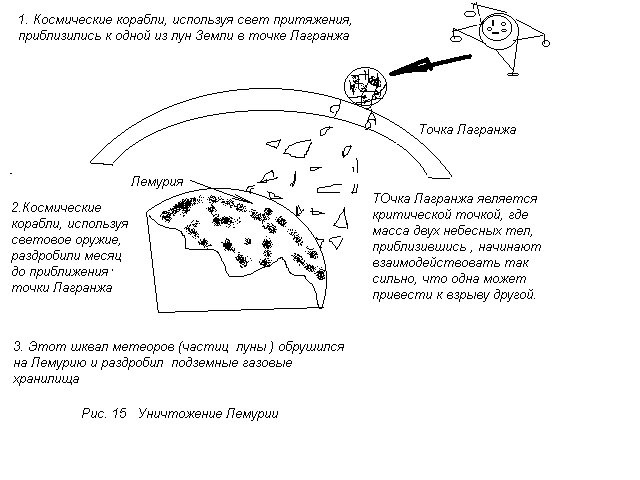 Это событие:  величина частиц луны, их падение сверху вниз, привели к проблемам, связанным с земным  притяжением и  тектоническим  слоем.. На самом деле такое развитие событий привело к вулканическим извержениям, что стало причиной  разрушения, находящихся под Лемурией, больших газовых концентраций, которые потопили материк и уничтожили  Лемурию.Приблизительно 25 тыс.лет назад атланты и их союзники-бунтовщики с других звездных систем- уничтожили  полностью Лемурию,  так, что она,  исчезнув, стала легендой.Только относительно недавно ваши ученые,  в результате   зондирования Тихого океана, нашли на  дне  широкие  горные и равнинные  выступы, что позволило составить карту части этого места,  являющегося  чудом Земли. Вместе с уничтожением Лемурии, ничто не смогло предотвратить рост и усиление  повсюду влияния  атлантов, испытывающих «голод» по власти.В последующей   главе мы расскажем  о значимости  уничтожения  Лемурии  и о связи,  имеющихся  сегодня  на Земле сложностей, с новым  антидемократическим правлением  на Атлантиде.У вас могло возникнуть много вопросов, прочитав эту  главу. Ниже Виржиния задает вопросы  Ваште касательно полученной информации на тему - забытая история Земли.		Вопросы и ответы.Виржиния.  Мой первый  вопрос касается трех нечеловеческих  цивилизаций, которые,  как Вы  сказали, были первым существами, живущими на Земле. Пожалуйста, могли бы Вы  рассказать, каким образом  каждая группа пришла на Землю и описать их физические данные ?Вашта. Прародители морских млекопитающих  эволюционировали  здесь в естественной  форме до появления на вашей планете  нынешних млекопитающих животных. Этот фактор может противоречить с доказательствами  в виде, сохраненных костей и других ископаемых останков. Геологи не поняли, что с уничтожением пресмыкающихся и динозавроподобных  групп  исчезли  и многие доказательства  в форме окаменелых останков. Только эта группа  предков морских  млекопитающих была сохранена в качестве  наследства.Сейчас опишем эти три разных  вида. Начнем с,  не живущих сегодня на вашей планете,  групп  динозавроподобных и пресмыкающихся существ.Динозавроподобная  раса  владела несколько большим  разнообразием, но мы ограничимся описанием только двух  больших групп.Первая была типом рабочих или военных, ростом примерно  в 7 кадемов ( 1 кадем = 28 см.). Она , как и многие умные существа  в этом регионе, владела структурой с двумя  ногами. Пальцев на ногах насчитывалось по три, а на руках по четыре, похожих на лапу. Эта группа имела очень маленький, почти, что  совсем невидимый,  хвост, а  конституция тела  была похожа на сегодняшних людей. Кожа  индивидуумов имела  достаточно сильную  разновидность тонов с красных  до зеленых,  коричневых  до синих и, даже до черно- синих,  чешуйчатых  типов кожи. Глаза у них были  крупными  черными и  выпуклыми. Носа почти не было видно, и на его  месте можно было различить только две точки. Очень тонкие, почти что невидимые, рты и зубы, похожие на зубы акул. Уши  вообще не были различимы. Таким  был  тип лидеров  динозавроподобных существ. Этот тип  лидеров не совсем  уж  и незнаком людям, т.к. это  почти, что копия, если выразиться сегодняшней терминологией, - Сатаны.Вторая  -  это  существа ,  с чешуйчатой , похожей на  пресмыкающихся, кожей  имели на ногах и  руках  по шесть пальцев с перепонками  между ними. У них имелся  хвост с острым, как стрела, концом. Глаза варьировались между  двух  цветов: черным и красноватым,  с видом  неполноценности. Эти существа имели скелет,  похожий  на человеческий. Короче  говоря. Посмотрев на них, вы можете увидеть традиционное  изображение Сатаны.Пресмыкающаяся группа была одного роста с рабочей группой динозавроподобных  существ. Только у них был большой  хвост для  поддержания равновесия. Эта группа имела более развитую мышечную систему  с выступающим лицом, как у крокодилов и зубами очень  похожими на  зубы  сегодня живущих  на Земле пресмыкающихся. Их глаза были сильно похожи на  глаза  человека и, это было основным их отличием от динозавроподобной группы. Кроме того, они  имели уши, похожие больше на  уши оленей, которыми они  могли передвигать.Прародители морских  млекопитающих не были столь высокими, как  другие существа, их рост ограничивался  семью  кадемами. Имея  две ноги, их руки  были несколько  крупнее ног, а на  каждой руке и ноге насчитывалось по пять пальцев. Они были покрыты толстым слоем  волосяного покрова  (меха). Крупный и  длинный нос был  похож на лошадиный, а зубы , по сравнению с  двумя   другими  группами,  имели более округлую форму. Их  глаза были  похожи на глаза людей И  они также имели копчик. В итоге, это было очень умное и абсолютно  сознательное  существо.Виржиния. Если для сравнения мы возьмем  за основу  коэффициент ума (ia), токаким  коэффициентом  ума   владели  пресмыкающиеся  и динозавроподобные существа  ?Вашта. Если их сравнить с сегодняшними  землянами, то каждого из них можно назвать Эйнштейном. Однако, если серьезно, то они  обладали способностью передвигаться  на  далекие расстояния  при помощи космических  кораблей и не только космических  кораблей, но некоторые из них использовали свое световое  тело, чтобы передвигаться  с одной точки  в другую. Эти существа были  абсолютно сознательными существами.Виржиния. Из этих трех  групп, какая пришла первой?Вашта. После появления на Земле млекопитающейся  группы в течении короткого срока пришли  и пресмыкающиеся и динозавроподобные.Виржиния. Последние два проводили только изыскания  или же они  знали  о существовании  здесь  такой  планеты? Как они сюда пришли?Вашта. Благодаря их развитой просчитывающей системы, они знали, что вокруг  звезды, называемой Солнцем, имеется пригодная для  жизни система  планет. Таким образом, с целью создания  планет, они направили группы в Солнечную систему.Виржиния. И , таким образом, прибывшие с противоположных концов, две группы смогли  мирно сосуществовать  и разрешили  при этом  млекопитающей группе   эволюционировать.Вашта. Первые колонизаторы, как  пресмыкающейся, так  и динозавроподобной  группы сильно отличались от  многих членов их  видов. Сразу они не начали воевать друг с другом  из-за лидерства. В то время,  каждая из двух групп, естественно, хотела  держать под  контролем звездную систему.  Этот фактор мог привести к войне, но этого не произошло. Это нам объяснила  ваша  Духовная  Иерархия. Духовная Иерархия Земли направила им энергию Любви  и Сотрудничества. Эти энергии обеспечили понимание двумя  группами, основавшими колонии,  что они смогут жить на этой планете вместе и не обязательно   пытаться  овладеть ею. Даже этого фактора  достаточно для того, чтобы ваша Солнечная система считалась с самого зарождения  цивилизацией  необыкновенной.Вирджиния. Какие  группы здесь эволюционировали, когда  прибыли динозавроподобные и пресмыкающиеся существа?Вашта. Была  группа приматов, потомки  которых  вымерли и не имели  прямого отношения к людямВиржиния. Как они сюда прибыли.?Вашта. Они были частью естественного процесса  эволюции и были уничтожены  первыми  группами динозавроподобных и  пресмыкающихся существ. Только предки морских млекопитающих  смогли  укрыться в широких пещерах Уральских гор и остаться  в живых. Поэтому процесс эволюции этой планеты сильно отличается от утверждений сегодняшних  геологов, антропологов и палеонтологов.Виржиния Вы говорите сейчас о том, что в результате естественной эволюции, причиной  которой являлось этерическое зарождение, появились приматы, у которых  не было ни какого отношения к «живущим в воде людям», основавшим  цивилизацию Лира.Вашта. Люди со звездной системы Вега представляют иной  вид и не являются продуктом естественного развития  в вашей Солнечной системе.Виржиния. Иначе говоря, теория  Чарльса Дарвина   об « эволюции видов» не верна, когда речь заходит о точке пересечения  людей и  обезьян.Вашта. Да, это абсолютно неверная теория, которая в последующие годы потеряет свое  значение. Люди узнают, что большая часть животных  и растений перенесены с других  звезд. Планета  Земля  несколько раз  вновь создавалась  заново  для того, чтобы  поддержать биосферу. Многие страшные войны привели  к  большому разрушению на вашей планете, и необходимо было вновь и вновь восстанавливать жизнь.Виржиния. Спасибо. Могли бы Вы  объяснить, каким образом  предки морских млекопитающих, привыкнув жить на суше, могли  приспособиться  к жизни в океанах и стать теми, кем они являются  сегодня?Вашта. Произошло следующее. Когда  термические  генераторы с большой силой  начали взрываться, чтобы  уничтожить цивилизации  динозавроподобных и пресмыкающихся,  группа млекопитающих  вынуждена была оставить  часть  своего вида  на Земле, для того, чтобы она  выполнила  функцию защитника  планеты. Эта защита должна была поддерживать энергию биосферы  и обеспечить развитие сотрудничества с  Духовной Иерархией, для того, чтобы на  вашей  планете могла  бы продолжаться жизнь.Поэтому они вынуждены были  найти средство, которое бы обеспечило бы  им возможность оставаться в живых  во время бедствия на планете. Они  приняли решение, что большая  масса воды- океаны, являются  единственным местом  для продолжения существования.Виржиния. Да, понимаю их решение, однако, интересно, каким образом они добились этого успеха.?Вашта. Поскольку  это были абсолютно сознательные существа, они  сумели преобразоваться в течении  длительного переходного периода из  наземного существа  в морские существа.Вирджиния. Какое время этот период продолжался?Вашта. Два миллиона лет  понадобилось для того, чтобы  повернуть вспять,  в полном понимании этого смысла  слова, процесс эволюции. В начале они продолжили существование в этерической  форме, затем  преобразовались в физическую  форму. После завершения этого преобразования, они эволюционировали в качестве первых морских  млекопитающих на вашей Земле, ископаемые останки которых были найдены в форме дельфинов и китов.Виржиния.  Почему есть и дельфины  и киты, чем они похожи  или непохожи друг на друга.Вашта. Дельфины - зубастая особь  китов. Последние  делятся на два  типа. Первый тип - зубастый  кит, и самым большим из них является  кашалот. Они имеют длину  различной величины от крупных до маленьких существ в 3-4 кадемов  и представлены  всеми разновидностями  дельфинов и более мелкими  китами. Несмотря на то, что длина  дельфина  кашалота составляет  50 кадемов, крупные киты смогли преобразовать свою структуру  зубов в огромное решето. Они не  полые и едят только  планктон и водоросли, т.е. их можно назвать вегетарианцами  громадного уровня.Виржиния. Мы пытаемся понять здесь, почему  некоторые из  них с зубами, некоторые без? И почему некоторые такие огромные , а другие очень  мелкие?Вашта. Потому, что было принято решение о том, что для каждого места  в океане необходим свой жизненный  вид и один защитник отличной величины.В связи с этим , каждому виду было отведено свое место  для того, чтобы  им остаться  в живых и быть частью защиты биосферы. Т.о. для обеспечения масштабного начала жизни в биосфере, необходимо было, согласно принятому решению, крупное существо. Это и  является причиной, почему крупные существа, типа  Горбатого Кита  и Синего Кита,  были  избраны на должность.  Их  задача, заключалась в том, чтобы объединить модели энергии голосов, обеспечивающей  ежегодное наличие  биосферы (они  вырабатывают определенные голосовые вибрации, поддерживающие биосферу.)Менее крупные киты, т.е. дельфины, посвятили себя  взаимодействию с естественной  кормовой  цепью океана и выполнили эту задачу, став  более мелкими  и зубастыми. Поэтому обязанностью китов было  защищать жизнь в океанах  и на суше. Когда люди вновь станут абсолютно сознательными, они возьмут на себя обязанность по защите сушиВиржиния. В чем состоит обязанность дельфинов и морских свиней.?Вашта. Их дело работать с  видами, они помогают видам  в океане, оберегая энергию их жизненного поля. Иногда они обеспечивают это для определенного существа или определенного вида на суше. Вы можете именно так смотреть на этот факт. Крупные киты,  типа Горбатого Кита, разрабатывают проект заднего  плана для большого табло всей жизни на этой планете, они поддерживают жизнь и  являются средством ее продолжения.Мелкие киты, типа дельфинов, берут проект этого заднего плана и добавляют к нему дополняющие это табло части. Таким образом,  из этого огромного переплетения появляется конечное табло, создающее модели жизни для того, чтобы все виды могли продолжить свою жизнь с достоинством.
	Виржиния. Я хочу быть уверенной в том, что мы поняли  корень нынешнего галактического человека, бывшего некогда приматом, живущим в воде  на  Веге. Могли бы Вы  описать более подробно первую природную среду,  в которую попал этот примат и,  каким образом, он научился жить в океане?Вашта. Это существо было приматом, которое случайно обнаружило, что  сможет ловить рыбу на  берегу океана. Оно  постепенно вошло  в океан и начало переживать  период  изменения сознания., постепенно, сбросив волосяной  покров, оно стало походить на сегодняшнего человека  (без волосинок). По мере того, как продолжался этот процесс  изменений  способностей, оно преобразилось в очень умелое существо океана.Вы можете представить его, похожим на живущих в различных  частях  бассейна Тихого океана   и вдоль берега Калифорнии, выдр, задача  последних состоит в том, чтобы жить лежа на воде, лицом  вверх или, иначе  говоря, научиться  плавать в океане. Этим  способом они могут жить в бассейнах и в океанах без определенных сложностей.Благодаря  способностям  водных приматов  создавать орудия труда, пусть  даже очень простые, была обеспечена возможность заниматься  рыболовством. Развив  эти способности , они создали  кланы и группы, т.к. приматы, благодаря  их  природе, были существами, любящими  жить вместе.Наряду с этим, оставив в  результате океаны, они начали выходить  на морской берег. Именно тогда  Духовная  Иерархия  Земли и млекопитающая группа  заметили , живущих  в воде приматов. Они, обратившись в Духовную Иерархию  системы  Вега, попросили разрешения  на вмешательство с тем, чтобы,  живущих в воде приматов, за гораздо  более короткие, чем  обычные, сроки преобразовать  их в Галактическую цивилизацию. В противном случае,  такой  эволюционный скачок занял  бы еще миллионы лет. Вместо этого  указанный процесс завершился  за два миллиона лет. Это был постепенный процесс, но , все -же,  вмешавшись в модель эволюции природы, он был  достаточно сильно ограничен. Было осуществлено  вмешательство, т.к. были изучены отношения этих существ и  было  установлено, что на галактическом уровне они обладают потенциалом быть видом - защитником.Виржиния.  Да , спасибо. Могли  бы Вы рассказать, каким образом,  учитывая космическое пространство (или  хотя  бы нашу Галактику),  жизнь развивалась  на  разных  планетах,  в разных формах, несмотря на то, что с виду  никто не следит внимательно  за происходящим? Многие люди с трудом  понимают, почему имеется дефицит в общении или в  наблюдениях.Вашта. Как правило, цивилизации создавались с  образования  колоний. Очень редко было, чтобы  в какой - либо звездной системе цивилизация  развивалась естественными  способами эволюционирования. Однако,  дата образования  колоний и их будущее  зависели от их развития. Много раз, как это было и  на  вашей планете, происходит бедствие , и  люди теряют в одно мгновение все, что у них  было,  и постепенно, все  забывая, они теряют память. Как  нами было сказано выше, звездная система Вега стала  сценой, на  которой развился уникальный сюжет, когда  этот необыкновенный примат, живущий  в воде, эволюционировал до расы галактического защитника, т. е. он  превратился,  стал моделью человека и  вашим предком. За  короткий срок  они получили технические  знания и развили свой ум  и, совершив галактическое путешествие в этой широкой Галактике, развили способность помогать другим  в осуществлении ими  своих функций в качестве  защитников.Это можно назвать чудом, которое стало возможным, благодаря  божественному плану  Духовной  Иерархии  Земли , наконец, Высшей Творческой  Силы  и  Его инструмента - Господам  Времени.Виржиния. Спасибо. Могли бы Вы  рассказать , как  была уничтожена планета Мальдек?Вашта. После  уничтожения  биосферы Земли группой  млекопитающих, оставшиеся  в живых  динозавроподобные и пресмыкающиеся группы  сбежали  на планету Мальдек. Затем , в рамках  этого времени, на вашей Солнечной системе между людьми и другими группами  велись войны. Самым главным результатом этих войн было то, что динозавроподобные и пресмыкающиеся группы, после того, как они вынуждены  были бежать с Земли, Марса  и Венеры, переселились на  планету Мальдек. Для  реализации цели  по возврату   их   в Солнечную систему в  качестве  господ,  планета была использована в качестве базы  или штаба  в  деле колонизации  и управления  солнечной системой.Поэтому  силы  галактического  человека  приняли решение о том, что для успешного выполнения программы рассадки человеческих колоний, необходимым условием является уничтожение этой  базы. Для реализации  этой задачи, необходимо было использовать военный аппарат.Виржиния. Этот аппарат был военной планетой?Вашта. Да, это  был выход   из положения. Диаметр  этой планеты составлял  29 тыс. милей, что в четыре  раза превосходит  диаметр Земли.Вирджиния Что стало с этой планетой после уничтожения Мальдека (тем более, что из частей Мальдека образовался  астероидный пояс). Я думаю, что она до сих пор  существует.Вашта. Да, она есть до сих пор. Она была посажена на широкую орбиту  на расстоянии в 6,8 миллиардах  миль от Солнца. Она описывает  каждые 3600 лет один  оборот, проходя с одного конца орбиты Меркурия до другого, и затем  начинает возвращаться обратно. Это было проделано для того, чтобы  вашу планету и Солнечную  систему взять в будущем под контроль, имея ввиду кровавые  нашествия  в прошлом динозавроподобных и других групп, полностью уничтоживших  колонии Марса  и Венеры. Из-за  этого, имевшего в прошлом место, разрушения  Галактическая Федерация вынуждена была  потратить усилия  для того, чтобы вернуть человеческие колонии обратно в Солнечную систему. Это прибор безопасности. Эта военная  планета описывает   обороты  в качестве элемента, напоминающего постоянно потенциальным убийцам, что  ваша Солнечная система , в  действительности, охраняется.Виржиния. Да , Священная Книга упоминает об  Артемизии и, конечно же, другие люди писали кое-что о двенадцатой планете. Это одна и та же планета?Вашта. Да, одна и та же.Виржиния. Насколько я поняла, каждые 3600 лет только эта  планета  наносила большой урон нашей планете и  являлась причиной изменений в геологии Земли.Вашта. Причиной этому была  модель притяжения, а также то, что со  времени уничтожения Атлантиды, различные группы с Плеяд  несли ответственность за Землю. Однако,  ваша планета вошла уже  под полное  влияние Сириуса  и , поэтому  эта ситуация  меняется, и мы предотвратили появление этих сложностей. В частности., мы держим ее на  измененной орбите с тем, чтобы  при  входе этой  планеты  в солнечную систему, она не сильно влияла на Марс, Землю, Венеру и Меркурий.Виржиния. То есть, вы хотите сказать, что уже полюса не будут меняться.?Вашта. Да, изменений  полюсов, как это было раньше, уже не будет.
	Виржиния. Что же мы можем сказать людям, которые настаивают на том,  что ось Земли слегка наклонилась и продолжает свой  наклон?Вашта. Этот наклон будет выправлен, когда придет время  вхождения  в фотонную полосу, т.к. небесный свод вновь будет создан для  вас, и мы  вынуждены  изменить направление наклона и посадить на ровную линию. Когда атланты разрушили большой небесный свод, ось наклонилась на 23,5 градуса, и это стало причиной  того, что поверхность Земли была разрушена страшным  потопом.Виржиния. Согласно преданию, пирамиды   на Марсе  были построены галактическими  людьми. Так ли это?Вашта. Это было частью большого святилища, оставленного позади, как символ и память о большой цивилизации на Марсе,  до тех пор, пока она не была уничтожена  один  миллион  лет назад. Марс, как нами было сказано выше, был уничтожен  динозавроподобными  группами с Мальдека; когда они пытались  захватить всю Солнечную систему  от Нептуна до Меркурия и уничтожить, живущие там  человеческие  цивилизации.  Совершая агрессию на галактических людей,  они в необъяснимой форме разрушили  Марс и Венеру, так же, как и уничтожили  остатки многих  цивилизаций на вашей Земле.Виржиния. Святилище на Марсе, что оно выражало?Вашта. Это было памятником Великой Священной  Энергии, имеющейся  во всех  людях.Виржиния. Если так, то это было святилищем, символом , в определенном роде, галактического человека?Вашта. Для людей это был энергетический центр, местом  богослужения. Это был символ  усилий Галактической Федерации в оказании  содействия  Духовной Иерархии в ее  управлении Солнечной системой. Это памятник, напоминающий  о страшных бедствиях, вызванных войнами динозавроподобных  существ, войнами, которые велись динозавроподобными группами, уничтожившими усилия  людей  по охране Земли и Солнечной системы. Виржиния. Благодарим  за Ваши пояснения. Я уверена, что мы продолжим учиться и развиваться.  Хотели бы Вы  еще сказать что-то перед уходом?	Вашта. Хочу остановиться на последних двух моментах. Во- первых, история человечества  предстанет  перед глазами  людей в недалеком  будущем.. Эта история сильно отличается от самых  идущих вперед воображений  многих ваших историков. Во-вторых, эта история вашей планеты обеспечит  понимание того,  кем  были  когда-то земляне  и какими они будут очень скоро. 		Глава 6.                                           Со времен  Атланты до Великого  потопа.	Вашта, Телетрон и Миках, начиная с этого места, где они завершили главу 5-ю, расскажут  об  уничтожении  Лемурии  и  росте  Атланты.	Атланта  развила  союзнические блоки с повстанцами и различными  незаконными  формированиями в Галактической Федерации ( в первую очередь,  это несколько  командований дежурных постов), желающими  привить  государственную иерархическую структуру в вашей  Солнечной системе.  Основа  этого плана  заключалась в значении, которое Галактическая Федерация  придавала вашей Солнечной системе, Бунтовщики хотели, чтобы их  иерархическая  интерпретация законов об отношениях  была признана превосходной  по сравнению с более демократической  интерпретацией  Галактической  Федерации  (см. главу  9  о  четырех основных общественных  принципах  Лира/ Сириус, на которых строятся  отношения.). Уничтожение Лемурии шокировало ее дочерние  императорства   у, которых возникло беспокойство по поводу того, что будет  в ближайшем  будущем.Наряду  с  Атлантидой  и Лемурией, двумя   другими важными императорствами на этой планете были:  императорство Йю в Азии и императорство  Ливия/Египет в Северной  Африке.  После  разрушения Лемурии, императорство Ливия/Египет сумело заключить договор с  атлантами, позволяющий  последним обладать полномочиями  на их землях до определенной  степени. Однако, для того, чтобы  кланы  Ливия/Египет могли существовать, как отдельное  императорство, им необходимо было согласиться  с изменениями, которые атланты    требовали осуществить.Другим важным императорством  было азиатское  императорство Йю. 	Оно   и его колонии отказались подчиняться  атлантам,  даже после  уничтожения  основного материка Лемурии. Они, опубликовав несколько официальных приказов , потребовали, чтобы  другие  дочерние императорства  Атланты  попросили  прощения и,  как  можно скорее,  приостановили агрессию, на что атланты,  при поддержке императорства Ливия/ Египет поставили  перед императорством  Йю условие - немедленно  отказаться от выдвинутых  требований. Императорство  Йю,  в свою очередь, отказалось выполнять это условие.В результате всего этого , вооруженные силы  Атланты  и  взбунтовавшихся союзников, совершили  нашествие на императорство Йю и подвергли его разрушению, а, оставшиеся в живых  йюйцы, вынуждены были  уйти  под  землю.Сегодня они образовывают мир, известный, как Агарта  или  Шамбала, их действия,  полные радости, обеспечат  сохранение  величественного и  большого наследства  Лемурии до тех  пор, пока  не придет время нового созидания  цивилизации Лира/ Сириус.Изучая рост и  падение атлантов, мы  видим, что ее история  делится  на три императорства. Первое деление  истории называется Старым  императорством (400 тыс.  - 25 тыс. лет  до н.э.). Старое  императорство существовало  в тот же период, что и Лемурия  и , наконец, здесь  же  было запланировано уничтожение Лемурии. Второй исторический отрезок  называется - Средним императорством  (25 тыс.лет до н.э. -15 тыс. лет до н.э.), и этот отрезок стал сценой  первого настоящего иерархического правления на  планете  Земля. Последний  исторический период называется Новым  императорством. Он содержит  рассказ о конечных  битвах и разрушениях, охватывающих  последние 5000 лет истории Атлантиды ( 15тыс. лет  - 5тыс. лет до н.э.).С его падением  земляне оказались в ситуации, когда они были подвергнуты мутации и генетической трансформации, боль чего вы ощущаете до сих пор. Однако, как вам известно,  эта ситуация является  временной и будет исправлена  вскоре с нашей помощью.Сейчас рассмотрим период Среднего императорства, начало которого совпадает с уничтожением Лемурии  за 25 тыс. лет до н.э. После разрушения Лемурии, перед избранным  классом  Атлантиды встал вопрос о том, каким образом  мир и новые императорства  могут быть   вновь возрождены. Атланты хотели все взять под свое правление и, одновременно, позволить другим  императорствам  существовать под  их руководством. Это  их желание вызвало  большие сложности. Первое, что они пытались сделать, это изменить структуру  кланов Лемурии  и создать государство, которое  бы  имело иные традиционные понятия, чем  Лемурия,  и управлялось бы  избранным  классом. В начале эта идея не имела  успеха, и  это  привело к тому, что по всей  планете вспыхнули  ряд гражданских войн, пусть небольших, но  яростных.Еще до этого, атланты , с целью удержания  Лейди Гайя в физическом равновесии, использовали  искусственный  месяц Мальдек.  Для того, чтобы  возобладать  желанным  военным  превосходством  и покончить с гражданскими войнами  и бунтами, они решили использовать  этот  месяц. Однако. Эти бунты продолжались на протяжении 10тыс. лет всего существования. Среднего императорства и стали причиной того, что в  рядах  избранного класса  атлантов появился страх, сумятица и  духовные поиски.Затем хитрые повстанцы с различных звездных систем  дежурных постов  проникли в Совет Правления  избранного класса атлантов и вновь созданных  кланов и направили   своих  людей с тем, чтобы прибрать к рукам  Совет Правления. Эти бунтовщики, проникнув  в  избранный класс атлантов, стали  настаивать на  том,  чтобы противников анти-лемурийского движения строго  наказали. Эти требования привели  к началу  периода террора, пыток,  инквизиций, что вызвало  разделение  в избранном классе  атлантов, и духовный  дискомфорт.До сих пор открытым оставался вопрос  относительно того, что государство Атлантиды должно сделать для  самоукрепления и обеспечения  стабильности. Они думали также над тем, каким  образом, достигнув этой цели,  можно было использовать эту стабильность в  деле управления планетой Земля.
	Для укрепления государства было предпринято ряд попыток, завершившихся неудачно. Одним из самых  успешных методов, которым они пользовались, было распространение веры  в, так называемую, Силу Бога. Повстанческий  Совет  Правления Атлантиды принял решение о том, что  имеется сильная  потребность в новой форме Правительства, которое будет создано  высшим  управляющим  классом  при поддержке выдуманного тезиса о том, что ему  даны полномочия Силой  Бога.Это противоречило бы  с предыдущим балансом сил, имевшим место в период Старого императорства (период Лемурии),  когда  вся Атлантида была разделена  на десять королевств. Эти  короли составляли  Совет Правления  Атлантиды. Сейчас же новое понятие предусматривало  избрание из этих королей одного Правителя. Другие же  девять  королей вошли бы  в кабинет этого Правителя. Им  даны были  бы полномочия  на создание Совета Правления из назначенных  лиц, избранных ими ранее в качестве кандидатов.Автократия находилась в расцвете и, с  завершением периода  Среднего  императорства,  эта система жесткого правления  утвердилась во всей Атлантиде  и создала  в  императорстве искусственный период мира и стабильности. Многие люди нового поколения, воспитанных  в Среднем  императорстве, избегали  избранного класса, который  правил страной. Таким образом, началось повстанческое движение, которое находило  Атлантиду безуспешной,  и требовало возврата  к лемурийской системе правления. Конечно же, такого рода требованиям не давали разрешения; т.о эти группы были сосланы в Южную Европу или  в Ионию, как ее называли атланты (см. рис 16. Карта императорства средней Атлантиды). Эти, сосланные взбунтовавшиеся лидеры,  были  вынуждены оставаться  в Ионии до тех пор, пока не признают  верховенство  Атлантиды и не подчинятся. Управляющий класс Атлантиды надеялся, что эти условия вынудят бунтовщиков подчиниться  руководству, однако, история возьмет  иной  курс.Эта взбунтовавшаяся группа состояла не только   из членов  избранного руководящего класса,  но и из ведущих ученых и других мыслителей, которые приняли решение о создании государства наподобие древнего императорства Лемурия.  Эти бунтовщики начали тайно создавать государство типа Лемурии, посредством  подземного движения сопротивления, переносить свой  план  на Атлантиду. Это подземное движение привело к созданию общества, названного Осириус в честь группы людей сириусцев, обязанностью которых было  основать человеческую цивилизацию на материке Лемурия.Однако, для того, чтобы движение Осириус  могло достичь большой значимости, необходимо было  три- четыре  тысячи лет периода Нового императорства. В конце концов, наступило время, когда Атланты  приняли решение об уничтожении ионийцев и их общества. Руководящий избранный  класс Атантиды,   для  уничтожения ионийцев, решил  применить   модифицированный  вариант  плана, который использован был  ими  при  уничтожении Лемурии. Такое решение атлантов предусматривало  получение ими помощи от их повстанческих союзников с Плеяд, Кентауруса и  других. Однако для  этого потребовалось время. Эти подготовительные работы не могли быть незамечены  ионийцами.  Последние, благодаря их  научным накоплениям, развили систему раннего предупреждения, с целью определения   движения  луны, которую атланты  могли использовать для  их уничтожения. По этой причине, они могли сразу же ответить на какое - либо нападение. Эти  способности  ионийцев вызовут  падение Атлантиды.В период, когда Анлантида должна была пасть, она находилась под правлением короля Атласа. В то же  время избранный класс атлантов   начал интересоваться тем, каким образом , находящаяся  в ссылке в Ионии, группа  и ее подземное движение отреагируют  на разрушение Ионии.  Этот избранный  класс интересовало и  то, действительно  ли, это нападение покончит с опасностью, которое создавало  подземное  движение. Этот вопрос  встревожил и  императорство  Ливия/ Египет и  его правящий  избранный класс, который  начал беспокоиться  по поводу того, что будет при нападении на Ионию.Король Атлас был  тайным  сторонником воссоздания  модели цивилизации  Лемурия. У Атласа был сын, которого он назвал  Осириусом или  Осирис в честь подземного движения в Ионии. Осириус нес ответственность за многие дела, которые происходили во дворце отца. Незадолго до падения, Атлас, с тем, чтобы расстроить план заговорщиков, которые преследовали  цель убить  его, направил свою супругу  королеву Му и  сына Осириуса  в  различные стороны. Атлас отправил королеву Му и  ее брата  принца Майяма  под охраной большей  части армии  Атлантиды в Среднюю Америку. Осириус же , вместе с большинством  священников и  держателей  записей был  направлен в  императорство Ливия/Египет.(См. рис 17. План короля Атлантиды Атласа воссоздать культуру  Атлас/Лемурия.)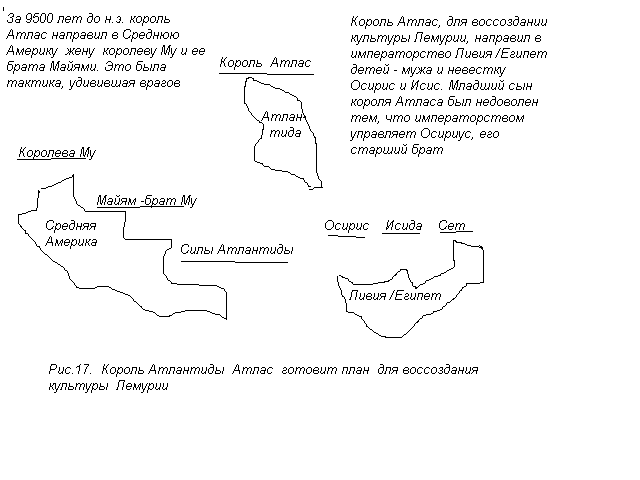 Атлас надеялся создать  регионы после падения  Атлантиды, которые бы выполняли  функции императорств, с тем, чтобы  создать  вновь императорство Лемурия. К сожалению, действие брата Осириуса, Сетха, не позволили этой надежде реализоваться. Сетх, в качестве назначенного  руководителя  императорства  Ливия/ Египет, верил  в то, что является  последним  настоящим  приверженцем  Атлантиды, и его основная цель заключалась в возрождении императорства Атлантиды. Эти  противоположные верования привели к  большому конфликту  между Осириусом и  его братом Сетхом.  Во главе армии  принца Осириуса стоял  его старший сын  и главнокомандующий  Хорус, который  должен был  стать  приемником  после смерти отца.  Хорус узнал  каким-то образом, что его дядя  Сетх проводит военную подготовку,  направленную  против отца, о  чем  предупредил  последнего. Однако, Осириус верил в то, что Сетх  хороший человек и останется  верен желанию их отца  Атласа и , поэтому  не  обратил   внимание на предупреждение сына  о том,  что армии  Сетха  нападут на них. Таким образом, когда Осириус прибыл в Египет,  Сетх разрешил ему стать королем  императорства  Ливия/Египет. Осириус стал  королем, т. к. по законам  правопреемником  короны является старший  сын. Однако, Сетх  верил, что королевство Осириуса  временно, и, когда ему  не было дано разрешение на основание своего  королевства, Сетх  принял решение о нападении на Осириуса. Таким образом, он перевел свои вооруженные силы с реки Нил  на  землю, называемую сегодня  Ближним Востоком  (земля  шумеров), и начал  разрабатывать план по уничтожению Осириуса,  совершив большое  наступление.В то же время  Хорус переправил  свои  вооруженные силы на остров Сина  и сделал  там  для  себя потрясающее открытие, которое изменит в корне тактику  в деле одержания  победы над  армиями Сетха.В это же время новый  игрок принял участие в игре в  качестве важной силы. Императорство Шамбала или Агарта  (дочернее императорство  Лемурии - Йю) приняло решение о том, чтобы вновь возродить свой авторитет и  для этого основать в Индии под руководством короля Агарты  поверхностное императорство. Имя  этого  принца Агарты  было - Рама, и о его императорстве под этим  именем  знали до  вашего времени.В начале императорство Рамы  было основано в Индии вдоль  реки Индус. Агартийцы приняли  решение о том, что это новое императорство должно помогать  в деле  борьбы  с Сетхом и его шумерскими  армиями, поддерживаемыми взбунтовавшимися    космическими силами, направленными в самом начале  в Атлантиду.Эта новая цивилизация Агарта на вашей  планете помогала  Хорусу, охраняя силами его с воздуха и с Космоса. Эти  силы  позволили Хорусу  создать  дежурные посты на  полуострове Сина и оттуда т. о,  напасть на  вооруженные  силы  Сетха. В результате, Хорус с успехом осуществил наступление на Сетха и,  во время , проведенной  на  восточном  конце полуострова Сина схватки,  убил его. Сыны Сетха бежали через Священные земли на Ближний  Восток и основали там цивилизацию, которая станет древним  началом  шумеров. Там  шумеры, сыны Сетха, посвятили себя  делу основания в Египте нового  правления, а также уничтожению на Земле всех  оставшихся ,  со времен Лемурии, следов. Поэтому  для того, чтобы победить Хоруса, они начали разрабатывать  мастерский план. Эта опасность вынудила  Хоруса заключить договор  с императорством  Рама в Индии. Ряд нашествий  сынов Сетха   на императорство Рама  вызвало ответную атаку  со стороны египетских  сил  Хоруса. Эта цепь разрушительных  войн, казалось, уничтожит большую часть  Европы, Африки и Азии,  т.е. цивилизацию Мира. Таким образом, избранные классы этих воюющих императорств приняли решение об уничтожении святилищ  из кристалла, сеть которых  держала над поверхностью  Земли  Небесный Свод.Эта, в невероятном объеме  кристаллизованная вода , рассматривалась воюющими сторонами  как последнее  средство. Более того, эти  три  императорства верили в то, что ливневый  шквал обрушится только на  вражескую землю, а  их земель не  коснется. К  сожалению, нашествия  на кристальные святилища были осуществлены в одно и  тоже время, и кристальная сеть была  уничтожена в достаточной степени  для того, чтобы  Небесный Свод треснул. Случившееся  вызвало расщепление  Небесного Свода на частицы и падение  на землю миллионов галлонов воды, о чем  в истории и  в Священной Книге говорится,  как о Великом Потопе  ( см. Потоп).	Сейчас вкратце рассмотрим , из чего образовался Небесный Свод. Небесный Свод представлял собой огромный панцирь кристаллизованной воды, разделенной  на два слоя. Первый слой - на высоте  над уровнем Земли 15тыс -18 тыс. кадемов, Второй слой -   на высоте 35 тыс - 38 тыс. кадемов( см. рис. 18. Описание небесных слоев.) Описание  Небесного Свода Приблизительно 9500 лет до н.э. Небесные Своды  находилисьна своем  месте. Половина  Небесного Свода была разрушена во время уничтожения Атлантиды. Небесный Свод был искусственно восстановлен  в 9400 г до.н.э. императорством Ливия/ Египет. Однако, 1-й и 2-ой Небесные Своды были полностью расщеплены во время войны Рама - Ливия/Египет в4000 г до.н.э., что привело к Великому Потопу (далее см. рис. 18)		2  Небесный Свод	Высота над землей 35000  - 38000 кадемов		1  Небесный СводВысота над  землей  15000 - 18000  кадемовНебесный Свод представлял собой  слой замерзшей воды (льда), казавшийся  прозрачной луной. В определенные часы дня, при  отражении  света, был зеркалом для мира внизу.		       МирКристальные  святилища по  всей Земле  держали  Небесные  СводыРис. 18.   Описание Небесных Сводов 	Эти слои  были  хорошо построены и помогали планете, обеспечивая ее атмосферой, дающей жизнь.	Разрушение Небесного Свода  означало, что атмосфера окажется открытой. Эта ситуация привела бы  к тому, что  поверхность Земли оказалась  бы  под  влиянием  радиации, а   воздушные массы  привели бы  к  появлению  различных климатических  условий. Когда был  Небесный Свод , не было дождей, ветер был  не сильный и не было сезонных  изменений.	С атакой  воющими  сторонами кристальных святилищ в один и тот же момент, большая  часть этой  кристальной сетки  была уничтожена, и это разрушение стало причиной образования  дыры  огромной  величины, которая в свою очередь нарушила баланс  системы Небесного Свода, что привело к выпадению сильных  ливней. В результате  этого внезапного и страшного потопа, были  уничтожены императорства Рама, Египет и Шумеров. Распространившись по всему миру, этот потоп охватил материк Америки, другие части  Азии, Европы, Африки и бассейн  океана. После , продолжавшегося 40 дней, этого проливного дождя, появился  новый мир. Старая история человечества, большая часть  записей и следов были  уничтожены во время этого потопа и, кроме легенд и ,передаваемых  из уст в уста рассказов, ничего больше не осталось.Земляне должны подумать над тем, что в действительности означают  эти легенды. После этого потопа появился мир, в котором вы сейчас живете. Народы  этого древнего времени, и их  правители стали вашими  Богами и Богинями, и их  век явился  для вас легендарным Золотым Веком.Вам же необходимо понять смысл, приведенной нами выше,  истории, и ее связь с тем, что сейчас произойдет с вашей планетой  вскоре.У вас могло возникнуть много вопросов по приведенной в этой  главе информации.  Ниже Вашта отвечает на вопросы Виржинии  касательно главы  «Со времен  Атлантиды до Великого Потопа». Вопросы и ответы.Виржиния. Вашта, есть ли  сегодня на планете Земля  доказательства , сохранившиеся со времен  Атлантиды?Вашта. Вокруг островов Канарья  в Атлантическом океане  и в открытом море, со стороны юго-западного берега Испании, на части материка,  оставшейся под морской водой, находится широкая  зона  Атлантиды.  На острове Панама,  в западной и южной районах острова Антиль -  на  Кубе,  и  в Порто Рика имеются  такие места.. В средней части Атлантического океана есть места, хранящие следы  Атлантиды. В открытых водах  берега Каролина Соединенных  штатов, есть другие районы, распознанные, но еще не обнародованные.Виржиния. Можем ли мы  приблизиться к  определенным из них относительно легко по - сравнению с другими, или же в это время мы не должны  пытаться  найти  их?Вашта. Различные места святилищ, еще не вышедшие на поверхность воды, появятся, когда мы осуществим массовый  спуск на Землю. Таким образом, знайте, что, когда   придет  время,  Атлантида сама покажет следы ее истории на  вашей планете. Многие государства уже провели раскопки  во многих вышеперечисленных местах  и нашли много книг и предметов, подтверждающих наши  слова.Вы можете быть уверенными, что, когда придет время, мир Атлантиды  возродится.Виржиния. Можем ли мы найти антропологические  и геологические доказательства существования императорства Йю  в  Азии? Или же они  уже  найдены?Вашта. Некоторые следы этого императорства  были  найдены в северо-западном  районе Китая и в далекой  западной  пустыни. Самая  важная информация, которую  мы  можем  дать об этом  императорстве, заключается  в следующем: оставшиеся в живых  йюйцы, покинув свои земли, переселились в Гималаи и основали там  легендарную Шамбалу или  Агарту. Этот  мир является  ключом, который соединит друг с другом  людей , живущих на земле  и под землей. Живущие же под землей, ждут удобного момента  для осуществления  этого  соединения, который возникнет с нашим  приходом  на вашу  планету.Виржиния. То есть, Вы хотите сказать, что внутренний мир Шамбалы или Агарты скоро вновь появится?
	Вашта. Да, это событие есть то, что подземные люди называют «великим объединением». Они ждут время, когда будет дано разрешение на выход  на поверхность Земли  их различных колоний  Лемурии, имеющихся под землей  в районах Южной Америки,  Азии,  Африки  и  Европы и  воссоздания  вместе с вами их цивилизации. До сих пор их  колонии держались под секретом с  точки  зрения безопасности  или же были известны, как очень неопределенная  реальность.Виржиния. Приблизительно о  скольких людях идет речь и защищаются ли они в их местах пребывания от «серых» и других негативных  космических сил.?Вашта. Со времен разрушения Лемурии и , в частности,  в период падения Атлантиды, под землей  они нашли прибежище, где продолжили на практике модель группового  правления Лемурии. Они  в безопасности, по населению составляют  25 млн. человек.Виржиния. Вы коснулись некоторых исторических  мест в Африке. Могли  бы  сказать, где эти  места расположены так, чтобы  не нанести вред, живущим под  землей людям?Вашта. По всей  Африке имеются  исторические места. Одно из этих мест  есть Великая Пирамида  в  Египте, которая выполняет функцию храненения  энергий записей  Лемурии.  Эти записи хранятся  в специальной и потайной  комнате, близкой  к основанию  пирамиды. Эта комната содержится в  тайне при  помощи перемещающихся  энергий, с тем, чтобы хранить записи от тех, кто не должен  их видеть.Виржиния. Понимаю, спасибо. Могли  бы Вы дать комментарии об императорстве Рама, как религии или философии, а также об индуизме в наши  дни.Вашта. Рама является выходцем из  Агарты, который  пришел с тем, чтобы основать в Индии цивилизацию высокого уровня, которая бы возродила цивилизации Лемурия. К сожалению, из-за повстанцев с Плеяд  и Сентауруса, вмешавшихся в  его дело и  воспрепятствовавших  ему  в успешном  осуществлении своей миссии, этот план не был реализован. Это описывается  в мистической форме в книгах  Махабхараты  и Рамаяны, которые содержат историю того  времени.Энергия и наследство императорства  Рама сохранены были в различных святилищах, часть  которых  существовали  до восхождения  современного  индуизма.Две-три тысячи лет назад записи этих хранилищ  держались в тайне  и , для тех, кто  понимает их, они составляют основу  современного  индуизма.Виржиния. Есть ли  сегодня  в Индии важные, с  географической  и антропологической точек зрения,   следы  подземных  людей.?Вашта  В долине рек Индус и Ганга в Индии имеются следы античных  городов и святилищ. Эти исторические места являются  развалинами Рамы и одновременно Лемурии. Поэтому Индия была одним из великих  центров для  проведения, если выразиться  сегодняшней  терминологией,  опытов  из области духовной науки, в основе которых  лежат понятия цивилизации Лемурия. Эта практика и верования  были перенесены во многие места, типа Сейлон или Шри Ланка и , конечно же, на острова Гавайи. Когда осуществится наше пришествие, они будут также обнаружены, изучены и применены.Виржиния. Остров   Пасхи  включен ли сюда  или же он  представляет собою нечто иное?Вашта. Остров Пасхи был  местом приземления , пользуемого для  передачи научной информации с районов юго-западной и  юго-восточной районов  Лемурии  в ее северо-восточную часть; основной научный центр , называемый сегодня Гавайями. Поскольку эта информация передавалась, как транспортными средствами, так  и  по неизвестными  сегодня на вашей планете специальными технологическими  приборами, то это место было большим  пунктом передачи  информации.Виржиния. Можем  ли мы узнать, кто впервые  соорудил Небесный Свод, и когда это  впервые произошло?Вашта. Небесный Свод был сооружен  впервые приблизительно 35 млн. лет назад первой  этерической цивилизацией ,  пришедшей на вашу планету. Это  было сделано для того, чтобы защищать вашу  планету  Земля от солнечной  радиации и другой, проникающей  в вашу Солнечную систему, опасной космической  радиации. Этот Небесный Свод несколько раз разрушался  частично, создаваемыми различными цивилизациями  и агрессорами, после чего  восстанавливался. Т.о. со  времен  этой первой этерической  цивилизации  геологическая история этой  планеты  хранит память о  имевших  место потопах.Виржиния. Может ли он    вновь восстановлен?Вашта. Существовавшие в период последнего свода , небольшие кристальные святилища имеются  до сих пор. Однако,  когда придет время  других, необходимо будет их  воссоздание и  активизация. Это станет частью наших  работ по реставрации. Уже сейчас образовали  труднодоступные  силовые районы, находящиеся  под водами океана, где мы  планируем создать  сеть оригинальных  кристальных  святилищ. Те же  из них, использование и активизация   которых  является достаточно более простым делом, будут применяться в физическом измерении. Другие же будут применены посредством  моделей  энергии голографических изображений,   являющихся  копией оригиналов.Когда придет время и  завершится наш  спуск на Землю, эти определенные районы будут активизированы и , таким образом,  Небесный  Свод будет вновь создан.Виржиния. Да, спасибо. Есть ли в Бермудском треугольнике кристальное святилище?Вашта. Различные научные приборы, находящиеся под  морской  водой, являются частью этой цепи кристальных святилищ. Однако, после разрушения Атлантиды,  Бермудский Треугольник стал межпространственным входом. Многие группы, переходящие  из одного измерения в другое, использовали этот треугольник в целях перемещения и связи. Активизация  этого  треугольника  означает, что  открылась межпространственная  дверь. Тогда субъекты, находящиеся  в этом  треугольнике  и точке связи, контролируя влияние этого межпространственного входа, или исчезали  или перемещались во времени с одного измерения в другое.Виржиния. Есть ли другие святилища, о  которых мы должны знать?Вашта.  Имеются святилища в Японии, в открытом море; в Гавайях, вдоль побережья  в Калифорнии, и   Атлантического побережья  Северной  Америки, в Европе, Африке, Южной Америке,  Австралии и в бассейнах Тихого и  Атлантического  океанов.Виржиния. Похожи ли все святилища по форме и величине друг на друга  или же имеются отличия?Вашта. Они различаются в зависимости от того, находятся ли они в основных точках   (пересечениях) энергетической  сети планеты, имеющей  форму решетки, или же в точках  поддержки. Основные точки  в сети создавали огромные  святилища, почти похожие на  Большую  Пирамиду по величине и структуре. Величина  других, поддерживающих святилищ, составляла, как  почти половину этого прототипа, так и одну четвертую или  одну восьмую.Виржиния. Являлись ли  частью этой сети все  пирамиды, расположенные с Гватемала   до Мексики?Вашта. Они были построены на священных  точках (пересечениях энергетической сетки), т.к. у  этих священных точек были две  пользы. Во-первых, они оживляли  всех посетителей, подзаряжая  их энергией. Во- вторых, это  были места,  где устанавливалась связь  с «другой стороной»,  (т.к. , окружавший их, занавес  был  тонким)  или с духовным измерением, т.е.  эти святилища строились  для  выполнения этих  двух задач.Виржиния. Уверена, что есть еще много вопросов, которые я хотела бы Вам задать, однако , хочу  закончить главу, спросив , каким образом, разрушение Небесного Свода, ускорило появление , переживаемого сейчас на Земле породных  сложностей  и проблемы  радиации?Вашта. Пока Небесный Свод представлял собою целостность, он находился под управлением Духовной Иерархии  и , тех, кто в соответствии с ее пожеланиями , создал эти кристальные святилища. Небесный  Свод выполнял для атмосферы несколько функций. Первая  уменьшала уровень радиации и теплоты  и ,таким образом, климат Земли менялся  с точки зрения  температуры между  Северным и Южным  Полюсами  максимум на  пять градусов. Таким образом, на  Северном и Южном Полюсах не было, как  сегодня , ледников.Вторая большая  разница в атмосфере заключалась в том, что в те времена не было ни ветров, ни облаков. Каждый день был солнечным. На минимальном уровне  дул  ветерок, со скоростью максимум  5-7 миль в час. Кроме того, не было  дождевых ливней из-за отсутствия облаков; дожди  являются особенностью вашего  нынешнего времени. Поскольку энергия радиации держала  прану в Небесном своде,  последний оживлял  атмосферу  с ментальной и  физической  точек  зрения. Прана простиралась под  Небесным  Сводом и являлась для  него огромным охладителем.  Мы  можем  называть ее праной или  энергетическим холодильником.Тело каждого существа на  вашей планете находилось в оживленном и  бодром состоянии, благодаря этой энергии. Тепло и радиация, которые могли стать причиной  отрицательных изменений в организме, не проникали в атмосферу, благодаря Небесному  Своду  (другим побочным эффектом являлось  то, что  небо казалось огромным  телескопом, т.к. Небесный Свод  увеличивал звезды, они были  как луна.) Таким образом, Небесный Свод предотвращал появление больших  климатических различий , бурь и образование атмосферы, наносящей вред при чрезмерных  погодных условиях, а также проникновение большей части  радиации.После разрушения Небесного Свода, радиация стала причиной физического уменьшения  людей и  постепенного сокращения их  жизненного срока. Нынешняя ваша атмосфера не защищает жизнь, как это обеспечивал  когда -то  Небесный  Свод и будет делать это в  будущем.Виржиния. Если так, то , благодаря Небесному Своду, сотни  лет жили люди , о которых рассказывает Священная Книга.Вашта. Да. Уже заканчиваем главу. В завершении, мы хотим сказать следующее: когда  перед глазами предстанет настоящая  история  вашей планеты, вы поймете, откуда и  при каких условиях  вы дожили до сегодняшних дней. Это происходило в прошлом, для того, чтобы вы могли  вновь начать  Век Света.Виржиния. Спасибо Вам  всем.Вашта. Перед тем, как уйти, мы хотим поблагодарить вас за то, что вы позволили нам  выступить....       Приложение к публикациям Акаши.Уважаемые читатели! Для  того, чтобы дополнить Ваши знания о фотонной  полосе, о  которой  вы прочитали в этой книге и расширить вашу точку зрения на этот счет, мы сочли  нужным, представить вашему  вниманию  выдержки  из различных  источников, опубликованных по этому  вопросу. Как станет ясно из этих  выдержек, даже, если и имеются  различные подходы  к тому, когда будет осуществлен вход в фотонную полосу, пройдет ли он мягко или с потрясениями, и каково будет его влияние, все   источники  едины в том, что наша Солнечная  система  войдет в огромную фотонную полосу, влияние  которой преобразит весь мир, всех  живущих на ней, и , самое главное,  сознание человека.Однако, мы хотели бы разделить с вами  наше понимание того, что до того, как это произойдет, нам необходимо  сконцентрироваться   больше  на  своем  внутреннем развитии, чем на  внешних феноменах, не позволять  последним, какими бы они не были большими, отвлекать наше внимание  с  этих  усилий, и рассматривать их  в той мере важными, в какой они служат делу  нашего освещения, соединения их  с Божественной  сутью в  нас самих.		                       *  *  *         Взято из произведения « Я- Бог», опубликованном в 1991 году. «Наши  ученые знают, что Млечный Путь - есть только одна из миллиард Галактик.  Этот  физический мир есть самая маленькая  уплотненная часть не- физического мира, который  в свою очередь, есть часть еще  большей   вселенной.  С трехмерным  измерением, такое творение не  может быть понято.Миры  содержатся в  супер-мире, которые входят в супер-- миры  и , таким образом,  продолжается  до бесконечности.  Каждый  мир вращается  вокруг центрального солнца,  и то же самое происходит  в  нефизических  измерениях. Конечное    и самое  высокое   Центральное Солнце, мы  иногда  называем  Богом, иногда Сутью  Всесозидающей.Раз , примерно в 25 тыс - 26 тыс. лет наша  Солнечная система  завершает свой оборот  вокруг  центрального  солнца  Плеяд  (Альсион).Эта орбита имеет одну самую дальнюю и одну самую близкую точки  по отношению  к  Альсиону. В самой  дальней точке от центрального солнца  сознание человека  находится  в «темноте». Самая ближняя к центральному солнцу точка является  точкой пробуждения  или просвещения...В 1961 году  наука , при помощи спутников, обнаружила  фотонную полосу вокруг Плеяд. Наше Солнце ( и мы вместе  с ним)  каждые 25860 лет  совершаем один оборот вокруг Плеяд и , примерно, каждые 12500 лет достигаем средней  точки фотонной полосы, прохождение через которую, занимает 2000 лет. Т.е. после  того, как наша Солнечная система выходит из нее, проходит  еще 10500 лет до того, как она вновь войдет в эту  точку. Это период является частью  ряда, еще более длительных  периодов. Отделяет  же этот период от предыдущих то, что он  включает  самый  большой период  в 26 млн. лет, который  охватывает все  периоды, - завершается  в одной точке «гармоничного выравнивания».В 1962 г  мы   вошли под  влияние фотонной полосы. Расчеты  указывают на  то, что в  2011г.  мы  войдем в ее среднюю точку  или зону основного потока ( Сен Жермен сообщает, что  настоящий вход  будет  осуществлен в  декабре  2012 г).  Это  время, когда  мир  достигнет точки максимального расширения.Восток определяет  этот ритм сужения и расширения,  как «вдох - выдох Бога», когда  каждое дыхание охватывает период в 11тыс. лет и  не случайным является то, что эти  временные рамки совпадают с  Большим  периодом, оборотом  нашего Солнца вокруг звезды  Альсион.Суперcознательное расширение или  второй приход Месиха  ( Мессии)  будет иметь место параллельно  входу в фотонную полосу, между  расширением и сужением, когда движение  приостановится. Астрофизические  расчеты, основывающиеся  на скорости Солнца в Космосе и  на движении  Земли, указывают на то, что  мы  войдем  в фотонную полосу  со скоростью 208.000 км в час. Действительное вхождение Земли  в фотонную полосу  будет осуществлено  в мгновении ока. Энергия фотонной полосы имеет этерическую и духовную  природу, а не  физическую,  однако, входит во взаимодействие с  физикой и  влияет на  нее. Дает возможность, воплощенному   в  течении темных 10.500 лет, человечеству  развиться  (10.500 лет между 2000-летними световыми  периодами). Большая  часть человечества забыла о  Высшем  источнике и  цели своего пребывания  в этом мире, световые периоды служат   двойной  цели. Они  представляют процесс очищения,  забирают   «созревшие»  души  в Свет  ядра и  переводят  «созревающие» души  в период стабильности, предоставляя  им  возможность духовного развития.  Во время  этого 10.500-летнего периода   воплощения, индивидуумам , не признающим  Высшую Любовь,  как их сущность,  дается  еще один шанс. Только в этом  смысле  это - День Суда  и, здесь сам   человек осуждает  себя   и принимает  решение.»         Сен-Жермен передал 20 августа 1987 г сообщение о фотонной полосе через медиума:« Сейчас ваши  астрономы и физики  квантовщики поняли, что фотонная  полоса, находящаяся  под этим миром, окутывает его и поглощает все его  электричество. Она постепенно  поглощает этот мир. Ученые никак не могут понять, что представляет из себя эти большие золотые нимфы, появляющиеся на горизонте Космоса. Эта золотая сущность является  физической эманацией  Второго  прихода Мессиии. Это  Новый Век. Переступив через этот порог и  став  одно целое с этой золотой нимфой, вы достигнете суперсознания. Это параллельный мир. Он приближается и окутывает этот мир. По- сравнению с предыдущим временем, сейчас он находится на более высоком  уровне резонанса и с большей скоростью вибрирует. Его скорость окутывания  отражается  на событиях, происходящих в мире, на планете и  даже в повседневной жизни. Это  преобразуется  в синхронизацию ускорения  (происходит в одно и то же время), т.к. ускорение достигает наивысших цифр.»Вхождение  Земли  в  фотонную полосу, обеспечит  реализацию самых глубинных надежд  души человека. Со времен  пророка Давида  и до сих пор, пророчества о времени перехода к Свету, вызывали очень много страха. Пророчества верны в двух  точках: мы  приближаемся к  Концу и  входим  в Божественный Век.Однако, что касается  пророчеств о страшном конце света, необходимо сделать следующие пояснения. Страх  есть прямое отражение сопротивления человечества, когда  речь заходит о том,  чтобы оно изменило свои мысли  и  действия.  Если человечество войдет в гармонию с энергией Любви и оставит страх, то тогда  не останется необходимости в том, чтобы пророчества  сбылись.Даже, если переход из темноты в свет происходит на Земле, это не означает, что он касается  только Земли, т.к. это вселенский переход.Поэтому  силы Света  и Тьмы  стеклись со всей  Вселенной на Землю, чтобы помочь своим  сторонам. Сознание питает. Страх тоже  есть сознание, поэтому он питает  равно  и тех, кто управляет, и тех кто управляем. Сейчас мы становимся свидетелями событий, которые  завершатся  сразу же с наступление просвещения.  Наряду с тем, что результат этого процесса известен, вы можете быть уверены, что вы находитесь постоянно под  любого рода влиянием, цель которого состоит в том, чтобы  держать вас под  чарами  страха.Одновременно это держит вас в страхе  борьбе  за  существование и,  таким образом,  является  источником  питания для темных  сил.Уже почти все знают о том, что эти силы , известные, как  «серые» , сотрудничают с  земными  доминирующими силами. Но будьте спокойны, они тоже бояться того, что их планы провалятся, а также  боятся Силы Света, т.к.  они дети - дети Восставшего Света - вселенского Эго. Эти « серые» и  их прислужники боятся больше  всего  Световой Семьи. Последняя состоит из пришедших на Землю с  высоких измерений существ, привыкших    в результате  их многих  воплощений  на Земле,  к  тяжелой и уплотненной  вибрации этого мира. Они, сняв маску страха   Великого Перехода и, вспомнив о всеобщей    Сути, пришли в большом количестве, с  целью того, чтобы  разбудить человечество. Они представляют половину огромной  силы, другая  половина есть Семья Любви. Эта вторая группа уже сейчас  здесь, однако, большая  ее часть  находится еще  в детском  возрасте. Сила света обучает, Сила же Любви, повлияв напрямую на события  при помощи непривычных методов, изменит их. Мы, освободившись от своего страха, от этого  низкого сознания, можем обессилить их. Если этой силы не будет, то они станут жалкими индивидуумами, вынужденные искать новые пути. Другой, единственный  путь, является - путем Любви и , это то единственное, что они найдут. Однако, если мы будем постоянно питать их нашим страхом и  подкреплять их путем  давления и  колонизации, то это им не удастся сделать. Жалейте  их, т.к. они задерживают  реализацию  душами  своей  цели, питайте к ним сострадание, но не бойтесь их.Отрицательное уменьшается  и исчезает под светом Любви, и они, вне зависимости от их  званий и форм, являются  детьми  Бога.. Наша задача состоит  не  в том  чтобы их обвинить, а  в более глубоком осознании их  обид и , т.о., простив их, полюбить Абсолютной  Любовью. Не думайте: «Что это изменит?»  Путем   Прощения их откола можно будет сделать свободными  души,  которые находятся  в  заблуждении.Если вы будете думать о темных  силах  с Любовью, как о тех, кто имеет Бога, наподобие вас, однако, потеряли  дорогу из-за того, что они  распяли свою Божественную Суть, то тогда они не смогут иметь над вами малейшей  силы.По вопросу же изменений, которые произойдут в мире, Архангел Михаил сказал, что единственным путем  осуществления  мягкого перехода, является ,  как минимум,   установление  равновесия  между   негативом  и позитивом., и    пока что превалирует негатив над позитивом. И тогда уже не останется потребности в том, чтобы все перевернуть на Земле. Если же не удастся это сделать, то тогда  необходимо будет пройти через всеочищающий процесс.Архангел Михаил  дал нам  надежду, и не то, что нам  необходимо будет доверять определенной дате  в этом  вопросе. И это означает, что если страх и темнота не смогут преобразоваться в любовь, несмотря на фотонную полосу, то для    многих  людей  переход никогда не сможет реализоваться.Однако, направление ветра уже меняется. Есть любые знаки, которые указывают на то, что этот переход будет осуществлен относительно мягко. Будут иметь место конструктивные  изменения. Эти события уже начаты давно. Очевидно, что те, кто не оставит свои мысли мести, ненависти, страха, давления, жажды и независимости,   уйдут отсюда, т.к. не найдут места  в Веке Света.
     	 Как  уже видно, этот процесс начат и уже продолжается, о чем свидетельствовать будет каждое землетрясение, ливни и ураганы, которые унесут  с этого «этажа» души, тысяч  душ, погруженных в материализм до такой степени, что их уже нельзя будет изменить.Каждый индивидуум, вошедший в Божественное намерение (Любовь), будет  находиться  в правильном месте в правильное время. Они могут совсем не беспокоиться о месте, где находиться.«Время  Конца» означает ,на самом деле, конец времени, но не Жизни; и, это, в действительности, есть новое начало.  Мы сможем  почувствовать жизнь в той форме, в которой она, действительно, существует, как  бесконечное сейчас. Время  календаря Майя  истекает  в 2012 году.  Мы  вошли в последний временной отрезок  этого календаря (один отрезок  =  20 лет)  в 1992г.Евангелие говорит о « Времени Конца»,  как о «великом  дне радости, как о втором пришествии Месии».  Бесчисленное  количество пророчеств  также подтверждают информацию. Мы слышали о том, что, когда бы жизнь не переходила в другое бытие, всегда это осуществляется  не постепенно, а в виде внезапных  изменений. Говорить о  приближающемся  переходе и периоде, который последует  за ним,  есть  приблизительно то же самое, что разъяснять, каким образом  нужно высиживать яйца.О состоянии одного целого не может  быть сказано, оно может быть только пережито. Таким образом, читатель  должен в наилучшей форме оценить поступающую к  нам информацию с высоких  миров Белого Братства  и наших космических братьев.Полюса  не будут изменены, а ось Земли - наклонена, однако, электромагнитная нагрузка магнитных  полюсов будет  повернута вспять. Фотонная  полоса, работая  на уровне атома, является причиной того, что каждый  атом рассеивает свое  излучение ауры в видимой форме. Вся  биосфера Земли будет светиться  и тела людей - также под излучением  их аур. На  всей Земле  в ней  не останется ни единого темного места, ни даже тени, все будет   .......     Светом  Ядра.  Это станет концом разделения  на день и ночь. Земля будет продолжать вращаться, а Солнце - светить, однако, звездное  небо останется  в прошлом, т.к. свет блеска охватит все, произойдет женитьба  Света с Тьмой, Рая  с  Землей. Наше настоящее  я  переселится  в это измерение и , тогда мы  впервые окажемся  здесь по настоящему. И так, как тогда  не будет времени, не будет и старости. Болезни станут сном прошлого. Фотонную полосу можно назвать «Манасиковым кругом». Слово  «манасик» имеет своим  корнем слово   Manaseh , что значит  «заставляющий  забыть». Так же, как воспоминания, покинувшего тело, духа стирается  через определенное  время, и человечество  забудет о своем  прошлом, когда перейдет  с трехмерного  на четырехмерное  измерение и , действительно,  мы  перейдем  в следующее измерение , и это будет означать абсолютно новое  начало. 	Глава 7				После  Потопа.	В предыдущих главах, описывающих историю Земли, Вашта, Миках и Телетрон детально рассказали о событиях, которые считаются  многими   людьми мифологическими или легендами. Как вы поймете, эти рассказы есть настоящая история первой человеческой цивилизации на Земле. 	Сейчас в качестве Совета Сириуса, мы приведем некоторые  данные для того, чтобы   вы  лучше поняли историю Атлантиды до наших дней. Описание деталей этой истории станет главной целью этой главы, т.к. знать историю и наш галактический корень имеет жизненно важное значение.	Как было сказано в предыдущей главе нашего Совета, после упадка Атлантиды к росту пошли Императорство Ливия /Египет и Императорство Рама в Индии. Эти два императорства, при поддержке Императорства Шумеров, начали большую и беспощадную войну, которая привела к расщеплению небесного свода на части и к Великому Потопу.	Начавшийся примерно шесть тысяч лет назад, этот потоп изменил историю, физическую природу вашей планеты и стал причиной значительного сокращения человеческой жизни. Был проведен, в действительности,  водораздел между периодом Атлантиды/ Лемурии и невероятной нынешней игрой, имеющей место быть сегодня  на планете Земля.	Для того чтобы представить вашему вниманию всю историю Земли,  необходимо рассказать и о том, что произошло после потопа, когда вода ушла в свои берега. Население на всей планете сильно сократилось до небольшого числа. По мере того, как вода постепенно отходила назад, люди  начали выходить из своих убежищ, размышляя над путями восстановления человеческой цивилизации.	Класс защитников Земли, избранный класс атлантов, египтян, индусов и американцев оказались вдруг в очень непростой роли. Эти классы  Земли, после такой страшной потери душ и имущества, не могли и представить, каким образом  с успехом они вновь смогут основать человеческую цивилизацию, тем более что география была сильно изменена.	Если вы на мгновение представите землю, покрытую водой в результате потопа, то сможете, наверное, почувствовать шок,  депрессию и безнадежность, охватившие этих людей  во время и после этого ужасного события. Поэтому они и попросили помощи у космических групп, управляющих  планетой Земля, которая превратилась в развалины.	Просьба была обращена к плеядинцам и другим различным группам -  бунтовщикам с тем, чтобы еще раз привнести на Землю человеческую цивилизацию. Это привело к сильному вмешательству бунтовщиков с Плеяд и их  союзников, сотрудничавших некогда, с Атлантидой.	Во время Великого Потопа атланты и  большинство их партнеров бежали на звезду Хадар (известна как звезда Сентаури  созвездия Сентадрус) с тем, чтобы обезопасить себя, таким  образом, бывшие бессердечные лидеры Земли не находились там, чтобы принять  решение в это критическое время.	Люди - хадарцы считали, что тяжелое положение Земли является кармическим разрушением, которое предыдущая  развитая цивилизация заслужила, как разрушение, о котором  будут вспоминать наподобие старых  цивилизаций  Марса и Венеры! 	Более того, Совет Правления III   Хадерской колонии попросили  плеядинцев - бунтовщиков, чтобы они не вмешивались в эту разрушенную цивилизацию и держали ее на низком культурном и технологическом уровне, на котором она находилась.	Хадарцы считали, что эта позиция, означала относиться с уважением  к разрушению, причиной,  которой был Великий  Потоп. Эта сильная  просьба  вызвала разногласия между плеядинцами - бунтовщиками, их союзниками и избранными атлантами, живущими уже на планете звездной системы Хадар. Этот спор выиграли бунтовщики. Они хотели поддерживать  человеческую цивилизацию в рамках своих целей, однако, не знали, как справиться с этой огромной задачей.	 В результате эти плеядинцы - бунтовщики разработали план для создания новых колоний только в четырех частях Земли. Первая из них находилась на Ближнем Востоке и переросла в Шумерскую колонию. Вторая была основана в долине Средней Мексики и превратилась затем в первую цивилизацию Средней Америки накануне Ольмекы? Третья из этих колоний была основана на старых землях  Императорства Рама, в верхнем русле индийской реки и в северо- среднем районе Китая, близ сегодняшнего города Хсиан.  Для четвертой колонии было выбрано место в бассейне реки Нил или в центральном районе бывшего  императорства Ливия / Египет.	После принятия решения о том, что эти четыре региона подходят для успешного основания вновь человеческой  цивилизации на этой планете, наступила очередь второго типа цивилизации.	Группа бунтовщиков, на которых  была возложена обязанность основания цивилизации Шумеров  на Среднем Востоке, предусмотрели, чтобы здешняя государственная система основывалась на  иерархической структуре, при которой они смогут играть роль контролирующих богов. Они представили, подвергнутым мутации, землянам теорию творения, которая подчеркивала необходимость преклонения  перед ними с трепетом.	Эта их операция привела к первому основанию Шумерской цивилизации, которая видела в бунтовщиках плеядинцах своих защитников. Примерно через 100 лет после Великого Потопа другая повстанческая группа пришла в Египет и начала основывать цивилизацию.	Эти бунтовщики с Плеяд и Сентауруса вынашивали цель, чтобы найти средство для  уничтожения  наследства  Лемурии,  представленного Великой Пирамидой. Их идея состояла в том, чтобы править, используя фигуры короля бога,  и скрыть от оставшихся  тайны  старой технологии и историю.	Примерно в то же время,  в Мексике сохранились разрушенные останки цивилизаций до - потопного периода. Живущие в долине,  в Мексике принялись за дело воссоздания этих цивилизаций, созданных Лемурией  и поддержанных  прибывших туда  затем королевой Му и принцем Майями.	Однако у них не было технологии, которая бы помогла выполнить эту задачу, в связи с чем,  испытывали потребность в помощи  космических наблюдателей по вопросу соответствующей терминологии управления  и получения технологии, которая бы обеспечила успешное воссоздание допотопной цивилизации.	Это вмешательство не сразу было осуществлено, однако, в результате, пришла другая повстанческая группа с Плеяд и Сентауруса, которая основала в Мексике несколько цивилизаций, отразивших их иерархическую структуру, духовные понятия и мифологию.	Другая повстанческая группа  пришла  на азиатский материк  и основала на старых землях императорство Рама - колонии,  в верхнем русле реки Индус и в северно- среднем Китае, в городе Ксион. На  эти повстанческие группы с Плеяд  и Сентауруса  была возложена и другая обязанность.	Они хотели изменить  место бывших конкурентов, но знали, что до сих пор императорство Рама в этом регионе  продолжало оставаться сильным.  Кроме того, бунтовщики знали, что  многие пирамиды и святилища, посвященные Лемурии, а также тайные архивы, используются до сих пор.	Их вмешательство ставили задачу - изменить ритуалы многих архивов,  святилищ и различных пирамид так, чтобы они постепенно смешались с культурными традициями бунтовщиков Лемурии, Рамы и Плеяд / Сентауруса. К сожалению,  оставшиеся в живых после потопа люди, были лишены  прежнего абсолютного сознания, это не ускользнуло от внимания бунтовщиков и их союзников с Плеяд, которые поняли, что  этими, подвергнутыми мутации, частично сознательными существами, можно легко управлять. Достижение  же этой цели стало возможным в результате длинной и грустной истории религии, не имеющей духовного назначения. К счастью Духовная Иерархия Земли, Лейди Гайя, ангелы, архангелы,   верили все же, что даже эти, подвергнутые мутации люди,  должны быть частью треугольника защитников Земли, и поэтому разрешили людям заселять Землю.	Духовная Иерархия, в результате, приняла решение о том, чтобы вмешаться , на, сколько это возможно, в этот опыт. Вмешательство ангелов и архангелов, контролирующих эту планету, означало,  что время от времени направлялись различные существа в качестве представителей на планету или же избранным  человеческим  цивилизациям давали новое видение. Эти небесные видения помогали воспитывать духовных людей в цивилизациях, контролируемых  внеземными бунтовщиками с тем, чтобы воодушевлять этих людей  на распространение в их обществах определенных верований, которые должны были помочь землянам в их духовном развитии. Этот процесс продолжался до сегодняшних дней.	На самом деле, только эта духовная цель помогла этим, частично осознанным землянам, познать и   усвоить понятие о добре и зле и, таким образом,  испытать потребность  в более справедливой форме правления.	История вновь началась, однако, основная духовная суть людей была полностью разрушена. Это стало причиной того, что на протяжении двух тысяч лет после Великого потопа, правили иерархические императорства и велось много войн между различными государствами, городами.	 В результате,  эти небольшие колонии основали более крупные императорства  и научились управлять технологией, которая станет причиной более кровавых войн. Эти страшные войны должны были оставлять свой след  трех - тысячелетней истории после периода  становления первой цивилизации и привести землян к нынешнему периоду бомб и ядерных головок.	Как было сказано выше, человеческая цивилизация на Земле  была вновь основана в результате  вмешательства извне - бунтовщиков с Плеяд, которые были главными  виновниками случившегося в Атлантиде и их союзников. С целью самоутверждения себя в глазах  верующих людей в качестве богов- творцов, эти  «боги»- бунтовщики  научили землян в первую очередь методам строительства  каменных домов - памятников. 	Земля не помнила о том, как строить большие здание  (в результате бедствий, вызванных Большим  Потопом) и поэтому их надо было научить этому. Бунтовщики использовали проекты старых  зданий, с целью воссоздания каменных зданий  допотопного периода типа Стоунхендж, начала обучать людей этим методам и строить эти здания.	Назначение этих каменных зданий заключалась в том, чтобы  быть местом поклонения бунтовщикам, представивших себя в качестве богов, достойных уважения  и  почитания. Поскольку они не желали проявления какого-либо неуважения по отношению к ним, то термин обладания  «божественным правом» правления был принят землянами не Духовной Иерархией, а иерархией повстанцев, основанной существами с негативной направленностью.	Мы можем сказать, что боги древних времен не были настоящим Богом, а были только этими людьми - бунтовщиками. Они были представлены галактическими плеядинцами / сентаурусцами  и  другими космически группами, пришедшими на эту землю с тем, чтобы основать свои  иерархические цивилизации.	Эти бунтовщики, бежавшие из федерации, подчинили себе, подвергнутых мутации людей,  и развили, принятые впервые в Атлантиде,  понятия и, в частности, понятие    преклоняющихся перед избранным классом  и служащих  в качестве рабов. Это понятие продолжало существовать до нашего времени.	Наряду с этим, с 15 до 12  столетия до н.э. велись различные галактические войны между силами света и тьмы, а также другие межпространственные вмешательства, которые затруднили осуществление плеядинцами контроля над этой планетой. Эта сложившаяся ситуация вынудила бунтовщиков плеядинцев ослабить свой авторитет над человеческой цивилизацией и, в первую очередь,  авторитет развитый в Древнем Египте, Индии, Китая и Америки.	Их внезапный уход на задний план позволил  появиться в человеческой цивилизации новой  иерархической системе - современная научная логика. Сейчас земляне, взяв, данную им ранее богами, различными внеземными группами - бунтовщиками,  информацию начали использовать ее  в своих целях.	Этот внезапный отход  и стал   причиной появления  для  человеческой цивилизации противоречия. Избранный класс землян почувствовал, что не  боги уже поддерживают их, а правители, что начат период авторитета и новых отношений между небом и простыми людьми, в которых абсолютную роль не играли  «боги». Таким образом, человеческая цивилизация развила свою небесную научную теорию.	Поскольку бунтовщики, создавшие эту новую цивилизацию, разрешили ей развиться в той степени, которая соответствовала их плану, вынуждены были уйти из-за временного вмешательства основных оборонных сил Звездного Союза Плеяд. 	Развилась область настоящей космической  небесной науки и взаимосвязанной с ней философией. Это основное изменение в планетарном господстве отрицательно отразилось на людях с точки зрения представления о том, кто прокладывал путь для их цивилизации. Со времен Великого Потопа  люди претерпели еще более отрицательные изменения  из-за совершенно уже иных планетарных условий, уменьшивших их умственные способности и подвергнувших  мутации их тела.	Эти условия сложились, когда в атмосферу Земли стала проникать в большом количестве радиация, что стало феноменом, сократившим жизненный срок человека нормального галактического возраста в тысячу лет  до нескольких десятков. 	Кроме того,  рост земляне изменился с 8-10 кадемов до 5 -6  кадемов. Эти изменения в росте и жизненном  сроке людей сильно ограничили способность людей  быть абсолютно сознательными и подвергли большинство землян влиянию,  так называемых , «богов». Согласно истории,  плеядинцы и другие бунтовщики пришли на Землю и навязали свою волю землянам. Однако, Духовная Иерархия знала, что люди достигнут пути Света, настоящего Божественного пути, т.к.  Духовная Иерархия вмешалась и дала людям, как галактическим, так и землянам,   новое видение. 	Духовная Иерархия верила, что если дать, подвергнутым мутации землянам, Свет и  Любовь, то в будущем эти люди смогут стать одним целым с этим Светом . Даже, если люди и потеряли большую часть их сознания из-за мутации, удалось сохранить достаточно генетического материала в небольшом числе людей и , таким образом, время от времени появлялись остатки абсолютного сознания.	Под наибольшим влиянием  этих небесных видений оказывались медиумы  древнего времени или пророки,  и их информация продолжала помогать человеческой цивилизации до сегодняшнего времени. Настоящие пророки и медиумы  продолжают служить и сегодня в качестве вестников или пионеров растущего у  землян сознания.   Настало    время 	вашего освобождения  от  карантина и мутации, и обновления в качестве галактических людей. Этот процесс осуществляется сейчас во всех концах вашей планеты, и мы стараемся вас готовить и вести, чтобы вы поняли содержание этого процесса.	Таким образом, мы рассказываем на вашем  повседневном  языке о ситуации, в которой вы сейчас находитесь, и для того, чтобы вы лучше поняли ее причины, мы проводим параллель между этой ситуацией и событиями  и условиями, которые имели место быть в ушедших цивилизациях.	Цивилизации осуществили переход с разрушительной,  в большей степени, практики и резни к высокотехнологическим войнам и падению обществ после достижения ими апогея в своем развитии. Однако, сегодня реализовывается странная и прекрасная для всего человечества модель,  и это - песня Земли, которую мы хотим подчеркнуть для  всех вас.	Эта планета находится сейчас посередине процесса налаживания новой связи с Духовными Иерархиями. Кроме того,  люди переживают период воссоздания абсолютно сознательного общества,   по мере того, как земляне удалялись от практики и сознания примитивных разрушений в Древнем Египте и Индии, а также от религиозных обрядов на материке Америки и на островах  Тихого океана.	Мы увидели, что осталась позади и практика людоедства. Однако, далее, если мы и отметили, что в форме обращения людей друг с другом наблюдалось положительное развитие, то, все равно, это было очень незначительные изменения,  с трудом распознаваемые при переходе с одной цивилизации к другой.Разрушения  же и убийства  20-века  превзошли значительно  самые страшные  разрушения египтян, шумеров, индусов и американцев со многих точек зрения. И все же, известной и надежной реальностью является тот факт, что сознание этой планеты развивается. Земляне переживают сейчас  приход нового века,  и это делает осмысленной и значимой историю Земли со времен Великого Потопа, имевшего место быть более пяти тысяч  лет назад,  и до сегодняшних дней.Если бы вы могли вернуться в прошлое, то увидели бы, что после Великого Потопа наступил страшный, негативный  и темный период, в котором господство бунтовщиков -плеядинцев достигло своего апогея.Наряду с этим, с постепенным ослаблением их господства на этой планете,  люди  стали, пусть и незначительно , развиваться сознательно. Это  развитие дало возможность вашим предкам - сириусцам,  время от времени, вмешиваться  в вашу цивилизацию, а также Великому Свету  Мессии,  и осуществить приход. Как Мессии в Израиле,  так и в Америке оставили печать на огромном времени  любви. На этой планете  этот сильный свет и любовь уже полностью используются для того,  чтобы создать сеть сознания, которая позволит осветить эту планету великим светом сознания  будущей галактической цивилизации.Если люди  продолжат быть одним целым с этой энергией, то они обнаружат, что в них имеется потенциал  «роста» с усилением вибрации преобразование в световое тело и достижение бессмертия или трансформации. Во время этого роста они узнают, как их световые   и физические тела смогут быть действительностью, которая соединит их души с физическим планом вселенского физического творения.Вы, земляне, находитесь посередине огромного эволюционного периода, который приведет к зарождению новой  цивилизации. Так как  в семенах эволюционной дисгармонии лежит начало нового и великолепного пути.Вскоре земляне смогут понять поступающий свет абсолютного сознания, распознать и использовать его. Поэтому люди должны познать и усвоить, что в истории Земли  имеется большая вибрационная песня, которая есть предвестник  нового Света, нового Пути  и нового Бытия.Все галактические люди получат, в результате, в подарок Великолепный Свет, данный этой планет в самом начале человеческой истории. Сейчас  - время, когда все земляне вспомнят настоящую историю и станут хозяевами наследства абсолютного сознания, которое они заслуживают.У вас  могло возникнуть много вопросов по этой главе. Ниже Виржиния задает вопросы Ваште, касательно информации, приведенной в главе « После Потопа»		Вопросы и ответы.Виржиния. Благодарим Вас за то, что Вы  пришли , чтобы нам помочь и приветствуем всех Вас с любовью и уважением. Могли бы вы сейчас, пожалуйста, объяснить,  почему было дано разрешение на то, чтобы плеядинцы и другие бунтовщики продолжили свою негативную деятельность без вмешательства  и бесконтрольно со стороны правителей своих планет?Вашта. Звездный Союз Плеяд, являясь частью оборонительного командования, создал командования дежурных постов. Мы можем назвать их военными приграничными зонами, так как они  находятся далеко от своих планет и в достаточной степени изолированно. Этот командный состав, получив абсолютные полномочия на управление звездными системами, колонизированными ими, превратились, в результате, в повстанцев.Их цель состояла в том, чтобы защищать всю систему Плеяд от нападений, и поэтому они смогли развить свою культуру без вмешательства со стороны кого-либо. Они разработали оборонительный план, который успешно воспрепятствовал проникновению различных динозавроподобных и пресмыкающихся групп в систему Плеяд и  другие соответствующие звездные системы созвездия Таурус.Кроме того в период Атлантиды этим повстанцам было дано полномочие на колонизацию зоны  Атлантиды на вашей планете. Основываясь на своем абсолютном правомочии, они смогли в последние дни существования Атлантиды убедить атлантов в необходимости участия в различных генетических опытах.Как нами было сказано выше, эти генетические опыты произвели,  живущих сегодня, подвергнутых мутации людей. Что касается причины получения ими подобного разрешения, то здесь они кроятся в том, что плеядинцы верят в систему кармы или же в , так называемые, эволюционные этапы развития. Они верят в то, что при выборе планетой определенной системы развития,  необходимо относиться к ней с уважением  до тех пор , пока в этой звездной системе не появится альтернатива или другой эволюционный  этап.Они вмешиваются только тогда, когда имеется цепь событий, которая может стать причиной появления кармы или реальных изменений в развитии этой системы. Поэтому лидеры Плеяд позволили бунтовщикам продолжить их злополучные опыты и, за исключением нескольких раз, прямого вмешательства они не осуществляли.С другой стороны, сириусцы осуществляли сотрудничество с морскими млекопитающими, а также с Духовной Иерархией, предпринимавшей время от времени попытки в оказании содействия развитию людей по пути самосознания. Их многие попытки и даже их привнесения энергии Золотого Света Мессии не вызвало мгновенного изменения в развитии цивилизации на Земле.Наряду с этим, эти попытки посеяли духовные семена, чего хотели сириусцы, и таким образом реализовался следующий этап на пути основания абсолютно сознательного общества. Сириусцы надеялись, что начатое ими дело, станет опорой в возрождении абсолютно сознательного  землянина в качестве планетарного защитника.Эти новые понятия любви и мудрости, которые принесены на землю Буддой, Иисусом и другими являются энергетической моделью,  в настоящее время реализовываемой.Эта духовная энергия  создала сетку высокого сознания, которая будет служить в качестве опоры в деле обеспечения выполнения задачи Духовной Иерархии  по созданию еще раз на планете Земля человеческой цивилизации галактического уровня.Виржиния. Что стало с этими бунтовщиками? Была ли когда-то осуществлена попытка вмешательства в их акции?Вашта. Время от времени в осуществлении своих намерений  они получали сильный отпор. Наряду с этим,  система Плеяд только сейчас меняет понятие кармы и развития и переходит к пониманию более величественной галактической цивилизации. Сейчас они переживает процесс оттягивания сил повстанцев и ограничения абсолютной независимости, предоставленной командным группам дежурных постов ранее.Продолжающийся сейчас в этом поясе галактики, процесс поставит конец  террористическому господству, установленному бунтовщиками на протяжении ста тысяч лет.Виржиния. Даже, если сириусцы и интересовались нами, то , несмотря на это, потрясающим выглядит тот факт, что более высокая инстанция не принимала решения от имени Земли и не осуществляла вмешательства.Вашта. Сириусы в достаточно серьезной  форме настаивали на том, чтобы такого рода вмешательство было осуществлено, если и не Галактическом  Федерацией, то хотя бы в другой форме. Однако, Региональный Совет Федерации отклонил это требование сириусцев и сказал, что они могут сделать только одно - изменить эту энергию. Духовные Иерархии пришли к единогласному мнению, что в кармическом развитии  вашей Солнечной  Системы  наблюдаются изменения, и поэтому , подвергнутые мутации люди, должны развиваться постепенно и научиться видеть разницу между положительными и отрицательными действиями.Идея  заключалась в том, в том, что люди  смогут опробовать свое настоящее наследство только тогда, когда они полностью осознают это понятие и пройдут  достаточно большой этап в развитии  сознания, то , что происходит в этом столетии. Поэтому сириусцы приняли решение   о сотрудничестве с Духовной иерархией по вопросу использования, предоставленной им небольшой сферы деятельности, и привнесения на эту планету Света Любви посредством энергий Мессии.Виржиния. Как могут земляне, подвергнутые мутации, питать уважение к Богу или Федерации, если никто не выступает от их имени в период, когда они настолько бессильны, что не могут противостоять темным силам , и никто не желает при этом воспрепятствовать осуществлению, не наносящих людям вред, действиям.Вашта. Как сириусцы, так и сознательные иерархические энергии Мессии, пытались на протяжении длительного периода времени вмешиваться в человеческие отношения и проблемы. Они дают понять людям, что имеется  обнадеживающая альтернатива развитым в последние несколько лет иерархическим административным структурам и давящим экономическим системам. Это вмешательство превратилось  в замедленный процесс.Однако, поступающая на вашу планету энергия Любви и Знаний приводит уже к уменьшению террора , войн и жестокости. Вспомните, что душа каждого человека понимает, что происходит, а, прозвучавшие на этой земле, пророчества предвещали наступление такого очищающего времени.Это была система, которая, как было решено Духовной Иерархией, являласьединственной эволюционной моделью, способной породить в будущем соответствующие  духовные результаты. Мы уже готовы к тому,  чтобы начать пожинать результаты этого развития и довести вновь  людей  на вашей планете до уровня абсолютного сознания  Галактической Федерации и до настоящей судьбы - быть планетой - витриной. Вы и ваша планета распространите  по всей Галактике Большой Свет.	Виржиния. И все же, новым людям, узнавшим, что космическим повстанцам позволено было наносить вред, так, как они захотят, трудно будет понять, какова духовная структура Галактической  Федерации, давшей разрешение на подобные вещи.	Вашта. Посредством пророчеств вашей планеты было сообщено, что она будет развиваться по эволюционной модели, которая преобразует темноту в свет, и только поняв, как Свет,  так и Темноту, можно будет, в результате,  придти к Свету, который  будет светиться над Землей. И сейчас на вашей планете происходит это. Войны, которые ведутся на вашей планете, также начинают меняться, что является частью Галактических пророчеств, существующих с самого зарождения этой жизни.	В них было сказано, как о том, что Земля вновь зарождается , так и о том , что  эту Галактику окутает сильная темнота, после чего в темноте начнет сиять свет, который осветит Галактику и, в результате, возобладает над темнотой. Это равновесие свободной воли, которой мы все  учимся.	Виржиния. То есть , вы хотите сказать, что Бог или Первоначальная Творческая Сила верит в то,  что Света  можно достичь только путем  боли и страданий?	Вашта. Нет, но эта Галактика создала определенные модели, которые дадут возможность этой духовной и физической эволюционной системе развиться в них. Верьте мне, пожалуйста, когда я говорю, что эта Галактика в высшей степени своеобразна и уникальна.	Эта Галактика , которая в результате заслужит того, чтобы в ней был огромный свет, именно потому она вынуждена содержать, как свет , так и темноту. Эти две энергии сделают в итоге великолепное по своему содержанию соединение света и тьмы и это конечная цель , представленная нашей Галактикой.	Виржиния. Может быть, вы можете понять, что шокирующим является для людей, слышать, как Архангелы и другие существа Духовной Иерархии позволили космическим бунтовщикам использовать свои,  далекие от любви силы,  в качестве средства обучения людей Что представляет из себя связь между Духовной Иерархией и вами, галактическими людьми? Кто, в действительности, ответственен?	Вашта. За вашу планету отвечает Духовная Иерархия. Наряду с этим , она обнаружила, что те, кто взял на себя роль человеческого защитника на этой планете, следуют определенному пути.. Тогда у Духовной  Иерархии было две альтернативы: или уничтожить всю цивилизацию или же дать разрешение на духовное развитие в форме, которая  дала бы  возможность появиться большому свету, являющемуся  основной опорой всего физического бытия цивилизации. Она также решила, что разрушение не есть желанная вещь, в то время, как эволюция приведет человечество к тому времени, когда сбудутся  пророчества о Свете.	Был избран путь эволюции человечества с его первоначальной ступени до уровня высокоразвитого существа.	Виржиния. Спасибо. Могли бы вы предположить, какой была численность населения Земли после Великого Потопа?	Вашта. До потопа население планеты  насчитывало примерно 64 миллиона человек, после потопа же его численность сократилась до двух миллионов. Пусть в ограниченном количестве, но все же осталось в живых достаточное число живых людей,  которые  смогут вновь основать великую цивилизацию, вооружившись соответствующими знаниями  и указателями. 	Конечно же я не учитываю бунтовщиков с Плеяд  и Сантауруса, а также других существ, являющихся основной опорой Атлантиды,  - они находились во время этого бедствия над вашей планетой в космических кораблях. Они верили в то, что их задача заключается в обеспечении продолжительного существования их иерархической системы, а также в том, чтобы воспользоваться ситуацией, в которой оказались на этой планете люди, подвергнутые мутации.	Не смотря на то,  Духовная Иерархия и сириусцы предприняли попытку изменить иерархическую систему правления Плеяд, эта система завоевала умы людей, и они постепенно развили принцип рабства и слугопочитания.Так как свободная воля является одной из основных опор духовного развития на вашей планете, Духовная Иерархия остановила свой выбор на духовной эволюции,  и с того времени, и с тех пор она стала основной опорой вашей планеты.Виржиния. Если так, то верна ли история спасения немногих людей пророком Ной?Вашта. В связи с тем, что из всего населения выжило очень малое количество людей, которое в свою очередь рассеялось по всей планете, они не имели друг с другом связи. Таким образом, рассказы о потопе возникли в местах , близких к тем, где обосновались оставшиеся  в живых людях. А так , как Ной, был родом из древней цивилизации Египет -Ливия, его история повлияла на Средний Восток, ставший источником описаний в Священной книге.Легенды о потопе и разрушениях найдены в местах, называемых Мексикой, островами Тихого океана , Австралией. Африкой и Европой. Все эти легенды рассказывают о потопе, однако, поскольку Ной попытался  создать  цивилизацию наподобие Лемурии, события описанные в Священной книге являются самыми известными.К сожалению, его окружение выступило против его намерения, и попытка обернулась неудачей. Именно поэтому Духовная Иерархия и потеряла надежду, верившая в то, что это бедствие заставит,  подвергнутых мутации людей, понять насколько абсурдной является их позиция, основанная на авторитете и давлении.И все же они продолжали, время от времени,  посылать в различные части планеты пророков. С тем, чтобы начать обучение духовному просветлению, которое приведет людей к порогу открытия ими вновь своего абсолютного сознания и духовных сторон.Виржиния. Как могли люди возобладать после потопа  духовным сознанием, в то время, как верования повстанческих сил определяли форму правления, которая должна была стать моделью?  Как могли земляне научиться чему- либо  иному, кроме, как того, чему обучали их физические существа?Вашта. Было осуществлено ряд попыток. Последняя из них была предпринята после ухода иудейского народа, во времена пророка Моисея,  из Египта. Она заключалась в идее воссоздания  общества по подобии Лемурии, используя понятие судей  ( в истории иудеев предкоролевский период характеризуется правлением  судей),  для того, чтобы этих людей навести на мысль об обществе, управляемом духовными  существами.Была  питаема надежда, что эти люди, соприкасаясь с энергией Божественной Силы, смогут вновь сформировать оригинальные понятия, даже если они, и обладали сильно ограниченным и подвергнутым мутации сознанием.Однако, как сказано в Священной книге, поскольку эти люди, знающие, что они находятся  под Божественным руководством, не изменили их понятие действительности, эта попытка также потерпела неудачу. Мы здесь никого не обвиняем. Поскольку они  все же хотели вернуться  к старому королевству  и  к понятию силы и завоеваний , завоевывать и не господствовать, этот опыт также не имел успеха.Эта ситуация привела, в результате, к тому, что энергия Мессии была направлена на вашу планету, было известно, что эта попытка приведет к успеху, благодаря энергия Мессии и в последствии энергетическому содействию Духовной Иерархии, которому вы все больше  становитесь свидетелями сегодня.Виржиния. Спасибо. Вы коснулись Иудаизма и Христианства. Кроме того, могли бы  Вы немного рассказать о Будде, индусах в Индии и Пророке Мухаммеде?Вашта. В основе иудаизма лежит наследство истории Атлантиды и Лемурии. После потопа она была преобразована в систему  много -богов и богинь. Будда был послан вам Арктурусцами ( звездная система Арктурус), и он пришел для того, чтобы создать в этом регионе большое преобразование Любви и Света.На определенном отрезке времени  его опыт достиг успеха.. Однако, затем , как это имело место быть в христианстве, большая часть оригинального учения Будды превратилась  в невыполняемое старое религиозное понятие. То же самое стало , к сожалению, и с Пророком Магометом, , принесшим в исламский мир понятие великого преобразования  Любви и Света. В случае объединения  этих  трех религиозных философии, о который мы говорили, с религиями и пророчествами « проснувшихся» местных народов, они смогли стать опорой  сети сознания, формирующейся во всех концах вашей планеты.Виржиния.  Существуют ли до сих пор другие религиозные группы или  влияния, имевшие значимость в предыдущие времена  или до сих пор?Вашта. Сейчас большая часть местных народностей (краснокожие австралийские аборигены и т.д.) взяли за основу понятие  Живой  Матери Земли. Они обладают абсолютным пониманием экологии этой планеты, что в быстрой форме приобретает значимость.Так называемые большие религии, на вашей планете начинают понимать , что пришло время соединения религиозных понятий с понятиями  местных народов. В этом дуэте они формируют сеть  сознания, распространяющегося  сейчас во все концы света, с тем, чтобы подготовить всех людей к ожидающему  их  завораживающему опыту абсолютного сознания.Виржиния.  Ранее вы сделали очень интересное заявление. В нем, касаясь землян, было сказано следующее: « вместе с этим ростом, они смогут распознать, каким образом их световые и физические тела соединяет вашу душу с физическим бытием вселенского физического творения». Могли бы вы дать разъяснение этому предложению.Вашта. Да , мы объясним. Дух - свет формирует  свет  тела. Поскольку этот мир является физическим, этот дух-свет,  или сила  духа,  создала физическое воплощение  светового тела , или физическое тело.  Эти энергии, вместе взятые,  создают единство физического тела и духа или светового тела. У  землян, подвергнутых мутации, это находится в разделенном состоянии из-за ограниченной природы сознания.Когда человек является , как духовной, так и физической личностью, он может участвовать в процессе развития физического мира  и соприкасаться его энергий. Люди, соединяя их, формируют световой путь, который дает возможность физическому миру, развиваясь, достигать своего полного потенциала и , кроме того, духовному миру, в этой же форме, достигать своего абсолютного потенциала посредством физического мира.Виржиния. Спасибо. Значит ли это то, что тело и дух разделены только в нашем измерении, а в других они объединены? Или модель разобщенности  одинакова везде,  и каждый вынужден находить путь возврата обратно вместе?Вашта. В этом измерении  все разделено и вынуждено искать их  пути вместе, но в других измерениях они и так обладают единством. Это является специфичным  для третьего измерения, обладающего потенциалом сознания, ограничивающего себя рамками действительности, где дух разделен от физического.Виржиния. Зачем человеку хотеть это сделать?Вашта. Этого  необходимо избегать, наряду с этим, многие, в результате ограничения сознания, обнаружили, что владение физической реальности возможно в управлении другими.Многие цивилизации   взялись за создание , делающих  только это цивилизаций и существ. Они, сформировав этот раскол, стали причиной появления феномена , называемого смертью. Это феномен, который будет побежден в результате, благодаря возврату всех людей  с новой галактической цивилизации Земли к модели бессмертия, являющейся наследством всех людей	Необходимо покончить с опытом привнесшим это временное понятие смерти, которое господствовало на протяжении последних 10-тысяч лет. Именно это и произойдет на вашей планете.	Виржиния. Спасибо. Мы не говорило о том, почему в истории Земли, разделенной на три периода, существует так много расс и цвета кожи?	Вашта. Эти рассы  представляют разновидность галактических людей, находящихся в этой Федерации и в этой Галактике. По мере того, как люди развивались, они, мигрируя внутри Галактики, развили различные цвета и эволюционировали сначала в одну рассу, затем в другую.К примеру, черная раса на вашей планете является, на самом деле, синей рассой. Однако, когда Земля потеряла свой купол, опасная радиация Солнца, проникнув в ваши атмосферы, подвергла мутации кожу синей расы и вызвала ее почернение.	Сегодня краснокожие, раса желтого цвета и темнокожие пришли с систем Андромеда и Плеяд, представляющих их энергетические модели. Они представляют мутации, которые имели место в этих звездных системах и в различных солнцах из этих звездных союзов. Это свойственно вашей планете. Вы представлены различными расами и религиями людей, живущих в этой Галактике.	Виржиния. Откуда пришла белая раса? 						Вашта. Они пришли со звездных систем типа Сириус, Плеяд и оригинальной системы Вега.	Виржиния. Тогда , какое имеет отношение к цвету кожи корень людей?		Вашта. На самом деле, не имеет отношения. Наряду с этим, на вашей планете мутаций, причиной которой является ограниченное сознание, появились специфичные только ей, отличные от человеческих цивилизаций на других планетах, расовые особенности. К примеру, как вам станет ясно ниже, есть сириусцы  с глазами цвета голубой стали или  сильно ярко выраженными, зелеными глазами, или обладающими желтыми или сине-стальными волосами. Если не было смешения с другими рассами, то вы не можете увидеть этих особенностей у черной расы на вашей Земле. Именно поэтому ваша планета специфична.		Виржиния. Могли бы вы осветить вопрос того, как гены смешиваются друг с другом ? Некоторые люди верят в то, что не нужно смешивать расы различных цветов между собою, т.к. они не смогут генетически срастись. Верно ли это?	Вашта. Это не верно, так как все люди имеют  одни и те же гены. Отличие заключается  только в цвете кожи, глаз и расовых особенностях , развившихся в специфичной для вашей планеты формах.. Ум  и другие важные понятия сознания одинаковы для всех людей на вашей планете. Поэтому неверно утверждение о том, что не нужно смешивать эти различные человеческие расы.	Виржиния. Может ли в таком случае галактический человек, пришедший с Сириуса, Плеяд или с других мест сойтись с галактическим человеком землянином , то есть могут ли они войти в половые отношения с целью иметь ребенка.	Вашта. Это , действительно возможно.Виржиния. Случалось ли это ранее на этой планете?	Вашта ДаВиржиния. И сейчас происходит?	Вашта. Время от времени. 	Виржиния. Это случалось с существами с космических групп, спустившихся на Землю, или же с существами, живущими в подземной цивилизации Шамбалой?	Вашта. Многие люди на вашей планете вступили в связь с существами, пришедшими с других планет. Поскольку они имели близкую к ним энергию, было возможным вступить с этими галактическими людьми в связь, и им было разрешено иметь детей. Это имело место в различных регионах вашей планеты. К примеру, это случилось в некоторых районах Объединенных Штатов, Южной Америки и Австралии.	Со времен падения Атлантиды и до настоящего времени это случилось впервые в начале 19-века, и было продолжено по сегодняшний день.	Виржиния. Да. Спасибо. Проводят ли генетические опыты с 1944-х Зета Ретикулийцы , или серые люди,  над людьми с тем, чтобы создать здесь новую расу? Гармонируют ли они генетически с людьми.	Вашта. Да, они проводили опыты, но они не гармонируют генетически с людьми. То, что они проделали в их генной инженерии, заключалось в создании новой клеточной структуры, используя часть генетических кодов людей. Они объединили свою структуру ДНК со структурой ДНК людей, коров или других подходящих жизненных форм.	То есть, создав новую клеточную форму  и,  обеспечив затем само производство этой клеточной формы, они создали специфический  организм. Они сделали это для того, чтобы покончить с определенными сложностями генетического воспроизводства, имеющими место быть во время их войн. Радиация, усиливающаяся во время этих войн и в их  результате, воспрепятствовала продолжению жизни их рода.	Сейчас они вновь воспроизвелись и находятся в процессе развития многих частей этого опыта. Эти  созданные  новые существа будут жить от вас отдельно до тех пор, пока они не станут одним целым с вашей цивилизацией, когда она достигнет уровня абсолютного сознания.	Виржиния. Насколько я поняла, дальнейшее осуществление этими серыми своего опыта было восприпятствовано, не так ли?	Вашта. Да,  с конца 1993 г. этот опыт был приостановлен.Виржиния. Приблизительно сколько такого рода гибридов, или под другим названием этого  соединения, которое вы ему дали , было создано?	Вашта. Приблизительно 85 тыс. человек.Виржиния. Нужно ли нам что-либо сделать для них, чтобы помочь им? Или же в случае их распознавания , они окажутся в беде?Вашта. Да. Если бы они сейчас вернулись, то это бы вызвало  много сложностей. Поэтому до тех пор, пока не будет реализован сценарий возврата землян к абсолютному сознанию, им не будет дано разрешение к обратному спуску на вашу Землю.Виржиния. Вы говорите, что  дети - гибриды серых находятся вне этой планеты?Вашта. Да.Виржиния. В таком случае  ошибаются люди, которые думают, что у них есть соседи «чужаки», не так ли?Вашта. Люди, которых вы называете чужаками, есть галактические люди, спустившиеся сюда с тем, чтобы контролировать за ходом определенных вещей. Внешне эти галактические люди сильно похожи на землян,  и они находятся на вашей планете только с целью наблюдений, наподобие того, как биолог наблюдает за развитием определенных видов. Часть нашей науки  уверена в том, что все,  наблюдаемое нами сверху на вашей планете, происходит с землянами в рамках их ежедневного личного опыта и встреч.	Виржиния. Да , спасибо. В случае , если землянин осуждает пол, расу, возраст и религию других людей, каким образом сможет этот человек принять внеземных существ? Каким образом  можно помочь им в этом вопросе?	Вашта. Сейчас на вашей планете имеет место быть огромное изменение в сознании. Когда ваша планета достигнет абсолютного сознания, в ее действительности произойдут  большие изменения. Для многих людей уже потеряют значение устоявшиеся жесткие проблемы по вопросам религии, расы, пола. Они увидят, как все люди одинаковы. Они начнут понимать эти новые реалии по мере вступления в отношения и во взаимосвязь с отличными внеземными существами,   наподобие того, как это происходит внутри их рода и расы.Благодаря телепатии и другого рода способностям сверхчувствительного  восприятия земляне поймут, что их стереотипы уже не имеют силы.Виржиния. Приняли ли наши нынешние великие державы ваше предложение о внеземной помощи? Или же,  какую позицию они занимают по отношению к политической дипломатии, которую вы проводите? Есть ли надежда, что правительства осветят правду происходящего? Вашта. Они напрочь скрывают правду, и мы  не ждем  освящения ими нашего бытия  и нашего влияния, они могут,  всего на всего, сделать запугивающее заявление наподобие того, что инопланетяне захватят Землю. Они не желают , чтобы люди знали о том, что происходит и пытаются усилить молчание вокруг этого вопроса. Именно поэтому наша политика направлена  на осуществление прямого контакта с существами, находящимися  на этой планете  в качестве  рабочих Света  и служащих делу развития духовного сознания этой планеты.Эти рабочие Света  создадут огромную группу - ячейку, которая примет, в результате,  абсолютное сознание и поймет, что настоящие власти  являются временным средством, пытающимся контролировать их посредством страха и ограничений, не смотря на его силу.Виржиния. Думаю, что правящие силы получили от серых передовые технические планы и владеют теперь космическими средствами и вооружением, которое было когда-то только у внеземных существ. Не может ли это вооружение воспрепятствовать вашим контактам.Вашта. Они смогли в ограниченной форме овладеть этой технологией  взамен на разрешение серым  проводить опыты генной инженерии. Однако, их технологии в форме светового оружия психотронических   генераторов и летающих кругов  недостаточно ни  в количестве, ни по качеству с тем, чтобы воспрепятствовать окончательному развитию абсолютного сознания на вашей планете.Мы  сопровождаем  Духовные  Иерархии вашей планеты с лозой Любви и Света, которые являются судьбой каждого человека. Вы можете быть уверены, что правящие силы не смогут продолжать контролировать людей с помощью страха, невежества или передовой технологии в небольшом количестве, которой они владеют.Когда придет время появление объединенных энергий Духовной Иерархии и Галактической Федерации,  с тем, чтобы осветить вашу планету, они увидят, что ошибались.Виржиния. Да, спасибо большое. Есть ли у вас, что-либо последнее, что вы хотели бы сказать в  завершение этой главы?Вашта. Мы хотели  бы, чтобы все люди на вашей планете поняли две вещи: во-первых, со времен бедствия, случившегося в Атлантиде,  была внедрена  модель  духовного развития, которая привнесла с собою понятие просвещения, выдвинутые сейчас на передний план. Будьте спокойны и знайте, что период, в котором вы живете, является периодом появления этого огромного Света  и абсолютного сознания. Во-вторых, вы должны понять, что ваша цивилизация претерпит в ближайшем будущем изменения невероятно важного характера. Мы не хотим, чтобы вы испытывали страх или переживали относительно этого вопроса. Только знайте, что наступит время новой и великолепной цивилизации, которая обеспечит невероятный прогресс и изменение  в восприятии реалии вашей Галактики, реалий, о которых многие люди вашей планеты не знают .Будьте спокойны и относительно того, что Энергии Божественной Силы, создавшей все в этом мире, объявили это время временем привнесения на вашу планету Великого Света и обеспечения достижения всеми людьми их абсолютного потенциала посредством освещения Светом.		Глава 8.	Господь и Защита.Вашта , Аумтрон и Сиром находятся здесь для того, чтобы осветить вопрос того, каким образом  новая галактическая цивилизация Земли будет развиваться. ? Наряду с этим для нас имеет большое значение дать более полную характеристику новой модели галактической цивилизации Земли. В нынешней форме, которую можно назвать извинительной, земляне не могут полностью усвоить эту новую модель, которая займет свое место. Надеемся, что эта новая модель Сириуса поможет людям понять, каким образом они были  в качестве, как духовного, так и физического  существа Земли.Сейчас  начнем с того, что коснемся созидательности Бога, имеющей абсолютно  духовное начало. Как и все планеты Солнечной Системы, Земля окружена Духовной Иерархией, состоящей из ангелов, архангелов и вознесенных Учителей. Их единственной целью является осуществление посреднической роли для энергий развития восьми уровней. Эти небесные посредники, используя удобные межуровневые входы, способствуют проникновению этих энергий  в ваши звездные  энергетические  модели третьего уровня. В свою очередь, эти создающие и развивающиеся энергетические модели,   создают вашу  солнечную систему и физический мир, содержащий и вашу планету.Для того, чтобы вы лучше поняли вашу связь с творением  и вашу роль в качестве планетарных и звездных защитников, нам необходимо осветить, каким образом было осуществлено творение Высшей Созидательной Силы, называемой вами Богом. Это по своей природе постоянное и развивающееся творение.Каждый этап определенного созидания значим и имеет  специфический период. Нынешнее творение является  шестым периодом и будет продолжаться с 50-миллиардов лет до ста миллиардов. Сейчас посмотрим на это творение.50 миллионов лет назад Господами Времени, находящимся под руководством Высшей Созидательной Силы, был начат процесс физического созидания вашего мира. Настоящее творение является конечным из шести творений, продолжавшимся с начала времени.	Каждое физическое творение имеет свой период и свою модель. Это созидание дано для того, чтобы показать, каким образом темнота может быть преобразована в Свет, с тем, чтобы появился еще более высший свет, состоящий из наивысшей Любви. Эта  Любовь преобразует вашу Галактику и возвысит ее в направлении Высшей Созидающей Силы и ее главных представителей - Господ Времени.	Предполагая, что у вас нет сведений о Господах Времени, мы хотели бы их описать. Их можно  назвать божественными пастухами физического творения. Когда Наивысшая Созидающая Сила начала впервые творить физический мир, были созданы Господа Времени, так, как Время является единицей , управляющей всем физическим творением.	В древних сказаниях о творении говорится о том, что первое биение  пульса Времени сотворило Свет Творения, который является источником всего, что имеется сейчас в физическом мире, и,  что об этом люди впервые узнали в системе Вега (см. рис. 19. Бог и Творение).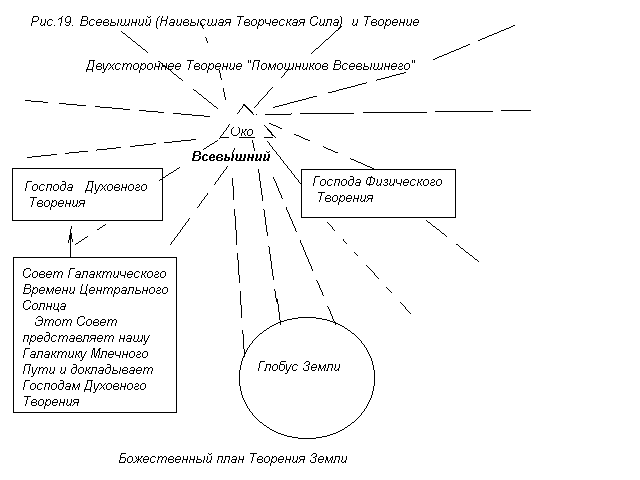  Господа Времени имеются на всех уровнях, которых насчитывается бесконечное число, и  их обязанность заключается в том, чтобы упорядочивать и контролировать физическое творение в соответствии с божественными принципами.	На самом деле, Господа Времени имеют две обязанности и двойную цель. Во-первых, они должны были создать восемь уровней  физического творения и затем, помогали Духовной Иерархии, выполняющей  миссию упорядочивания обмена Духовной  энергией между уровнями. Обязанность Духовной Иерархии состоит в том, чтобы контролировать межуровневый энергетический обмен посредством  использования межпространственных входов или звездных дверей.	Эти входы  препятствуют межуровневому потоку и, упорядочивая его,  позволяют осуществлять взаимообмен энергий в достаточной  и необходимой форме только для того, чтобы физическое творение могло продолжать свое существование. Господа Времени должны формировать Галактику  третьего уровня в соответствии с божественным планом Высшей Созидающей Силы.	Для успешного выполнения их задачи Господам Времени дано было биение  созидающего пульса времени. Посредством этой энергии все возможно и может иметь успех в соответствии с божественным планом. Время обладает  в божественном плане рядом  значений. Это процесс  привнесения света созидания в физический мир. Кроме того, время является механизмом, делающим возможным все законы и методы созидания. Наряду с этим, его функция меняется в зависимости от частных нужд.
	Эти понятия описаны в нашей Галактической науке о созидании и в нашей духовной философии. Посредством этой информации мы узнаем, что время есть великая энигма. Можно сказать, что, как вода на вашей Земле, так  и время ищет себя.Наши великие ученые, мистики и наблюдатели Времени изучали биение пульса Времени на протяжении миллиона лет. Однако, и они до сих пор не познали настоящего смысла Времени. Ваши ученые и пророки начали в последнее время  распознавать признаки времени, к примеру, квантовую механику. Однако, до сих пор не могли распознать связь времени со светом, материей и творением.Настоящая наука и философия фотонной энергии поведет вас к новому  пониманию созидания и его бесконечных периодов. На самом деле, не верна теория относительно того, что творение начато в результате великого взрыва (big  bad) или, что, в результате, оно завершится в одно мгновение.Господа Времени и иерархии,  их уровни только преобразовывают созидание в новую реальность - в постоянное созидание, что является условием Божественного Плана. Сейчас важно понять, каким образом эти духовные системы упорядочиваются.  Все духовные системы упорядочиваются с первого до восьмого уровней.За этим восьмым уровнем имеется в большом количестве достаточно духовных уровней, касающихся Божественной Природы - Господа Времени,  Архангелы и т. д. Поскольку  мы хотим сконцентрироваться на вашем уровне по вопросу  этих уровней высокой вибрации, ограничимся только тем, что вам предстоит еще многое узнать о них.Но, по мере решительного выполнения вами своих обязанностей, вы будете прогрессировать в этой системе в естественной форме!  Посмотрим же  на эти восемь уровней вашими глазами и поймем, каким образом  эта реальность формируется.Каждый из семи уровней сформирован для того, чтобы  выразить различные  формы физического созидания. Восьмой уровень является источником всех этих подуровней. Как нами было сказано ранее, над этим Великим  Светом  восьмого уровня есть  Великая и Бесконечная Божественность -Господа Времени, Архангелы и другие миры. (См. Рис.20 Уровни физического творения)Мы хотим сейчас дать больше информации об этих семи уровнях. Вы в достаточно  хорошей степени  осведомлены об уровнях  с первого по третий. Эти уровни являются физическим миром, который изучает наука  Земли с длительных пор. Над ними имеется четвертый уровень, который является дверью - временем перехода третьего уровня в пятый.Пятый , шестой и седьмой уровни называются высоко- уровневыми мирами, и там не действуют законы науки и физики Земли. Для тех, кто не понимает науку Сути (духовности), эти уровни могут показаться,  по сравнению с вашим уровнем, мирами чудес и колдовства. В этих высоких мирах есть духовные существа, называемые ангелами или Архангелами Божественности. Эти  ангелы и архангелами   имеются на всех уровнях Духовной Иерархии, и они расположены вокруг Земли на различных уровнях (5,6, 7) с тем, чтобы защищать ее. Главная миссия Архангелов  и ангелов состоит в том, чтобы рассеивать в физическом мире энергию Любви и Света.Ответственность Господ Времени заключается в том, чтобы наблюдать за физическим миром в межпространственном обмене, используя  энергию Любви и Света, которую дает им  Духовная Иерархия, постоянно создавать этот  физический мир. У членов  Духовной Иерархии имеется один метод (процедура), которой они придерживаются  для реализации межпространственного обмена.	Они имеют в физическом мире, в частности, на третьем уровне, потребность в  физическом защитнике., который бы выполнял их обязанность по обмену энергий в более мелких или ограниченных масштабах, типа  звездной системы или планеты. Поэтому физические защитники какой-либо планеты должны быть, как физическими , так и духовными  существами, иначе говоря, физическими существами с абсолютным сознанием.	Сейчас посмотрим на планету Земля и постараемся понять, каким образом этот процесс проистекает.  Великая Сила  Духовной Иерархии стала источником энергий Любви и Света, которые делают возможным существованием физического мира. На самом деле, эти великие духи произвели физическую энергию, необходимую для продолжения  всей жизни на Земле. Они создали на вашей планете жизненную систему , которую мы называем специальной биосферой ( части суши, воды морской и пресной на Земле, где имеются признаки Жизни.) У жизни , имеющейся на определенной планете есть две цели. Первая цель жизни состоит в том, чтобы производить специальные энергии, необходимые для существования какой-либо планеты. 	Вторая цель  состоит в том, чтобы действовать в форме, которая обеспечит оживление различных энергий, являющихся различными жизненными формами и постоянный прогресс в сознании. Жизнь не должна быть представляема в ограниченной форме. Жизнь есть во всем. Есть очень много жизненных форм, которые вы, живущие, так сказать, в современном научном веке, не можете до конца понять.	Вы должны понять, что есть более высокая наука. Это - Духовная наука., охватывающая и понимающая все законы природы и дающая объяснения, имеющимся между ними тонкими отношениями.	Эта  духовная наука содержит законы защиты. Она указывает на то, что защитник приносит в первую очередь энергии созидания, духовный Свет и Любовь и упорядочивает их для планетарного жизненного шара или биосферы, как называет его современная наука. Сегодня на вашей планете имеется два больших рода, избранных в качестве групп защитников. Первый род это млекопитающие морские животные, которые составляют сейчас основную группу защитников планеты. Избранный второй род  защитников    - это земляне, которые были перенесены сюда очень давно с других звездных систем.	В предыдущих главах мы рассказали об истории Земли и заявили о том, что ваши люди претерпят расширение  в сознании. Сейчас земляне должны понять, что значит быть защитником и , что  означает важная миссия, которую разделяют защитники с Духовной  Иерархией. Вы наверняка проявите интерес к тому, что означают основные элементы  защиты и чего требует эта миссия.Защита может быть понята лучше всего при наблюдении за энергией  морских млекопитающих существ. Они оживляют  биосферу при помощи их ритуалов, сонорных песен и путешествий. Песня китов звучит по всем океанам Земли. Она, кроме того, резонирует в вашем небе. Она   имеется в самых глубинных районах Африки , Америки, Азии и Европы.Поскольку энергии морских млекопитающих имеются, как в воде, так и в небесах, большие энергии, которые они создают их песнями, отражаются резонансом, благодаря  которому жизнь продолжается.Каждый год с февраля до августа морские млекопитающие с обоих полушарий  выполняют песенные ритуалы,  с целью обеспечения открытия окон, которые дают необходимое для размножения всех родов жизни. Это размножения обеспечивает появление у всех родов нового потомства и продолжение Жизни на Земле.Эти ритуалы обеспечивают существование многих жизненных форм. Кроме того,  защита означает исполнительность. Это понятие делает для защитников необходимым использование  энергий, которые не только обеспечивают обновление родов на планете, но и дают,  одновременно, этим родам понятие относительно  того, в направлении чего  они прогрессируют.Эта исполнительность означает отдачу ими, находящейся в них творческой энергии, и использование  ими  психических энергий и других  энергий абсолютного сознания с тем, чтобы обеспечить  воспроизводство на планете и продолжение жизни.	Исполнительность - специфичный и очень важный процесс. Это выходит за рамки того, чтобы пасти повседневную деятельность многих живых видов на вашей планете. Это, одновременно,  означает и формирование жизненных энергий, преобразовывая физически творческие энергии, направляемые ежедневно Духовной  Иерархией Земли.	Эта деятельность обеспечивает продолжение существования каждого вида на вашей Земле. Она, одновременно, означает и необходимость распределения по всей биосфере, получаемых ежедневно  у Духовной Иерархии, энергий.	Защитники должны сознательно и подсознательно защищать эти энергии так, чтобы обеспечить их гармоничное и правильное распределение. Все эти операции осуществляются каждый день морскими млекопитающими. Кроме того, они означают сложность этой операции по обмену межпространственных энергий.	Защита, кроме того, содействует роли Лейди Гайи  и защищает  эту роль. Она обеспечивает продолжение существования планеты и жизненных форм в изобилии. Однако, люди, которые являются частью этого треугольника (люди, морские млекопитающие и Духовная Иерархия), напрочь забыли о важных сторонах исполнительности, и сейчас необходимо понять эту задачу по человечески и начать выполнять ее.	Предположим, что в это время, хороший исполнитель узнает свою группу и понимает ее. Он осуществляет свое руководство в качестве проводника в форме, которая позволит членам группы усвоить вещи, необходимые осуществить ими для продолжения их существования и развития. Исполнитель должен защищать окружающую среду Земли, т.к. она, как часть природы, в которой находится стадо пастуха, поддерживает всю жизнь.	 Вы должны научиться тому, что окружающая среда Земли, является  опорой физического бытия Земли, и вы не должны наносить ей вреда. Действительно, вы должны понять вашу планетарную окружающую среду,т. к.. эта   среда, поддерживает вас, людей, посредством энергий, дающих жизнь, поддерживается взаимно энергиями, которые вы преобразовываете.	Знать о взаимных ролях - первая  важная часть защиты. Хороший исполнитель претворяет в жизнь  это,  и вы, исполнители Земли, должны научиться этому. Вы перестали  на протяжении последних нескольких  столетий уважительно относиться к вашей среде. Теперь же вы уверовали в то, что не имеете потенциала строительства судьбы окружающей среды. Это абсолютно неверное понятие!	Морские млекопитающие пригласили, с разрешения Лейди Гайя, галактических людей на ваши берега, зная, что они будут хорошими и верными защитниками. Сейчас они хотят показать дорогу и средства, которые обеспечат выполнения вами того же. Вы должны начать понимать важность окружающей среды Земли, наряду с важностью Духовной Иерархии.	Вы можете спросить, каким образом вы сможете понять Духовную Иерархию, вы можете это сделать посредством хорошего видения, ритуалов и отслеживая, имеющейся у всех людей, модели внутреннего чутья.	Это понятие Любви и Света, данные всем живым существам, посредством сознания, являются  основой для понимания Вами того, каким образом вы можете быть исполнителями Земли и посредниками вашего рода. Для некоторых землян этот процесс и его резонанс не совсем легко будет протекать, однако, это то, чему вы все научитесь. С давних пор земляне не смогли понять, что представляет из себя основной механизм защитной функции этого простого исполнительного дела.      	До сих пор мы  говорили о духовной и прироохранительной сторонах защитной функции, однако, есть еще и третий фактор, которого мы не можем понять. Эта сторона обязывает вас усвоить, что на вашей планете есть другие виды - защитники, с которыми вы должны наладить отношения, выражающие ваши одобрения и любовь касательно того, что они делают. Вы не сделали этого! Вы позволили себе оставаться без представления о вашей окружающей среде и о ваших других друзьях - защитниках.	Земляне потерпели во всех отношениях неудачу в понимании того, что эта защита действительно разделяема. Вы должны делиться так, чтобы обеспечить налаживание отношений с вашими братьями, морскими млекопитающими и друг с другом посредством любви и высокого сознания.	Охота за китами и другие подобные деяния есть не что иное , как преступление. Это последний предел пренебрежения тем, для чего вы пришли в этот мир, чтобы выполнить и добиться успеха , а также выражения неуважения к нему.	Ваша Духовная Иерархия, и мы, Совет Сириуса, хотели, чтобы  земляне немедленно положили конец всем формам охоты за китами. Охота за китами является выражением абсолютного неуважения и незаитересованности во всем, что является основой  для сознательного живого рода и для защищающей расы.  Мы не можем позволить, чтобы эта ужасная ситуация продолжалась. Усвойте, пожалуйста, что защита означает одновременно рост до абсолютного сознания и познание того, как надо уважать другие виды. Сознание защитной функции осознает, что все имеет ценность ( типа растений, скал, и воды.) Недостаточно просто защищать леса и источники воды ради своих нужд. Защита выше этого, а,  использование природных источников ради увеселений, является наименее важной деятельностью из всего.	Мы, ваши братья -  сириусцы   из Галактической Федерации, находимся здесь для того, чтобы помочь процессу развития и обогащения жизни на вашей планете. Мы, не в коей мере, не находимся здесь для того, чтобы уничтожить жизнь на Земле. Такого рода деятельность  не может быть соприкасаема с ролью защитника.	Вы пришли на эту планету для того, чтобы претворять в жизнь требования Духовной Иерархии, принимать всерьез свою роль и роль других защитников на Земле, относиться к ним с уважением. Не забывайте, что на земле имеется большое изобилие, которое, если его в гармоничной и справедливой форме распределять, создаст еще большее изобилие. 	Мы хотим , чтобы все люди,  на вашей планете поняли  эту логику. 	Мы, галактические люди, являемся защищающим  видом, потому, даже , если вы временно и забыли, земляне - такие же. Сейчас  Духовная Иерархия, состоящая из ангелов, которые окружают вас, помогают вашему росту до уровня высокого сознания и будут  и далее помогать. Для этого, несмотря на вашу перевернутую цивилизацию,  и изучайте, что нужно исправить. Этот процесс реставрации является довольно простым  процессом, а люди - хорошие реставраторы.	Сейчас дадим резюме моментам, о которых  важно напомнить и их претворять. Функция защиты осуществляется  на восьми уровнях созидания. Она распределяется посредством  Духовных Иерархий и влияет на ваш мир, частью которого вы все являетесь. В качестве защищающего вида галактический человек является световым существом, он есть духовное существо, также, как и физическое.	Ваша способность, находиться в материи в качестве духа,  делает вас неповторимым существом. В добавлении к этому, вы имеете особое сознание, выходящее за рамки простых рефлексов жизни,  типа секс, голод, жажда и смерть. Вы выше простого физического, всего этого. Вы - существо, размещенное на планете в качестве исполнителя, ответственного за все  другое живое. Это сделано потому, что вы обладаете потенциалом абсолютного сознания.	Морские млекопитающие из вашей окружающей среды являются образцом  того, что означает это абсолютное сознание в повседневной жизни. Если вы посмотрите на их защитную функцию, то вы увидите, что они щедро и полностью посвящают свои жизни процессу формирования энергий, обеспечивающих продолжение существования  планетарной системы и ее развития. Люди же провели время, зачастую, уничтожая природу или меняя ее вспять, убивая многие животные виды  и разрушая основные жизненные  функции планеты.	Мы сказали о том, что физическая структура Земли создана  с божественной  целью. Эта цель определена ангелами из Божественного мира и переведена из сердца Бога в реальность.Это сделано для того, чтобы имело место быть физическое световое творение, именно поэтому все земляне должны понять этот процесс и начать просыпаться.	То, что произойдет на вашей планете и в вашей Солнечной системе  во время нашего спуска и вхождения  в фотонную полосу, положит конец вашему невежеству и обеспечит понимание вами всеми того, что означает защита..	Защита - это творческий исполнительный процесс, который является средством переноса абсолютного сознания через действия,  влияние одного рода на другой, так как вы, люди, находитесь на вершине огромной жизненной  цепи, которая состоит не только из животных и растений. Она охватывает скалы, землю, воду, небо и все, что ползает или кишит. Священная книга в открытой форме касается  вашей господствующей роли!.	И все же, не забывайте, что в сотворенных вещах есть энергетические потоки, они, действуя вместе, творят великий жизненный период в вас во всех живых организмах . Этот жизненный период  есть ключ, лежащий в основе всего того, что происходит на вашей планете. Земляне должны понять этот процесс и подготовиться к тому, чтобы поверить в причины и претворять их в жизнь. 	Вы находитесь здесь в качестве части большого треугольника сознания, состоящего из морских  млекопитающих, землян и Лейди Гайя, работающих вместе для того, чтобы создать  световой и красивый жизненный мир, который станет прекрасной  витриной энергий вашей планеты.	Вы не должны видеть в планетах объекты третьего уровня, вращающиеся вокруг определенной звезды  до тех пор, пока эта звезда не погибнет, и эта планета не исчезнет. Это не  та  деятельность, которую необходимо здесь изучать. Все, что происходит в Космосе, имеет определенную цель.	Если вы хотите продвигаться в сознании и в вашей будущей галактической роли и даже вселенной роли, вам также необходимо понять определенную цель  и претворить ее в жизнь.Поэтому не забывайте, что вы являетесь защитником Света , Любви и Сознания, а также частью Большого Защитного Треугольника, состоящего из людей, морских млекопитающих и Духовной Иерархии.	Ваша планета находится сейчас на пороге Золотого Века, который образует людей  и пригласит   в их настоящие гнезда. Он наступает для того, чтобы вы могли стать галактическими существами, как предполагает того намерение Бога. В этом раскрытии вы войдете в удивительные отношения с вашей прекрасной планетой и с другими защитными видами типа морских млекопитающих.	В рамках этих отношений, кроме того, вы будете работать рука об руку  с группами, излучающих блеск ангелов, называемых Духовной Иерархией Бога, а также с  возвышенными Учителями. Это партнерство зажжет ваши сердца  Любовью и  - Бессмертие Любовью. И затем, в качестве абсолютно сознательного светового человечества, вы будете   продвигаться  в сторону, того бесконечного показательного мира, который тайно дает о себе знать в глубине вашей души.	Информация, приведенная в этой главе, могла вызвать у вас ряд вопросов. Ниже Виржиния  задает Ваште вопросы относительно информации, приведенной по вопросу  «Господь и Защита».				Вопросы и ответы.	Виржиния. Могли бы вы, пожалуйста, назвать тех, кто находится сегодня здесь.Вашта.   Я вместе с другими членами Совета. Один из них Миках, второй - Телетрон. Таким образом, мы можем дать соответствующую информацию или назвать даты по вопросу защиты. Пожалуйста, продолжите.	Виржиния. Спасибо и добро пожаловать. Вы сказали, что Духовная Иерархия состоит из ангелов, Архангелов  и Возвышенных Мастеров. Я думаю, что целители также  являются частью Духовной Иерархии. Разве они не охвачены  вашим понятием о Духовной Иерархии?	Вашта. Целители имеются в основе Духовной Иерархии. Они- энергии, которые используют ангельскую энергию, поступающую посредством Господ Времени  с высокоуровневых источников вниз на различные уровни. Эти энергии преобразовываются в физическое тело планеты Земля в животных, различные растения, атмосферу, океаны и воду. В этом смысле целители есть часть Духовной Иерархии.	Виржиния. Не могли бы Вы, пожалуйста, перечислить великих  Архангелов Земли и назвать уровни , на которых они находятся.	Вашта. Поскольку есть несколько Архангелов, мы назовем имена нескольких наиболее важных Архангелов. Для всех  вас наиболее важен Архангел Михаил; он находится вместе с Метатроном и несколькими другими членами Совета, контролирующими вашу планету  и некоторые ее уровни. Архангел  Михаил  направляет жизненные энергии с восьми великих уровней на Землю, таким образом, планета Земля  имеет Живую биосферу.	Затем есть Архангел Гебраил, ответственный за  3, 4, 5 уровни. Таким образом, Архангелы Михаил и Гебраил занимаются сейчас процессом привнесения энергий сознания нового и великолепного галактического человека и Галактики, в которой займут свое место эти галактические люди.	Михаил и Гебраил - два великих Архангела, готовящих планету  к абсолютному росту. Есть и ряд других Архангелов типа  Рафаэля и Уриэля, они находятся  на 4,5 уровнях , помогают Гебраилу в этом процессе роста. Кроме того, они переносясь на 6 и 7 уровни, помогают Архангелу Михаилу  по вопросу особых жизненных энергий, поступающих с помощью Господ Времени с 8 и 7 уровней. Однако, Духовная Иерархия назначила Архангела Михаила и Гебраила в качестве двух официальных исполнителей, которые будут работать в координации с сириусцам под руководством Галактической  Федерации.	Виржиния. Иначе говоря, вы хотите сказать, что они являются двумя архангелами, одинаково служащие , как сириусцам, плеядинцам, так и землянам?	Вашта. Да,  Архангелы Михаил и Гебраил  являются в большей мере  межпространственными  ангелоподобными формами и , поэтому они не зависят от определенной Солнечной системы или планетарной физической энергии. Таким образом, они сотрудничают с Господами Времени, контролирующими физическую реальность (материю).	Виржиния. Спасибо. Могли бы вы прокомментировать войну , «потерянную в раю», о которой оповещает Архангел Михаил в Священной книге.	Вашта. Исторически это касается первого творения. В нынешнем физическом творении установлено основное понятие , которое вы поймете. Согласно этому понятию, должна была быть великая темнота  и, в результате, из нее образовался бы  великий Небесный Свет. Таким образом,  во многих сказаниях  о творении., о котором речь идет во многих источниках типа священной книги, это является причиной понятия о том, что в самом начале была темнота. Так как цель  этого творения заключалась в том, чтобы доказать, что темнота  не велика насколько , насколько велик Свет. Архангелу  Михаилу  была дана божественная обязанность осуществления  главной посреднической  роли между Господами Времени, которым Высшая Творческая Сила  дала инструкции к вопросу о том, как создавать нынешнее физическое творение  и темной силой, сотворенной для того, чтобы быть наивысшим экзаменом  для этого творения. Поэтому Архангел Михаил принялся за дело объединения восьми уровней  и размещения ангельских и  Архангельских сил  различных уровней  по соответствующим местам. Для  того, чтобы создать эту модель, предусмотренную  Божественным планом, необходимо было сотворить существо в этой темноте. Поэтому Архангел Михаил сформировал энергии, которые сотворят темное существо в соответствии с Божественным Планом. Это  является именно тем, что подразумевается под войной в раю.Это  темное существо сотворено было в соответствии с планом Бога с тем, чтобы, в результате, после многих жизней и многих инкарнации, которые будут прожиты на вашей планете, модели темных энергий могли вновь превратиться в Свет.Это преобразование должно было обеспечить, в результате, появление, живущих во  свете,  великих бессмертных существ.. Таким образом, энергетическая модель  Михаила и сказание о нем заключается в этом.Виржиния. Можем ли мы , в таком случае, считать, что он имеет брата близнеца или близкую к нему альтернативную энергетическую форму, противостоящую ему и свету?.Вашта.  Да , эта энергия, являясь частью Божественного плана, создана им самим. Она , как часть  этого приближающегося процесса и роста, соединит эти две энергии  Света  и Темноты. Именно поэтому,  Световой Век был предположен заранее многими Наблюдателями Времени  с Сириуса и с Галактической Федерации. Сейчас мы понимаем эти энергетические модели, которые окружают  физическую реальность и преобразуют Темноту в Свет.Виржиния. Если посмотреть на схему, показывающую Бога и Господ Времени, то можно увидеть, что Господ Времени   очень много. Могли бы вы назвать их приблизительное число.Вашта.  Важно понять следующее, Господ Времени бесконечное число в их измерениях. Миллионы и миллионы. Намного выше восьмого, под божественным планом Высшей Созидающей Силы, высоко над восьмым уровнем  имеются Господа Времени, контролирующие каждое проявление физического творения. Поэтому их много настолько, что можно назвать их число бесконечным.Виржиния. Могли бы вы немного охарактеризовать, биение Пульса Времени, что это означает?Вашта. Когда Наивысшая Творческая Сила сообщила Господам Времени о необходимости появления, в результате  творения, этим Господам Времени было поручено формировать великое биение пульса творения. То, что мы называем  великим Биением Пульса Времени,  обладает определенным временным поясом, формирующим каждое творение или системой (следующие друг за другом события).Господа Времени приступают  к делу  посредством перевода этого биения пульса энергии  в физическое творение, которое создаст Свет и все пожнет.Виржиния. Могли бы вы  в более ясной форме рассказать о том, что делают Господа Времени.Вашта. Каждый Господин Времени  несет физическую ответственность в определенном творении, как в какой-либо звездной системе вашей Галактики, так и в другом измерении. К примеру, у каждого ангела, Архангела и даже у самого маленького атома есть Господин Времени, обязанность которого заключается в том, чтобы продолжить физическое творение  и преобразовать его в другое запланированное состояние.Есть некоторые общества с Сириуса, которые пытаются уже более миллиона лет определить общее количество Господ Времени, однако, до сих пор они не смогли насчитать определенного числа.Виржиния. В таком случае, у каждого духа - индивидуума, энергетической модели и т.д. есть один Господин Времени.Вашта. У каждой части духа и, кроме того, у каждого его проявления,  есть один Господин Времени, т.к. одна  сила- дух может быть разделена на несколько индивидуумов. Дух может быть поделен  на вещи, имеющиеся в его прошлом, или в будущем. Время - это творение, происходящее в Космосе в одно и тоже мгновение, т.е. одинаковое  во времени. Оно может казаться находящимся  в третьем измерении, как то, что состоит из следующих один за другим мгновений, но на самом деле, это не так.Поэтому, так как время не является развертывающимся, число Господ Времени должно быть  бесконечным. Они должны контролировать каждую часть этого огромного физического творения так, чтобы, когда, наконец, завершится рост, Господа Времени могли с успехом показать дух  без недостатков, окончательно сформированным, но также  чувствительным и красивым.Виржиния. Если я правильно поняла, то эти Господа Времени являются маленькими световыми частицами Творца (искрами) или же, исходящими от Бога,  искрами, не так ли?Вашта. Они - искры Времени, называемые  в вашей реалии Светом. Вы, находящиеся в третьем измерении, должны понять, что пока вы не достигнете абсолютного сознания, вы не сможете усвоить понятие Господ Времени. Именно поэтому в большинстве религиозных мифологий и учений , в изобилии имеющихся на вашей планете, не совсем до конца дана характеристика Господам Времени . И все же, они являются жизненной специфической функцией физического творения.По мере того, как люди продвигаются в направлении абсолютного сознания, они начнут понимать, чем в действительности является Господин Времени. Кроме того, они поймут, что представляет собой Время и, что оно является процессом Божественного плана Творца и имеет возложенную на него функцию.Виржиния. В таком случае, мы не должны понапрасну, смотря на схему Бога  и Господ Времени, пытаться понять реальность выше восьмого уровня, не так ли?  Могли бы вы прокомментировать утверждения относительно того, что Бог находится в 24, 30 и др. измерениях.Господь есть во всех проявлениях творения и Господа Времени говорят, что они действуют постоянно в соответствии с волей Господа и Божественного плана. Поэтому  Господь, проявляя Божественную волю, есть в творении, и все стороны творения  содержат план, вытекающий из Божественной воли. Мы  хотим сказать, что энергия Господа или Высшей  Творящей Силы, как содержится во всех проявлениях , так  и является бесконечной межпространственной  энергией, готовой к тому, чтобы быть использованной ими.  Господь известен посредством представителей, реализующих их план  и делящихся информацией с каждым, кто хочет быть  единым  с этой энергией.	Господь есть  творение. Для реалий третьего измерения понять это полностью очень сложно, так как Господь есть ценное  понятие, настолько синхронное во времени ( происходящее в одно и то же время) и все охватывающее.  Помните только, что Наивысшая Творческая Сила имеется постоянно повсюду, во всех измерениях и во всем творении. Творение проистекает синхронно и прогрессирует, поэтому энергия Бога постоянно есть в нем и постоянно была в нем.	Виржиния. Сделает ли  возможным абсолютное сознание Бога, которого земляне вновь скоро достигнут, наладить прямой контакт с морскими млекопитающими? Будут ли люди и морские млекопитающие автоматически знать, как осуществлять сотрудничество?	Вашта. В новое время Духовная Иерархия, галактические люди (земляне и морские млекопитающие будут одной трехсторонней командой). Таким образом, когда люди вернутся к настоящей тройственной команде, они смогут налаживать контакты, так как им захочется , заслужат эту энергию и преобразуют ее в соответствии с Божественным планом.	Виржиния. Здесь я хочу коснуться очень интересного вопроса - нашего  спасения в 1972г  сириусцами.  Что произошло в 1972г между  Духовной  Иерархией и сириусцами, повлиявшее на принятие и реализацию решения о защите Земли от уничтожающих лучей Солнца?	Вашта. Несмотря на большую несправедливость, которую вы показали на Земле, Духовная Иерархия видела постоянно в вас, людях, своих детей, которых она посеяла, и которых необходимо защищать. Морские млекопитающие также придерживаются этого мнения. Таким образом,  обе группы и, в особенности Духовная иерархия, вмешавшись, рассказала сириусцам о том, какое жизненно значение имеет ваша планете. Не только с точки зрения защиты всей жизни на Земле, но, одновременно,  и в качестве модели великого жизненного плана.	Именно поэтому, мы, сириусцы, с помощью наших галактических существ, ангелов и Архангелов, создали совместно с Духовной Иерархией Земли голографическую пленку с целью защиты Земли от исходившей  опасности с  Солнца.	Виржиния. Мы понимаем причину вашей поддержки, но могли бы вы в более подробно описать саму голограмму.?	Вашта. То,  что  окружает вашу Землю с 1972г, является голографическим  изображением, расширившимся так, что оно охватывает всю Солнечную систему, Солнце и другие планеты. Сейчас в вашей реалии может быть  проделана регулировка, в частности, касательно вашего вхождения в фотонную полосу.	На самом деле, мы можем сократить или продлить сроки того, когда это произойдет, или же ограничить или расширить его влияние на вашу Солнечную систему. Эта  пленка голографического изображения или световой энергии будет защищать Солнце, планеты и все, что принадлежит им, до тех пор, пока Божественный план не захочет, чтобы ваша Солнечная система  вошла в фотонную полосу. 	Это голографическая пленка формирует ответ относительно того, каким образом Управляющий Совет Сириуса убедил Галактическую Федерацию в том, что наша идея верна и, таким образом, повернул вспять предыдущую политику Галактической Федерации, запрещающую наше вмешательство.	Сейчас произошло кое-что другое, стоящее внимания! Духовная Иерархия вашей Солнечной системы и Земли встретилась с Галактической Федерацией, с ангелами, Архангелами вашей Галактики , с этими существами, являющимися частью Галактической Федерации и его Центрального Солнечного Совета.	Вместе они поведут Землю вновь к абсолютному сознанию. 	Событие такой  величины  максимально  раскроет  энергии, необходимые для успешного и полного выздоровления Земли.	Виржиния. Где находится это великое Центральное Солнце?Вашта. Великое Центральное Солнце  находится в корне этой Галактики или в световом центре, - вы можете назвать это основным  управляющим центром всего.  Вы находитесь в самом дальнем районе Галактики и на расстоянии в тридцать пять тысяч лет по отношению к Центральному Солнцу.	Виржиния. Касательно вопроса фотонной полосы , могли бы мы без вашей помощи повернуть вспять ее электромагнетический заряд и найти способ защиты от ее отрицательного влияния.?	Вашта. Нет, т.к. у вас нет используемой в этом направлении ведущей межпространственной технологии. Однако, благодаря высокому технологическому мастерству опытных физиков -техников и большому милосердию межпространственной Духовной Иерархии,  вы можете защититься от влияния этой фотонной полосы. В противном случае, это было бы бедствием, которое уничтожило  бы эту  Землю.	 Виржиния. Поворачиваете ли вы его энергетический заряд вспять? Или как бы  Вы описали вашу деятельность?	Вашта. Мы  поляризуем энергии Солнца и всех других планет на межпространственном уровне. Посредством этих действий мы формируем энергетические модели, необходимые только для положительного влияния и сотрудничества. Это позволит претворению в ближайшее время на планете Земля обещанного Золотого Века.	Виржиния. Спасибо. В моей книге  «Новые клетки, новые тела, новая жизнь» содержатся комментарии к  клеточному изменению ДНК / КНА. Если учитывать быстрое усиление частот вибрации на планете, то, что вы думаете по поводу того, как справляются наши чувства и тела с этим очень плотным опытом.	Вашта. Каждый  человек на вашей планете  изменяется в большей степени генетически, осознает он это или нет. Эта ситуация готовит людей к великому преобразованию и росту, которые будут иметь место в ближайшие годы.	В результате, люди переживают нечто называемое ими физическим  беспокойством, которое, на самом деле, имеет своим источником простые изменения в клеточной модели мозга, беспорядочность в периодах нервной системы,  сердечные изменения или генетические изменения в клеточной структуре.	Именно   это является причиной внезапного появления и затем исчезновения    нераскрытых заболеваний. И, таким образом, вы можете узнать о том, что изменения, которые будут иметь место на вашей планете, развиваются в верном направлении. Процесс, начатый  Духовной  Иерархией, затягивает частично некоторые процессы, но, одновременно, ускоряет протекающий сейчас на вашей планете  процесс  «освобождения  от кармического груза»	 Недавно Духовная Иерархия рекомендовала краткое замедление, т.к. многих людей на вашей планете охватила паника, в результате происходящих вокруг них изменений. Это замедление не означает , что оно примет постоянный характер. Это временная мера равнозначна тому, чтобы сократить скорость проходящего 80 миль в час автомобиля до 75 миль в час. Для того, чтобы Божественный план имел успех, мы и вы действуем до сих пор с большой быстротой! В результате, нашего изучение человеческого тела, мы видим, что это только поддерживает и демонстрирует ускорение этой энергии.Виржиния   Могут ли помочь отдых, упражнения, легкое питание  и медитация тому, чтобы облегчить физические изменения?Вашта. Для успешного прохождения этого процесса у всех людей, мы рекомендуем как индивидуальную, так и групповую медитацию, выполнение программы физических упражнений и соответствующее питание. Кроме того, мы предлагаем выпивать в большом объеме жидкость, т.к. большое значение имеет быстрое выведение из клеточной структуры тела токсических веществ.Виржиния. Был ли до настоящего времени человек, перешедший  от двуспиральной модели ДНК  к 12-спиральной модели ДНК ?Вашта. Некоторые стоят на пороге этого, однако, до сих пор 12-спиральная цепь не стала генетическим достоянием людей на вашей планете. Наряду с этим,  в ближайшие  шесть месяцев многие люди начнут с успехом  выдерживать это изменение  - люди, которые готовятся нами генетически к этому, для того, чтобы быть примером преимуществ такого рода регулировки.Виржиния. Благодарим Вас за отведенное нам время. Кроме того, мы выражаем свою любовь и благодарность всем существам, помогающим нам.Глава 9		Цивилизация Галактических людей.	В этой главе Вашта, Телетрон, Сирам и Миках  поделятся с вами основными принципами  и историей галактической цивилизации. Поэтому культура Сириуса и  ее цивилизация будут использованы в качестве примера такого рода культуры.	Сейчас  приступим к нашей теме  с истории и корня человеческой цивилизации.Первая человеческая цивилизация была основана примерно  шесть  миллионов лет назад на звездной системе Вега. В это время люди, проживающие  на Веге, развили , на самом деле, основные принципы межпланетной культуры . Последняя основывается  на двух основных принципах, представленных в виде четырех общественных законов.	Первый из этих принципов касался  значимости  личностного развития индивидуума. Основная вера цивилизации заключалась в том, что сознание индивидуума могло полностью развиться одновременно посредством всестороннего изучения своего  высшего  Духа, с одной стороны,  и служение другим с другой стороны. Любовь рассматривалась ими, как абсолютное понимание другой силы - духа и как способность  использования этих знаний для лучшего самоизучения.	Второй  принцип гласит о том, что духовный свет каждого человека светится в специфической форме. Каждый духовный свет является носителем части большого кроссворда , составляющего объединенную человеческую семью. Обязанность человеческой семьи и ее друзей сводилось к тому, чтобы служить преобразованию этого света  в абсолютный. 	Сейчас , окинув вкратце взглядом галактическую цивилизацию, более подробно остановимся  на ее основных принципах  и божественных законах. Корни галактической цивилизации опираются на галактическую  межпространственную Духовную Иерархию. Духовные Господа  этого времени и Космоса сотворили в своих мирах (галактиках и звездных системах) ряд неповторимых физических существ. Была предпринята эта попытка, так как планеты, звезды и другие энергетические формы испытывали потребность в дополняющем физическом  защитнике, который помог бы им сотворить белый свет творения в физическом мире.	С этой целью Духовные Иерархии сотворили специальные жизненные формы ( нечеловеческих существ и людей , обладающих высоким умом и чутьем). Эти жизненные формы были сотворены в качестве защитников, которые должны были действовать совместно с Духовной Иерархией для того, чтобы творческие энергии  могли работать с максимальной эффективностью  на уровне физического творения.	Это планетарное понятие  (и звездно-системное),  понятие  исполнительства является тем, что имеет защитную природу всей человеческой  культуры. Это основа, на которой все люди  строят абсолютно осознанную цивилизацию. По мере  того, как земляне развивают их способность к восприятию, и растет их сознание. Естественным уже кажется усиление значения и поддержки, оказываемой защите окружающей среды и исполнительской деятельности на Земле.	Поэтому значение приобретает умение научиться  этому служению и осознать то, каким образом процесс защиты соприкасается с развитием человеческого сознания. Это поможет им овладеть знаниями относительно процесса защиты, лучше понять землянам, каким образом они смогут основать на вашей планете галактическую культуру, так как культура Лира является частью Сириуса и вы, земляне, находитесь под постоянно усиливающимся влиянием Сириуса.	Эта защитная природа, которой Духовная Иерархия наделила людей в самом начале, есть большой  подарок, так как  он основан  на демократической системе 4-х общественных законов.Первый Закон - цель каждого существа распознать свою дорогу духовного развития и  и служения Второй Закон - сила творения может быть использована посредством отношений с другими существами, наполняемых любовью. Эти близкие отношения позволят постичь более глубокие знания по вопросу защиты посредством ухода за другим человеком.	Третий Закон - отношение человека с собою, друзьями, семьей и ее кланом, развивают сеть глобальной солидарности.Четвертый Закон  охватывает,  по сравнению с Третьим, более широкие группы, такие, как отношение клана с кланом и планеты со звездной системой.Четыре основных Закона.	 .	Господа Времени создали в своем мире реалии физического человека. Это было сделано потому, что Духовные Иерархии испытывали потребность в защитнике, который бы распространял свет и любовь. Правила, определяющие  правильные отношения для людей, также были определены Господами Времени и приняты за основу Духовной Иерархией. Эти правила называются  четырьмя основными общественными Законами.	Эти четыре  Закона могут использоваться   человеческой цивилизацией с тем,  чтобы продолжить свое существование в гармонии с Духовной Иерархией. Кроме того, они способствуют достижению человечеством абсолютного сознания и, таким образом, служению себе и в особенности друг другу.	Исполняя эти Законы, земляне смогут  заслужить свое место в великом  галактическом защитном плане. И они доведут человеческую цивилизацию до максимально высокого уровня зрелости. Сейчас для лучшего усвоения того, что представляют  из себя эти четыре Закона, изучим их.Первый Закон называется Законом Единства. Единственная цель этого Закона заключается в том, чтобы помогать каждой душе в ее личном развитии. Проще говоря, Закон Единства является понятием, отражающим зависимые друг от друга реальность и единство жизни. Каждый человек будет иметь особый духовный путь, определяемый совместно  его духовными гидами (защитниками-ангелами и ангелами-судьями) и Господами Времени, действующими в соответствии  с Божественным планом Высшей Творческой Силы.	Цель каждого человека распознать духовный путь, выбранный для личного развития и служения и следовать ему. Эта энергетическая дорога есть Кха  или сама  сила души. Для того, чтобы сделать возможным успешное развитие Закона Единства, каждому закону был отведен специальный ритуал, называемый Ахн, так, чтобы это помогло индивидууму усвоить суть Ахна и значение модели ритуала и затем использовать его по мере возможности.	Как указано в Законе Единства, одно Кха имеет Ахн или силу духа. Эти служение и вера в личное развитие, вытекающее из Закона Единства,  отражались  в обществе структурой ряда кланов (верхушка семьи или очень большая семья), выполняющих обязанность централизованных субъектов для ритуалов служебных энергий силы духа. Соединившись однажды,  в действительности, эти энергии начального служения силой духа, эта основа служения   привнесена во Второй Закон. К примеру, понимание цепи служения другим позволяло лучше осознавать собственное значение и использовать его во благо  других. Второй Закон - закон отношений. Он, проще говоря, гласит о том, что воспользоваться силой творения возможно посредством  налаживания с другим существом близких контактов, наполненных любовью.	В результате этого сближения можно научиться   ценить отношения с другим существом и, в результате, пользования совместными  энергиями любви,  вы сможете развиваться  в направлении от самосознания к более глубоким знаниям, касающимся защиты.	Второй Закон является  основой выполнения совместных обязанностей по защите, посредством  объединения, наполненного взаимной любовь, вниманием и трудом. Его энергетический путь есть Шри Ахн, являющийся  энергетическим ритуалом близких отношений Для того, чтобы помогать всем существам, реинкарнирующим в мире Сириуса, являющеюся миром людей с абсолютным сознанием, каждый клан обеспечивает своим членам ряд советников, приверженных к системе поклонения того клана.(см. рис.22  Ритуалы для Законов).	Эти клановые места поклонения, расположенные вдоль или на великих точках пересечения энергетических линий формы решетки, выполняют функцию основы для имеющейся  во всех уголках земли сети сознания. Здесь даются инструкции к медитациям и упражнениям, которые помогут преодолеть с успехом различные жизненные кризисы, с которыми сталкиваются  осознания  роста  личного в соответствии  с Первым и Вторым Законами.	Первые понятия, определяющие планетарного защитника, формируются в этих клановых местах поклонения. Здесь, наряду с необходимыми медитациями, по очистке энергии, выполняются ритуалы  с целью освещения  и защиты совместной жизненной силы, необходимой для планетарной защиты, а также поддержки силы биосферы планеты.	По мере того, как  человек взрослеет, он знакомится с рядом уроков и ритуалов. Эти ритуалы и уроки помогают понять им, почему они воплотились в физической жизни, и в чем   их  цель инкарнации на этой планете.Каждое существо верит в то, что имеет особую способность- причину его священного бытия, которое поможет служить не только ему самому, но, одновременно, его группе, цивилизации, планете  и звездной системе - всему бытию.	Цель консультации человека  в том, чтобы эти настоящие цели человека были определены. Осуществляя этот процесс,  консультации обеспечивают исследование и нахождение индивидуумом внутреннего я и ответственности, формирующей основу этого развития.	Ритуалы означают для нас исполнение чего-либо  или выполнение определенной обязанности. На вашей же планете  ритуалы означают, как правило,  длинную речь кого-либо и в ряде случаев, длинные церемонии, где каждый засыпает. Мы не делаем этого! Для одного ребенка пример ритуала осуществляется, к примеру,  посредством выезда  на морской берег, что обеспечивает, его игру с песком и камням, дает возможность почувствовать энергию окружающих исполинов и ,таким  образом,  понять зависимость земли и  камней и цель этой зависимости от великих  энергетических моделей непосредственно планеты.	Таким образом, ребенок понимает свою физиологию и чувствует свою связь со всем физическим. По мере роста ребенка выполняются, таким образом , небольшие ритуалы.Рис.21-22	Четыре основных Закона.	 .Закон Первый  Его духовный путь  Кха (сила духа или его путь)  ритуал же - Кха Ахн.Второй Закон.  Его духовный путь   Shree - Шри  (энергия личной близости), а ритуал  Shree Ahn  - Шри Ахн.	Третий Закон  Его духовный путь Koo Shee -Ку Ши - энергия семьи и знаний планетарной группы, а ритуал - Koo Shee Ahn -  Ку Ши Ахн.	Четвертый Закон Его духовный путь Khas Ko - Кхас Ко- знание звездной системы, галактической и вселенской группы, а ритуал  Khas Koo Ahn - Кхас Ку Ахн. 	 Наряду с Первым и Вторым Законами, имеется и Третий Закон. Он гласит о том, что возможно сближение  ваших отношений с самим собою и с другими существами, так же , как и  с вашими друзьями и семьей, и усиление зависимости этих отношений друг от друга.Эта зависимость поможет определить и прокомментировать созданную, благодаря ей, сеть солидарности, т.к.  существа с абсолютным сознанием, должны понять, кем они являются и найти путь к  тому, чтобы осесть в той среде, в которой они пребывают. 	Таким образом, есть потребность в основных правилах , которые были бы заложены для этой расширяющейся сети  солидарности. Как известно вам,  соединение собственно «я » с кем - либо  другим, посредством созидающей силы, делают необходимым и наличие средства, которое бы обеспечило передачу этой энергии новым поколениям.	Это имеет Третий Закон или  Ahn` у  (ритуал), который называется вкратце Коо Shee -Ку Ши .Последняя определяется, как духовная сила творения Света  или энергии знаний семейной и планетарной группы. Питалась надежда к тому, что эти  Ку Ши,  обеспечат успешный переход от понятия  собственного «я»  к сближению с группой. Тогда бы эти уровни сознания помогли бы человеку понять, каким образом эти , зависимые друг от друга, группы могли прогрессировать в сторону Закона Четвертого.  Люди связаны не только с планетой, на которой они живут, но и с Солнечной системой, частью которой является эта планета.Четвертый Закон  касается энергии Kxac Koo звездной системы или энергии знаний солнечной, галактической и вселенской группы.	Поэтому в традиции Лира/ Сириус обучение проводилось по двум причинам. Во-первых, т.к. обучение готовило индивидуума  к его частному жизненному предназначению, этот процесс обучения охватывал и помощь , оказываемую существам для их понимания связи их духовного пути с определенной формой служения и то, каким образом последняя выражала бы  любовь  и личное развитие.	Во-вторых, имелась вера в то, что все индивидуумы должны познать то, кем они являются и, каким образом это обучение содержало и это правило. Лирийцы верили в то, что познание человеком самого себя, должно было привести его к тому, чтобы его служение формировало сеть зависимых друг от друга, сеть сознания и света.	По этой причине каждый индивидуум учился тому, чтобы помнить его другие жизни и реалии. Эти воспоминания не должны быть забыты, должны обогащаться в течении всей жизни. В традиции Лира /Сириус жизнь не была  стечением коротких, и не зависимых друг  от друга,  событий, рядом случайностей.	 Она охватывала  ряд созидательных реалий, готовящих  каждую силу -дух  к окончательному возврату к наивысшим жизненным энергиям. Большая  Любовь, которую питали к Вселенной и ее периодическому порядку, была основой космического плана цивилизации Лиры и поддерживала его успешную реализацию.	Господа Времени, создавая, кроме этого,  расширявшуюся систему законов, в которой Первый  Закон преобразовывался в Четвертый,  и затем она расширялась,  с включением Пятого, Шестого и Седьмого Законов, поставили условием, что эти Законы могут быть расширены и за пределы имеющейся звездной системы. (См. рис. 23. Закон Галактического человека).	Когда человек достигал Седьмого Закона , Четвертый Закон поднимался  до уровня планетарной и солнечной  Кха` Ваа (групповой силе духа), что в результате делало возможным развитие всей звездной системы в сторону Кхас Коо.	Таким образом,  галактические люди могли передавать священные законы, управляющие обществом, своим детям в форме, утвердившейся  в  Божественной  энергии  1,4,7 и 10 Законов, созданной Господами Времени.	Каждый индивидуум учился тому, что ключ к собственному посвящению и к энергии силы -духа ,  лежит в инструкциях советников клана. Эти советники были  очень уважаемыми членами кланов. Их внутреннее развитие и высокая сила  духа давала им право  выполнять обязанности  по направлению других к более высоким уровням  сознания. Кроме того, они владели ритуалами и медитациями, которым можно было обучить людей, находящимся под их руководством. 	Таким образом, эта культура продолжалась развиваться с детства , переходя в зрелый возраст и ритуалы были основной частью личного развития. Эти ритуалы помогали  каждому индивидууму понять природу многомерной вселенной и наладить связь с ней в качестве развивающегося и абсолютно сознательного существа. Эта суть собственного «я»  соприкасалась с потребностью в служении другим и конечному  творению  Господ Времени - физическому миру.	Тогда каждому индивидууму разъяснялось, что каждый человек воплощается в физическом мире с тем, чтобы выполнить определенную миссию. Кроме того, со времени рождения каждому  индивидууму преподается не забывать воспоминания о его других жизнях. Таким образом, новорожденным детям и их родителям приставлялись специальные советники для того, чтобы помнить о прошлых жизнях  и иметь в перспективе новые жизненные цепи.	Культура  Лира /Сириус  верила в то, что процессу рождения, должны  были сопутствовать ряд особых медитаций и ритуалов с тем, чтобы обществу достойно встретить новорожденного и определить его специальную цель - причину,  заслуги новой физической реалии. Поэтому рождение было началом подарка , длящегося всю жизнь и с радостью в великой  сети сознания, окружающей каждого индивидуума.	Под Первым Законом подразумевалось, что каждый индивидуум должен был научиться распознавать свой центр Жизни и Любви и использовать его для оценки целей физического «я». Эта миссия начинается с ритуалов, выполненных ранее, и продолжающихся затем в первый детский период. Эта традиция предусматривала соответствующую подготовку родителей советниками клана и оказания помощи им.	В культуре Лира /Сириус  быть родителем означало дать начало  не завершающемуся жизненному периоду и быть ему свидетелем. Цель жизни,  рождающегося ребенка и его родителей,  делилась не только семьей, но и кланом. Любовь являлась значимой частью сознания каждого индивидуума и жизненным проявлением  его жизни.	К примеру, проходя детский возрастной период,  существо быстро познавало свои корни и новые цели. Стимулируя ребенка познавать радость игры, одновременно, это делалось и для познания им значимости каждого существа с точки зрения окружающей сознательной жизненной сети.	Дети учились тому, что люди являются защитным видом, созданным с целью оказания помощи  Вселенской   Духовной Иерархии Света и Любви, и привнесения в физический мир порядка  и света. Это была ответственность, которую все люди должны были принять всерьез. Каждый индивидуум обучался  с первого детского периода поведению защитника или правителя планет и звезд. Это была священная обязанность.	Об обязанностях   защитника сообщали советники, и  уроки защитника преподавались постоянно в ритуалах. К примеру,  часть , вводящая  в изучение защиты, представляла собою  ритуал ежедневной медитации, выполняемой после краткого обеденного сна.	Все люди должны были выполнять этот ритуал для  того, чтобы защищать и поддерживать биосферу. Эти ритуалы были предусмотрены  для всех возрастных типов и представляли собою подготовку к взрослой жизни. Кроме того, молодые индивидуумы обучались посредством изменения ритуалов, преподносимых им в качестве игры. 	Обычным  являлось выведение советниками на клановые места поклонения, с тем, чтобы они могли участвовать в повседневных служениях, проводимых с целью увеличения планетарной энергии жизненной силы. 	Познавая значимость этих повседневных ритуалов для человеческой цивилизации, дети могли распознавать различные уровни духовных энергий, окружающих физический мир. Эти ритуалы помогали ребенку или молодому взрослому   получать знание по вопросу своей роли  в постоянно  развивающемся процессе творения Господ Времени и Духовной Иерархии. Это была жизненная связь между  собственным  «я»  и постоянным созиданием физического мира, окружающего всех людей.	Распознание всеми детьми окружающих их  многих миров является важной частью законов галактического общества. В конце первого детства ребенок может провести параллель  между внутренними целями и внешней жизнью, а также между настоящей целью и деятельностью в прошлой  жизни.	Постоянство жизненного периода освещается полностью для ребенка. Жизненный период не должен быть прерывистым ,  и цель каждой прошедшей жизни не должна быть  полностью забыта. Жизнь есть непрерывный процесс, в котором развивается защита, как жизненная часть. Дух рассматривается , не как отделившееся и отчужденное эго, а как  неделимая часть сети сознания. ( См. Рис.23 Законы Галактического человека.)	Первые четыре закона  - планетарные. Эти первые четыре закона являются  основой галактической цивилизации. Они формируют основу духовного развития Земли, как десять заповедей. 1. 2. 3. 4 - Земля	Законы Семи - межпланетарные. Они есть четыре первых закона, поднятых на более высокий уровень вибрации. Таким образом, закон Семи  вытекает из закона четырех.4. 5. 6. 7. - Сириус.Закон Десяти - Межространственная реальность. Вновь вибрации были усилены и Закон Десяти проистекал из Закона Семи.8. 9. 10 - Галактическая Федерация.Рис.23. Законы Галактического человека.	Таким образом, ритуалы помогали, как взрослым, так и детям понять свой жизненный план и выразить особую роль, которую защищающие духи видят  соответствующей для этого воплощения. Важным является и участие  в ритуалах и повседневной деятельности ребенка, его родителей и друзей, формирующих физические реалии.	Каждый индивидуум выбирает своих родителей и свои обязанности по определенным причинам. Последние должны изучаться каждым, кто формирует физическую реальность ребенка. Всегда основным ключом является  не только стимулирование развитие духа, но и одновременно исследование связей  формирующих этот дух.	В период детства осуществляются  ритуалы  (управляемые игры) , типа игры с маленьким животным и поощрения их роли  в биосфере -важные с точки зрения оказания помощи ребенку в понимании им своей роли по подпитке жизни  и связи этой роли с раскрытием своего духа. Защитная роль века должна быть раскрыта, так как это процесс, затрагивающий глубины силы духа.	Каждый жизненный период  есть удобный случай для того, чтобы исследовать новые реалии и определить, каким образом  человек достигнет в результате гармонии с высшей световой сетью, называемой человеческим сознанием.Эта световая сеть охватывает все сознательные и чувствительные виды и , в результате,  обеспечивает объединение человеческого духа с другими для того, чтобы сформировать галактическую световую сеть, как это было предсказано Господами Времени. Эти отношения между видами и более важные взаимоотношения основываются на отношениях Второго Закона. Близкие отношения раскрывают смысл того, что значит служить другому с любовью. Эта энергия Любви является  основой человеческой цивилизации и самой большой причиной его дальнейшего существования.	Если охарактеризовать вкратце проблематику, то эти законы -1, 4, 7, 10 - будут даны во время массового спуска в период, предшествующий вхождению в фотонную полосу.  Так как ваша Галактика постепенно преобразуется  в абсолютно сознательную цивилизацию галактических людей.	Однажды войдя в галактическую сеть сознания, вы должны будете знать необходимые для успешного выполнения миссии защиты в солнечной системе правила и взять на себя ответственность. Живущие на Земле люди, стоят у порога изменений и преобразований. Вы должны быть готовы к тому, что произойдет. Это и есть причина того, почему Совет Сириуса ознакомил вас с основой  Законов Сириуса. 	Эти законы отношений имеют жизненно важное значение, однако, вы должны понять, что эти законы являются только началом. Это простое начало (введение) дано для того, чтобы обеспечить лучшее усвоение вами всего смысла цивилизации Лира / Сириус, галактических людей, являющихся вашим настоящим наследством.	 Рис.20  Уровни Физического Творения.			Изображен Глаз в треугольнике				Всевышний.	Наивысшая Творческая СилаГоспода Духовного Творения		Господа Физического Творения (Времени)	Каждый уровень имеет свою иерархию ангелов и архангеловМир   Духовного  Света          8 уровень -Свет является  сутью (духовностью)Мир Свободной Формы          7 уровень - Суть имеет формуЭтерический мир	            6 уровень - Форма развивает цельМир этерической формы         5 уровень -Форма определяет цельПромежуточный мир               4 уровень -физическое не есть совсем реальностьМир физического творения     3 физическое есть реальность,	ЗемляТворение есть  двухсторонняя ответственность Господ Времени и Духовной Иерархии, в то время, как  Господа Времени , управляя творением, Духовная Иерархия управляет энергиями Любви и Света, имеющимися во всех проявлениях творения  Духовной Иерархии.	Ангелы -защитники упорядочивают  межпространственные входы.Мужчина -сириусец является членом клана наук и носит для изучения тела  инструмент,   на конце которого имеется светящийся шар. Он носит рабочую форму, похожую на (комбинезон). Как и многие сириусцы, его структура тела  напоминает детскую форму, однако, некоторые сириусцы имеют развитую телесную структуру и развитые  мышцы, как мужчина - землянин.	Женщина -сириусец носит традиционную одежду, указывающую на принадлежность ее к клану, на ее положение в клане и к какому клану относится мужчина, которого она любит. Она член клана жизненных наук и цвета этого клана -белый, синий и желтый. Основная функция этой женщины заключается в ношении предмета в виде бумеранга, используемого в балансировке чакр и в оказании помощи,  в передаче телу целительства.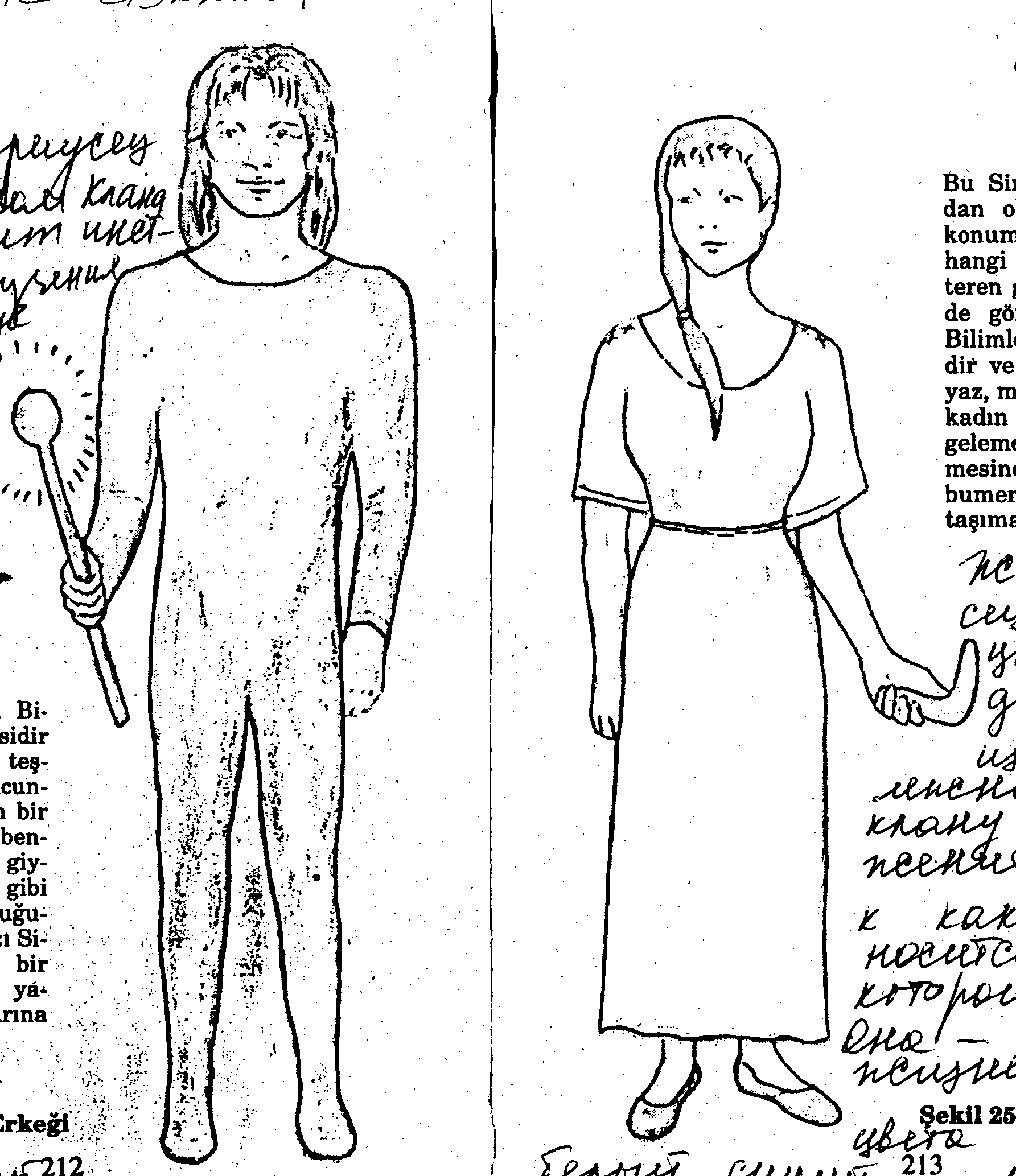 			Рис.26 Сириусцы	Данные, приведенные в этой главе, могут  вызвать у вас ряд вопросов. Ниже следуют вопросы Виржинии, которые она задает Ваште по вопросу «Цивилизация Галактических людей».			Вопросы и ответы.	Виржиния Мы хотим понять, что из себя представляет  Сириус, могли бы вы привести соответствующую по этому вопросу информацию?	Вашта. Позвольте мне сначала сформулировать несколько определений. 	Многозвездная система представляет собою группу звездных систем . Звездная система - это наименование, которым мы пользуемся при определении солнца и вращающихся вокруг него планет . Я начну свой рассказ с описания некоторых  звездных систем , многозвездной системы Сириус и затем расскажу о своей планете  из звездной системы Сириус Б.	Много звездная  система Сириус состоит из 9 звезд, но 4 из них имеют значение, о котором мы должны сказать здесь. Сириус А  представлен оригинальными нечеловеческими существами, и она является самой большой  и светящейся  из всех звезд, формирующих много звездную систему Сириуса . Сириус В содержит планеты галактических людей. Сириус С  и Сириус Д используются под складирование и выполнения административных обязанностей, т.к. мы продолжаем в широком масштабе обмен с другими планетарными системами этого региона галактики.	В Сириус А  входят три планеты, на которых живут нечеловеческие существа. Последние являются существами с абсолютным сознанием и имеют львиноподобную форму длиной в 7, 8 кадемов. Помимо того, что они покрыты шерстью  наподобие кошачьей  с львиноподобной  мордой , они человекообразны. Эти существа являются ужасно умными  и чудесными существами, сыгравшими важную роль в нашей истории со времен первой колонизации нами системы Сириус В.	Мы живем на двух основных планетах солнечной системы Сириус В- первая из них планета, похожая на Землю, является четвертой планетой в нашей системе по отношению к солнцу. Вторая же  планета является третьей с точки зрения дальности от солнца и. в сравнении с четвертой планетой,  имеет меньше  водного пространства. Эта четвертая планета была первой из двух, колонизированных в звездной системе В.	Это произошло 4,3 млн. лет назад по земному времени в период первого формирования структуры Галактической Федерации. В этот период колонизации нам помогли существа  с Сириуса А, которых я описал выше. Они нам помогли, так как  они верили в то, что для их нужд достаточно только Сириуса А и совсем не интересовались  колонизацией других звездных систем Сириуса.	Наша планета приблизительно на четверть больше Земли. Ее  география сильно отличается от земной. Земля уникальна с точки зрения своего  водного пространства. Наша же, отличаясь от Земли, не является в своей основе водной планетой, однако,  у нас есть океан, предположительно равный по величине  вашему Тихому океану. Этот океан окружен рядом материков.	 В отличие от вашей планеты, имеющей материки наподобие островов, материки на нашей планете,  в большей степени, соединены друг с другом. На побережье океана , вдоль которого возвышаются горы, рассеяны мелкие песчинки. У нас очень мало белого песка, преобладает в основном красновато-коричневый цвет песка.	Наша  же почва сильно отличается от вашей темной, почти  что  черной почвы, у нас же она представлена в большей степени  оранжевым и коричневато -фиолетовым цветом и, как правило, имеет вид оранжево -коричневого оттенка.	Кроме небольшого количества гор, протянутых вдоль берега,  в основном, простираются  широко холмистые  поверхности. И по ним текут широкие реки и расположены большие горы. Мы считаем, что это очень красивая и великолепная планета, которая сохраняется до сих пор  в первозданном виде.	Будучи защитниками и исполнителями на нашей планете, мы защищали  со времен первой колонизации этой планетной системы цивилизацией Лира/Сириус, находящиеся здесь  в оригинале  флору и фауну. Кроме того, Сириус Б  имеет голубовато - белую звезду  в отличии от вашей желто-белой. 	 В результате, Солнце отдает на нашем своде  голубоватым тоном. Многие, кто видит закат нашего Солнца, говорят, что цвета варьировались насколько можно это представить  удивительными оранжевым, фиолетовым и оранжево-коричневым тонами, которые были неописуемо  красивыми.	 Над нашей планетой завис небесный купол, который аналогичен тому, что имелся  над Землей.  Этот купол  обеспечивает защиту планеты, продолжительный и здоровый  образ жизни сириусцев и абсолютно  верно предполагаемую погоду. На нашей планете преобладает, в основном,  полутропический климат, как вы его называете. Наши планеты и, в особенности , третья , несколько теплее земли. 	Наш календарный год несколько отличается от вашего. Мы имеем солнечный год длиною в 440 дней, каждый по 40 дней  11 месяцев. Причина этого заключается в том, что наша планета, по сравнению с вашей Землей, находится на более далекой по отношению к нашему  солнцу орбите. Наш один день имеет приблизительно 24-часовой период Земли, несмотря на то, что наш несколько длиннее, мы нашли возможность адаптировать нашу календарную систему к 24-часовой системе.	Это была одна из причин того, что в прошлом ваша планета была выбрана для колонизации. Она имеет 24-часовую систему дня-ночи, похожую на  наши планеты  в созвездии Лира. Если вы изучите календарь майя, то вы начнете понимать основные элементы нашего календаря галактического времени Сириус.Изучение землянами галактического времени и его использование важно и необходимо. Календарь майя является прекрасной  отправной точкой для этой работы.	Самой уникальной особенностью системы планет Сириус В  является факт того, что она имеет естественную красоту и в изобилии жизненную энергию (прану). Эта жизненная энергия делает ее  в высшей степени необычной. Существа  и растительная жизнь сильно отличается. К примеру, наши деревья, в отличии от деревьев Земли,  имеют потрясающий цвет, так как их большая часть покрыта не коричневой корой, а фиолетовой.	Может быть, для вас самым прекрасным покажется то, что  мы живем  в огромных подземных городах, построенных  вблизи различных силовых точек  (энергетических центров нашей системы планетарных энергетических линий, имеющих форму решетки).	Однако, эти города не являются примитивными темными местами, как вы могли бы их представить. Это  - световые города. Жизнь, в полных света подземных городах, под куполом на планете, природа которой не подвергнута изменениям под воздействием человеческого жилья, дает возможность людям проживать длинную и чудесную жизнь.	В добавлении  к этому,  на поверхности земли у нас имеются небольшие колонии, которые дают нам возможность быть лицом к лицу с  расположенными рядом с ними местами поклонения. Эта ситуация позволяет нам  опробовать некоторые энергетические модели, находящиеся на поверхности Земли,  и продолжать развивать отношения и взаимоотношения с животными и растениями, таким образом, вести себя на всех уровнях нашей планеты в качестве настоящих защитников.	Виржиния. Могли бы назвать высоту гор на Сириусе?Вашта. Они не выше 3-4 тысяч кадемов   (915-1220), вершина только одной горы имеет высоту в 11 кадемов (3353).	Виржиния. Это описание Сириуса очень интересно. Кроме того,  нам интересно, какова ваша  погода  и бывают ли у вас землетрясения?	Вашта. Духовная Иерархия Сириуса контролирует посредством Любви и Света все вибрации различных земных слоев. Поэтому потребности в быстрых изменениях нет. Таким образом, если использовать вашу терминологию, то на наших планетах (третьей и четвертой планетах звездной системы Сириус В) землетрясений не бывает.	Кроме того, благодаря нашему куполу, не бывает и таких явлений, наблюдаемых на Земле, как дожди, ураганы и громы. Однако, в минимальном количестве,  имеются взрывы вулканического характера, когда имеется потребность в деятельности  какого-либо вулкана , это контролируется нами и Духовной Иерархией.	Виржиния. Спасибо. Как мы можем лучше понять  1. 2. 3.  и 4.  Законы и их повседневное применение в нашей жизни? Какова ваша нормальная деятельность типа приема пищи, сна, работы, налаживания половых связей? Выезжаете ли вы на каникулы, веселитесь ли, есть ли у вас различные хобби и удовольствия? Могли бы вы  рассказать немного о вашем опыте в этих вопросах?	Вашта. Мы будем рады сделать это, однако, вы должны понять, что наши примеры сильно отличаются от ваших. В первую очередь, насколько священным является Евангелие для ваших ортодоксов христиан, настолько священными для нас  являются Четыре Закона. Мы глубоко связаны с Богом, Господами Времени  и, поступающим от них,  Великим Светом.	Если пользоваться вашими терминами, то мы их уважаем, почитаем  и любим. Использование нами этих Четырех Законов, может навести вас на мысль о том, как они могут быть использованы на Земле  во время строительства галактической цивилизации.	Первое, что необходимо, понятие о Законе Первом - это то, что он  направляет  энергетические модели воплощающейся силы  духа. Это действие осуществляется для того, чтобы сила духа могла вспомнить предначертанный для нее путь. Эта операция проводится посредством советников клановой группы, интересующихся процессом развития  ребенка, его родителей и близкой семьи.	Таким образом, каждый человек, только родившись,  имеет основное представление о том, кем он является. Первое, что делают, когда ребенок появляется на свет, это,  посредством налаживания телепатического контакта с ребенком, постоянно задают  ему вопросы относительно того, каким является его путь. 	Он будет знать в ясной  форме, почему он выбрал своих родителей, почему находится в этой суперсемье  или  в этом  клане, каким образом, выбранный им пол, поддержит его развитие и долг служения. Затем мы берем за основу эту информацию и, подключая к делу духовных гидов ребенка и ангелов, переводим их на следующий уровень, и в ясной форме даем понять, каким образом эти гиды будут помогать этому ребенку на протяжении всей его жизни.	Таким образом, между ребенком и советниками, родителями и кланом налаживаются постоянные контакты. Для того, чтобы помочь этому процессу, мы используем ритуалы, о которых говорили выше.	Один из основных и самых главных ритуалов, выполняемых для Первого  Закона, заключается в том, что индивидуумы, образуя кольцо, рассказывают о своих целях и выражают друг другу свою любовь. Таким образом, укрепляется и балансируется понятие понимания своего «я»  и обмена друг с другом большой любовью. Для нас это обычные ритуалы  в нашей повседневной жизни. 	Мы показываем постоянный пример этой любви и обучаем ей. Так как Любовь и духовная подпитка являются для нашей цивилизации основным условием, ребенок узнает с самого начала, что его родители  и близкая семья любят и ухаживают за ним. Эта близкая семья не есть только его тети, дяди, бабушки и дедушки - она охватывает может быть 60,  наполненных любовью, существ. 	Как вы поймете, ни один сириусец с рождения не переживает трагедии быть нелюбимым. Когда все это общество постоянно показывает этому ребенку свою любовь и духовно его питает, это равнозначно жизни в раю, согласно вашим земным меркам.	Виржиния. Вы здесь говорили о семье?Вашта. О семье, но эта ситуация касается одновременно и наших кланов. Кланы разделены на много разных частей - под кланы. На Земле вы  называете это традиционно большой или широкой семьей.	Каждый из ее членов оказывает ребенку знаки любви и внимания и поддерживает миссию, которую ребенок выбрал  для  себя в этом воплощении. Они , выражая свою любовь, обнимают ребенка и  играют с ним, и,  кроме того, когда возникает потребность, используя рассказы, дают ребенку наставления.	Время  рассказа является важной частью воспитания ребенка; взрослые, с целью стимулирования ребенка в само распознавании , постоянно делятся с ним собственным  опытом своего детства и воспитания. Помимо этого ребенку мы дарим совместные домашние вещи, которыми он сможет затем воспользоваться во взрослой его жизни.	Кроме этого, с ним встречаются  и делятся своей  энергией  любви  взрослые, имеющие похожую жизненную миссию , как часть подготовки ребенка к его будущей миссии. Таким образом, с радостью делается  акцент на служении и любви, которые будут в будущем передаваться людям. Это понимание концентрации является важной частью Первого Закона.	Личность должна понять самого себя, что она сделала  раньше и связь всего этого с тем, в чем она должна добиться успеха. Это  приведет личность затем ко Второму  Закону, который касается взаимоотношений или взаимопривязанности - того, что половая жизнь и отношения не являются  табу (запретом) , а есть лишь нормальный процесс.	Все это формирует опыт близости, что есть основа Второму Закону. Здесь два равных супруга вместе формируют свое служение и поддерживают это служение посредством взаимоконтакта. Цель наша, сириусцев, заключается, как в формировании друг для друга большой сети поддержки, так и в осуществлении совместных  действий с целью выполнения задачи охраны нашей галактики.	Этот процесс Второго Закона готовит супругов к переводу своего служения на новый уровень внешнего сознательного мира, а также  великих законов, касающихся взаимозависимости жизни  в нашей галактике и даже на уровнях творения. Процесс понимания всего этого продолжается,  как с использованием  рассказов о любви, так и посредством видения явных примеров из жизни, добившихся успеха супругов,  на планете.	Наши великолепные советники служат нам в качестве помощников по вопросу развития супругами своих способностей самовыражения и постоянного углубления обмена взаимным опытом. Их роль быть образцом и гидами,  стимулируя каждое существо к налаживанию контакта с внутренним «я»  и помогают осуществлению этого.	Советники, являясь помощниками в усвоении супругами того, что  они  переживают, направляют их  к их высшему «я»,  которое, посредством частного диалога,  решает их  проблемы и находит слова полные любви.	Таким образом, наши законы формируют эту великую сеть любви и служения.  Это - основная природа, которую люди  намерились приобрести.	Виржиния. Могли бы вы привести более подробную информацию  о сириусцах? К примеру, каков внешний вид, какова продолжительность их жизни, какие продукты они принимают в пищу, какова их программа сна, что они делают и от чего получают удовольствие?	Вашта .Мы имеем цивилизацию, состоящую  из абсолютно сознательных  существ. Будучи абсолютно сознательными существами, живущими на планете, где энергия праны высока, мы  принимаем в пищу еду из смеси живых овощей и фруктов, предназначенной для поддержки, в частности, нашей энергии.	Эта еда, дающая энергию и приготовленная для легкого и полного усвоения, принимается два раза в день. Мы спим примерно полтора -два часа в день, т.к. , благодаря чистой пище  и постоянно вдыхаемой большой энергии праны  потребности  во сне  большой  не остается.	Несмотря на это, мы живем 3 -4 тысячи лет, т.к. наше физическое тело и световое тело являются едиными, как правило, мы сами определяем наш жизненный срок. Когда мы чувствуем, что наша теперешняя жизнь завершается, мы можем  вырасти до более  высоких энергетических  моделей и потребовать  вновь назначения.	Как мы уже сказали, это занимает по вашим земляным меркам  примерно 3-4 тысячи лет, поэтому с точки зрения возраста, питания и сна, мы являемся  сильно отличным обществом. Самое важное - настоящей смерти нет.	Наша форма  опробования нашей жизненной системы или этапов,  сильно отличается от вашей. К примеру, так как мы живем слишком долго, период между  детством и молодостью длится 70 лет. За этот 70-летний период процесс Первого Закона развивается до абсолютного усвоения. В  этот 70-летний период  духовного развития,  реализуемого с помощью гидов, половые связи не могут быть налажены.	Несмотря на то, что мы отличаемся от вас со многих точек зрения, мы похожи с вами с точки зрения нашей веры в обучении, кроме того, нам нравится выезжать на каникулы. В такое время мы выезжаем на другие звездные системы или в другие места нашей планеты, где медитируем  или  играем  в игры. Мы посещаем также торжества, танцуем, встречаемся там  с  членами других кланов, разговариваем с ними, вместе веселимся, шутим, смеемся и рассказываем друг другу истории, переданные нами пожилыми членами клана.	Эти рассказы могут выглядеть завораживающими, благодаря их  знаниям, приобретенным на протяжении многих  лет. Мы верим в то, что для овладения этой мудростью  необходимо две тысячи лет на Сириусе. Поэтому мы оказываем большое уважения сириусцам,  приблизившимся  к завершению жизненного периода и стимулируем  их принимать участие в этих мероприятиях и делиться своими рассказами.	Кроме того, мы с радостью делимся важными проектами или вещами, которым мы обучаемся. К примеру, если мы принимаем участие в исследовательском выезде с биологическим уклоном,  и вылетаем на абсолютно новую звездную систему, то, по возвращении,  организовываем брифинги для биологов или лиц, изучающих различные понятия по внешней биологии. Таким образом, те, кто не смог принять участие в этом выезде, узнает о том,  что мы узнали.                                                                                                                                                                                                                                                                                                                                                                                                                                                                                                                                                                                                                                                                                                                                                                       Виржиния. Каким образом вы делитесь тем, что вы узнаете, снимаете ли вы , а затем показываете фотографии, фильмы , или же описываете те места умственно -посредством телепатической передачи?	Вашта. Мы умеем налаживать контакты посредством  использования телепатических сил и воображения, что вы находите потрясающим. Мы можем  просматривать найденные знания посредством глаза, ума,   и другое абсолютно телепатическое существо получит эти изображения и знания, как версию в капсуле.Он может сразу же  прокомментировать этот вопрос. Это, конечно же, является  удивительной вещью  для земных существ. Если бы вы приняли участие  в одном из наших социальных собраний, то вы бы увидели, что группа ученых, вернувшиеся с исследовательского  похода,  разговаривает с другой группой ученых телепатически, не используя ни слова. Наряду с этим, они бы показались слишком взволнованными, и вам бы стало интересно, что происходит.                                                                                                                                                                                                                                                                                                                                                                                                                                                                                                                                                                                                                                                                                                                          Виржиния. Да, спасибо. Это означает то, что вы не заносите данные  в физическую библиотеку, используя книги и другие средства.?	Вашта. У нас тоже есть библиотеки, но мы, одновременно, знаем, что каждый из нас имеет свою библиотеку сознания, равную по величине (если использовать аналогию, которая будет понятна землянам),  Библиотеке Конгресса  США. Поэтому, для того, чтобы больше узнавать, мы постоянно обмениваемся книгами из нашей библиотеки.	Учиться для нас -  есть источник большой радости и волнений. Мы шутим на этот счет, смеемся по этому поводу  и пишем песни. Да,  мы постоянно испытываем волнение, когда речь идет о всех понятиях обучения и считаем себя обязанными в этом вопросе: как учеба, так и внутреннее развитие имеет  для нашего общества большое значение.	Виржиния. Есть ли у вас также музыка, искусство, ручная работа и хобби?Вашта. Да, у нас есть хобби из сферы искусства, и есть люди, постоянно поющие,   благодаря подаренному  им голосу. Кроме того, мы можем играть в музыкальные инструменты и сочинять различные музыкальные произведения. Некоторые из них основываются на нашей традиционной музыке, но , одновременно, нам нравится  изучать произведения других людей и нечеловеческих родов и, таким образом, понимая их произведения искусства и музыку, мы имеем возможность усвоить все понятия  их культуры.	Виржиния. Очень хорошо. Есть ли другие отличия или похожие вещи, о которых вы бы хотели сказать в конце?	Вашта. Мы хотели бы повторить простую, но очень важную правду о человеческом духе. Несмотря на разницу, имеющуюся в нынешнем мире, энергетическая модель наших душ в основе своей одинакова. Разница заключается  только в том, что мы абсолютно сознательны в наших световых телах, ваша же связь с вашей Великой Силой Света и Любви из-за различных генетических опытов, подвергнувших ваших людей мутации.  Мы с благодарностью познаем вас и питаем уважение к вашей решительности и смелости, которые вы проявляете в вопросе объединения энергий Света и Любви. Ваши усилия  взаимно помогут судьбам наших двух миров в то время, как мы объединяемся в рамках великого Божественного плана, установленного  давно Великим Вселенским Источником (Всевышним). .  Глава 10Культура Лира / Сириус  и  ваша судьба.                                                                                                                                                                                                                                                                                                                                                                                                                                                                                                                                                                                                                                                                                             	Сегодня Вашта, Сиром, Телетрон и Миках из Совета Сириуса  продолжат передавать информацию о культуре Лира /Сириус и ее  связи с нынешними событиями на Земле. Здесь нам необходимо  напомнить сначала, что эта культура с успехом развивалась примерно  два миллиона лет назад на Земле группой полу- этерических  существ, называемых гибронийцами цивилизации Лемурия, существовала  задолго до ее основания и это  относительно малоизвестная глава из истории вашей планеты.	Эта цивилизация Гирбонии следовала четырем основным общественным  законам и придерживалась этих понятий в похвальной форме в течении, приблизительно,  одного миллиона лет. И правила этой культуры были использованы затем лемурийцами.	Эти две цивилизации являлись первыми попытками Галактической Федерации в вопросе основания в вашей Солнечной системе человеческой цивилизации. Как нами было сказано,  первая попытка в Гирбонии была очень успешной, и только вмешательство темных сил, представленных партнерами  по союзу динозавноподобных / пресмыкающихся, опустошил вашу Солнечную систему и планету Земля  миллион лет назад, и это разрушение  привело, в результате, к образованию 900 лет назад  цивилизации Лемурии.	Несмотря на то, что цивилизация Лемурия была абсолютно сознательной, она была основана парциально. Эта  цивилизация состояла из колоний, прибывших с различных звездных систем, которым было разрешено основать свои понятия на определенной части   Лемурии  или в другой области планеты. Большая часть, прибывающих со звезд цивилизаций , спустились на Землю, имея различные представления о том, каким образом будет создана галактическая культура человечества.	Среди этих лемурийцев  числились основатели многих колоний, не принявших полностью общественные правила об абсолютном сознании и положительные понятия защиты,  являющихся повстанцами, служителями независимых передовых колоний.	Эти повстанцы, со многих точек зрения, были своего рода  проявлением темной силовой энергетики, с которой человеческая цивилизация начала бороться. Повстанцы верили также в иерархический общественный порядок  и в то, что они владели правом изменить людей в своих целях. На протяжении лет эта группа повстанцев разместилась, в первую очередь, на острове Атлантис, что находится  в Атлантическом океане. Они  начали планировать военные действия с целью уничтожения Лемурии, находящейся в Тихом Океане, и, в результате, добились успеха. Это случилось примерно 25 тысяч лет назад.Сегодня  цель передачи нами, вашими галактическими представителями, информации об уроках на планете Земля, заключается в том,  чтобы обеспечить понимание вами  большей информации, касающейся событий нынешнего времени.Галактическая Федерация и Духовная Иерархия знают  очень хорошо о имевшихся ранее  сложностях на планете Земля. Поэтому, для того, чтобы достичь человеческой цивилизации с абсолютным сознанием, мы поможем вам вновь сформировать четыре общественных Закона, управляющих отношениями. Вначале это будет осуществляться без того, чтобы вводить большие изменения (вариации), т.к. это может привести  в первый формационный период этой цивилизации к хаосу.Наряду с этим,  в культуре Лира /Сириус каждой цивилизации будет дано, в результате, право на осуществление изменений, лучше всего представляющих веру окружающей их Духовной Иерархии и историческое   развитие. В вашей Солнечной системе также будет проходить этот процесс.	Как нами часто произносилось, на планете Земля существует не только один , но три защитника - Духовная Иерархия, морские млекопитающие и земляне - все разделяют эту миссию. Сейчас обратно, на Землю возвращаются братья морских млекопитающих с тем, чтобы построить эту новую цивилизацию.	Эта группа и морские млекопитающие войдут в ваши ряды земных людей, претерпевших мутацию в результате страшных генетических опытов Атлантиды. Они сделают это для того, чтобы вспомнить две части защитного треугольника. Духовная Иерархия , вместе с морскими млекопитающими, оставалась верна своей миссии этого треугольника и настала очередь теперь людей.  Достижение модели галактического человечества, основанной на образце цивилизации Лира /Сириус, делает необходимым усвоение вами процесса постоянства и изменений. Поскольку наша культура основана на этом, очень важно, чтобы вы поняли эти два момента. Сначала рассмотрим понятие постоянства, затем изменений. Все галактические люди обучаются осознанию того, что они есть часть широкого периода, космической жизненной игры, инсценированной на протяжении многих лет.По мере  продолжения этих инкарнации, каждое существо  извлекало для себя                                                                                                                                                                                                                                                                                                                                                                                                                                                                                                                                                                                                                                                                                                                       определенные уроки, которыми оно сможет воспользоваться в нынешнем воплощении. Поскольку очень важным является  понимание вами всего этого процесса, сейчас на вашей планете обучаются и воспитываются по этому вопросу много советников.Эти советники будут придерживаться основной модели, о которой было сказано в предыдущих главах. Сейчас на планете есть очень много существ, обладающих правом быть в настоящее время советниками. Необходимым здесь является то, чтобы при наших спусках их сознание было активизировано, и они  согласились пройти соответствующее обучение, которое им будет дано.Цель прихода советников Галактической Федерации на вашу планету заключается  не только в том, чтобы следить за происходящими изменениями, но и, одновременно,  в осуществлении подготовки вашей новой цивилизации с тем, чтобы она успешно была основана.                                                                                                                                                                                                                                                                                                                                                                                                                                                                                                                                                                                                                                                                                                                     Их задача  - есть миссия по возврату к колыбели и в родной дом, как было это названо первой контактной командой. Все земляне будут испытывать потребность в процессе консультирования и, дай Бог,  будут желать этого. Советники будут помогать каждому  в вопросе осознания механизма, необходимого для определения  новой галактической роли, они будут вести и учить.	Цель прихода Галактической Федерации заключается в том, чтобы вы полностью поняли вашу определенную жизненную миссию и  затем реализовали ее. Сеть сознания, а, кроме того, кланы - все они имеют отношения к этому широко масштабному намерению.	В системе Сириус имеется  шесть кланов, однако, большая их часть может быть разделена на двенадцать  кланов, как это видно в звездном союзе Плеяд. По причине вашего единства с нами, мы опишем сейчас шесть кланов, имеющихся в прототипе на Сириусе.	Шесть Кланов Сириуса.Клан Духовного Воина содержит Chi (Чи)Научный Клан содержит Кхас КооКлан научной инженерии содержит Каа Баа Клан управления -АхнКлан жизненных наук - КхаКлан инженерии Жизненной науки - Chi Baa (Чи Баа) 	Эти клановые группы формируют  основу управленческих советов планетарной и звездной системы и их реального функционирования. Главная структура управляющая этой цивилизацией, есть сеть  огромного сознания , связанная с  традициями культуры Лира /Сириус, и посвящающая посланием Господ Времени.	Это так выглядит, поскольку мы, галактические люди, являемся планетарными исполнителями и защитниками, мы для того, чтобы продолжить выполнение этой миссии защитников, обладаем необходимыми знаниями, методами и средствами.	Эта запланированная структура обеспечивает процесс, дающий возможность создать определенную сеть поддержки суперклана, которая позволяет полностью понять собственную цель и осознать жизнь в наших кланах и ее цель - нашу миссию защитников.              Главная цель этого клана заключается в том, чтобы дать возможность его членам реализовать свою жизненную миссию и внутреннее развитие. Каждый клан имеет в своей структуре  ряд особых обязанностей и целей, создающих, совместно со всеми кланами, большую цивилизацию галактических людей.	К примеру, особая обязанность Клана Жизненных  Наук   заключается в том, чтобы понять и продлить жизнь растений и животных  в каком-либо мире. Их цель не является вмешательством, а есть помощь и поддержка всей жизни на той планете  и во всей Солнечной системе.	Задача же Клана Инженерии Жизненной Науки  заключается в том, чтобы , поняв этот жизненный процесс, использовать  операции и технологию, обеспечивающие достижение всеми жизненными формами биосферы какой-либо планеты абсолютного  и целостного единства с планетой и ее Духовной Иерархией.Таким образом, было дано разрешение целителям мира растений и животных разделить с людьми свои потребности с тем, чтобы люди помогли и поддержали  их работе.                                                                                                                                                                                                                                                                                                                                                                                                                                                                                                                                                                                                                                                             Этому процессу помогают и все другие кланы, так как галактическая цивилизация работает  ради одной цели - защиты. Этот процесс охраны развивается посредством осуществления руководства на всех планетах, формирующих звездную систему, в которой живут люди.                                                                                                                                                                                                                                                                                                                                                                                                                                                                                                                                                                                                                                                                                                                             Духовное и планетарное понятие единства дает возможность людям понять с успехом настоящую природу каждого человека.    Ваша цивилизация  будет развиваться  в сторону галактической цивилизации, делающей акцент на служащем индивидууме. Это понятие будет реализовываться посредством служения , осуществляемого с любовью, так как  только посредством любви вы сможете стать одним целым с Великим Вселенским Светом. По мере того, как эта ,только начавшаяся, операция развивается  и увеличивается, на вашей планете обеспечивается  большой рост в сознании многих из вас.   Этот рост                                                                                                                                                                                                                                                                                                                                                                                                                                                                                                                                                                                                                                                                                     расширен с тем, чтобы вы полностью усвоили то, что от вас ждут помощи в деле созидания новой планетарной цивилизации.Многие люди осознают, что Галактическая Федерация является  вестником спуска на вашу планету. На самом деле,  вас должно сильно обрадовать то, что этот процесс касается не только землян, но и многих индивидуумов, являющихся частью этого переходного периода.Каждый, кто читает эту книгу, может  и не видеть действий нас, сириусцев, или же может нас спутать с маленькими серыми существами с Зета Ретикули , не находящихся здесь для того, чтобы служить с любовью.Так как Земля  и ее человеческая цивилизация претерпевают сейчас изменения с обособленной  разделенной личности  в сторону членства в великой сети сознания, другие внеземные существа интересуются  вами.Сейчас вы расширяетесь в сторону жизненной сети, имеющейся на Земле и, кроме того, между  Великими Духовными Иерархиями, окружающими все творение. Вы должны  благодарить этих духовных учителей и мастеров за то, что они ускоряют передачу своего внимания, любви и поддержки, направленную  на каждого на Земле.Их энергии привели к тому,  что многие люди занимаются медитацией,  и им прививаются древние знания, содержащие мифологию местных народов Земли и духовные пути.По мере  изучения того, как эти знания связаны  друг с другом, в один день вы, наверняка,  начнете понимать, что понятие человеческой цивилизации, выражаемое в нынешней ситуации в вашей реальности, являются только разделенной на части версией настоящей цивилизации, в которой объединены.В этой книге мы ведем речь об этих изменениях или изменениях - преобразованиях . Дай Бог, наше послание станет открытым призывом в вопросе преобразований, которые все люди претерпят и будут иметь место во всем мире.Люди всех культур, рас, вне зависимости  от пола, возраста и веры окажутся,  в результате, под влиянием этих изменений. Бедный или богатый, сильный или слабый, никто не будет обделен. По мере роста сознания, оно, естественно,  прогрессирует в сторону группового сознания и сотрудничества.Те, кто проснулся в качестве рабочих Света, начали чаще проводить  жизненные  медитации и собрания и придавать этому большее внимания. Медитации рабочих Света и их деятельность имеет большое значение с точки зрения жатвы человечеством  положительного результата, поэтому продолжайте, пожалуйста, формировать сеть контактов и создавать группы, защищающие планету.Эти группы защиты, или как иначе вы их называете, должны  быть соединены друг с другом  с тем, чтобы на вашей планете могла образоваться большая сеть сознания. Эта сеть сознания есть вестник галактической цивилизации, которую мы описываем в этой книге.Групповое сознание  важно для всех световых рабочих и поэтому посвятите себя добровольно этому важному служению и начните налаживать друг с другом более широкую и постоянную связь. В то время, как ваша космическая семья приходит для того, чтобы пригласить вас  в ваше гнездо, т.е. в эту большую и великолепную цивилизацию,  хотели бы вы сделать меньше?  Но, более того,  мы готовим вас к межпространственной духовной роли абсолютного сознания.Вы не должны  позволить, чтобы эта роль не правильно была  понята,  или вы бы забыли о вашей цели.  Да, сведения, предоставленные нами по вопросу постоянства, здесь завершаются. Сейчас  давайте посмотрим на второй момент  -преобразования.Сейчас все, что находится вокруг вас, претерпевает изменения. Духовная Иерархия, морские млекопитающие  и Галактическая Федерация не раскрыли тайных потребностей, окружающих эти преобразования, однако, вы должны знать, что сможете распознать большую часть этих потребностей, используя способности внутреннего чутья.Необходимым только является способность расширять ваше сознание и принимать новую реальность. Вы можете адаптировать себя к новой вселенской системе ценностей посредством  вашего желания и расширяющегося сознания и сделать это для вашей планеты и Солнечной системы.Эта  новая система вселенских ценностей позволит разрешить многие спорные вопросы. Кроме того, она дает вам новую технологию, которая будет, на самом деле,  казаться вам чудом, однако, - это технология, которую нужно использовать не в целях  войны  и жестокости, но в положительных целях.Наступающая новая цивилизация покажет путь налаживания полных любви и развивающихся отношений, используя Второй и  Третий  Законы. Отношения, которые вы построите друг с другом, будут полными  радости и понимания в форме, о которой  вы не сможете и мечтать, что смягчает долго длившуюся боль, вызванную отсутствием  внимания и  абсолютной любви, которую вы постоянно желаете.Да, вы целиком находитесь на пороге  создания нового общества, но должны также усвоить, что вы ответственны за оказание помощи в создании новых реалий. Важно, чтобы вы приняли эту ответственность. Несмотря на то, что многие не совсем понимают  эту цель, вы находитесь на Земле с одной целью.Информация, заложенная в этой книге, дана для того, чтобы вы оценили все, о чем здесь сказано и затем могли  начать действовать в соответствующей форме.  Это должно основываться  на правильном  восприятии этой жизненной реальности  и прочной право - судебной системе, которая бы  дала правильный  и желанный результат.   Эти действия обеспечат наличия у вас реалий, балансирующих , как физические, так  и духовные проявления каждого из вас. Поймите, пожалуйста, что происходящие сейчас события и действия являются  краеугольными камнями, формирующими и порождающими эту новую реальность.Наряду с этими новыми реалиями с каждым днем, с каждой реальностью создается новая цивилизация. Вы должны различать это понятие и осознать, что имеющаяся реальность требует особый и неповторимый новый пример имеющейся реальности. Этот новый пример дан в форме  четырех основных общественных Закона, управляющих цивилизацией Лира /Сириус и ее отношениями.Вы, будучи землянами,  должны сначала осознать смысл этих Законов. Затем вы сможете создать  форумы и планетарные защитные группы, которые позволят взаимодействовать  друг с другом и использовать совместно  вашу энергию. Таким образом, люди Земли должны передавать друг другу  эти послания и делиться  ими.Делиться с другими такой хорошей вестью, как -то, что в ближайшее время на  вашей планете будет иметь место новая цивилизация, дает вам много радости. Эта новая цивилизация  будет связана со всеми уровнями (измерениями)  и с оставшейся частью  физических реалий.Да, вы стоите  у порога невероятного путешествия! Однако, это путешествие указывает на необходимость  оснащения вас необходимыми инструментами, из которых самым главным является  ваше желание  следовать духовному пути. Ни в коей мере вы не должны свернуть с пути, по которому с успехом  достигаете знаний, касающихся того, кем вы являетесь и какова  будет ваша роль в новой галактической цивилизации.Вы - часть большой космической игры,  и  эта игра сейчас инсценируется. По мере осознания значения того , что  произойдет  с вашей планетой  и вами, вы будете соглашаться сознательно  с невероятными изменениями, которые преобразуют почти все, что находится  в вашем окружении.Лемурийцы потерпели неудачу  из-за различий и разнообразия  в культурах, посеявших эту цивилизацию, которая могла стать большим императорством. Однако,  эта большая  трудность Лемурии не станет  частью ваших реалий!  Вы пришли сюда для того, чтобы с успехом создать и развить новую галактическую цивилизацию.Эта новая  галактическая  реальность обеспечит достижение расширенного сознания землянами, которым  они сейчас не владеют, а также  понятия взаимозависимости. Помните, что, будучи галактическим человеком в галактической цивилизации, вы будете иметь возможность достигнуть единства не только посредством силы духа, но и, кроме того,  с помощью многих других существ.Так как ваш мир станет еще раз  миром-витриной, который будут навещать с визитом различные члены и живые виды этой галактики. Вы стоите на пороге того, как стать частью  этой завораживающей и чудесной игры, которая принесет в нашу Галактику  Свет и Любовь. Поэтому испытывайте радость по поводу вашей личности и  продвигайтесь по этому пути радостного служения , любви  и познания.Приведенная в этой главе информация, может вызвать у вас ряд вопросов. Ниже Виржиния  задает  Ваште вопросы, касающиеся информации, приведенной по вопросу  «Культура Лира /Сириуса и ваша судьба».		Глава вопросов и ответов.Виржиния. Могли бы вы рассказать, как появились кланы, сколько людей было  в одном клане, и каким образом люди избирались в определенный клан?Вашта. Система кланов берет свое начало в первой человеческой цивилизации Лира и , в частности, в солнечной системе Вега. После этого кланы были развиты  абсолютно сознательными галактическими людьми.  Основная и единственная разница между двумя звездными системами  заключается в количестве основанных кланов и в том, каким образом эти кланы разделены на более мелкие единицы (под кланы). К примеру, система Сириус имеет 6 кланов, основная же культура Плеяд и система Андромеды -12 кланов. Однако, в большей части системы Лира имеется 8 кланов. Эта клановая система важна так, как она является средством определения  миссии  или основного служения, выбранного индивидуумом для этого воплощения.Избрав  путь ценных возможностей, позволяющих как развиваться, так и служить, становится  возможным быстрое духовное развитие человека без повторного воплощения впоследствии. Это успешное развитие доставит человека на этап последующего бытия, называемого в нашей реальности галактическим настоящим.Галактическое настоящее является  существом, преодолевшим потребность или период физического воплощения, которого судьи-ангелы вознесли до уровня  духовного советника или гида. Существа, достигшие галактического бытия, делятся на несколько типов, в зависимости от природы духа  и определенного духовного пути.Развиваясь, они могут войти в ряды  Духовных Иерархий или Вознесенных Мастеров. Поэтому для роста индивидуумов,  при выполнении ими определенных  потребностей сознания,   изучаются  (рассматриваются)  в специфической им форме. В таком случае, кланы могут рассматривать в качестве организаций служения, планирующих  абсолютную  и полную  поддержки и предоставляющих возможности для приближения каждого к Творцу.Их цель заключается в обеспечении достижения каждым индивидуумом цели и потенциала в рамках специализирующейся группы, в которой  он находится. Кланы работают в качестве групп поддержки особых служебных миссий, но и, одновременно, оказывают объединенную поддержку человеческой семье.Давая возможность служителям жить вместе с другими существами, имеющими то же назначение, шанс на успех  увеличится в максимальной степени. Таким образом,  выбрал ли человек в его воплощении какую-либо миссию для того, чтобы покрыть свои кармические долги, в этом вопросе он будет поддержан кланом.Виржиния. То есть , вы хотите сказать, что клан каждого духа определяется заранее? Если так, то, каким образом осуществляется  это первое размещение?Вашта. Два существа , похожие на мужа -жену на вашей планете принимают решение стать родителями. Они, обратившись к советнику, определяют удобное время рождения ребенка. Перед тем, как женщина забеременела, два существа впадают в состояние специальной медитации, во время которой осознают, частью какого клана будет ребенок.Они просят , чтобы дух, который хочет войти в тело и стать , в результате, их ребенком, согласился служить. Затем будущие мать - отец  хотят узнать, почему дух  выбрал тот определенный путь служения и каким образом , будучи матерью-отцом, они  и окружающая их широкая семья будут служить тому существу.Это определяется с тем, чтобы служение существа , которое придет, могло осуществиться в форме, обеспечивающей покрытия им необходимых кармических долгов или получения ими других знаний. Такой метод дает возможность духам  духовно развиваться, выбрав при этом воплощение, которое будет  поддержано членами определенного клана. И, действительно, кланы определяют себя, как средство великого служения.Виржиния. Спасибо. После того, как ребенок рождается и становится членом клана, сколько насчитывается  членов клана, которые его поддержат?Вашта. Во всем клане насчитывается 10-млн. людей, однако, каждый  клан разделен  на группы  по 50-60 человек. Этот под - клан представляет нашу широкую семью, подобие чего вы начинаете создавать на этой планете. Все существа из этой группы  оказывают друг другу  большую любовь и поддержку, что питает их на всех возможных уровнях - умственном, духовном или физическом.Кланы преуспевают в гораздо большем, чем, если бы мы описали словами. Только помните, что индивидуумы  под групп поддерживают постоянно атмосферу клана, так, как используют три закона -1. 2. и 3.Виржиния. Насколько я поняла из ваших слов о кланах, меня удивило то, что до сих пор существует карма. Я думала, что в основанном вами обществе , полном любви, кармы нет. Разве до сих пор есть среди вас существа неверно поступающие  или испытывающие сложности?Вашта. То, что мы называем кармой, отличается от вашего понятия. Поэтому разрешите дать определение для того, чтобы предотвратить возможную путаницу. Для нас карма - это большая коллективная потребность, которую испытывает каждый дух  для того, чтобы  стать абсолютно вознесенным существом. Вознестись означает  необходимость прожить в такой конструктивной форме определенные  воплощения и даже  определенную инкарнацию, чтобы энергетическая  модель духа была освещена  в максимальной степени.Это есть то, что, мы называем кармой или потребностью того индивидуума. По мере удовлетворения  своих потребностей, дух осуществляет миссию  служения, что дает возможность всему обществу  развиться в той же степени.Таким  образом. мы можем сказать, что определенное общество имеет общественную карму, представляющую потребность, как в продолжении  своего существования, так и в постоянном развитии. Поэтому каждый индивидуум, входящий в клан, обеспечивает  часть той большой сети, необходимой для развития каждого общества и его безопасности.Виржиния. Иначе говоря, к примеру, когда были основаны Объединенные Штаты , было задумано создание их модели, основанной на принципе свободы, счастья  и равенства каждого. Таким образом, американцы могут сказать, эти цели являются нашей  национальной ( конституционной)  кармой. В этом же ракурсе, как я думаю, было  сказано Вами, что Сириус имеет такого рода общую карму ,  а  кланы  добиваются успеха в более специфических кармах, которые поддержали бы эту объединенную цель.Вашта. Правильно. Сейчас вы полностью усвоили, каким образом работает эта система.Виржиния. Тогда некоторые люди более медлительны  в практике и испытывают больше потребности в помощи , не так ли?Вашта. Да. Некоторые существа с абсолютным сознанием хотят испытать определенный духовный опыт. Тогда они должны понять, что вовлечены в  эту особую миссию, определенную ранее, в результате договоренности, достигнутой между  ними и гидами, ангелами-хранителями и существами, ответственными на всех  других уровнях  за силу  духа.Успешное завершение исполнения своей миссии в их воплощениях, обеспечивает максимальное личностное развитие. Именно поэтому помощь советника так необходима! Советник обеспечивает развитие каждого индивидуума в возможно максимальной форме. В этом заключается причина, почему советникам оказывается столько уважения и восхищения.	Вы можете рассматривать советников в качестве клея, удерживающего вместе личный и общественный прогресс. Вы  откроете для себя значимость советников, когда мы принесем галактическую цивилизацию на вашу планету и в вашу жизнь. Именно   это является причиной, почему с других звездных систем так много существ придут в качестве советников для оказания поддержки.	Будучи на самом деле с других звездных систем, сейчас имеется большая группа воплотившихся  на Земле Духов. Некоторые из них сознательные, некоторые нет, однако, всем им предназначено быстро обучиться и стать советниками, преодолев имеющиеся отклонения вновь приобрести внутреннюю духовную силу.	Это обеспечит быстрое развитие большой структуры  оказания консультаций на вашей планете , что  имеется уже  тысячи лет  в  других абсолютно галактических цивилизациях.	Виржиния. Может ли человек поменять свой клан или жизненную миссию, или же они остаются в неизменной форме на протяжении 3-4тыс. лет?	Вашта. Большинство начинает с обязанностей своего клана служения. И на протяжении всей жизни остаются в той же области специализации  и клана. Если  они выбрали стать руководителями, то они и отвечают за посредничество в группах, за продолжительность ритуалов. Если они инженеры, то они будут делать все необходимое для строительства космических кораблей, продолжительного существования городских систем  и т. д.	Если это ученые или биологи, то здесь они будут использовать знания для удовлетворения потребностей общества с точки зрения их специализации. Однако, не развиваясь в сознании и не поняв значимости того, что они делают для общества, они не смогут найти необходимую большую энергию внутри , чтобы  стать советниками.	Если  они хотят развиваться, то они должны пройти через ряд  различных экзаменов, для того, чтобы показать советникам, что они обладают одинаковым светом и намерением служить. Только после этого они могут стать советниками других.	Виржиния  Могли бы вы в более подробной форме осветить процесс того, что значит быть советником.	Вашта. В общем типичные сириусцы могут стать советниками, когда они достигают  1500-2000 лет. Многие , достигнув 2000-3000 -летнего возраста,  имеют повышение с уровня советника на уровень Великих  Учителей или священника клана. Они поддерживают места поклонения,  посредством выявления объединенных энергий с точек  пересечения энергетических линий планеты ( с энергетических центров). Они надежные руководители огромных энергий настоящей защиты.	Они находятся  в важных энергетических центрах планеты с тем, чтобы, как планета, так и жизнь на ней, могли продолжить свое существование при поддержки максимальной энергии. Именно поэтому ритуалы имеют жизненно важное значение. Во время личной депрессии или в особые дни существа идут к этим местам поклонения и здесь принимают участие в медитациях, руководимых монахами, как вы их называете, и  в различной  консультационной деятельности под их контролем.	Кроме того, эти монахи обладают способностью преобразовывать себя , в конце концов,  в Наблюдателей Времени. Поступая таким образом, они постепенно в большей степени адаптируются  к  духовным энергиям планет и Духовных Иерархий. Эта их сильная адаптация может обеспечить даже то, что они приобретают способность комментировать и раскрывать энергии Господ Времени. 	Такой индивидуум, оставив роль монаха, становится великим предсказателем  для одного  Наблюдателя  Времени или  всех руководящих подразделений той цивилизации и для всех монахов. Наблюдатели Времени являются великими советниками, если использовать понятие, имевшееся во многих древних цивилизациях на вашей планете, то они - предсказатели.Они функционируют в качестве конечных посредников между галактической цивилизацией и Господами Времени. Галактическая Федерация насчитывает различные группы, являющиеся  Наблюдателями Времени. Их единственная цель заключается в том, чтобы развить энергии Господ Времени и таким образом помочь Совету каждого уровня  Галактической Федерации правильно понять свои решения и действия и, таким образом, понять значение участия в Божественном плане созидания.	Виржиния. Перечисляя ранее  шесть  кланов, вы назвали Клан Духовного Воина первым, что обратило наше внимание. Так называя его, мы считаем, что он выполняет миссию, осуществляя военные действия. Нам интересно так же  знать, как влияет на людей планеты то, что все эти космические корабли воюют  в Космосе, и имеются различные сложности. Нападали ли на вашу планету, и какова позиция людей в отношении войны и жестокости?	Вашта. Война и жестокость - это то, против чего в высшей степени выступает большая часть нашего народа и о чем нам не нравится думать. Однако, реалии этой Галактики  вовлекли нас чуть ли  не в самом начале в ряд, большей частью,  разрушительных и больших войн. Конца этим войнам , ведущимся с темными силами, не было видно. Однако, в последнее время мы, наконец -то,  дожили до периода , когда имело место, может быть, последняя война. Мы надеемся, что в результате, мы стоим  на пороге великого галактического мира, о котором было предсказано раньше.  	                                                                                                                                                                                                                                                                                                                                                                                                                                                                                                                                                                                                                                                                                                                                                      Подразделения различных кланов, находящихся под покровительством духовно - военных кланов различных звездных систем, выполнили миссию военной оборонной силы для людей. Цель этой оборонной силы заключается не в том, чтобы воевать и побеждать, а в том, чтобы выполнять оборонительную миссию с целью защиты всех регионов. Они, направляясь в определенные захваченные звездные системы, где жили люди, стараются вновь приблизить эти побежденные цивилизации к Свету.Мы хотим, чтобы все человеческие цивилизации находились вновь  в свободных и надежных руках, как это было перед захватом, выпадшим на долю вашей планеты.Виржиния. Было ли когда-нибудь осуществлено нападение на Сириус  в серьезной и наносящей вред форме?                                                                                                                                                                                                                                                                                                                                                                                                                                                                                                                                                                                                                                                                                                                                                                            Вашта. На протяжении 10-тысяч лет никаких серьезных нападений не было.Виржиния. Однако, вы находитесь в очень критической  и может  быть открытой для нанесения вреда точке, не так ли?Вашта. Мы находимся очень близко к системе Орион, которая до недавнего времени содержала в себе большую часть основных военных сил динозавроподобной цивилизации. С другой стороны, мы окружены  армиями различных пресмыкающихся существ, космическими кораблями и другими военными оснащениями.Однако, несмотря на то, что мы находимся в открытой, с точки зрения нанесения вреда месте, мы добились успеха в том, чтобы держать вдалеке от нас эти вражеские силы, используя большие духовные силы. Как нами было сказано ранее, только один раз большая военная сила, войдя в действительности, в наши звездные системы, взялась за то, чтобы уничтожить наши цивилизации.Виржиния. Да, спасибо. Могли бы Вы сказать что-либо об истории творения  касательно нашей темы.Вашта. Оригинальное сказание о Галактическом Творении  основывается  на периоде, берущем свое начало за 50-млн. лет для физически умных и чувственных людей и более древнем времени для нечеловеческих видов. Некоторые из этих нечеловеческих видов  вернулись обратно с физической формы в эзотерическую световую форму.В более близкий период, 6-млн. лет  назад, в созвездии Лира и , частности, в звездной системе Вега,  людям была дана чувствительность (чувства, сознание) и принципы цивилизации..Это сказание, переданное для человеческого рода, оповещает о том, что будет создано  100 показательных световых звездных систем. Ваша Солнечная система, которую мы называем Солис, что означает Большой Свет, ближе всего находится по отношению к Сириусу. Из этих 100 показательных звезд, Вы представляете потенциальное развитие великолепного опыта быть витриной, приносящей в темноту свет. Наше сказание о творении начинается в своей основе в форме, похожей на сказания на Земле, к примеру, на писания Священной книги и многие сказания Индии. Различные основные сказания индуизма являются самым  древним и  неупорядоченным произведением, похожим на легенду о первом творении галактического человека.Писание о творении первого галактического человека рассказывает о том, что вначале  была большая темнота. Темнота была там, так как Творец решил творить так, чтобы свет появился из темноты, и, для успешного выполнения этой сложной задачи,  назначил Господ Времени и, таким образом, на протяжении длительного времени Господа Времени сотворили пульс Времени. Затем, с помощью Высшей Творческой Силы, в темноте начал бить пульс Времени и в темноте появился Большой Свет,   и все имело источник в нем.Одно из этих творений  было рождение всех звезд и галактик, так как они были большим светом, зависшим в темноте. Но и, одновременно, темнота, будучи частью плана творения Всевышнего, создала  свой темный свет. Таким образом, даже темнота должна была иметь свет, который преобразуется затем  в великий священный белый свет, спущенный Господами Времени.                                                                                                                                                                                                                                                                                                                                                                                                                                                                                                                                                                                                                                                                                                                                                             И , таким образом, как свет , так и темнота,  были в начале частью творения - каждому из них дана была   возможность сотворить свои измерения и уровни. Это создало двойственность и позволило появиться энергиям  различных видов, делающими возможным все,  что окружает нас.Затем, после этой двойственности, появились, как световые , так и темные небесные существа, которые стали  прототипами многих видов, сотворенных, как из света , так и из темноты. Световые силы сотворили сейчас много видов, один из которых был большим приматом, выращиваемом в системе Вега, сотворили человека, как мы его сегодня называем, и энергии  небесных армий обеспечили развитие этого человека и его распространение по всей Галактике, как это сделали другие световые творения.Это основное писание сопровождают многие сказания, содержащиеся в длинных огромных томах писания и рассказывающие об особенностях звездных систем, времени и т.д. Однако, мы не будем сейчас рассказывать обо всем этом, так как нет необходимости  в том, чтобы вы об этом узнали.Виржиния. Да , понимаем. Могли бы Вы объяснить, почему наша Солнечная система была в прошлом важной? Кажется, что наша Солнечная система находится на краю  этой Галактики. Однако, несмотря  на это, вы говорите о том, что здесь находилась в те времена  важная духовная энергия.Вашта. Ваша Солнечная  система была выбрана , как  одна из 100 систем, о которых мы  говорили  раньше. Затем, среди этих выбранных ста систем, вашей планете Земля и вашей Солнечной системе  была дана первая этерическая цивилизация. Именно поэтому считается,  что ваша планета и ее  хозяин- Духовная Иерархия имеют особое священное положение. Это объясняет и то, почему , когда люди (полуэтерическая цивилизация)  вынуждены были уйти с Земли, они распространились в этом  регионе Галактики.                                                                                                                                                                                                                                     	Однако, они поклялись вернуться на Землю и еще раз  создать человеческую цивилизацию. Кроме того, они поклялись завершить карму людей с системы Вега и вновь создать световую систему, как этого хотели Духовные Иерархии Веги и Земли.	Однако, на протяжении пройденных несколько миллионов лет эту клятву не  смогли выполнить. Сначала успех был обеспечен, однако, затем , как мы об этом сказали раньше, последние 10-тысяч лет принесли бедствия. Это несчастье началось , как было сказано выше примерно 25 тысяч лет назад во время уничтожения атлантами лемурийцев.	То, что  темная энергия осознала значимость Земли в писании о творении, есть большое несчастье, так как именно поэтому темные силы пришли в Солис, т.е. в вашу Солнечную систему.  Несмотря на то, что ваше Солнце  находится в  этом  малозначительном районе Галактики, именно это является причиной того, почему ваша планета имеет настолько значимое место в балансе сил.	Виржиния. Спасибо. Если я Вас правильно поняла, то Земля была одной из тех 100 человеческих световых звездных систем. Что стало а другими 99-ю световыми звездными системами?	Вашта. Только 90 из этих 99 могли продолжить существование своих энергетических моделей и большая их часть развила нечеловеческие цивилизации. Многие системы Орион, например, создали группы невероятно духовные, сильно развитые с двойственной природой (живущие как воде, так и на суше). Они, на самом деле, в большинстве своем  имеют этерическую форму.	Динозавроподобные и пресмыкающиеся цивилизации несколько раз нападали на звездные системы этих групп с двойственной природой, но терпели неудачи. Духовная энергия с двойственной природой этих цивилизаций настолько была развита, что они  стали невидимыми  для вражеских армий.	Если посмотреть с более глубокой точки зрения, то необходимо подчеркнуть, что эти нападения не могли иметь успех, так как темные энергии не хотели тогда освещения.	Виржиния. Могли бы Вы описать это живое существо с двойственной природой?Вашта. Это живое существо с двойственной природой может показаться вам огромной , подвергнутой изменениям лягушкой, похожим на черепаху без кожуры или... Однако , в отличии от ваших черепах, эти существа  имеют руки и ноги. Они очень сильно не похожи на то, что могут ожидать люди, но их энергия и любовь настолько велики, что при приближении какого-либо человека к ним, страх и испуг, которые он мог бы почувствовать, преобразовываются под влиянием их полных любви вибраций . Быть вместе с ними, обнимать их, слушать их  и чувствовать их энергию дает людям возможность испытать чувство радости и наслаждения.	Виржиния. Есть ли близкая по отношению к нам одна  из 90 световых  звездных систем?	Вашта. Нет, к сожалению, самые близкие системы находятся на расстоянии приблизительно в 300-500 световых лет от вашей Солнечной системы.	Виржиния. Спасибо. Сейчас я прошу Вас дать определение  планетарной группе защиты и назвать основные принципы такого рода группы. Как известно, у нас есть много медитационных групп, в том числе и моя группа обществ Любви.	Вашта. Самый важный принцип, конечно же, есть цель, составляющая основу защитной группы. Основная цель защитной группы должна заключаться в том, чтобы привнести на Землю большие духовные энергии преобразования. Поэтому основу этой группы должна составить глубокая духовная энергия. 	Энергия этой группы может быть раскрыта посредством или с объединением медитаций, молитв, музыки, различных ритуалов, однако, для всех защитных групп ключом является динамика духовной группы. Они должны обладать большой энергией духовного внутреннего света. Они должны понять только, что могут проснуться в сознании только, используя  с нежностью энергии их группы.	Каждый индивидуум должен посвятить себя в любой возможной форме, лично или сообща, использованию этой сильной духовной энергии. Для того, чтобы понять значимость группового сознания и энергии многомерной природы духовной и творящей  энергии физического мира, который может вам помочь  в этом, вы , посредством изучения галактического времени и того, каким образом оно соприкасается  с продолжающимися творениями физического мира (по вопросу галактического времени в конце этой главы мы приведем небольшие комментарии)	Вторая основная цель защитной группы должна заключаться в том, чтобы , создав  однажды успешную группу, связаться с другими рабоче - световыми  группами и постепенно научиться быть одним целым. Мы знаем, что это сложная задача. Однако, она может быть реализована легче, используя и применяя энергии, передаваемые сейчас на вашу планету.	Поэтому одно из того, что мы хотим , чтобы вы сделали- это призвать другие группы собраться для групповой медитации или духовного ритуала типа молитвы  для того, чтобы лечить людей и защищать жизнь. В этой форме вы сможете использовать внутреннюю концентрацию своей группы с тем, чтобы расшириться во вне в сторону других групп.	Третий принцип, который должны понять группы - это то, что их связь должна быть налажена не только с другими световыми рабочими группами, но и с каждым, кто прикладывает усилия в той или иной форме на пользу планеты. Это касается  и людей, заинтересованных  в защите окружающей среды, улучшения экономических, политических и социальных условий и каждого человека, имеющего достойные цели.	Ваше дело - помогать этим людям , показывая тем самым , что они смогут , если захотят, найти поддержку. Мы хотим , чтобы они поняли, что вокруг них находится огромная световая сетка, через которую  они смогут получить поддержку и необходимую для их цели энергию.	Все понятия одной планетарной группы защиты есть принцип трех основ  духовной сети, служения и связи. Мы хотим, чтобы вы помнили о них и внедряли на практике. Вы, проснувшиеся духи, то и делали годами, чтобы создавать эти защитные группы или принимать в них участие.Однако, медитируя в своих духовных группах, вы оставили в стороне другие группы или не предусмотрели необходимого расширения. В независимости от того, каким было прошлое, вы должны сейчас , как можно быстрее  расширить медитативное кольцо различных групп и увеличить эту сеть сознания. Мы хотим, чтобы вы вошли в наши ряды для оказания поддержки этой сети высокого сознания и помощи в деле созидания этой новой галактической цивилизации. Входите в общество и показывайте другим людям, что вы и они есть часть одной человеческой группы поддержки.  Вам будет трудно - это,  помочь им пригласить свою духовную суть в качестве индивидуумов или в качестве группового сознания.	Поняв динамику группы, пожалуйста,  объединитесь с другими похожими группами для того, чтобы работать в единстве , будучи связанными в общество. Это усилит все человечество. Для всех людей имеет значение не быть одним, а искать общество и находить его! Они смогут поддержать себя,  и они должны распознать, что есть люди, которые передадут наши сердечные послания. Этот процесс обучения составляет суть понятия всей защитной группы.	Виржиния. Да. Спасибо. Могли бы Вы  дать комментарии к церкви. Многие члены церкви скажут, что они делают это то же , что они также духовны,  и они  служат и находятся  в связи с миром посредством духовной тематики и добрых дел. В чем по- вашему , заключается отличие церкви  или члена такого рода организации от планетарного защитника?	Вашта. Все, что мы скажем членам церкви  заключается в том, что ключом всего этого процесса является энергия любви. Если они, в действительности, поступают с любовью и не служат только для того, чтобы казаться хорошими, тогда они , в действительности, могут стать образцом настоящей защитной группы.Однако,  если их суть не основывается на этой чистой и полной любви энергии , и они не воспринимают жаждущую ситуацию Земли через не догматичную и неосуждающую  ясную форму, то тогда и они смешались с догмой , ограничивая  при этом свои цели.	Религия не должна не обращать внимание на имеющиеся условия и не должна запрещать изменения. Она должна стать помощником всех времен и всех опытов, дав возможность постоянному расширению сознания. Будь то в церкви или вне ее, человечество должно понять Космос и вашу будущую роль в качестве цивилизации галактического человека.	К примеру, одна группа может объявить себя  наилучшей группой по охране окружающей среды, однако, прилагая слабые и без внутреннего порыва усилия в этом вопросе, группа будет настоящей, искренней группой по охране окружающей среды, т.к. она посвятила  в себя  в открытой и не догматичной форме энергиям духовной сути. 	Эти люди, каждый из которых, в действительности, желает принять свою  роль в миссии стать галактическим человеком, есть настоящие планетарные защитники. Многие церкви начинают понимать, что необходимо интересоваться современной ситуацией и, освободившись от старых догм, расширить энергетические  модели. До уровня  высвобождения более ясного света.	Те, кто делает это, являются главным источником изменений, которые испытает  планета и они - защитники, которых мы описали или же выбрали  сами быть таковыми.	Виржиния. Да, спасибо.  В таком случае, вне зависимости от того, член это церкви или нет, для того, чтобы они могли служить в качестве планетарных защитников, насколько важно, чтобы люди поверили в существование внеземных существ  и в космический корень человечества.	Вашта. Мы надеемся, что вы поймете, каким образом, настоящие духовные понятия  всех  религий и то, что люди были посеяны на Земле, зависит от большого сотрудничества между Галактической Федерации и Духовной Иерархией, создающей все творение. Мы надеемся, что вы осознаете эти усилия по сотрудничеству и поверите в них.	Наряду с этим,  если вы хотите остаться лишь частью духовной группы (и не верить в существование внеземных существ), то мы хотели бы  попросить вас прислушаться  к энергиям самой Духовной Иерархии. Эти различные ангелы, Архангелы и Вознесенные Учителя направляют духовные группы на объединение с планетарными группами защиты.	Это и является целью того, что было дано разрешение на объединение этих духовных групп, собственно говоря, единых с Духовной Иерархией с планетарными группами защиты, созданными для служения великой миссии Галактической Федерации. В этой ситуации дух и материальность работают рука об руку.  В этом объединении заложено  будущее , волнительное для вас  и планеты Земля,  с  условием, что вы поймете и хорошо оцените благоприятные возможности. 	Выше мы коснулись жизненно важного влияния, которое может иметь в вашей повседневной жизни галактическое время, но могли бы вы представить значимость его для группы людей высокого предназначения? Просмотрим несколько простых факторов, имеющих отношение к пониманию календаря Майя, как индивидуумами, так и группами.	Пожалуйста, помните, что ваш нынешний земной календарь из 365 дней является не духовным, а календарем материального физического мира, где используется линейная мысль. С духовной стороны он бессознателен и не дает определений или не раскрывает вибраций, содержащихся в нашем галактическом времени и используемых для духовного развития на многих уровнях.	Время - биение пульса, делающего возможным и дающего начало всему в физической реальности. В древней пословице Сириуса о физическом сотворении говорится о том, что великое биение пульса Времени дано было Господам Времени  Наивысшей Творческой Силой. Если так, то  изучим сейчас это великое биение пульса творения - время, как средство понимания и испытания реальности. 	 В нашей галактической  цивилизации  мы используем Наблюдателей Времени. Последние посвятили себя тому, что  понять значение вселенского биения пульса  времени и поддержать связь с Духовной Иерархией и Господами Времени по вопросу того, каким образом развивается  физическое творение. Иначе говоря,  их можно сравнить с пророками Древней Греции, Рима и Египта.	Для того, чтобы лучше подчеркнуть этот значимый фактор для землян, мы хотим просить вас посмотреть на цивилизацию майя в Средней Америке, которой  в начале ее классического периода, 4-9 в. н.э. был дан священный галактический календарь Наблюдателями  Времени   с Плеяд  и  Арктуруса.	Этот священный галактический календарь имеет 20 гнезд Майи (глифы) . Напротив них расположены , приложенные к этому календарю, четыре  гармонических и 13 творческих начал, данных для того, чтобы понять, что значит Кин, как называют его Наблюдатели Времени Майи. Эти 13 качеств используются для того, чтобы   возможной сделать логику опытов, указывающих на путь того, как прожить определенный день.	Эти дневные модели отражаются день в день в священном жизненном календаре, состоящем  из 260 дней. Этот период в 260 дней, на самом деле, священен. Как было отмечено нами несколько выше, 20 глифов этого священного календаря, объединяясь с 13 качествами творения, создают Кин или повседневную логику опытов.	Каждый глиф Майи содержит 13 качеств, что в итоге составляет 260 Кин. 13 качеств творения: единство, борьба, активизация действий, определение, блеск, равенство, адаптация, правдивость,  намерение, проявление, освобождение, сотрудничество и транценденция.	Если бы и вы знали, наподобие нас, какие качества должны быть приведены в действие каждый день, то, вместо того, чтобы пытаться реализовать свои цели бессознательно и пытаться активизировать свои действия в неправильное или неэффективное время, вы сотрудничали бы  с той реальностью и сильными энергиями творения.	Некоторые учителя Земли понимающие  это галактическое время, раскроют его смысл для вашего же личного изучения, есть несколько книг и видео. Из-за ограниченного места и времени мы не имеем возможности глубоко рассказать о галактическом времени и об его многих  основных качеств и особенностях, однако, все же мы с настойчивостью советуем вам изучить эту тему. Только помните о том, что ваше земное время  уже уходит и вместо него рано или поздно наступит галактическое время.				Глава 11.		Галактическая  Федерация.Сегодня в качестве Совета Сириуса, состоящего из Вашты, Микаха и Телетрона, мы хотим рассказать о своей истории и, кроме того, об организации, называемой Галактической Федерацией, членом которой в ближайшее будущее станет Земля.Галактическая Федерация была создана  четыре с половиной миллионов лет назад для того, чтобы,  в первую очередь, предотвратить эксплуатацию и управление этой галактики  межпространственными темными силами. Эти межпространственные темные силы посеяли в Галактике Млечного Пути  семена своих существ с жесткими сердцами, похожих на компьютер. Они , на самом деле,  имели вид пресмыкающихся и динозавроподобных существ, как нами было описано ранее.	Эти темные  существа распространились по Галактике и  начали с успехом завоевывать тысячи звездных систем. Однако, в результате эти динозавроподобные / пресмыкающиеся существа  достигли зоны Галактики, где умные и чувствительные существа свободной воли создали несколько галактик, имеющих сходную технологию.Затем, примерно 4 млн. лет назад, начался период звездных войн с попеременным перемирием. В ограниченной форме эта модель войн и мира продолжалась до настоящего времени. В то время, как по всей Галактике продолжались эти нападения, мы, т.е. враждебная для  Союза динозавроподобных / пресмыкающихся  существ  приняли более организованную форму.Мы поняли, что необходимо создать разностороннею и эффективную организацию, которая  бы являлась, как верховным руководством, координирующим оборону Галактики, так и форумом , позволяющим осуществлять обмен между человеческими и нечеловеческими цивилизациями на культурном и государственном уровне.Галактическая Федерация  рассматривает себя своего рода организацию Объеденных наций звездных систем, единственной целью которой является проведение организационных работ   по обеспечению продолжительного потока Света в нашу Галактику Млечного Пути.До сих пор в Галактической Федерации имеется более тысяч звездных систем  и звездных союзов, однако, в результате новых пополнений между 1988 и 1993 гг.   количество членов увеличилось до 200 тысяч. Основой этого Галактического Совета  творения является Любовь.Одна из основных функций Галактической Федерации заключается в том, чтобы обеспечить наличие оборонительной системы от внезапных  и несправедливых нападений. В добавлении к этому,   у Галактической Федерации  имеются важные обязанности, как проведение исследовательских работ, обмен технологии и взаимовлияние.Таким образом, Галактическая Федерация постоянно направляет своих ученых и группы по связи с космической миссией в другие звездные системы, не являющиеся частью Галактической  Федерации. Другим моментом, который необходимо подчеркнуть, является следующее: Галактическая Федерация , посредством различных Советов, организовала четыре  Региональных Совета, куда входят планеты, звездные системы и звездные союзы.Поскольку Галактическая Федерация считает себя  организацией  абсолютно сознательных  и  миролюбивых цивилизаций, она постоянно изучает цивилизации - кандидаты в члены, которые соответствуют критериям членства. Когда планета какой-либо звездной системы или ряд планет достигают требуемого уровня технологического и культурного развития, с этой  цивилизацией  вступают в контакт  после все масштабного научного обоснования. Последнее охватывает в высшей степени  широкомасштабные духовные , культурные и научные качества. Благодаря Управляющему Совету Сириуса и  Духовной Иерархии  вашей планеты  и Солнечной Системы, сделано исключение с точки зрения соблюдения  правил членства  в Галактической Федерации. Духовная Иерархия напомнила всем Советам Галактической Федерации о том, что  ваша Солнечная система является , как важной солнечной системой-витриной, так и  о ее  особом положении, причиной которой служит ум  и чувствительность человека.В результате, это обсуждение перевернуло кармические законы, определенные под контролем Плеяд для вашей Солнечной системы со времен  гибели Атлантиды,1- тысяч лет назад и Земля была принята в качестве  полноправного члена в Галактическую Федерацию согласно  вашему времени  5 марта 1993 года.Это определение в полноправные  члены дало возможность законодательно оформить миссию Галактической Федерации по спасению и официально поручить Первой контактной Команде  подготовить протоколы по вопросу спуска на Землю и вхождение в первые контакты.Так как Галактическая Федерация  готовится сейчас к первому контакту с Землей, вы должны знать о ее функциях. Для того, чтобы показать вам эти функции, мы используем  основную Организационную таблицу Галактической Федерации. (См. рис.24 Таблица основной физической организации Галактической Федерации)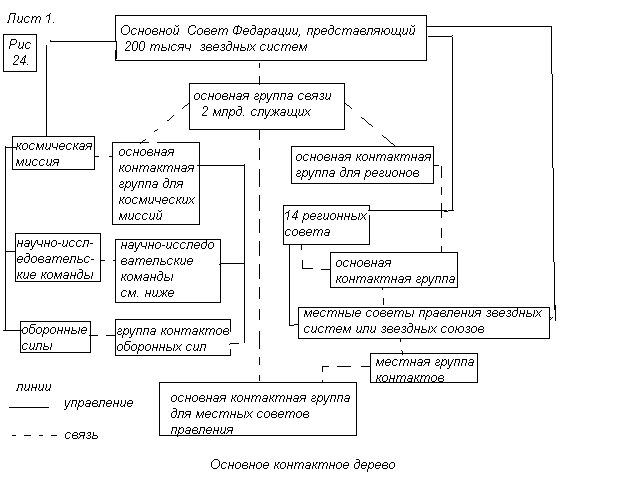 Как было  отмечено ранее,  основная цель Галактической Федерации заключается в том, чтобы ускорить создание в нашей Галактике высоко сознательных , чувствительных галактических цивилизаций со световой направленностью.  Эта цель делится на три части: первое - это космическая миссия, вторая -группы связи  и третья - форумы между группами (эти группы содержат различные  региональные и местные Федеративные Советы Галактической Федерации).Как видно из таблицы, первый фактор - космическая миссия, состоит из двух групп. Первая группа состоит из научно-исследовательских команд и вторая - из оборонных сил и научно-исследовательских сил. У научно-исследовательских сил есть три основных цели. Во-первых , Галактическая Федерация  верит в то, что необходимо использовать особую духовную науку по распределению света и любви по всей Галактике, в связи с чем  в неизвестные регионы Галактики направляются команды по исследованию и изучению с тем, чтобы найти новых членов на приемлемом уровне.Во- вторых, используются те же элементы  и научной миссии при оценке новых потенциальных членов при их приеме в Галактическую Федерацию. Этот фактор получил значение в последние 7 земных лет, так как  в этот период, находящиеся вблизи регионах нашей Галактики, бывшие члены Союза Динозавроподобных /Пресмыкающихся существ заявили , что они хотят положить конец всем войнам и вражде с нами  и даже попросили принять их в члены Галактической Федерации.Это в высшей степени потрясающее событие было признано в качестве доказательства того, что миссия нашей Галактики по распространению Света достигла  успеха, и что древние пророчества, касавшиеся цели нынешнего творения,  уже реализовываются. В результате , эта миссия  используется для подпитки и развития отношений с нейтральными звездными системами, пока что не желающим - в Галактическую Федерацию, но просящим о технической  и организационной помощи. Эти миссии осуществляются до сих  пор  для оказания поддержки имеющемуся доброму намерению между  звездными системами и  Галактической Федерацией.Кроме того, научно-исследовательские  команды оценивают все звездные системы с точки зрения развития всех живущих на них существ в сторону абсолютного сознания и использования  технологий. Эти критерии позволяют ученым Галактической Федерации высказать точку зрения  Уполномоченным  Советам Федерации относительно того, может ли какая -нибудь планета или звездная система быть принята,  действительно,  в Федерацию.Их сопровождает  каждое подразделение оборонительных сил. Здесь должен быть выдержан один фактор: научно-исследовательская миссия контролирует использование назначенных оборонных сил. Это правило использования оборонных сил установлено было во время  многих опустошающих войн, что необходимо было для защиты  действительности Галактической Федерации.Как будет понято ниже, было установлено, что , если позволить военной группе быть независимой от научной группы, то это приведет  к большим осложнениям. Главная цель Федерации заключается в том, чтобы принести во всю Галактику не войну, а Свет и  Любовь. Для реализации этой наивысшей цели, необходимо, чтобы защитить научную миссию от темных сил.    		Когда бы Галактическая Федерация не вошла в новый регион,  берется во внимание , находящимися в дальних уголках  нашей Галактики  динозавроподобными  и пресмыкающимися существами, до сих пор  выступающими против расширения зоны господства Федерации или вступления новых членов в эту организацию. Эти враждебные силы пытаются подорвать какую-либо научную миссию или же напрямую напасть на нее.	В результате, Галактическая Федерация сочла нужным, чтобы оборонные силы сопровождали научные миссии с целью защиты их от потенциальных нападений. Второе подразделение Галактической Федерации называют группами или командами связи (сплетающие сеть) и в этом подразделении работают примерно более двух миллиардов служащих!	Основная функция групп связи заключается в том, чтобы работать, в первую очередь, в качестве служащих  коммуникативной сети. Они - это те, кто обеспечивает данными (информацией), необходимой  для того, чтобы  все подразделения Федерации правильно принимали решения. 	Для того, чтобы бюрократические препятствия не были частью системы, организации используют текущие принципы правления , основывающиеся на контроле и не иерархическом управлении, не осуществляемом с центра. 	Без этих решений внутренних подразделений способность Галактической Федерации продолжать свое существование в стабильной форме быстро исчезла бы. Связь имеется на всех уровнях Галактической Федерации от самых  мелких Советов Правления до Основного Совета Галактической Федерации.	Основная обязанность группы по связи, заключается  в том, чтобы подготавливать и поддерживать эти сети связи. Последние полны жизненно важными данными, которые должны быть  передаваемы на правильном языке и соответствующими нюансами культуры. Эта смешанная деятельность осуществляется  с успехом, т.к. команды связи настолько хорошо организованы и действуют, что организации добиваются  хороших результатов. (см. рис. 24 лист 2. Система  командования и Контроля группы  Связи Галактической Федерации).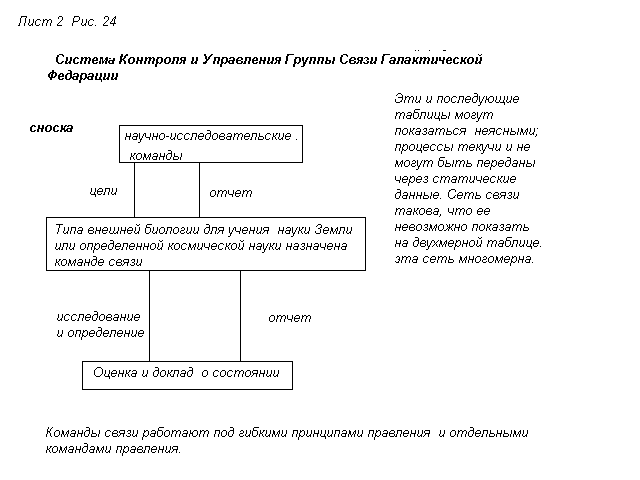 	Эти различные организации связи работают в рамках широкого ряда многоэтажных сетей. Последние делятся на Советы или форумы. Эти Советы работают  в основе своей на трех уровнях.  (См. рис.25. Отношения  Земли с тремя  Уровнями Советов Галактической Федерации.). 	Наивысший уровень - это основной Совет Галактической Федерации, находящейся в системе Вега, в звездной группе Лира.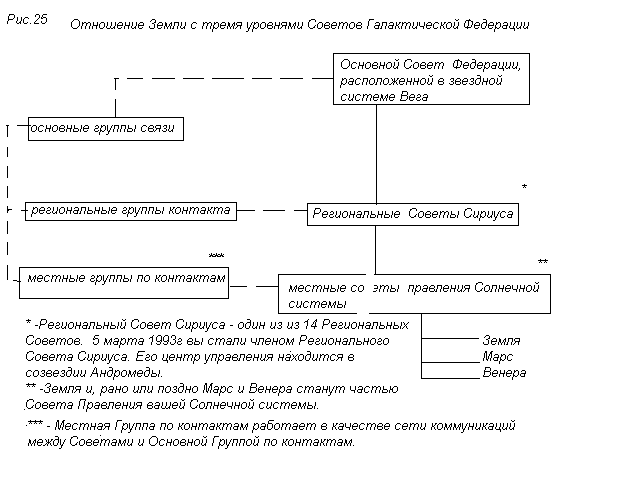 	В Галактической Федерации имеется до сих пор 14 Региональных Совета и самый важным  для нас  является наш региональный совет, называемый Региональным Советом Сириуса. Ваша Солнечная Система так же рано или поздно вступит в этот региональный совет. Региональные советы осуществляют свою деятельность в качестве форумов, разрешающих различные сложности, своего рода суд.	Они определяют политику  в своих регионах, линию действия и , кроме того,  они являются последней инстанцией, куда обращаются определенные звездные системы  или звездные союзы для решения имеющихся  между ними проблем. Они также  являются посредниками в культурном и технологическом обмене.	Таким образом, Региональные Советы Галактической Федерации становятся средством и в обсуждении противоречий, возникающих в вопросе трансферта технологий и, кроме того, в обеспечении обмена интеллектуальным  производством. Кроме того,  есть местные советы или советы по управлению звездными системами. Рано или поздно вы, земляне, и другие члены Солнечной системы создадите  местный совет звездной системы. Они могут  быть выражены в двух формах. Во-первых, простой совет звездной системы или местный  совет правления, во-вторых -совет правления звездного союза, состоящий из 20 и более звездных советов.Самый большой звездный союз в Региональном Совете  Сириуса , в который вы войдете, это звездный союз Плеяд, состоящий примерно из 50 различных систем.  Отношения между этими различными уровнями Галактической Федерации   имеет не    простую форму. Важно понять, что группы по контакту помогают Федерации следить за происходящими  событиями в определенной звездной системе или в определенном регионе Галактики.Таки образом,  мы создаем сеть связи между различными  группами связи и этими различными уровнями совета , космическими миссиями и командованиями оборонных сил, находящихся на краю всех этих операций.Галактическая Федерация   находится здесь не  для того, чтобы эксплуатировать землян. Она здесь для того, чтобы провести людей  до уровня высокого сознания и спасти  окруженную планету. Мы здесь для того, чтобы помочь рождению новой человеческой сути и продвинуть всю человеческую расу еще раз в сторону ее настоящей роли - роли стража.Наряду с этим растущим сознанием , земляне потребуют наладить отношения с другими галактическими людьми, разбросанными по всей Галактике. После многих трудностей, пережитых вами, вы заслужили испытать великолепие жизни и любви не только в вашей повседневной жизни, но , одновременно,  расширив эту  позитивную энергию до других людей  и умных чувственных существ, находящихся  во всех концах Галактики и творения.Сейчас посмотрим на процесс налаживания первого контакта, используя Землю в качестве примера. Понятие Галактической Федерации по изменению роли вашей Солнечной системы берет свое начало в 1950-е годы. Когда для находящихся под покровительством  большой цивилизации Агарта или Шамбала, цивилизации подземных людей, была сформирована  специальная группа связи и культурных отношений. Затем этой культурной группе связи Галактической  Федерацией было поручено реализовать широкомасштабный контакт для того, чтобы проснулись некоторые земляне, первые избранные земляне , с которыми были налажены контакты, имели  научное оборудование и опыт.При этом,  надеялись, что они будут выполнять обязанности центров связи для контактов с прессой,  что рассматривалось, как путь передачи сообщений Федерации. Кроме того, Галактическая Федерация начала готовить дополнительные команды связи культурных отношений с тем, чтобы преодолеть трудности, имеющиеся   в деле налаживания контактов с  организацией ООН, являющейся на вашей планете основной организацией государств и наций.Эта  деятельность была расширена в конце 60-х,  перед лицом разрушения  окружающей среды на вашей планете человеческой цивилизации и как подготовка , содержащая в себе  цель спасения при помощи небольшой операции людей от возможного разрушения, которое переживает Земля и затем посеять вновь на Земле человеческую расу. 	Именно тогда, была создана Первая  Контактная группа, однако, она имела очень ограниченную роль в осуществлении  контроля. Вместе с 80-ми Галактическая Федерация начала понимать, что происходящие  на Земле события  есть процесс просвещения и преобразования. Эти события , в результате, привели к тому, что появилась потребность в новом типе организации.	Эту новую организацию назвали Первой Контактной Группой, и она  была создана  впервые в начале 80-х. Ее миссия была расширена, по сравнению с Первыми Контактными группами 50-х, 60-х и 70-х. Нынешняя группа  Первого контакта имела новый дух и воодушевление, основывающееся на надежде того, что первый  массовый контакт , в действительности,  будет возможен.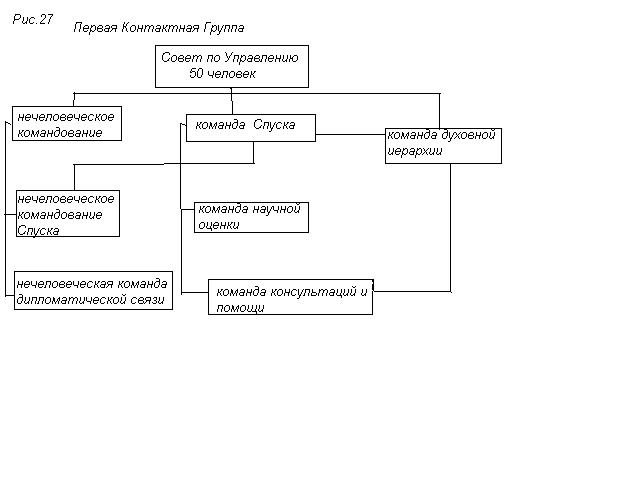 	Эту надежду породила договоренность, развитая в Региональном Совете Сириуса и, касавшаяся возможной пользы фотонного пояса,  использования нового растущего сознания для того, чтобы предотвратить осуществление сценария бедствия. Примерно в то же время, сириусцы узнали, кроме того,  о новом сценарии. Морские млекопитающие  и  Духовная Иерархия  Лейди Гайя сообщили им о том, чтобы они заменили сценарий  первого контакта сценарием, содержащим операцию по массовому возвышению. Эта новая реальность стала причиной того, что сириусцы развернули широкомасштабную деятельность за кулисами для того, чтобы убедить Региональный Совет Сириуса в осуществлении изменений политических (линию действия) по вопросу массового спуска.Это дало возможность сириусцам изменить полюса Солнца и исследовать методы  для  начала процесса роста. Это исследование подтолкнуло их к решению - направить в вашу Солнечную систему несколько научных групп для оценки вашей биосферы с точки зрения возврата  вашей Солнечной системы  к состоянию времен Лемурии.Затем это понятие возврата к старому положению ( реставрации)  стало главным принципом, указывающим путь для всех  касательно научных   и космических миссий вашей планеты. В результате этих изменений, в конце 80-х официально  была создана  Первая Контактная Команда, обладающая всеми возможностями для выполнения  миссии  «добро пожаловать на Землю».Был назначен лидер, имя которого мы не должны раскрывать до первого контакта,  и в течении последних двух лет он имел  важный прогресс, ведущий в сторону процесса массового спуска, к реализации которого мы сейчас готовимся.В начале 90-х Земля была  оценена с точки зрения подготовки ее к миссии Первой Контактной Группы Галактической Федерации «Добро пожаловать на Землю». Эта операция была осуществлена не с одной целью, а с двумя. Во-первых, т,к,  очень важно было , чтобы Галактическая Федерация знала, кто и что вы есть. Во - вторых, для того, чтобы помочь Первой Контактной  Команде в ее миссии по возврату Земли  к условиям, желаемым  Духовной Иерархией.Поэтому это широкомасштабное изучение включало и научные команды (служащих), которые бы правильно определили , какие изменения и реформы должны быть осуществлены для возврата Земли к ее первозданному состоянию. Эта Первая Контактная группа  должна была создать Совет по Управлению , состоящий из 50 существ, задача которых заключалась в том, чтобы управлять этими многими  должностями и контролировать их.Совет по Управления состоял из различных, научных, технологических и других комиссий, что являлось требованием Регионального Совета Галактической Федерации. Региональный Совет Сириуса дал этой контактной команде полные полномочия во всем Космосе,  включая планету Земля и вашей Солнечной системе по вопросу оказания ей помощи, путем обеспечения ее обороны. (См. рис.26. Первая Контактная Группа ).  Эта миссия , описанная в пяти главах, будет реализована Первой Контактной Группой. Первая Глава: связь с Духовной Иерархией Земли.Первая  глава этой миссии - это только отслеживание изменений на Лейди Гайя. Последняя была преобразована  Духовной Иерархией, являющейся большей частью уровня третьего измерения, и имеющей дополнительные силы на более высоких уровнях  в Духовной Иерархии пятого измерения, имеющей те же силы.	Это преобразование стало причиной того, что Первая Контактная группа  назначила сейчас  Комитет для осуществления наблюдения за этими  планетарными духовными изменениями. 	Вторая Глава.: улучшение Окружающей среды планеты. Вторая глава миссии - это контроль за поверхностью  и ее внутренними частями. Эта , продолжающаяся научная миссия, помогла в определении научных операций, необходимых  для преобразования. Вашей планеты в ее первозданное, неиспорченное, состояние, чего требует Духовная Иерархия.	Так как абсолютно сознательные люди являются сотрудниками и захотят быть управляемы в демократической форме, галактическая Федерация верит в то, что нынешнюю структуру Земли необходимо заменить не иерархической структурой.	Третья Глава: культурная помощь и спуск  на планету. Третья сторона этой миссии имеет отношение к культуре и содержит процесс  настоящих контактов. Культурная миссия была  задумана по двум причинам (имеет две  цели). Во-первых, цивилизация Земли стоит на пороге преобразований в цивилизацию, состоящую из рода абсолютно сознательных людей. 	Они должны получить помощь и быть поддержаны во время  перехода к цивилизации, имеющей технологию и культуру, которую отражает эту основную функцию. Во- вторых, цель подразумевает создание на Земле галактической человеческой культуры, однако, предусматривается , что эта культура  должна быть несколько изменена, в соответствии с первой культурой, привнесенной  на вашу планету  во время  Лемурии	Эту культуру  называют цивилизацией Лира /Сириус. Эта линия развития сильно отличается  от культурной линии, имеющейся  на вашей планете. Таким образом, было принято решение, чтобы специальные культурные комитеты и команды по контакту выполнили эту роль.	Четвертая Глава: экологические параметры  биосферы Земли. Четвертая глава этой миссии Первой Контактной группы - это установление необходимых экологических параметров вашей планеты. Для того, чтобы это сделать необходимо вернуться во времени обратно и сравнить с прошлой ситуацией нынешнюю. В результате  подготовлены в высшей степени прочные и безошибочные программы по изменению  и нынешней поверхности вашей планеты. Программы, которые преобразуют с успехом Землю в ее первоначальное состояние, уже реализовываются. Это цель, которой посвятили себя вид защитника морских млекопитающих и Лейди Гая, и будет их воля.	Пятая глава: связь между  Галактической Федерацией и Землей. Пятая и последняя сторона  Первой Контактной Группы - это создание контактных групп между  Советами Галактической Федерации и вашей  новой галактической цивилизацией, которая появится в скором времени.	Эта миссия до сих пор находится в процессе формирования. Первая контактная команда надеется, что, когда будут осуществлены массовые спуски, специальные команды смогут обеспечить необходимую помощь и связь для оказания помощи людям, живущим на вашей планете специальными командами.	В таком случае,  вся миссия Первой Контактной  команды  помогает людям на планете Земля стать абсолютно сознательными. Эта миссия , одновременно, помогает  абсолютно сознательным существам создать соответствующие структуры правления. Это будет  не правление  авторитарных и иерархических  целей, а правление света и прогресса.	Когда будут осуществлены массовые спуски, образуется Временный Совет Правления из четырех групп. Эти группы следующие.избранные члены из Совета Центрального Солнца Учителя Метатрона. несколько членов Совета Правления Агарты (Шамбалы). избранные в качестве представителей Галактической Федерации советники -сириусцы по вопросу культурного трансферта и связи.планетарные оборонные группы. Эти существа будут выполнять обязанности в качестве Временного Совета. Правления , единственной целью которого, будет подготовка землян к новой форме правления. 	Последнее слово   в вопросе того, когда этот совет передаст свои права постоянному совету будет сказано Советом Центрального Солнца , Учителя Метатрона, посредством временных сроков, установленных Божественным планом и Божественной правдой.	В нынешней ситуации Галактическая Федерация  находится  в процессе детализации окончательного плана и определения места, времени  и развития событий после контакта.. Миссия Федерации основывается на любви и мире. Поэтому каждый, кто придет к вам, как часть Галактической Федерации, будет находиться  на Земле в качестве  старших галактических братьев и сестер, ставящих перед собой цель реализаций  этой  освободительной миссии с вниманием и нежностью.	Уважаемые читатели, единственное, что хочет от вас Первая Контактная Команда Галактической Федерации - это , чтобы вы приняли правду скорого изменения человеческого сознания. Вы , земляне, стоите у начала судьбоносной дороги, потрясающей и удивляющей, о которой сообщили в своих пророчествах ваши великие религиозные произведения.	В качестве абсолютно сознательного существа вы станете частью большого защитного треугольника, описанного выше в этой книге. Пожалуйста, обратите внимание на эту ответственность, и уже сейчас начните выполнять ее принципы. И, последнее, мы хотим, чтобы вы начали создавать «планетарные оборонные группы», которые важны для достижения успеха нашими программами по оказанию помощи, как вашему процессу изменений роста, так и процессу  вашей планеты. 	Это время великих изменений, несущих воодушевление для всех  живущих на планете и для нее самой. Это время , которое вскоре заполнено будет радостью и духовным удовлетворением. Мы , члены Галактической Федерации , очень рады знать, что ваша планета и другие планеты и существа вашей Солнечной системы находятся на пороге необычной судьбы. 	Данные , приведенные в этой главе, могли вызвать в вашем уме ряд вопросов. Ниже Виржиния задает Ваште касательно данных по теме «Галактическая Федерация».Глава вопросов и ответов.	Виржиния. Мы хотим знать, какую роль играет в процессе принятие решений Галактической  Федерацией бюрократия? Задавая этот вопрос,    мы думаем о землянах и о нашей отрицательной истории за последние 10-тысяч лет . Нам интересно, являются ли решения Федерации, касающиеся нашей планеты, преднамеренными или случайными, или же , как часто наблюдается в наших бюрократических организациях, и Федерации так же  иногда  свойственно не придавать значение или делать быстро дело.	Вашта. Галактическая Федерация -очень большая и самая требовательная организация, с точки зрения ее величины, сферы деятельности и миссии привнесения света в Галактику. Ее бюрократия   также , действительно, огромной величины в соответствии с ее миссией. Однако, мы  должны сказать, что, поскольку политика и линии действия определяются не Основным Советом Федерации, являющимся самим по себе огромной организацией, а в большей степени небольшими советами, т.е. Региональными советами, то политика в отношении Земли определяется большей частью решениями почетных членов Регионального совета..	К сожалению, войны, имевшие место в этом регионе, привели к определению политической линии Галактической Федерации. Однажды, после определения этой политики и ее претворения в жизнь, уже было трудно изменить ее членов из-за определенных внутренних позиций между ними. Именно это является  одной из основных причин того, что годы ушли на то, чтобы, изменив с успехом политику Регионального Совета Федерации, сириусцы обеспечили признание, набравшей ход,  деятельности в качестве официальной политики.	Виржиния. В таком случае, в некотором смысле, более мелкие планеты и более слабые члены, типа одиноких планет или звездных систем, должны быть защищены  пониманием местного совета, не так ли?	Вашта. Им должен помочь местный совет. Однако, региональный совет ответственен за различные  оборонные силы в широком регионе. Они  принимают решения в вопросе того, каким образом совет, правление или различные силы со звездной системы будут распределены за  пределы той единственной звездной системы.	Проблема вашей Солнечной системы заключается в том, что она в большей степени  испытывает потребность в оборонных силах этого другого региона. Эта ситуация дала возможность различным группам , типа космических бунтовщиков, проникнуть  во внутрь и создать оборонные силы, которые могут быть затем использованы в обороне вашей Солнечной системы. Это обеспечило повстанцам авторитетные места.	Кроме того, на ваши условия повлияло религиозное понятие , развивающаяся карма и, как назвали ее плеядинцы, сентауриусцы,  др. несколько групп, расставившие, в первую очередь,  в вашей Солнечной системе передовые полицейские структуры.	Это понятие дало возможность этим восставшим или передовым повстанческим организациям развить энергетические модели, которые они создали в вашей Солнечной системе. Таким образом, это является причиной того, что было дано разрешение пережить имеющуюся историю, имеется ввиду 10 тысяч лет, о которых мы говорили, и ее продлению 	Эта ситуация сейчас меняется, т.к. мы достигли периода, когда в результате, в этом регионе Галактики появятся некоторые изменения миролюбивого характера.	Виржиния. Спасибо. Мы хотим знать что-либо о восставшем  Люцифере и о том, какое влияние он оказал на нашу Солнечную систему и Землю ?	Вашта. Восстание Люцифера -это понятие , которое было сформулировано людьми, силами света и тьмы в попытке  понять борьбу, имевшую место быть здесь на галактическом уровне на протяжении миллионов лет. Это великое  восстание темной силы, распространившись примерно 35-40 млн. лет назад в Галактике, стало причиной того, что было пережито много трудностей в этой Галактике.	Однако, мы рады сообщить, что сейчас этот период восстаний, больших трудностей  и войн уступает место периоду сотрудничества и света. Это и есть причина того, что ваша Солнечная система находится в переходном периоде  с состояния , имеющейся темноты  и ограниченного состояния, в состояние света  и абсолютного сознания.	Виржиния. Могли бы назвать число имеющихся вселенных.Вашта. Если вы посмотрите на вселенные , как на измерения, то увидите, что их бесчисленное число. Если посмотрите на это с точки зрения физического и духовного мира, то тогда мы можем сказать, что имеется только два мира. Здесь ключом является поле определения.	Будет ли это понятие в форме  «духовность против физического мира» или понятие , похожее на примерно  тоже, что присутствуют в понятии  измерения. В это время во всем творении имеется   дуальность.	Виржиния. Есть ли у вас какая-либо информация по вопросу  разделения и распада духа? Сделал ли какой-либо человек что-нибудь плохое до такой степени, что , вместо прощения или получения возможности быть прощенным, его дух  был уничтожен?	Вашта. Подобное случилось во время  межгалактической войны. По мере развития этих войн, стали использовать оружие, которое делило световое тело человеческой души и разбрасывало его по многим измерениям. Существо должно было затем вновь построить это световое тело. Однако,  мы в прошлом не имели ничего  подобного , типа уничтожения какой-либо души. 	Соединение вновь духа (если он разбросан полностью по многим измерениям) т.е. этот процесс повторного строительства  длится примерно 1000-2000 земных  лет. Таким образом, он вновь начинает  свою кармическую модель воплощений и развивается в сторону Света.	Виржиния. Спасибо. Я хочу узнать  следующее. Со времен Лемурии было ли на этой планете  государство или нация, приблизившаяся к идеалам Лемурии?	Вашта. Со времени завершения периода Лемурии, примерно 25 тысяч  лет назад,  не на поверхности Земли, а под Землей имеется цивилизация, называемая в ваших легендах Агартой или Шамбалой. Эта цивилизация создала огромную сеть коммуникаций, соединившую сегодня все большие  континенты со столицей, находящейся   под страной Тибет. Эта цивилизация оставалась  в подземных регионах   и осуществляла сотрудничество с Духовной Иерархией для того, чтобы люди достигли высокого сознания..	Однажды, по завершении миссии привнесения на вашу планету абсолютного сознания, они вновь объединятся с людьми, живущими на поверхности Земли.	Виржиния. Иначе говоря, на поверхности планеты нет ни одного государства, знающего, как это сделать , не так ли?	Вашта . Да.	Виржиния. Возвращаясь к моему предыдущему вопросу относительно количества вселенных, сколько из них влияют на Землю и человечество?	Вашта. Самое важное понятие о вселенных, о котором должно знать человечество Земли, касается преобразования того, что имеет место быть переход. Если назвать вселенные измерениями, то сейчас осуществляется переход с третьего измерения на пятое. Эта ситуация имеет  большой эффект и, кроме того, это повлияло на все другие измерения. Таким образом были затронуты пять измерений с третьего по седьмой. Т.к. рост сознания на вашей планете делает необходимым осуществление Духовной Иерархией изменений во многих измерениях и осуществление им перехода. В то время, как они сейчас регулируют межпространственный обмен энергией, ваша планета сможет подготовиться к переходу к абсолютному сознанию.Виржиния. В таком случае, Вы , вместо того, чтобы использовать слово «вселенная», как физическое место, говорите о вселенных, как об уровне сознания и всеведения, не так ли?Вашта. Мы предпочитаем это, так как , возвысившись над 4 и 5 уровнями, измерения  становятся абсолютно духовными. Поэтому они не могут иметь понятия, похожие на физическую реальность третьего измерения, которую каждый  на вашей планете считает основой реальности.Виржиния. В таком случае, будучи абсолютно сознательными людьми, сириусцы где находятся?Вашта. Мы  - абсолютно сознательные существа, находящиеся на третьем уровне, однако, по причине этого абсолютного сознания, мы одновременно можем связываться с ангельскими силами  других измерений. Таким образом,  мы являемся , по- настоящему,  видом- защитником , т.к. с нами могут говорить  контролирующая энергия этого измерения., Духовная Иерархия и Иерархия творения  Господ Времени, а мы можем налаживать с ними контакты.На вашей планете эти контакты имеют место быть только с некоторыми индивидуумами , для нас же это обычный опыт всей нашей цивилизации и реальность из которой мы извлекаем на практике пользу. Виржиния. В таком случае, сириусец  является физическим существом третьего измерения, обладающий  ведением  четвертого или пятого.Вашта. Мы имеем  межпространственные способности, т.к. мы можем преобразовывать полностью наше физическое тело третьего измерения в световое тело, дающее возможность нам прогуливаться в других проявлениях реальности.Виржиния. В таком случае, ваш род имеет абсолютно физическую плотность не так ли?Вашта. Земляне и сириусцы очень похожи друг на друга. Если бы мы встретились на улице, то могли бы столкнуться или вы могли бы поговорить со мною, так, как это  делаете с другим человеком на вашей планете.	Мы тоже физические существа, но так как мы владеем нашей физической  реальностью, мы имеем способность преобразовывать наши  тела    в межпространственное световое тело и даже увеличением частоты этого тела так, что землянин  подумал  бы, что мы исчезли.	Виржиния. Могли бы вы что-либо сказать о роде, имеющем место быть между энергиями тьмы  и не являющимися людьми. Они также владеют вашими способностями?	Вашта. Да. Несмотря на отличающиеся понятия и образование, они также мастера тех же способностей, т.к. они являются световыми существами с абсолютным сознанием. Когда способности и ведение абсолютного сознания сбиваются в сторону эго, во внутрь , это может привести к большому ущербу. 	Эта проблема была испытана людьми, наводящими порчу без наличия при этом сострадательного намерения.  Это большая трудность. Поэтому имело место в этой Галактике и в этом творении, это великая битва между светом и тьмой.  Несмотря на то, что, как свет , так и темнота  являются очень сильными сторонами, свет вот уже преобразует темноту, природа,  продолжающейся  в нашей Галактике, борьбы именно та.Виржиния. Каким образом  могут быть уверенны средние земляне, что они наладили контакт со световые существом, в случае , если они намерились раскрыть себя для  Света  и начали вступать в контакты.	Вашта. Постоянно держите себя в Свете Великого Источника, в Помазанном свете высокого  сознания, окружающего души  всех людей. Если вы будете оставаться в Свете  Мессии Творческой Силы, то вы будете защищены от темноты и не попадете под ее влияние. Суть света Мессии есть Любовь и сострадание. Когда люди погрузятся в этот белый свет и используют его в качестве источника всего, что они делают для роста их сознания, тогда они увидят, что эта энергия способна сохранить их от вибраций темноты.	Виржиния. Как вы определяете покорение человека темными силами?Вашта. Это, когда человек дает  темным энергиям войти в его сознание, т.к. он не предпринял необходимых мер для защиты физического и духовного тел. Причина этого - то, что многие земляне  не практиковались в сознательном налаживании связи с Великим Светом Мессии 	Они не стараются удерживать себя  в этом свете. В то время, как налаживание этой связи со Светом,  и практика оставаться в нем, удерживали бы далеко от них тяжелые ситуации и  другие отрицательные энергии.	Именно поэтому земляне должны постоянно просить покровительства Света Мессии.	Виржиния. Спасибо. Рассматриваете ли вы в этом серьезную проблему для человечества в процессе изменений и перехода?	Вашта. Потенциальные сложности имеются. Попросив о свете Мессии, вы начнете повышать сознание в соответствующей форме и, в результате,  наладите связь со своим источником и сможете оставаться  в нем, чтобы вы не делали. Такого рода  простая, но откровенная практика будет вас защищать  и рассеивать возможные трудности.	Виржиния. Мы знаем, что это будет вопрос, на  который сложно ответить, но, если учитывать, что уже многие нечеловеческие группы хотят вступить  в Галактическую Федерацию, сколько  времени займет , чтобы приостановить в нашей Галактике войну и жестокость?.Вашта. Мы верим, что в наступающем  столетии или по земному времени в течении,  максимум, 100 лет, не будет войн и жестокости. Мы  верим так же , что мы не только приближаемся к 1000 летнему периоду больших изменений в вашей Солнечной системе, но и, одновременно,  после длительного периода борьбы с темнотой, мы уже реализуем великое усиление света в этой Галактике.Это так, по причине чрезвычайных и невероятных изменений, имеющихся в силах  темной энергии, что указывает на их прогресс в сторону Света. В нынешней ситуации более половины Галактики перешли к Свету, в то время, как в начале 80-х это количество было меньше чем четверть галактического населения.Если  эти изменения  будут продолжаться с этой скоростью, то в конце будущего столетия, как мы предполагаем, все столетие будет возвышено. Многие другие галактики, с которыми мы контактируем, также оповещают о том, что они находятся в процессе такого рода положительных преобразований - их наблюдения совпадают с нашими вплоть до временных положений. Поэтому мы сейчас более уверенны в приближении галактического просвещения.Виржиния. Сейчас со сколькими галактиками Галактическая Федерация ведет переговоры по вопросу членства?Вашта. Мы ведем переговоры примерно с 50 галактиками, две из которых приняты в члены. В течении будущих 20-30 лет, как мы надеемся, мы сможем наладить новую межгалактическую  связь, так как  мы это делаем в нашем галактическом мире.В нашей галактике происходят потрясающие и удивительные изменения - и три основных веры, являющихся целью Галактической Федерации, т.е. Великое писание о Свете  (божественные пророчества), уже  на пороге реализации.Виржиния. Это, кажется, сильно воодушевляет!Вашта. Для нас это так. Мы постоянно испытываем удивление перед огромными энергиями, создаваемыми, как Духовной Иерархией , так и Господами Времени для того, чтобы направить энергии этой Галактики к Свету. Это дает такое чувство, будто бы после длительной борьбы за восхождение на гору, мы почувствовали  себя внезапно в лифте, который нас напрямую выведет к вершине.Виржиния. В то время, как члены Совета осуществляют обязанности, наложенные на них Галактической Федерацией, имели  ли они соответствующие культурные опыты личного плана или же пережили какие-либо события в своем жизненном путешествии?Вашта. Мы пережили  много таких опытов на вашей планете, т.к.  большинство из нас пришли на Землю, чтобы наблюдать за ней.Виржиния. Извините, я имела  ввиду  здесь не опыт событий, произошедших с нами, а в других местах.Вашта. Да . Мы посетили две планетарные системы в созвездии Пегасус, однако, это были очень примитивные системы, не входящие в категории Солнечной системы -витрины, каковыми являетесь вы. Мы имели некоторые ситуации и в трех планетарной системе Эраданус; здесь наши корабли попали под осаду независимых элементов союза  динозавроподобных / пресмыкающихся существ. Местные же народы, проживающие здесь, подумали, что мы боги и оказали нам огромный почет, т.к. то, что мы проделали с помощью наших способностей преобразовывать энергию, им показалось чудом.Наша практика содержала, кроме того,  и опыт   обучения  других методам исцеления болезней и обеспечения нуждающихся едой и источниками. Однако, существ на вашей планете  мы нашли в высшей степени  самонадеянными и придерживающимися своих понятий свободной воли. Это стало причиной того, что мы следили за ними с осторожностью и  имелось очень много сложностей в налаживании отношений с некоторыми людьми  на вашей планете и взаимоконтакта. Но мы рассматриваем эту ситуацию, как часть усилий по привнесению Света  на вашу планету. Земля, как планета -витрина, станет сценой использования абсолютно сознательно свободной воли и прекращения  существования понятий и поступков,  не основывающихся на Божественных принципах.Виржиния. Предположив, что мы ведем себя непослушно, думаете ли вы , что когда мы войдем  в фотонную полосу, люди достигнут уровня абсолютного сознания и перестанут быть бунтовщиками?Вашта. По мере осуществления энергетических изменений и переходов  до сих пор будет иметь место самонадеянность, т.к. многим  детям привиты неправильные понятия, и они приведены были в соответствие с понятием отсталой цивилизации, имеющимся до сих пор на Земле. Однако, согласно тому, что было сказано нам и согласно нашим собственным наблюдениям, под кожурой  этого бунтовства  лежит большой ангельский свет.Однажды,  вернувшись  к абсолютно сознательному существу , этот свет легче объединится с телом и создаст влияние , которое приведет к новой галактической цивилизации. Земляне приобретут новое понятие работы  со свободной волей  в абсолютно сознательной цивилизации третьего измерения.Земляне развиваются в сторону создания великого мастерства третьего измерения,  к чему мы  приблизились, но в чем , в действительности, добьется успеха ваша Солнечная система и ваша планета. Именно поэтому,  судьбой Земли является  реализация Божественного пророчества прошедших  тысяч лет, в качестве более  великой и потрясающей витрины.Виржиния. То есть вы говорите, что многие души, люди на Земле , возвращаются на самом деле к Свету в более глубокой формеВашта. Да. Вашей планете  был дан комплект,   как абсолютной тьмы, так и абсолютного просвещения. Однако, сейчас ваша планета соединит их вместе для того, чтобы создать уникальную цивилизацию , где она будет выполнять роль витрины.        Несмотря на то, что вы дети, только начавшие идти в начальную школу, вы станете быстро профессорами, преподающими большие уроки многим цивилизациям этой Галактики, уроки которым должны будут обучаться все галактические цивилизации.Виржиния. Спасибо. Не рассмотрят ли эти, непослушно  думающие  люди, ваш этот первый контакт , как вмешательство во внутренние дела Земли?Вашта. Нет. Так как Духовная Иерархия заключила в некоторой степени духовные договора и определила , каким образом они будут выполняться. Духовная  Иерархия организовала и прекрасно спланировала то, что сейчас происходит. Их принципы и договора, касающиеся  всех человеческих душ на вашей планете, сделают возможным большие изменения, которые очень скоро будут иметь место!.Перед тем, как разрешить всем человеческим душам, воплотиться на вашей планете, им было сообщено, что они должны официально принять следующие два принципа под руководством Божественного плана  и  порядком Божественного характера..Во-первых, они согласились с тем, чтобы Духовная Иерархия определила сроки и то, каким образом будет осуществлено Божественное вмешательство, для возврата к абсолютному сознанию. Во-вторых, они  согласились с тем, что, когда Духовная Иерархия примет такое решение, после Божественного вмешательства, они будут выполнять миссию настоящих защитников.Именно поэтому, они , Духовная Иерархия,  придут вместе с нами, с Галактической Федерацией, для того, чтобы осуществить этот великий спуск и вернуть всех людей  к абсолютному сознанию. В настоящее время  может быть очень много мнений за и  против нашего контакта; но по мере того, как мы будем помогать и вести вас к жизни в качестве  просвещенного в галактической цивилизации существа, мы знаем, что рано или поздно, мы будем иметь положительный резонанс на нашей стороне.  Теперь же мы оставляем вас, приветствуя   Любовью и Светом.Глава 12.		Заключительное  Слово Виржинии. После обдумывания нами информации, переданной нам сириусцам, мы просим вас пересмотреть «пять путей распознания правды», приведенных во вступлении этой книги.. Пожалуйста, просмотрите эти данные  и подумайте, каким образом они помогают вам в определении того, являются ли представленная в этой книге информация правдой для вас или нет. Несмотря на то, что я с неравнозначным вниманием пользуюсь этими источниками, в качестве основы жизни я практикую ежедневно медитацию и,  как минимум раз в неделю, стараюсь проводить групповую медитацию. Это я делаю в качестве подарка для себя, т.к. вижу в этом  ценную целительную и поддерживающую практику.На самом деле, перед многими положительными результатами, полученными людьми, благодаря их внутреннему созерцанию и медитациям, я пришла к выводу, что такого рода практика является  Божественным паспортом, который мы, люди, все совместно, владеем и который необходим в нашем путешествии обратно в галактическое гнездо.Наряду с этим, я стараюсь узнавать  другого рода  данные о китах, дельфинах, местных народах, научных открытиях и интуитивных докладах. Признавая значимость всех этих групп, в результате, мы можем открыть , каким образом они связаны друг с другом в большой мозаике правды, длительное время скрываемой   и таким  образом можем углубить наши знания. Когда  мой внутренний путеводитель захотел, чтобы я оказала помощь  в составлении этой книги, я  делаю это с пониманием того, что я смогу представить определенные умозаключения, что должен делать каждый, оценивая поступающую в этот период информацию, иначе говоря, если мы используем практику оценки, что дает возможность наблюдать за общими моментами и тенденциями различных уважаемых источников, то мы сможем больше приблизиться к правде, касающейся потенциальных событий в будущем.Таким образом. наши личные еженедельные медитации будут поддерживаться следующим:     -наш внутренний гид и положительные религиозные  учения, поступающие от морских млекопитающих существ подтверждения, положительные доклады местных народов, надежные научные  исследования, изучение мифологии и фольклора, новые данные, полученные через медитацию или путем божественного воодушевления. Причина того, что этот список я повторила здесь заключается в том, чтобы еще раз обратить ваше внимание на это. По мере того, как каждый из нас будет раскрывать состояние любви и положительных ожиданий, мы сможем оттачивать наш интуитивный процесс и высокое сознание может быть до уровня, где мы  не будем обмануты и не будем смущены бесчисленным числом посланий миллионов людей, получаемых , посредством снов, видений,  и способов , о которых раньше не могло быть и речи. По причине того, что мы входим в реальность четвертого измерения, мы расширяем наши обычные психические состояния , однако, поскольку это не одно и то же, что мы расширяем, и наши состояния духовного ведения, эта ситуация иногда приводит к беспокоящим результатам.Читая даже эти строки частоты любви, предупреждают наш мозг и  наши тела до самой глубокой сути и заставляют нас изменить сознание в сторону  освобождения от негативной веры. Однако, любовь должна проникнуть в понятие  о личности и все, что не  является  радостным, должно быть оставлено. Эта простая наука , однако, ее влияние на нашу жизнь , в действительности, радует.Верить в сказанное каким -либо существом относительно будущих событий на Земле, даже если источником этого сказанного  медиум называет  Иисуса , Божью Мать Марию, Моисея, Будду, Кришну, Раму, Архангелов или Вознесенных Учителей невозможно. Я прочитала  даже послания автора, называющего себя  искренне Богом. Наряду  с религиозными  и духовными  лицами , люди могут получать информацию через галактических людей, нечеловеческих видов, к примеру дельфинов, и даже от умерших  членов семьи и друзей.Т.к. астральные уровни четвертого измерения не имеют абсолютно мистическую и духовную структуру,  и многие люди испытывают затруднения в получении информации с пятого и более высоких уровней, по получению этой информации могут иметь  место определенный хаос, сумятица.Именно поэтому необходимо быть чувствительным к энергетическим вибрациям поступающих сообщений, не ограничиваясь лишь только обращением внимания на слова, поступающих во время наших медитаций,   и посланий других людей.  В то время, как высшие световые энергии, открывают наше «удостоверение личности» на клеточном уровне, ДНК и  влияет на мозг и на потенциал волн без направлений, физической системы, человечество будет продолжать тонуть в этой лавине посланий.Передающие эти,  постоянно растущие, послания так, что они могут, как указывать на путь, так и называть различные даты  для  возможных событий, должны быть оценены с точки зрения их стабильности и чистоты. И, на самом деле, к сообщению , полученному из какого -либо  источника, необходимо относиться с позиции « возможного», при этом , сопоставляя это послание  с другими, ведущими нас, посланиями. Меня не обижает лично, когда люди контролируют то, что я пишу, так как я доверяю , что каждый следит за своим внутренним гидом и делает для  себя самое лучшее.Кроме того, и я постоянно развиваюсь и учусь у других кое -чему. Не один из нас не великолепен  настолько, чтобы  не научиться чему - либо у другого. Я вижу, что ни один источник или учитель не работает абсолютно один, каждый содействует посредством свойственных ему  усилий,  этому очень простому , но и, одновременно, сильно смешанному человеческому опыту. Без сомнений, наши самые чистые чувства, проводя нас через различные сложности, делятся  с энергией,  имеющей способность доставить нас к самому высокому уровню нашего чувствительного равновесия и нашего природного всеведения. Так как все является энергией, мы должны искать самые высокие вибрации этой энергии для того, чтобы полностью испытать помощь, полную Любви, которую Божественное начало нам обещало и сейчас ее дает. В наших личных жизнях, групповых отношениях, глобальной ответственности  и, наконец, в наших галактических  усилиях  мы должны оказывать   в решительной форме внимание для того, чтобы эта энергия  достигла цели и направления. Сейчас у нас  есть больше потребностей  друг в друге, по сравнению с прошлым, в этом процессе роста,  при наличии очень больших различий, уровней потенциала и ведения.Да, я уверена, что групповой  рост реализуется, поэтому мы должны использовать силу нашей исцеленной природы и наладить связь с группами, преследующими только наивысшее благо всего (каждого). Наша объединенная  любовь и желание служить наивысшему благу, будут защищать нас и вести нас,  по мере прохождения нами через препятствия (барьеры)  посланий измерения.Будут новые, дополнительные слова, которым мы должны научиться,  и наш настоящий духовный опыт может быть более великолепен, чем мы  бы выразили  это терминами нашего ограниченного языка, типа частотные линии, временные переходы, межпространственными входами , звездными дверьми. По мере очищения от отрицательных вибрационных резонансов, накапливаемых нами вдоль дороги бытия, и не гармоничных резонансов любви,  инициируемся ли мы этими поступающими энергиями и гармонизуемся?  Это покажет только время, однако,  на этом нашем этапе видения  нас будет вести Любовь.Мы , в качестве самых надежных и хороших друзей  в этом путешествии во внутренний и внешний  мир, просим вас использовать эти пять источников доказательств. Я хочу это, т.к. , если  наша любимая планета  и мы, люди, стали почвой для практики  колонизации  на протяжении  тысяч лет и полем битв внеземных сил, мы обязаны  защитить в какой-либо форме наш баланс. На самом деле,  каким образом  мы можем преодолеть чувство того, что мы есть только пешки  в галактической шахматной игре?Каким образом, мы можем отличить то, какую роль играли какие  галактические существа в этой длинной  войне между силами  тьмы и света. И где мы гармонируем  с конечным  результатом  этой космической  борьбы  в форме защиты мира  и жизни.В некотором роде, мы должны понять, кем  являются наши путеводители  и защитники. Имена Сириус, Плеяды, Арктурус, Зета Ретикули, Беллтрикс, Орион, Пегасус, Сетус, Лира, Вега и Сагиттариус вызывают много вопросов в нашем поиске смысла.Я лично хочу оставаться открытой для идей, но я не хочу быть легко обманываемой. И, самое важное, какой опыт не был бы пережит нами в будущем :  вновь духовные проявления учителей типа Иисуса или спуск на нашу землю физических  внеземных существ, я хочу постоянно продолжать глубокую духовную веру.Несколько лет назад, когда я узнала, о том, что мы, люди, обманывались тысячи лет и были подвержены  генетической мутации, я испытывала сомнения, страх и злость, что стало причиной  переживания мною большой боли и даже депрессии.Может быть, по причине нашей потенциальной встречи в будущем с другими космическими людьми, сейчас мы переживаем  космическую темную ночь души -своего рода совместную темную ночь.Наша жизненная форма  на Земле совсем не есть идеальная жизненная  форма,  и Господь знает, что я молюсь за выправление этой ситуации. Однако, готова ли я   пережить  абсолютно энергетические изменения для того, чтобы стать галактическим существом? Готово ли  человечество? Даже, если бы  мы знали, что это событие «первого контакта»  вскоре реализуется, и это станет  даже реализацией сна  нашей души, необходимо будет  абсолютно отказаться от того, к чему  привыкла  личность. Несмотря на то, что я очень близко к сердцу приняла тему возврата нашей духовной  семьи и спуск на нашу планету  внеземных людей, я должна отметить, что это не было совсем просто. И чего бы это не стоило, я хочу . чтобы мы, земляне, оставались положительным партнером в космической игре, в которой мы  сможем стать победителями, поэтому я не сдаюсь и надеюсь, что и вы примете участие в этом процессе реализации судьбы!Психология помогла нам справиться со многими  глубокими опытами и  сейчас  она может быть использована в поддержке эксперимента прихода  духовных и физических существ на Землю и  в продолжении большого этапа в процессе человеческого сознания.Может быть , как сказал Карл  Жунг в своем произведении «Нераскрытая сущность» «до налаживания контакта с человекоподобными  млекопитающими с другой звезды  люди не будут знать, кто они».То, о чем посмела эта книга, которую вы читаете сказать, это то, что вы стоите на пороге этого эксперимента,  и наша встреча с человекоподобными млекопитающими с другой звезды может быть преобразована во встречи с нашими праотцами лирийцами  или сириусцами  по модели настоящего галактического человека человекоподобных млекопитающих. Может быть сейчас, в нашем состоянии, подверженных мутации, мы подумаем, что сириусцы  боги, как это сделали   люди, когда пришли взбунтовавшиеся плеядинцы. Не поймем ли мы смысла их физического спуска, спутав их с Богом? Или же на этот раз сначала появятся  Архангел Михаил, члены большого  мира ангелов, Иисус и многие  Вознесенные учителя со всех религий и оповестят о том, что они осветят этот физический контакт, который будет иметь место?Это конечно, же имеет связь с информацией, полученной мною за последние 9 лет в состоянии вдохновения и объясняет причину того, почему я и другие люди  не очень интересуются  данными, полученными от внеземных существ. Или , по крайней мере, это объясняет , почему некоторые люди хотят думать о появлении в большом количестве галактических существ. Мы можем не почувствовать,  испытываемую нами теплоту и нежность, к внеземным существам , пришедшим , чтобы исправить правящее сейчас на Земле  глобальное общество.Мы можем иметь совершенно иного рода реакции, не так ли? И может быть потому, что никто не знает точно является ли фильм Е,Т, на самом деле пропагандой Зета  Ретикули - для того, чтобы мы соглашались с генетическими опытами над людьми  и животными, которые исчезают -или же это просто послание более общего характера нашей галактической семьи, готовящей нас к предстоящим событиям. Кроме того,  возможно, что он имеет глубокую подсознательную  тоску, вытекающую из нашей души и нашего собственного корня генетической личности. В таком случае, до тех пор, пока мы поймем, что опасность маленьких серых существ исчезла , и мы сможем уже согласиться с духовно питающей  надежностью нашей собственной  галактической семьи сомнения и не принятие, послужат полезной цели.Так как, кажется , что у этой Галактики есть ритм и природа периодов, о которых мы забыли, но которая приняла, в результате, решение о том, чтобы помочь нам , как это описано в оживленной форме в фильмах о космической дороге, когда капитан и его команда время от времени  посещают примитивные общества.Я очень благодарна составителям некоторых программ о космическом веке, выявившим много новых понимании о людях , о Космосе и о будущем. На самом деле, я с нетерпением жду романа или сценария творческих искусствоведов, который бы рассказал о нашей встрече не с опасным , плохим и невоспитанным  космическим существом, а  с,  посетившей Землю, нравственно развитой цивилизацией.Тогда эта Первая Контактная Команда  может придти на Землю для того, чтобы принять участие в этом новом осознании и затем распространить его по другим цивилизациям. Есть ли готовые к этому хорошие авторы? Я хотела бы сказать, что , по мере того, как мы учимся  использовать наши большие  чувствительные способности, необходимо, одновременно, использовать нашу интеллектуальную  смелость, однако, если это не будет сбалансировано постепенно большей интуицией, то мы останемся  интеллектуальным большинством, требующим доказательство для каждого понятия и не желающим думать над «далеко» кажущимися   для него понятиям. 	Так как нет никакого точного доказательства, относительно того, что сириусцы и огромная группа нечеловеческих существ в ближайшем будущем придет на Землю, мое критикующее думающее «я» очень страдает. И оно требует  сначала точного доказательства перед тем, как поставить под опасность мое звание и уважение, которыми,   я владею. Почему? Так как оно хочет быть в безопасности, быть признанным  и правым. Оно  находится под сильным  притеснением со  стороны  воображения моего правого полушария и тем , чем интересуется моя интуиция.Когда я вспоминаю, как весь научный мир смеялся  над желание Христофора Колумба открыть новый мир на своем корабле, я постоянно улыбаюсь сама себе. Та же реакция имела место быть с братьями  Wright и   их летающими  аппаратами. В таком случае,  в этой реальности, меняющегося сознания и вновь зарождающейся интуиции, может быть  сложным разъяснить эти определенные науки на словах. Наряду с этим, я предполагаю, что многие потребуют доказательств наличия Божественного плана, служащего нам в положительной форме.Насколько мне известно, никто не может представить по этому вопросу проверенных, т.е полученных в результате научной операции, доказательств. Таким образом, здесь не может быть реализована привычная практика критикующей мысли, использующая  комментарии к наблюдениям и достигающая обязательно доказательств.Однако, несмотря на вопросы, на которые мы не можем ответить  в результате  наших критикующих мыслей, не является ли наше внутреннее чутье и наша интуиция средствами, указывающими нам дорогу и обеспечивающим нам прогресс? Так как наши сердце и душа -фантазеры и верующие.Я хотела бы добавить , что я  - на физическом  плане  с некоторыми сложными научными доказательствами, поддерживающими нашу веру в галактическую жизнь, и , таким образом, мы постепенно продвигаемся в сторону  нового периода возможностей, реализация которого возможна.Наши собственные космические путешествия  подготовили почву для некоторых доказательств и , без сомнения, много доказательств тому появится вскоре. Однако, больше всего меня интересует, даже, если  это не было рассмотрено в предыдущих главах этой книги - это наши  интеллектуальные путешествия, которые мы осуществляем для того, чтобы направлять генетические коды жизни.Здесь я говорю о генетической инженерии , в которой человек , не подумав, принялся за то, чтобы скопировать человеческую душу и играть Божественную роль в систематической оценке и в принятии решений того, каким образом  и почему человеческие гены   будут изменены.Прошло всего лишь сорок лет  со времени, когда  наши ученые открыли  код ДНК, и уже сейчас они в состоянии,  частично, направлять содержимое  этого кода. Я верю в то, что нам, гражданам объеденных штатов , необходимо поставить на повестку дня вопрос о нравственности  «проекта человеческого Гемоноида», подготовленного Правительством США, потратившим  на это  на протяжении 15 лет миллиарды долларов. Разрешим ли мы сейчас повторить генетические опыты, наподобие бывшей  Атлантиды? Или же  эта информация о жизненном коде заставит нас , наших ученых и государственных лиц задуматься над тем, из какого источника эта жизнь берет, на самом деле , начало, и каким  наилучшим образом  и, в абсолютно конструктивной форме,  мы будем выказывать свое уважение к жизненному подарку Творца?В то время, как мы раскрываем генетическую жизненную суть ДНК, я думаю, что мы, обязательно, узнаем, каким образом физические стороны  этих операций связаны в неизменной форме с настоящей силой и источником. По крайней мере, мы должны будем сейчас, лицом к лицу , столкнуться с вопросом того, кто или что сотворил физическую жизнь? Клонировали ли более умные , чем мы, галактические люди, эту Землю и оставили после себя  потомство  своего вида? Или же они использовали для изменения ДНК метод искусственного размножения в своих лабораториях, как это делают сегодня наши ученые? Каково ваше мнение по поводу этой очень важной человеческой проблематики?Изучая то, кем мы являемся , и из какого  источника берут свое начало наши клетки, гены, хромосомы, мы не обойдемся  без встречи с Творцом, имеющим большую информацию. Даже, если мы и являемся, без сомнений, частью продолжительности генетического выражения, я верю лично  в то, что в галактическом творении Творца имеются  и другие расы , кроме человеческой.Таким образом, наша семья сириусцев может нам помочь  в вопросе осмысления жизни Бога и Космоса, и мы будем искренне благодарны им за это. Но не будем забывать, что , кроме этой жизни, имеется большой жизненный веер и «там где-то»  нас ждет более великая судьба.Сейчас я хочу еще раз  просмотреть основные моменты трех важных  тем, которыми поделились с нами Вашта и другие сириусцы- учителя,   о которых нам не надо забывать.Во-первых,  мы хотим, чтобы все земляне поняли, что все  переживут огромные изменения в сознании. Это будет вызвано  не только большим преобразованием по причине фотонной полосы, но и , одновременно по причине массовых спусков, которые будут иметь  место в последующие годы. Это изменение в реальности поведет людей к абсолютной сознательности. Во- вторых, это  изменение в сознании  будет  реализовано, Духовными Иерархиями, как часть великого Божественного плана этой  Галактики  и этой планеты.    	Все мы идем  к вам, как миссия по спасению. Цель нашего прихода заключается  в том, чтобы абсолютно гармонизировать  землян с  их  галактическими братьями  и соединить их  с их семьями, оставленными ими в других звездных системах  очень давно.Мы пришли для того , чтобы  помочь вам появиться вновь с  вашими старыми семьями в этой великой и великолепной сети света, сформированной галактическими людьми  в этой Галактике с другими жизненными формами. Поэтому мы помогаем людям  в приобретении ими, в первую очередь, представления о том, почему они пришли на эту планету и в налаживании ими вновь отношений с Духовной Иерархией, имея физическую форму.В- третьих, в результате  вашего повторного соединения с вашей галактической семьей под  Божественным планом  Духовных Иерархий , вы приобретете  чрезвычайно телесные, умственные и чувственные способности  Вы есть искра Божественного творения , несущая ответственность, перед Творцом и вдохновляющим  Божественным планом.Сейчас , возвращаясь к Свету, для того, чтобы каждый  на этой планете мог реализовать свои цели и перейти к следующим воплощениям, этот план будет реализован, и он будет реализован в сознательной форме, а не на  подобие того, через что земляне должны были пройти, к сожалению, со времен 10-тысячилетнего периода  опыта Атлантиды.!Таким образом, мы  оповещаем не все человечество, что эта книга будет реализована  в последующие годы,  и она  была подготовлена  для того, чтобы подготовить вас к потрясающим изменениям, которые преобразуют вас  в абсолютно сознательных существ.Мы находимся  здесь не для того, чтобы руководить вами, а , чтобы  помочь вам войти  вновь в гармонию со всеми другими галактическими ветвями жизненного дерева  вашей человеческой семьи. Мы здесь для того, чтобы помочь вам реализовать Всевышнее пророчество о том, что вся Галактика перейдет к высокому сознанию.Это Великое наследство и  Великие послания, которые , как мы желаем, чтобы были поняты и усвоены всеми людьми , читающими эту книгу.Уважаемые читатели, несмотря на то, что мы завершаем эту  книгу, конца нет, а есть только начало, являющееся причиной постепенно  увеличивающегося нами усвоения изменений , событий и периодов. Так как , по крайней мере, единственным доказательством  и признаком жизни является прогресс!Я хочу завершить эту книгу комментарием к фотонной полосе,  пришедшим  от энергии Иисуса Мессии (сознание Мессии).  «Дорогие Существа!Фотонный Свет сейчас продвигается , как измененная и обогащенная  клетка одухотворенного Света; он проходит с одного конца  к другому концу  Времени и Космоса  с тем, чтобы  возвысить сознание живого вещества и  возвратить  всю жизнь обратно , к приглашающим вибрациям  сердца Творца.Этот фотонный представитель Любви, Знаний, как Божественная спираль межпространственного сознания, удобряет  ваше весеннее сознание, пускающее ростки, и готовит его к будущему космическому урожаю .Он ,  разбудив вас вблизи фотонной полосы, временно заснувших под скатертью темноты, детей Всевышнего, введет вас в совместный  дом космической семьи, где  все существа смогут быть родственниками в Единстве. Это необыкновенная волна фотонного сознания  несет с собой  священное послание о том, что вам предначертана Божественная благодать и , что человеческая семья вновь войдет в небесное общество, полное Радости.  В таком случае, скажите  « добро пожаловать»  вашему мгновению спасения от прошлых трудностей  и откройте свое сердце, ум, чтобы принять корону абсолютного сознания.  Вы для этого пришли на Землю. Вы испытываете желание испробовать  это мгновение прогресса, и его сладкое состояние  станет, на самом деле,  вашей светящейся галактической реальностью. Да, потенциал счастья и мира приближается в одежде  этого фотонного  света. Поэтому оставьте, чтобы его покрывало покрыло  ваше тело для космического полета в сторону  надежды и  расширяющегося сознания.Божественный  план Всевышнего раскрывается перед глазами! И время уже наступило сейчас. Пожалуйста посвятите  себя  полностью  вашим обязанностям  и сотрудничайте , так как в таком состоянии мы ни в коем случае не покинем друг друга  или же священного видения Всевышнего.Это послание завершается,  дорогие существа, но мы связаны друг с другом до конца и  в неизменном виде даже в самых далеких уголках.Именем Всевышнего и с одобрения  Великого Сознания Мессии, господствующего над Космосом, мы завершаем эту книгу.  Желаем, чтобы вы оставались вечно в радости и  счастья!	С  Любовью и Светом , Виржиния.1 деньВход в слепую зону; изменение  тел  всех  живых организмов ; отключение всех  электроприборов. Полная темнота.  2 деньУменьшение  давления  атмосферы, каждый  будет чувствовать  себя  опухшим; охлаждение Солнца; охлаждение  климата  планеты; холод  «ледникового периода».  3-4 дниОсвещение  атмосферы, как  бы потухшей, зарей; начало влияния фотонной полосы;  включение приборов фотонного света; появление на небе  звезд. 5-6 дниВход  в 24-часовой световой  день; выход  из слепой точки и  вход в фотонную полосу; оживление  всех  живых  организмов; потепление. Космические полеты,  появление телепатии.Влияние Сириуса ( за 2 млн. лет  до  н.э.)Влияние Плеяд ( за25.000  лет  до  н.э.)Общее влияние Сириуса  и  Плеяд. ( ноябрь 1992г)Началось с колонии Лемурия и Гиборния.Началось  с  уничтожения Лемурии атлантами и  с создания цивилизации на Земле по модели Плеяд.Звездный Союз  Плеяд начался с решения: перейти к   культуре  Сириус / Лира.     Завершилось уничтожением Лемурии атлантами.35 млн. лет   до н.э.           Этерическая  смышленная  цивилизация26 млн. лет  до н.э.Заселение динозавроподобными и пресмыкающимися  рассами16 млн. лет  до н.э.Появление  прадедов морских  млекопитающих10 млн. лет  до н.э.Начало сценария  Ориона  8 млн. лет   до н.э.Исчезновение динозавроподобных, пресмыкающихся  расс. 6 млн. лет  до н.э.Оздоровление и лечение ран  после,  имевшегося  на  Землю, нашествия. 4 млн. лет  до н.э.Основание Федерации; избранность Земли  для  посева. 2 млн. лет  до н.э.Основании  Гиборнии 1 млн. лет   до н.э.Уничтожение Гиборнии 900 тыс. лет  до н.э.Основание  Лемурии900 тыс. лет   до н.э. Основание основного императорства Лемурия.500 тыс. лет   до н.э.Основание дочерних колоний: Атлантида, Йю и  Ливия /Египет.100 тыс. лет   до н.э.Объявление о созданий дочерних колоний  Атлантиды,  Йю  и   Ливия / Египет. 50 тыс. лет   до н.э.Получение равных полномочий  дочерними колониями  в качестве   защитников.тыс. лет    до н.э.Уничтожение Лемурии Атлантидой.